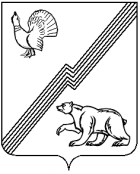 АДМИНИСТРАЦИЯ ГОРОДА ЮГОРСКАХанты-Мансийского автономного округа - ЮгрыПОСТАНОВЛЕНИЕОб утверждении Программы комплексного развитиятранспортной инфраструктурыгорода Югорска на 2024-2035 годы  В соответствии с Федеральным законом от 06.10.2003 № 131-ФЗ «Об общих принципах организации местного самоуправления в Российской Федерации», Градостроительным кодексом Российской Федерации,  Федеральным законом от 08.11.2007 № 257-ФЗ «Об автомобильных дорогах и о дорожной деятельности в Российской Федерации и о внесении изменений в отдельные законодательные акты Российской Федерации», Федеральным законом от 10.12.1995 № 196-ФЗ «О безопасности дорожного движения», Постановлением правительства РФ от 25.12.2015 № 1440 «Об утверждении требований к программам комплексного развития транспортной инфраструктуры поселений, городских округов» городских округов:Утвердить Программу комплексного развития транспортной инфраструктуры города Югорска на 2024-2035 годы (приложение).   Опубликовать настоящее постановление в официальном печатном издании города Югорска и разместить на официальном сайте органов местного самоуправления города Югорска. Настоящее постановление вступает в силу со дня его официального опубликования, но не ранее признания утратившим силу решения Думы города Югорска от 25.04.2017 № 38 «Об утверждении Программы комплексного развития транспортной инфраструктуры города Югорска на 2017 - 2035 годы».   Контроль за выполнением постановления оставляю за собой.Главы города Югорска                                                                         А.Ю. ХарловРассылка: ДЖКиСК, ДМСиГ, Департамент финансовИсполнитель:Ведущий специалист ОПС УС ДЖКиСКА.А. Ульянов (тел.: 7-04-56)Эл. адрес: ulyanov_aa@ugorsk.ru Приложение к постановлениюадминистрации города Югорскаот «___»_________ года № _______ПРОГРАММА КОМПЛЕКСНОГО РАЗВИТИЯ ТРАНСПОРТНОЙ ИНФРАСТРУКТУРЫ ГОРОДА ЮГОРСКА НА 2024-2035 ГОДЫ(ПЕРИОД 2024-2035)Паспорт ПКРТИАктуализация характеристики существующего состояния транспортной инфраструктурыАнализ положения Ханты-Мансийского автономного округа – Югры в структуре пространственной организации Российской Федерации, анализ положения города Югорска в структуре пространственной организации субъектов Российской ФедерацииАнализ положения субъекта РФ в структуре пространственной организации РФХанты-Мансийский автономный округ – Югра (далее – ХМАО-Югра) является субъектом Российской Федерации, занимает центральную часть Западно-Сибирской равнины, территориально входит в состав Тюменской области (рисунок 2.1) и Уральского федерального округа, экономически относится к Западно-Сибирскому экономическому району.ХМАО-Югра (рисунок 2.2) граничит с Ямало-Ненецким автономным округом, Красноярским краем, Томской областью, Тюменской областью, Свердловской областью и Республикой Коми. Площадь рассматриваемого субъекта составляет 534 801 км2, протяженность – 800 км с севера на юг и 1 400 км с запада на восток, общая протяженность границ – 4 750 км.В рамках муниципального устройства автономного округа, в границах административно-территориальных единиц ХМАО-Югры образованы 22 муниципальных образования:13 городских округов;9 муниципальных районов.Численность населения автономного округа на 01.01.2022 составляла 1 687 654 чел. Крупнейшие города – Сургут (387 235 чел.), Нижневартовск (278 725 чел.), Нефтеюганск (128 159 чел.). Административный центр – город Ханты-Мансийск.Анализ положения города Югорска в структуре пространственной организации субъекта РФГород Югорск расположен в западной части ХМАО-Югры и со всех сторон граничит с Советским районом.Внешние транспортные связи осуществляются с помощью железнодорожного и автомобильного транспорта. В городе Югорске расположена железнодорожная станция «Геологическая» Свердловской железной дороги. Воздушное сообщение осуществляется авиатранспортом из г. Советский. С запада на восток по территории г. Югорска проходит автомобильная дорога Северный широтный коридор.Город Югорск находится на расстоянии 380 км от города Ханты-Мансийска, среднее время перемещения до административного центра автономного округа составляет 5 часов. До областного центра, г. Тюмени, расстояние воздушным путем составляет 530 км, по железной дороге через Екатеринбург – 980 км.В г. Югорске резко континентальный климат с суровой и продолжительной зимой, теплым, но коротким летом, ранними осенними, поздними весенними заморозками, быстрой сменой погодных условий. Самыми холодными месяцами в году являются декабрь-январь со среднемесячной температурой воздуха минус 22,0 C – минус 24 C. Абсолютная минимальная температура воздуха – минус 49 C. Наиболее теплым месяцем является июль, со средней температурой плюс 23 C. Абсолютная максимальная температура воздуха, воздуха – плюс 35 C.В настоящее время хозяйственная деятельность г. Югорска направлена на транспортировку природного газа и освоение ресурсов леса, в основном, древесины.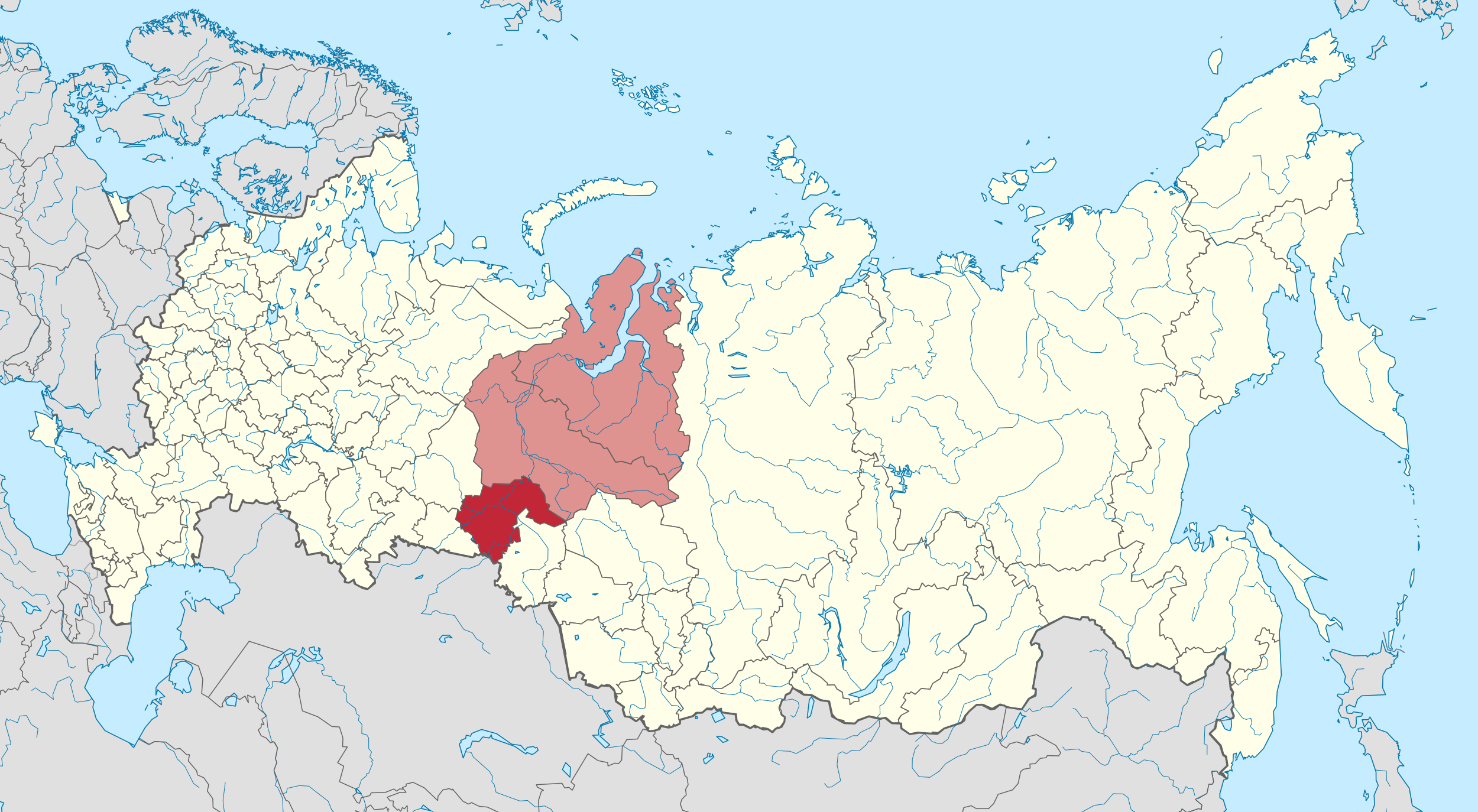 Рисунок 2.1 – Размещение Тюменской области в пространственной организации РФ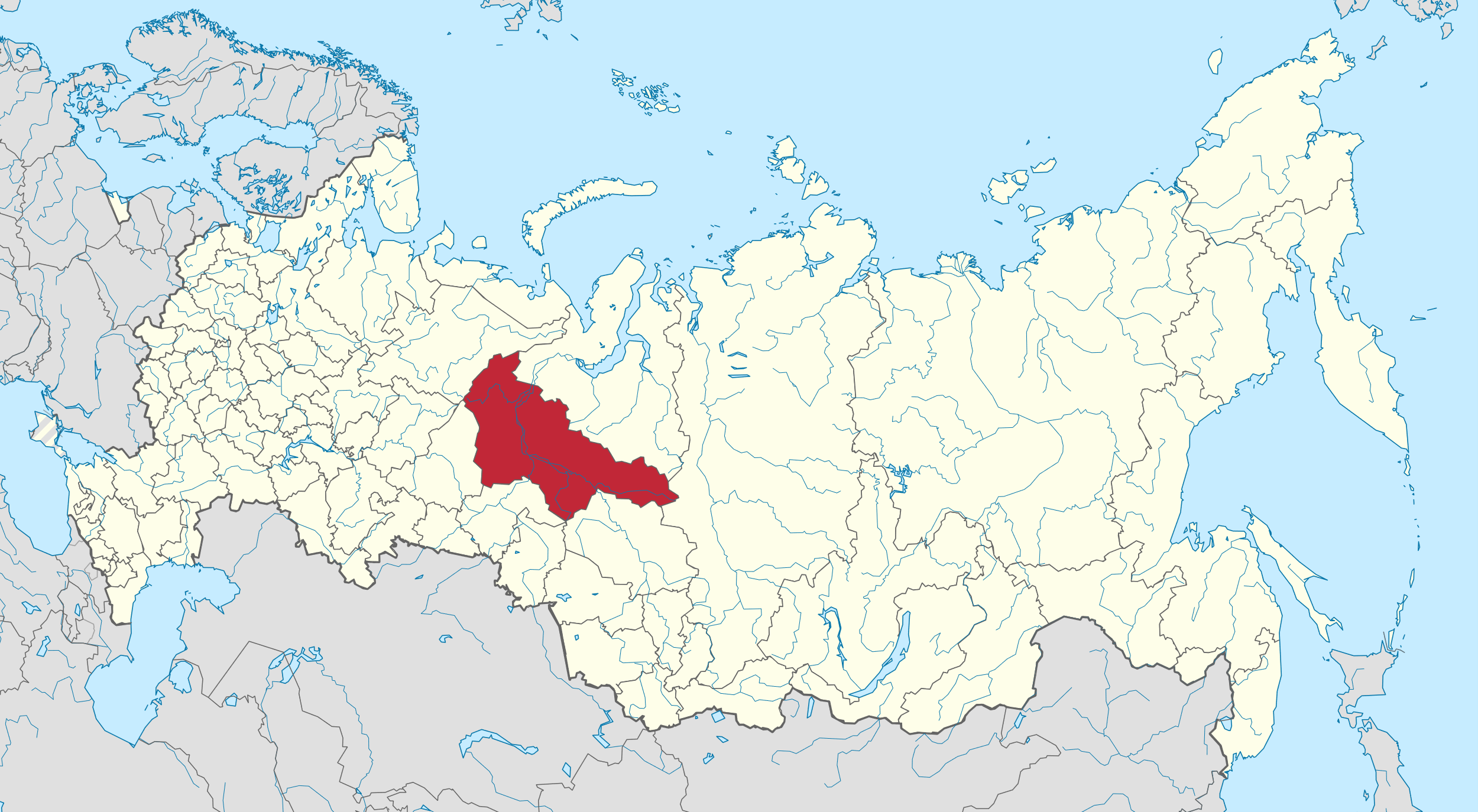 Рисунок 2.2 – Размещение ХМАО-Югры в пространственной организации РФСоциально-экономическая характеристика муниципального округа, характеристика градостроительной деятельности на территории городского округа, включая деятельность в сфере транспорта, оценка транспортного спросаНаселениеВ соответствии с данными официального сайта «Росстат» численность населения городского округа Югорск на 01.01.2023 составила 38 611 человек (2,23 % от общей численности постоянного населения Ханты-Мансийского автономного округа - Югра – 1 730 353 человека).Данные по половозрастному составу населения г. Югорска в период с 01.01.2012 по 01.01.2023 представлены в таблице 2.1, на рисунке 2.3 приведен график изменения численности населения в период с 01.01.2012 по 01.01.2023 год. Возрастная структура населения отображена на рисунке 2.5Таблица 2.1 – Данные по половозрастному составу населения г. ЮгорскаРисунок 2.3 – Изменение возрастной структуры населения г. Югорска в период 2012–2023 гг.На рисунке 2.4 приведена возрастная структура населения на 01.01.2023.Рисунок 2.4 – Возрастная структура населения на 01.01.2023Показатели естественного и механического движения населения городского округа Югорск в период с 01.01.2012 по 01.01.2023 приведены в таблице 2.2 и на рисунке 2.5.Таблица 2.2 – Показатели естественного и механического движения населенияРисунок 2.5 – Показатели естественного движения населения и миграция на территории г. ЮгорскаВ период с 01.01.2012 до 01.01.2022 на территории г. Югорска наблюдается повышение численности населения и миграционного притока населения. За рассматриваемый период численность постоянного населения увеличилась на 3 642 человека (9,4 %) и на начало 2023 года составила 38 611 человек.В среднем в год численность населения увеличивается на 0,63 %, однако начиная с 2018 года темпы спада численности населения существенно снизились и составили -1,4 % на 01.01.2020 г. и -0,7 % на 01.01.2023 г. Это связано с уменьшением естественного прироста и естественной убыли населения.Темп миграционного прироста в 2023 году уменьшился на 0,97 %, но по-прежнему остаётся положительным.Возрастная структура населения на 01.01.2023 характеризуется преобладанием лиц трудоспособного возраста – 22 254 человека (58 % от общего числа населения города). Доля лиц моложе трудоспособного возраста составляет 9 035 человек (23 %), старше трудоспособного возраста – 7 322 человека (19 %).Таким образом, проанализировав демографическую ситуацию в г. Югорске можно сделать следующие выводы:динамика численности населения имеет положительную тенденцию, среднее значение ежегодного прироста составляет 328 человек;естественное движение населения характеризуется отрицательной динамикой, начиная с 2019 года;механическое движение населения характеризуется положительной динамикой, начиная с 2019 года;возрастная структура является благоприятной для потенциального увеличения численности населения.Рынок труда и заработная платаСреднесписочная численность работников организаций г. Югорска (без субъектов малого предпринимательства) в 2022 году составила 12 709 человек. На рисунке 2.6 приведен график изменения среднесписочной численности работников организаций (без субъектов малого предпринимательства) с 2017 по 2022 год.Рисунок 2.6 – Изменение среднесписочной численности работников организаций (без субъектов малого предпринимательства)Среднесписочная численность работников организаций города Югорск (без субъектов малого предпринимательства) в 2022 году понизилась на 1 % к уровню 2017 года и составила 12 709 человек.Распределение численности работников по видам экономической деятельности представлено в таблице 2.3.Таблица 2.3 – Распределение численности работников по видам экономической деятельностиАнализ отраслевой структуры занятых в экономике г. Югорска указывает на относительно высокую долю занятых в сфере транспортировки и хранения – 27,2 %, в сфере образования – 14,1 %, деятельность в области здравоохранения и социальных услуг – 10,9 % и обрабатывающие производства – 7,4 %. В указанных сферах в совокупности трудятся 59,6 % населения города.Жилищное строительствоВ таблице 2.4 представлена динамика строительства жилья на территории г. Югорска в период 2006–2022 гг.Таблица 2.4 – Изменение показателей жилищного строительстваПо данным Администрации города Югорска, общая площадь жилых домов составила по состоянию на 01.01.2020 – 1064,4 тыс. кв. м, в том числе дома многоквартирной застройки 721,9 тыс. кв. м и 342,5 тыс. кв. м застройки индивидуальными домами. Общая площадь жилого фонда в частной собственности 997,5 (94%), площадь муниципального жилищного фонда составляет 66,9 тыс. кв. м.Доля оборудованного жилищного фонда водопроводом, горячим водоснабжением и канализацией, центральным отоплением и газом находится в пределах – 60–65 %.Особенностью качества жилищного фонда г. Югорска является высокий удельный вес жилья в деревянном и блочном исполнении. В структуре многоквартирного жилищного фонда порядка 10 % занимают блокированные жилые дома, большинство деревянные, невысоких потребительских качеств.Индивидуальный жилищный фонд в основном представлен частными (односемейными) 1-2 этажными домами, составляющими 32 % общей площади.На территории города расположен 51 дом со степенью износа выше 70 % (39 индивидуальных жилых домов и 12 домов блокированной жилой застройки), 191 жилой дом со степенью износа от 66 % до 70 % (43 индивидуальных жилых дома, 25 многоквартирных жилых домов, 123 блокированных дома).ОбразованиеМуниципальная система образования включает в себя образовательные учреждения различных типов, организационно – правовых форм собственности и обеспечивает образовательную мобильность обучающихся города Югорска, решая задачи доступности образования согласно склонностям и потребностям человека, созданию условий для самореализации каждого ребенка, свободного развития его способностей.В образовательную сеть города Югорска входят: общее образование - 6 учреждений, в том числе: 5 муниципальных средних общеобразовательных школ и 1 частное общеобразовательное учреждение «Православная гимназия Преподобного Сергия Радонежского», реализующих основные общеобразовательные программы;дошкольное образование – 5 учреждений, в том числе: 3 муниципальных учреждения и 2 индивидуальных предпринимателя, осуществляющих образовательную деятельность;дополнительное образование – 2 муниципальные учреждения, в том числе: в ведомстве образования - 1 учреждение, в ведомстве культуры – 1 учреждение. Услуги дополнительного образования оказывают 6 частных образовательных организаций и индивидуальных предпринимателей.Численность детей, посещающих образовательные учреждения, реализующие программы дошкольного образования, составила 2 576 человек (93,6%), в том числе 60 воспитанников в частных детских учреждениях (65,2%).Обеспеченность местами в дошкольных учреждениях города детей дошкольного возраста (1–6 лет) составляет 78,5 места на 100 детей (112,1% от норматива – 70 мест на 100 детей).В рамках реализации национального проекта «Демография» и муниципально-частного партнерства в соответствии с государственной программой Ханты-Мансийского автономного округа - Югры «Развитие образования» в конце августа 2020 года администрацией города приобретено в муниципальную собственность здание детского сада мощностью 344 места.Всего численность обучающихся в образовательных учреждениях города составила 5 543 человека (102,1 %), в том числе в негосударственном учреждении – 127 человек.Одним из целевых показателей проекта «Успех каждого ребенка» является охват детей программами дополнительного образования. По итогам 2020 года услугами дополнительного образования муниципальными учреждениями охвачено 5 880 детей, что составляет 80,7 % от общего количества детей в возрасте от 5 до 18 лет. Услугами дополнительного образования негосударственными поставщиками услуг охвачено 486 детей или 7,6 % от охвата детей дополнительным образованием в муниципалитете. Большое значение в реализации программ естественнонаучной и технической направленности имеет деятельность детского технопарка «Кванториум», в котором в отчетном периоде на постоянной основе занимались 428 детей; 1 600 школьников и дошкольников приняли участие в квестах, тематических занятиях, игровых программах и мероприятиях, проводимых «Кванториумом».КультураСеть учреждений в сфере культуры представляют 4 муниципальных и 1 ведомственное учреждение.Условия по организации досуга и обеспечению жителей услугами организаций культуры в г. Югорске осуществляют МАУ «Центр культуры «Югра-презент» (включая Дом культуры «МиГ») и ведомственное учреждение Культурно-спортивный комплекс «Норд» ООО «Газпром трансгаз Югорск». Учреждения имеют в своем распоряжении суммарно 1 392 места в зрительных залах.По итогам 2020 года в МАУ «Центр культуры «Югра-презент» функционировало 56 клубных формирований (соответствует показателю 2019 года), из них для детей – 29 формирований (в 2019 году – 28 формирований), в которых занимались 1 282 человека (в 2019 году – 1 284 человека), в том числе детей – 678 человек (в 209 году – 654 ребенка).С целью реализации регионального проекта «Цифровая культура» национального проекта «Культура» Центр культуры «Югра-презент» в 2022 году получит межбюджетный трансферт в размере 5 700,0 тысяч рублей на создание виртуального концертного зала. Планируется оснастить концертный зал на 595 мест современным оборудованием, позволяющим производить онлайн трансляцию филармонических концертов в режиме реального времени.Объем музейных фондов составил 35 607 единиц хранения (100,7 %), из них: 25 356 единиц основного фонда (100,3%), 10 251 единиц научно-вспомогательного фонда (101,1 %).Электронная база инвентаризированного фонда на конец 2020 года составила 17 828 единиц хранения (117,1 %) музейных предметов или 70,3 % от числа музейных предметов основного фонда, 50,1 % от совокупного музейного фонда.В состав МБУ «Централизованная библиотечная система города Югорска» (далее - МБУ «ЦБС г. Югорска») входят 2 библиотеки: Центральная городская библиотека и Центральная городская детская библиотека.Количество читателей МБУ «ЦБС г. Югорска» на 01.01.2021 составило 13 355 человек (96,9 %), в том числе 5 355 детей в возрасте до 14 лет (89,3 %). За 2020 год библиотеки посетило 82 575 человек (80,4 %), в том числе 31 022 ребенка в возрасте до 14 лет.Из фондов библиотек выдано 203 881 экземпляров книг (76,8 %). По справочно-библиографическому обслуживанию пользователей выполнено 11 827 справок и консультаций (70,8 %): из них в удаленном режиме – 1106.На конец 2020 года библиотечный фонд составил 160 366 экземпляров (100,2 %), поступило новых книг – 4 366 экземпляров (103,8 %).СпортПо состоянию на 01.01.2021 количество спортивных сооружений города Югорска составило 110 единиц (01.01.2020 – 105 единиц), на базе которых развивается 42 вида спорта.Перечень спортивных объектов дополнен 2 турниковыми комплексами на территории МБУ СШОР «Центр Югорского спорта», тренажерным комплексом в микрорайоне «Авалон», 2 фитнес-центрами на ул. Садовой.В рамках регионального проекта «Создание для всех категорий и групп населения условий для занятия физической культурой и спортом, массовым спортом, в том числе повышение уровня обеспеченности населения объектами спорта, а также подготовка спортивного резерва (Спорт - норма жизни)» национального проекта «Демография» определен целевой показатель уровня обеспеченности населения спортивными сооружениями (исходя из единовременной пропускной способности), который должен составить в 2024 году – 87%, фактический показатель за отчетный период - 71,3%.ЗдравоохранениеЗдравоохранение представлено бюджетным учреждением Ханты- Мансийского автономного округа – Югры «Югорская городская больница» (БУ «Югорская городская больница»), ведомственным учреждением – санаторий-профилакторий ООО «Газпром трансгаз Югорск», бюджетным учреждением Ханты-Мансийского автономного округа – Югры «Советская психоневрологическая больница» Югорский филиал. Осуществляют деятельность 14 юридических лиц и 12 индивидуальных предпринимателей, которые оказывают услуги по стоматологии, урологии, неврологии, отоларингологии, акушерству и гинекологии, офтальмологии, физиотерапии, педиатрии, хирургии.БУ «Югорская городская больница» состоит из круглосуточного стационара и амбулаторно-поликлинической службы. Стационар городской больницы оказывает медицинскую помощь жителям города круглосуточно и представлен отделениями для лечения остро заболевших и хронических больных (хирургическое, травматологическое, терапевтическое и другие).На базе БУ «Югорская городская больница» развернуто 217 коек круглосуточного стационара и 62 койки дневного пребывания при поликлинике с учетом двухсменного режима работы.Обеспеченность больничными койками (стационар) составила 57,4 коек на 10 тыс. населения (в 2019 году – 57,5 коек на 10 тыс. населения).Плановая мощность поликлиники (число посещений в смену) – 841 посещение. Число врачебных посещений на 1 жителя – 7,5 (в 2019 году – 9,8).ПромышленностьПромышленность г. Югорска представлена следующими видами деятельности: пищевая, производство строительных материалов и конструкций, лесопереработка, переработка отходов, машиностроение, ремонт машин и оборудования, тепло-электроэнергетика, швейное производство и издательская деятельность. В структуре промышленного производства обрабатывающие предприятия составляют около 40 % от общего объема. На инвестиционной карте Югры в разделе «Промышленность» размещены 45 проектов г. Югорска, из которых 19 инвестиционные проекты в сфере промышленности, в том числе 11 проектов относятся к обрабатывающей промышленности. Наиболее значимыми являются строительство и модернизация крупного животноводческого комплекса (КФХ Беккер), инвестиционный проект по строительству мусороперерабатывающего завода, выпуск плавающих гусеничных снегоболотоходов (ООО «Витязь»), проект по созданию частного индустриального парка «ЯВА-Югорск» на базе существующей строительной компании, Югорский индустриальный парк на базе бывшей территории завода строительных материалов (изготовление железобетонных конструкций, металлоконструкций, вторичная переработка резинотехнических изделий и др.).Объем отгруженных товаров собственного производства, выполненных работ и услуг собственными силами промышленности г. Югорска (без субъектов малого предпринимательства) в 2022 году составил 405 829 970,9 тысяч рублей.Изменение объемов отгруженных товаров собственного производства, выполненных работ и услуг собственными силами промышленности в г. Югорске за 2017–2022 годы представлено на рисунке 2.9.Рисунок 2.9 – Изменение объемов отгруженных товаров собственного производства г. Югорска в период 2017–2022 гг.ТранспортВ качестве единственного вида общественного пассажирского транспорта, обслуживающего все виды перевозок населения города, является автобус. Существенная роль в перевозках принадлежит легковому автотранспорту, принадлежащему гражданам, и, отчасти, юридическим лицам.Остановочные пункты города, которые обслуживаются маршрутами регулярных перевозок, отвечают требованиям, установленным подпунктами 7.4.9 – 7.4.21 «СП 59.13330.2012. Свод правил. Доступность зданий и сооружений для маломобильных групп населения. Актуализированная редакция СНиП 35-01-2001» и Порядком обеспечения условий доступности для пассажиров из числа инвалидов транспортных средств автомобильного транспорта и городского наземного электрического транспорта, автовокзалов, автостанций и предоставляемых услуг, а также оказания им при этом необходимой помощи.УДС г. Югорска имеет различное начертание в северной и южной частях города. В южной части система улиц имеет практически строго прямоугольную сетку улиц, в северной части наблюдается сочетание прямоугольной сетки улиц и сетки улиц, построенной на треугольниках, параллелограммах и тому подобных элементах.В связи с тем, что южная часть г. Югорска практически лишена самостоятельных выходов на внешние транспортные магистрали города, по территории селитебной застройки южной и северной частей г. Югорска проходят грузопотоки, направляющиеся в южную промзону города, что оказывает негативное воздействие на жилую застройку, увеличивает нагрузку на внутренние транспортные магистрали города, следствием чего является потенциальная возможность возникновения аварийных ситуаций в жилой застройке.Главная транспортная магистраль общегородского значения в широтном направлении образована улицей Железнодорожная, в меридиональном направлении - улицами Лесозаготовителей, Декабристов, Студенческая, Торговая, Агиришская. Ширина основной части магистральных улиц в красных линиях не соответствует нормативным показателям и требует расширения.В границах г. Югорска проходят 3 автомобильные дороги регионального значения III технической категории:– «г. Югорск – г. Советский»;– «Объездная автомобильная дорога г. Югорск»;– «г. Югорск – пгт. Таежный».Характеристика функционирования и показатели работы транспортной инфраструктуры по видам транспортаВоздушный транспортТранспортное обслуживание населения воздушным транспортом не осуществляется. Ближайший аэропорт находится в г. Советский в 18,7 км от центра г. Югорска.Внутренний водный транспортТранспортное обслуживание населения водным транспортом не осуществляется.Железнодорожный транспортВ г. Югорске по адресу ул. Железнодорожная, 6 расположена железнодорожная станция «Геологическая» Свердловской железной дороги, по которой проходит пассажирское и грузовое сообщение.Со станции осуществляются отправления по следующим по следующим направлениям:Екатеринбург – Приобье;Новороссийск – Приобье;Москва – Приобье;Нижний Тагил – Приобье;Екатеринбург – Приобье.Железнодорожные переезды расположены:178 км. ПК 1 перегона Геологическая-Верхнекондинская;179 км. ПК 4 перегона Геологическая-Верхнекондинская.Автомобильный транспортАвтомобильная связь города с общероссийской сетью автомобильных дорог осуществляется по 3 автодорогам общего пользования регионального значения значения III категории общей протяженностью 25,242 км.Связь г. Югорска с населенными пунктами ХМАО также осуществляется по автодорогам регионального значения, примыкающим к городу.В границах города расположены автодороги иного значения, по которым осуществляется подъезд к предприятиям добывающей промышленности.Основными структурными элементами автотранспортной инфраструктуры города являются: сеть улиц и дорог, а также сопряженная с ней сеть пассажирского транспорта. Стоит отметить, что в целом автомобильный транспорт является основным видом транспорта в г. Югорске, которым осуществляется значительная часть внешних и внутригородских пассажирских перевозок, а также большая часть грузовых перевозок.Неразвитость и удаленность других видов транспорта от города (воздушного, водного), а также добывающая направленность развития экономики города определяет рост интенсивности движения автотранспорта, постоянное увеличение в составе транспортного парка автомобилей большой грузоподъемности, и возрастающие нагрузки на автомобильные дороги.Транспортно-эксплуатационные характеристики дорог зачастую не отвечают нормативным требованиям, ухудшаются условия движения автотранспорта, вследствие чего снижается скорость движения.Перевозки пассажиров обслуживает городской пассажирский транспорт, выполняющий рейсы по определенным маршрутам. Перевозки осуществляет 1 коммерческий перевозчик.Посадка и высадка пассажиров осуществляется на остановочных пунктах. Существующее количество остановочных пунктов не в полном объеме обеспечивает нормативную пешеходную доступность.Хранение индивидуального автотранспорта осуществляется в гаражах боксового типа и на открытых автостоянках.Характеристика сети дорог города, параметры дорожного движения, оценка качества содержания дорогУлично-дорожная сеть г. Югорска включает в себя улицы и дороги регионального и местного значения, также функционируют участки частных автодорог. Согласно статистическим данным, протяженность автомобильных дорог общего пользования составляет 195,565 км, из них с твердым покрытием 99,155 км (50,7 %), с грунтовым покрытием – 96,41 км (49,3 %), плотность УДС с твердым покрытием – 0,65 км/км2.Внешние транспортные связи г. Югорска осуществляются по 3 дорогам регионального значения г. Югорск – пгт. Таежный, объездная дорога г. Югорска, г. Югорск – г. Советский, которые входят в состав Северного широтного коридора.Северный широтный коридор создает условия для интеграции промышленного потенциала трех субъектов Российской Федерации: Свердловской области, Ханты-Мансийского и Ямало-Ненецкого автономных округов. Формирование транспортного коридора являлось одной из основных целей при реализации проекта «Урал промышленный – Урал полярный», а также решении задач, определенных Стратегией социально-экономического развития Ханты-Мансийского автономного округа – Югры до 2020 года и на период до 2030 года.Характеристика дорог общего пользования регионального и межмуниципального значения приведена в таблице 2.5.УДС г. Югорска имеет различное начертание в северной и южной частях города. В южной части система улиц имеет практически строго прямоугольную сетку улиц, в северной части наблюдается сочетание прямоугольной сетки улиц и сетки улиц, построенной на треугольниках, параллелограммах и тому подобных элементах.Основные транспортные магистрали города в широтном направлении образованы улицей Железнодорожная, в меридиональном направлении – улицами Лесозаготовителей, Декабристов, Студенческая, Агиришская.Схема улично-дорожной сети г. Югорска приведена на рисунке 2.10. Характеристика дорог, входящих в опорную сеть города приведена в таблице 2.6. Полный перечень дорог приведен в приложении А.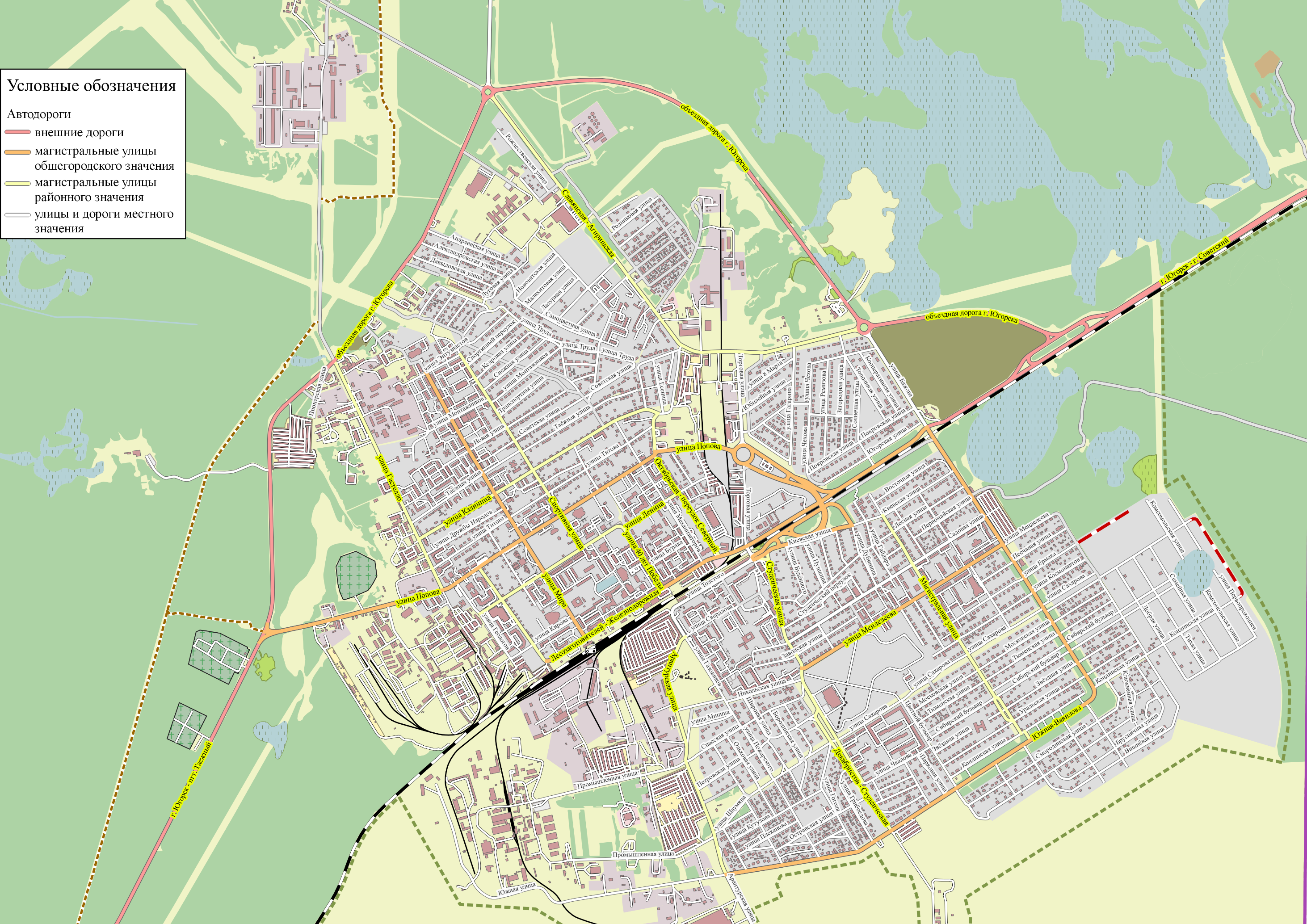 Рисунок 2.10 – Схема улично-дорожной сети г. ЮгорскаТаблица 2.5 – Характеристика дорог регионального и межмуниципального значенияТаблица 2.6 – Характеристика опорной сети г. ЮгорскаПроведенный анализ транспортно-эксплуатационного состояния улично-дорожной сети показал, что в целом опорная сеть автомобильных дорог имеет асфальтобетонное покрытие и обеспечивает нормативные транспортно-эксплуатационные характеристики. Однако, существует ряд улиц, не отвечающих принятым категориям, в связи с чем требуются:расширение проезжей части до 4-х полос движения по улицам Южная – Вавилова, Лесозаготовителей – Железнодорожная, Мира, Попова;устройство асфальтобетонного покрытия по ул. Магистральная (от ул. Сибирский бульвар до ул. Южная – Вавилова);расширение проезжей части до 6,5-7,0 м по улицам Декабристов – Студенческая (от ул. Никольская до ул. Южная – Вавилова), Калинина (от ул. Гастелло до ул. Механизаторов), Ленина (от ул. 40 лет Победы до ул. Октябрьская – переулок Северный), Магистральная (от ул. Восточная до ул. Садовая), Октябрьская – переулок Северный (от ул. Лесозаготовителей – Железнодорожная до ул. Ленина), Спортивная (от ул. Таежная до ул. Энтузиастов);расширение проезжей части до 14,0 м по улице 40 лет Победы.В целях формирования целостного транспортного каркаса города в перспективе необходимо включение в магистральную сеть следующих улиц: Торговая, Механизаторов, Киевская – Толстого, Газовиков – Пожарского – Дзержинского, переулок Северный, Сахарова, Шаумяна, Энтузиастов, продолжение ул. Спортивная до объездной г. Югорска.Улично-дорожная сеть города Югорска находится в стадии развития. Значительная часть транспортных узлов требует уширений для увеличения их пропускной способности и введения светофорного регулирования для организации движения транспорта по направлениям и пешеходов.Наибольшие интенсивности движения наблюдаются на перекрестках ул. Железнодорожная – ул. Торговая (у ж/д переезда), ул. Железнодорожная – ул. Мира, ул. Железнодорожная – ул. Вавилова, а также на развязках ул. Толстого – ул. Студенческая – ул. Киевская и ул. Торговая – ул. Попова.Высокие интенсивности движения на данных пересечениях обусловлены тем, что они находятся в зоне влияния или непосредственно примыкают к связям южной и северной частей города – железнодорожному переезду и мостовому переходу через железную дорогу. При этом стоит отметить, что при движении между южной и северной частями города железную дорогу можно пересечь и в третьей точке – через железнодорожный переезд на пересечении ул. Железнодорожная и ул. Вавилова. Поток грузового транспорта, следующий из южной части города в северную и обратно, движется преимущественно через данный железнодорожный переезд.В межпиковое время заторы на территории города практически отсутствуют, плотность транспортного потока в межпиковое время в среднем составляет менее 50 авт/км. Скорость движения в межпиковое время составляет в среднем 30 км/ч.Загрузка улично-дорожной сети г. Югорска не превышает 60 % от пропускной способности дорог. Перегрузки не наблюдается.Анализ состава парка транспортных средств и уровня автомобилизации, обеспеченности парковками (парковочными местами)Анализ состава парка транспортных средств и уровня автомобилизацииДля проведения количественного и качественного анализа активного парка транспортных средств на территории г. Югорска были использованы данные отчетов Федеральной налоговой службы Российской Федерации (ФНС РФ) за период 2017–2022 гг. (таблица 2.7 и рисунок 2.11).Таблица 2.7 – Количество транспортных средств и уровень автомобилизации г. Югорска с 2017 по 2022 годыРисунок 2.11 – Состав парка транспортных средств г. Югорска на 01.01.2022 г.Среди транспортных средств в собственности организаций значительную долю составляют грузовые автомобили – 61 %, а в собственности физических лиц – легковые, 91%. Доля мотоциклов является незначительной в обоих случаях. Уровень автомобилизации на 01.01.2022 год составляет 385 ТС/тыс. чел.Анализ обеспеченности парковками (парковочными местами)Хранение автотранспорта на территории города Югорска осуществляется:на уличных парковках и внеуличных парковках у объектов притяжения;на придомовых участках в зоне индивидуальной жилой застройки, на внутридворовой территории многоквартирных жилых домов.Существующее количество парковочных мест для постоянного хранения ТС на территории города определялось на основании данных геоинформационных систем, данных натурных обследований, а также информации из документов территориального планирования.Оценка организации парковочного пространства на внутридворовой территории многоквартирных жилых домов в г. Югорске приведена в таблице 2.8.Таблица 2.8 – Оценка организации парковочного пространства на внутридворовой территории многоквартирных жилых домовОсновные характеристики гаражных комплексов представлены в таблице 2.9.Таблица 2.9 – Основные характеристики гаражных комплексов на территории г. ЮгорскаСогласно данным обследований, в г. Югорске насчитывается 11 942 машино-места на внутридворовой территории многоквартирных жилых домов ТС, из них:внутридворовые парковки – 3 974 м/м;уличные парковки – 575 м/м;гаражи – 7 393 м/м.Исследование парковочного пространства на уличных парковках и внеуличных парковках у объектов притяжения осуществлялось у наиболее значимых объектов притяжения транспортных потоков. В таблице 2.10 приведена оценка парковочного пространства для временного хранения ТС.Дефицит парковок для временного хранения ТС выявлен у 27 объектов притяжения и в сумме составил 1 261 машино-место. Наибольший дефицит парковок для временного хранения ТС наблюдается у МУП «Югорскэнергогаз» – 145 м/м (11,4 %) и объектов здравоохранения – 136 м/м (10,8 %).Таблица 2.10 – Оценка парковочного пространства на уличных парковках и внеуличных парковках у объектов притяженияХарактеристика работы транспортных средств общего пользования, включая анализ пассажиропотокаПеревозки пассажиров автомобильным транспортом общего пользования по г. Югорску осуществляются по межрегиональным, межмуниципальным и муниципальным маршрутам.Транспортные связи города с населенными пунктами Ханты-Мансийского автономного округа (таблица 2.11).Перевозки пассажиров по территории г. Югорска выполняются по 8 муниципальным маршрутам. Для организации перевозок преимущественно используется подвижной состав, относящийся к экологическому классу ЕВРО-4 и выше (таблица 2.12).На рисунках 2.12–2.14 представлены схемы транспортного обслуживания территории г. Югорска.Междугородные маршруты из г. Советский проходят по улицам Железнодорожной, Лесозаготовителей, Попова. Междугородные маршруты из городов Ханты-Мансийск, Екатеринбурга, Урая имеют конечную остановку в районе железнодорожного вокзала.Плотность сети общественного транспорта к 2035 году должна составить 2,6 км/км², что соответствует нормативной плотности 1,5-2,8 км/км².Сеть пассажирских перевозок по территории г. Югорска по критерию доступности остановок общественного транспорта, проходящего по ним, в соответствии с СП 42.13330.2016 соответствует данным нормативам.В среднем пассажирооборот на территории города составляет 400–500 тыс. пасс. км.Таблица 2.11 – Перечень муниципальных маршрутов регулярных перевозок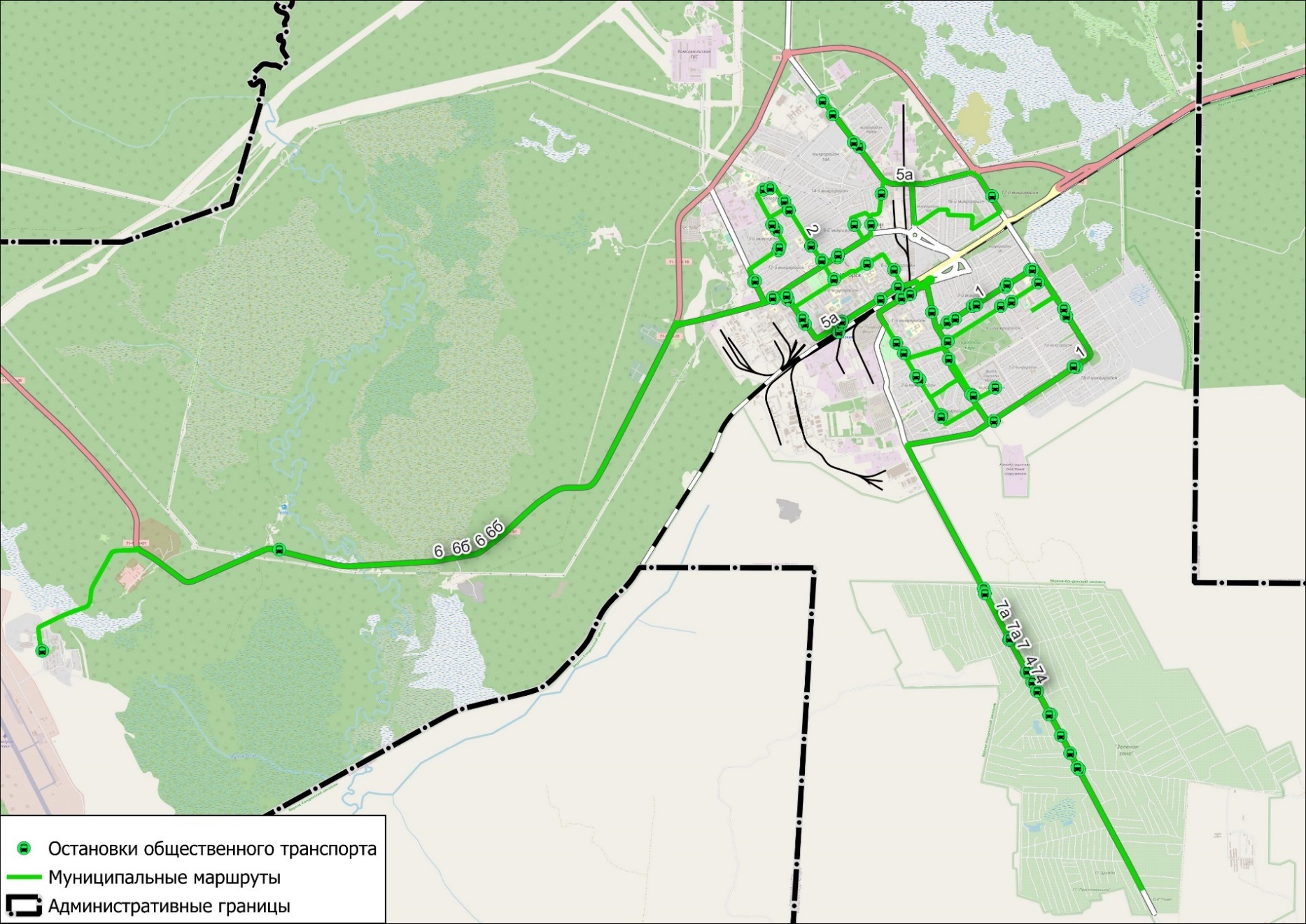 Рисунок 2.12 – Схема прохождения муниципальных маршрутовТаблица 2.12 – Перечень межмуниципальных маршрутов регулярных перевозок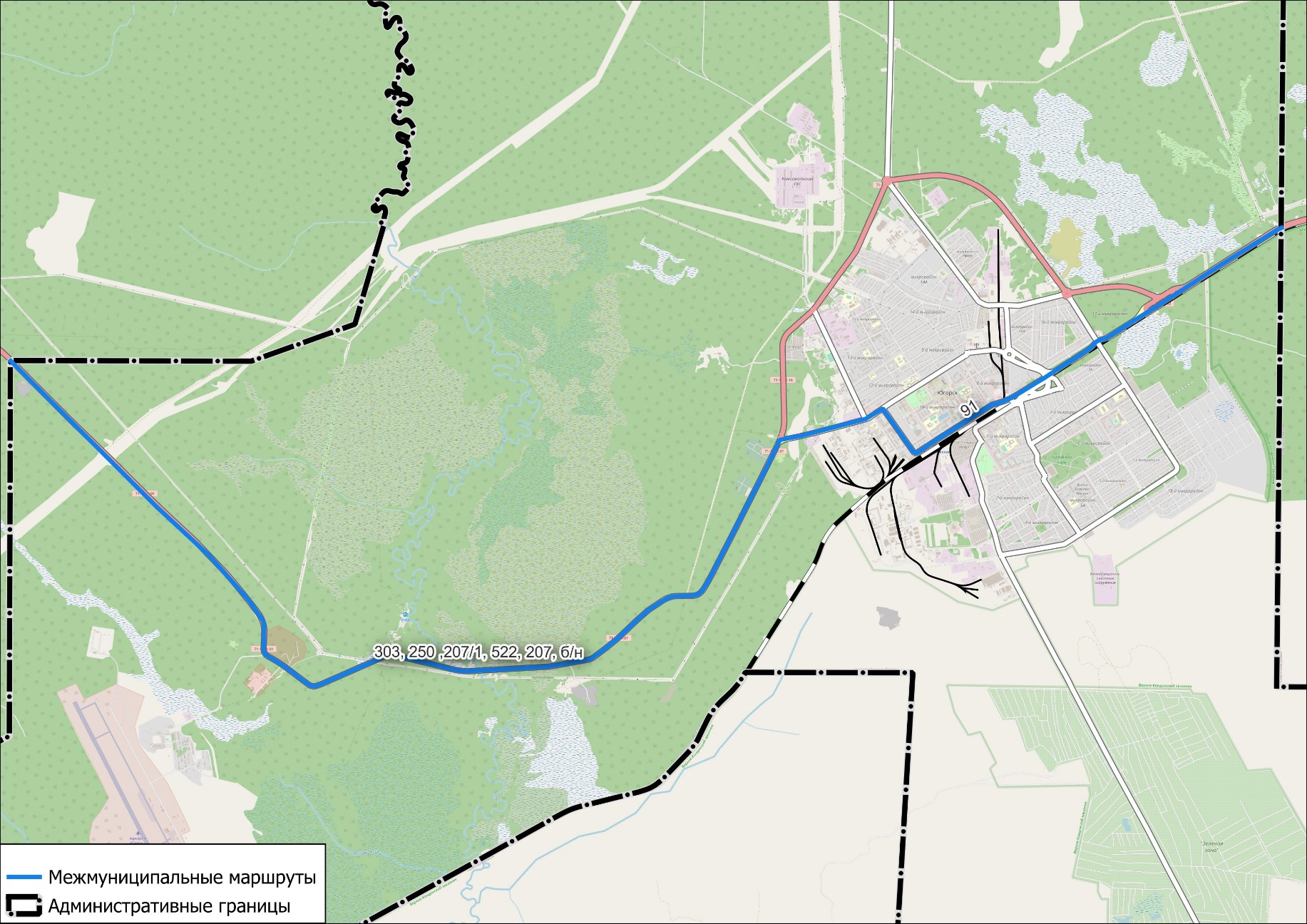 Рисунок 2.13 – Схема прохождения межмуниципальных маршрутовТаблица 2.13 – Перечень межрегиональных маршрутов регулярных перевозок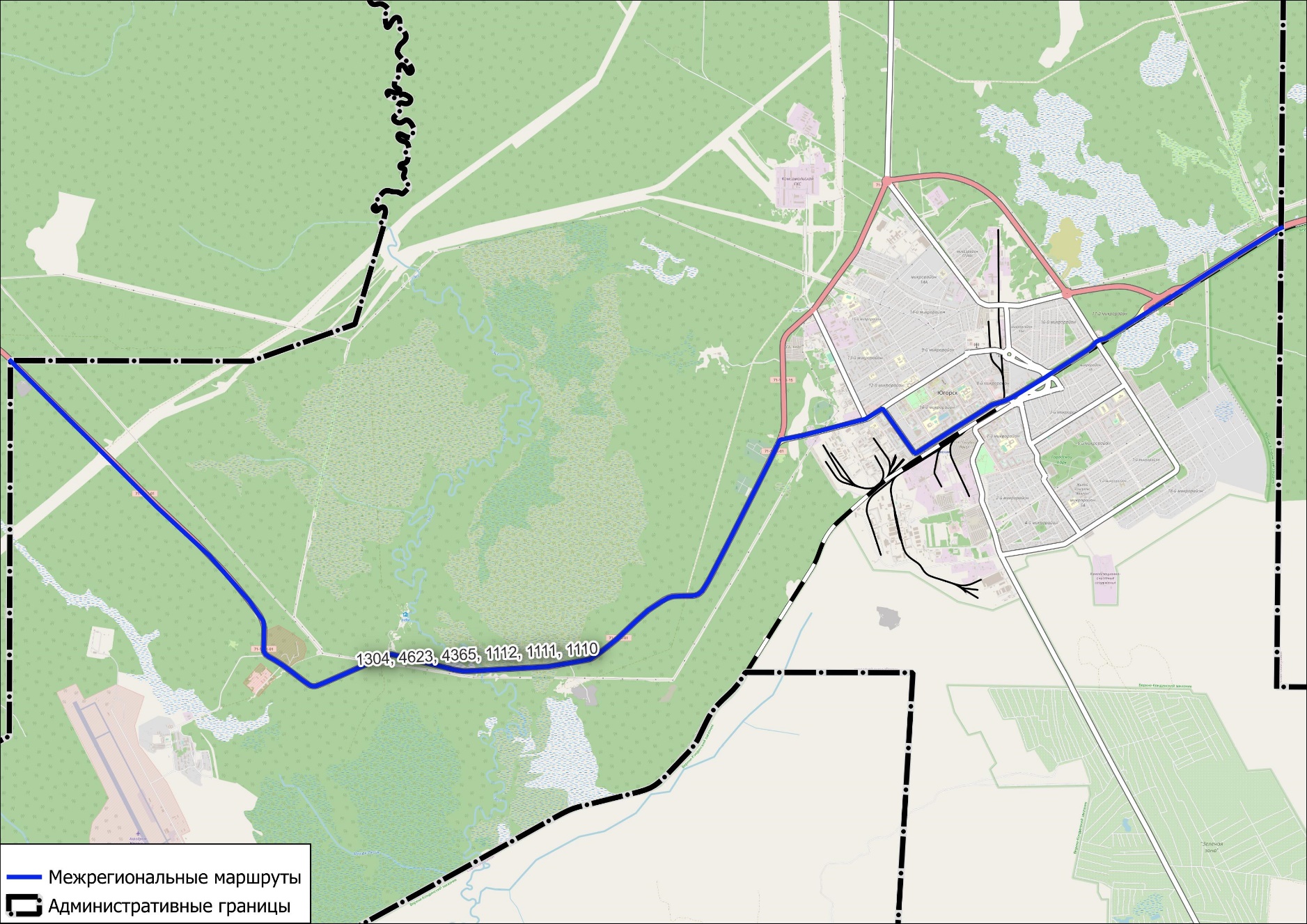 Рисунок 2.14 – Схема прохождения межрегиональных маршрутовДанные по оснащенности всех остановочных пунктов на территории г. Югорска приведены в таблице 2.15.По результатам анализа данных выявлено, что значительная часть остановочных пунктов не отвечает установленным нормативным требованиям, а также требованиям Социального стандарта транспортного обслуживания населения при осуществлении перевозок пассажиров и багажа автомобильным транспортом и городским наземным электрическим транспортом (утв. распоряжением Министерства транспорта РФ от 31 января 2017 г. N НА-19-р), что существенно снижает качество транспортного обслуживания населения.Среди основных недостатков оснащения остановочных пунктов на территории г. Югорска следует отметить:на 74 % остановочных пунктах установлены павильоны с единственным знаком 5.16 «Место остановки автобуса и (или) троллейбуса», что противоречит требованиям ГОСТ Р 52289–2019, на 18 % – отсутствуют знаки 5.16;на 40 % остановочных пунктов не обустроены автопавильоны или навесы;28 % остановочных пунктов не обустроены посадочными площадками;на 61 % остановочных пунктах отсутствует искусственное освещение;не все остановочные пункты оснащены средствами информирования пассажиров.Таблица 2.15 – Обустройство ООТ на территории г. ЮгорскаХарактеристика условий пешеходного и велосипедного передвиженияПешеходная инфраструктура на территории г. Югорска представлена пешеходными переходами, тротуарами и пешеходными дорожками. Всего насчитывается 45,883 км тротуаров и пешеходных дорожек.В таблице 2.16 приведена характеристика тротуаров и пешеходных дорожек на улицах г. Югорска. На рисунке 2.15 показано расположение тротуаров и пешеходных дорожек.Таблица 2.16 – Характеристика тротуаров и пешеходных дорожек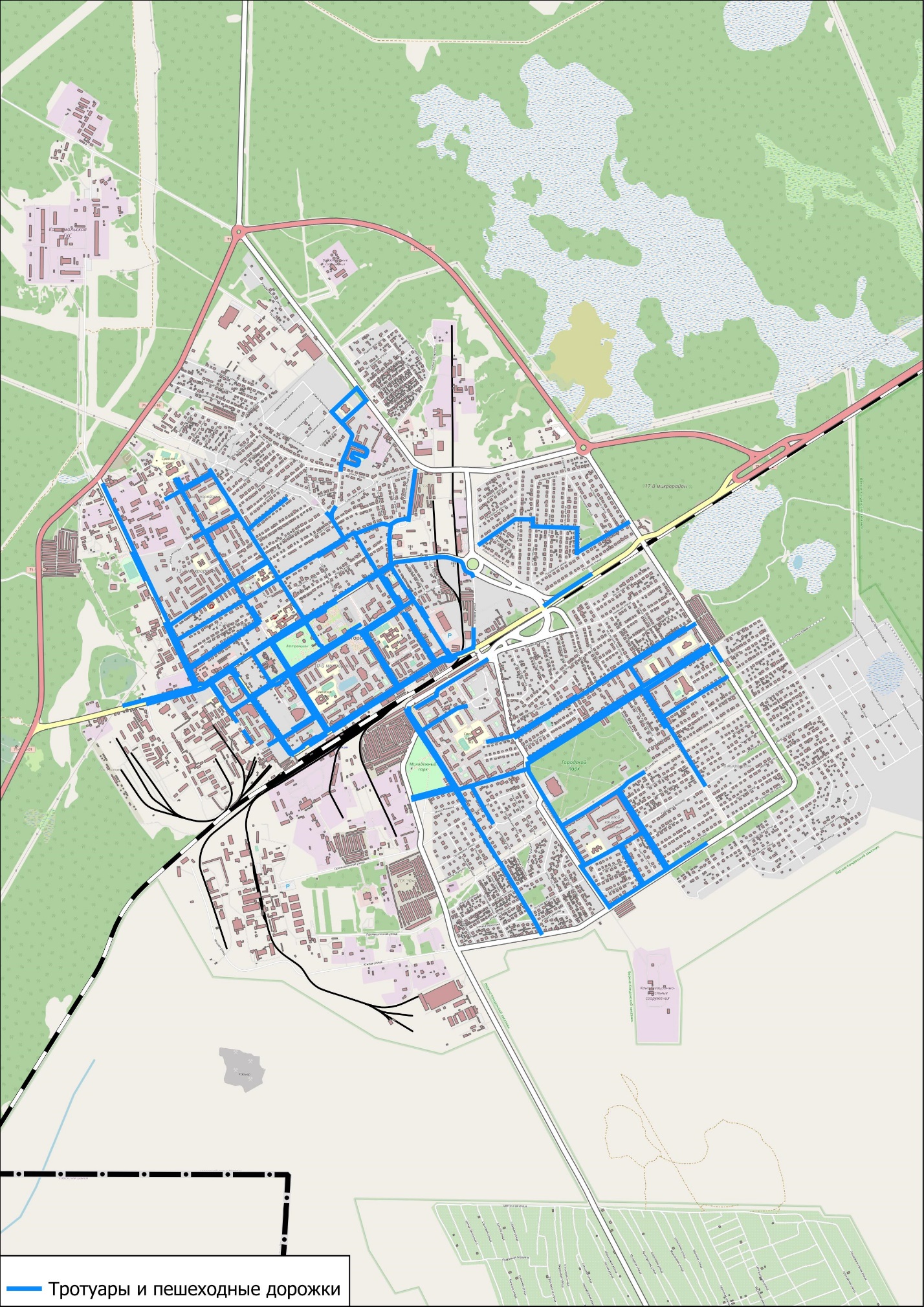 Рисунок 2.15 – Расположение тротуаров и пешеходных дорожекРасположение пешеходных переходов представлено на рисунке 2.16. Все пешеходные переходы являются наземными.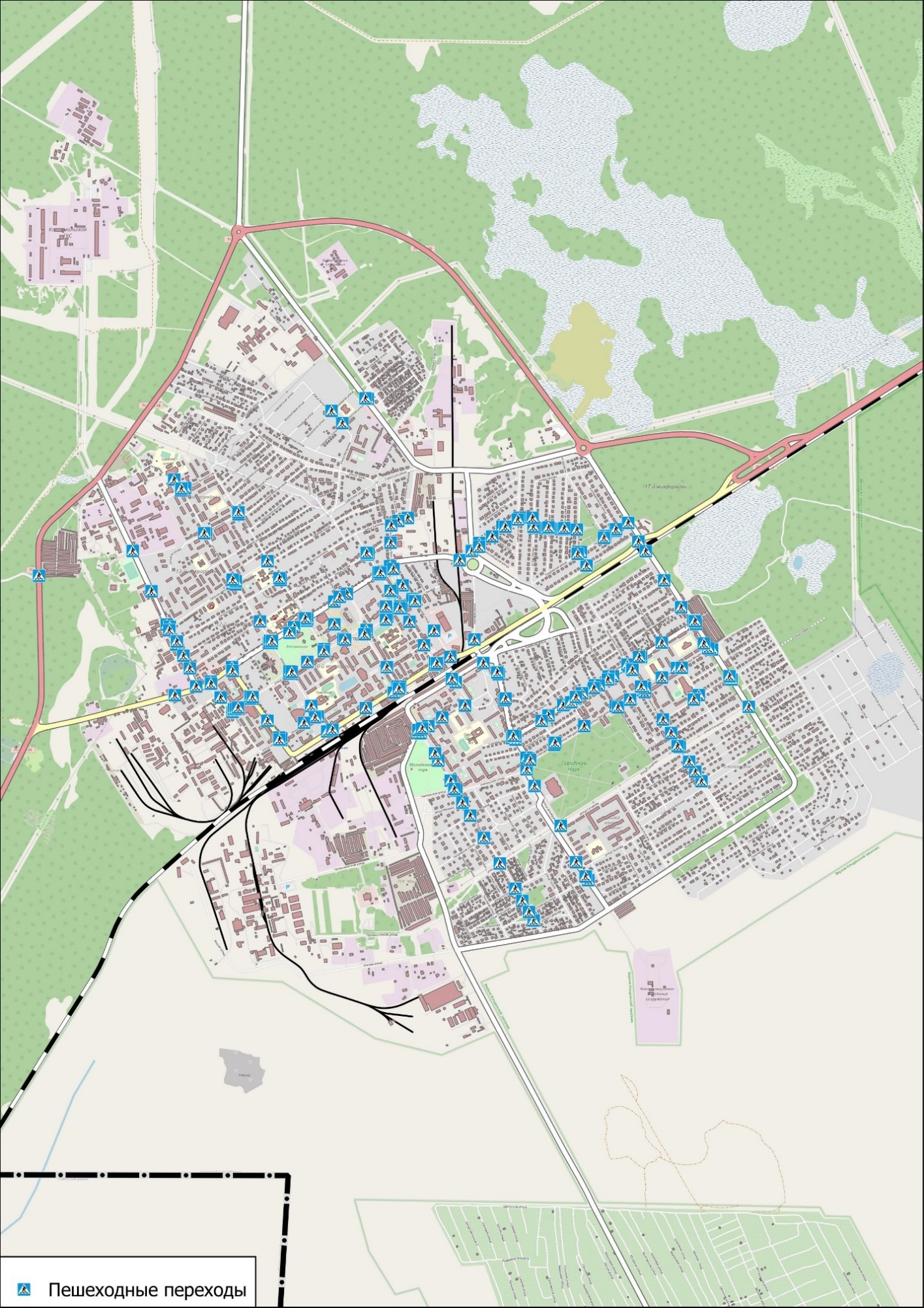 Рисунок 2.16 – Расположение пешеходных переходовВ таблице 2.17 и на рисунке 2.17 представлено расположение линий наружного освещения на территории г. Югорска.Таблица 2.17 – Характеристика линий наружного освещения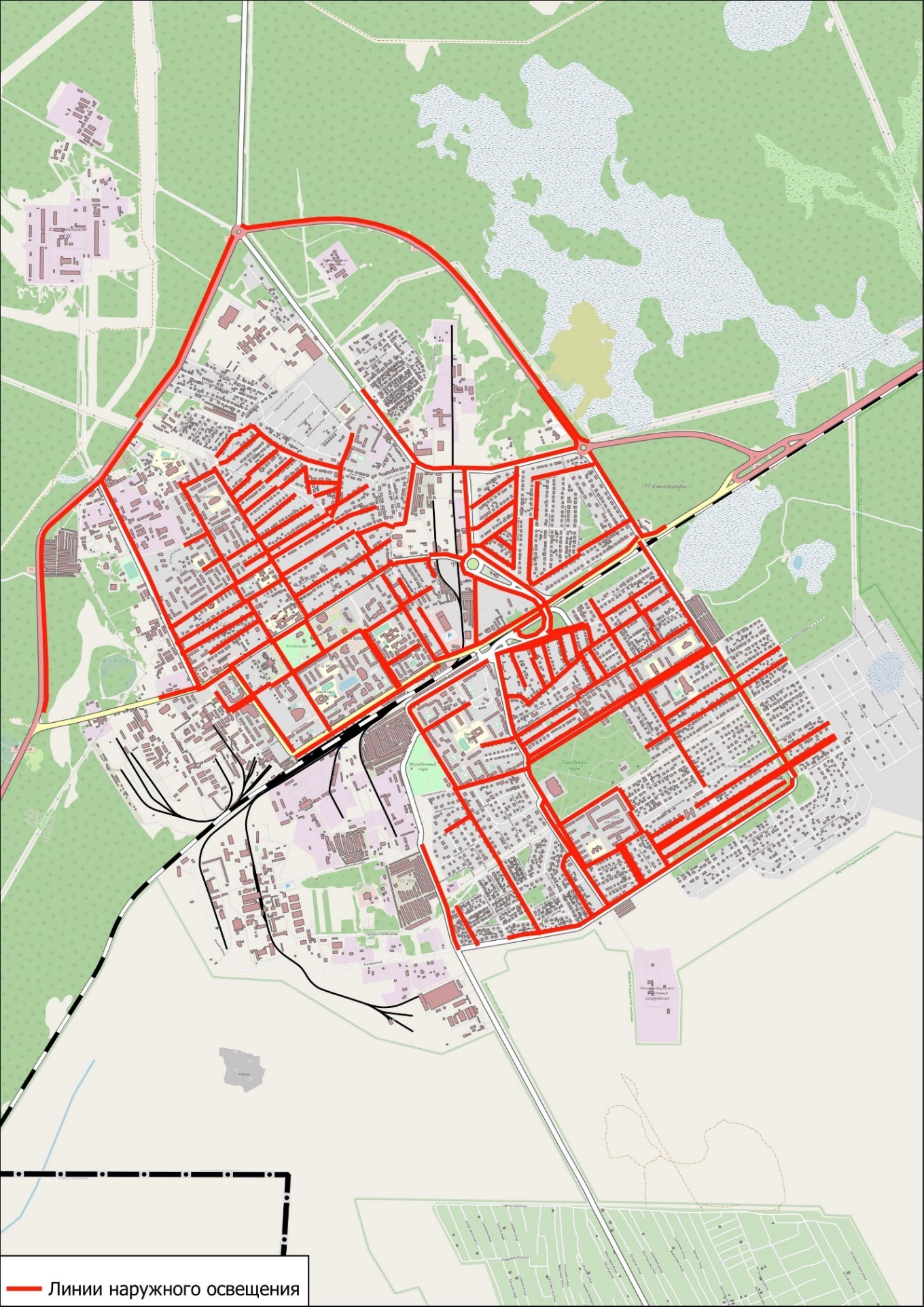 Рисунок 2.17 – Расположение линий наружного освещенияВ таблице 2.18 приведены данные по обустроенности участков дорог техническими средствами ОДД, проходящих вблизи детских учреждений.Таблица 2.18 – Обустройство пешеходных переходов вблизи детских учрежденийВелоинфраструктура на территории г. Югорска представлена вдоль ул. Студенческой и ул. Менделеева общей протяженностью 0,917 км. На остальных дорогах и улицах движение велосипедистов осуществляется в общем потоке с автомобилями согласно ПДД.Таким образом к недостаткам организации движения пешеходов и велосипедистов в городе можно отнести следующие:участки дорог, проходящие вблизи детских учреждений не обустроены техническими средствами ОДД в полном объеме.Характеристика движения грузовых транспортных средств, оценка работы транспортных средств коммунальных и дорожных служб, состояния инфраструктуры для данных транспортных средствДвижение грузового транспорта на территории города осуществляется по дорогам регионального и местного значений. Наиболее крупным объектом притяжения грузового транспорта в г. Югорске является ООО «Газпром трансгаз Югорск».Запрет движения грузового транспорта введен на части УДС г. Югорска (таблица 2.19).Таблица 2.19 – Улицы и а/д с запретом движения грузового транспортаОсновные маршруты движения грузовых ТС осуществляется по следующим улицам и дорогам: а/д 71-100К-01, а/д 71-100К-02, ул. Няганьская, ул. Бажова, ул. Вавилова, ул. Южная, ул. Арантурская, ул. Промышленная (рисунок 2.18 и 2.19).Движение транзитных ТС осуществляется по а/д 71-100К-01, а/д 71-100К-02 и ул. Няганьская (рисунок 2.20).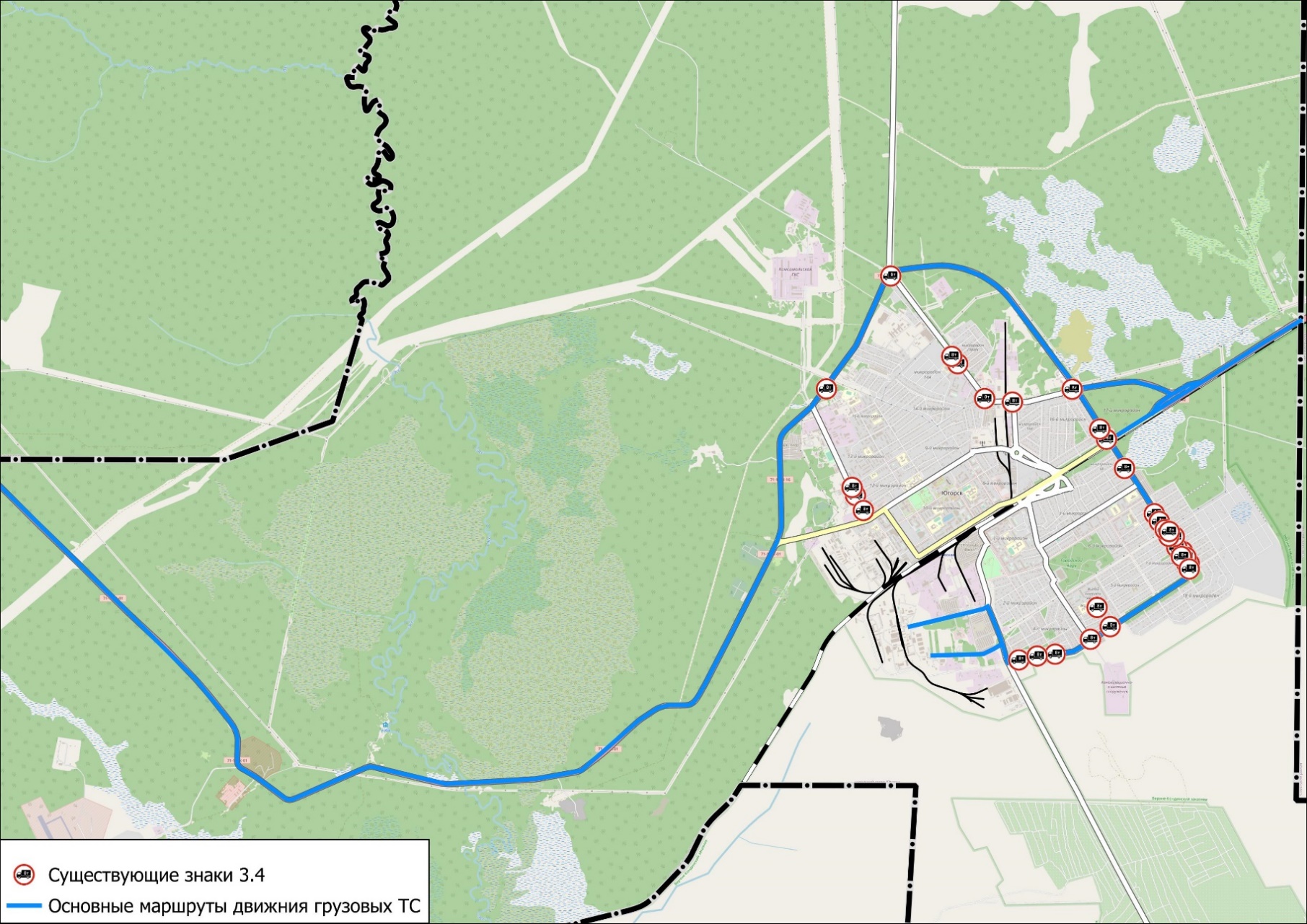 Рисунок 2.18 – Основные маршруты движения грузовых ТС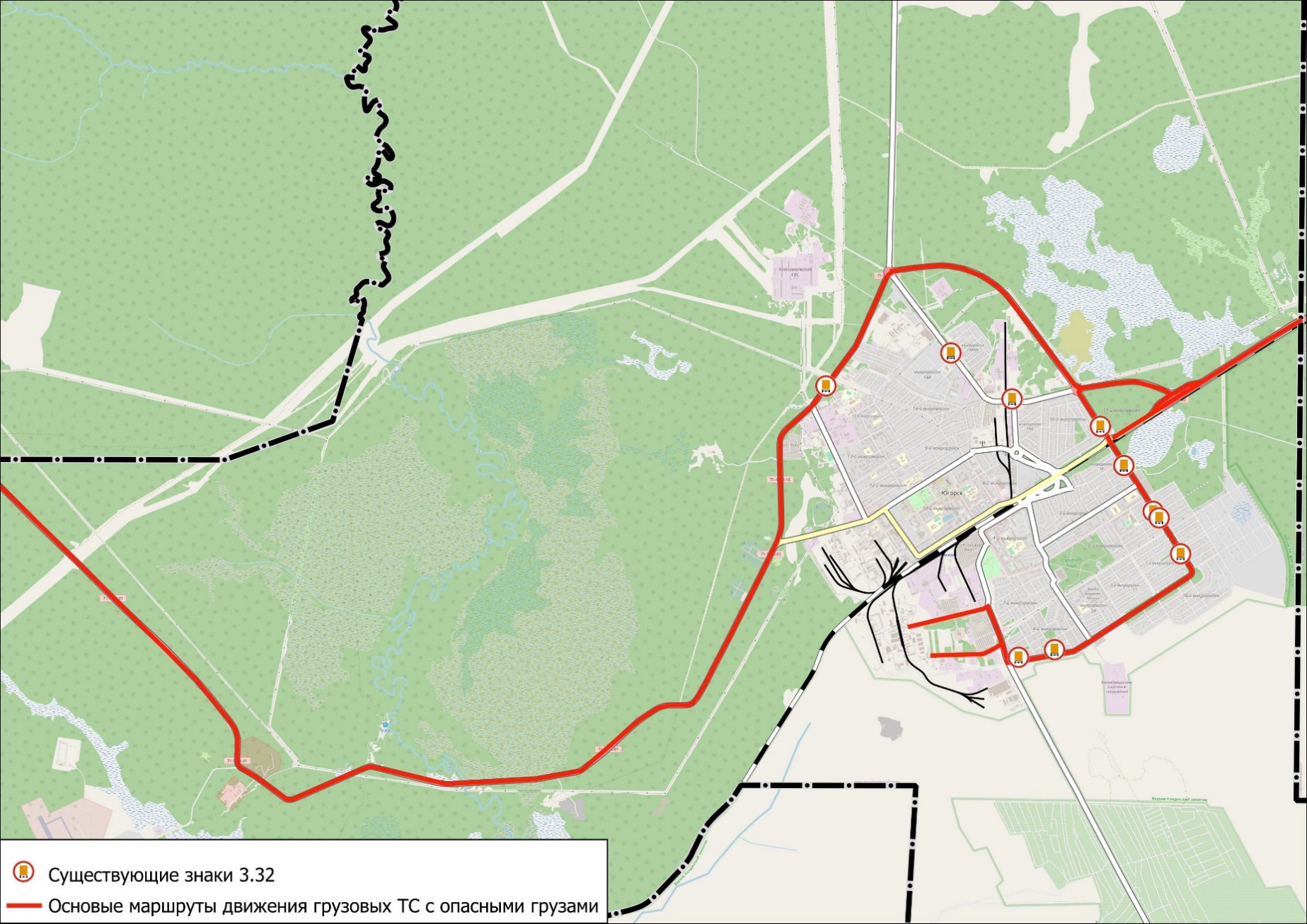 Рисунок 2.19 – Основные маршруты движения грузовых ТС с опасными грузами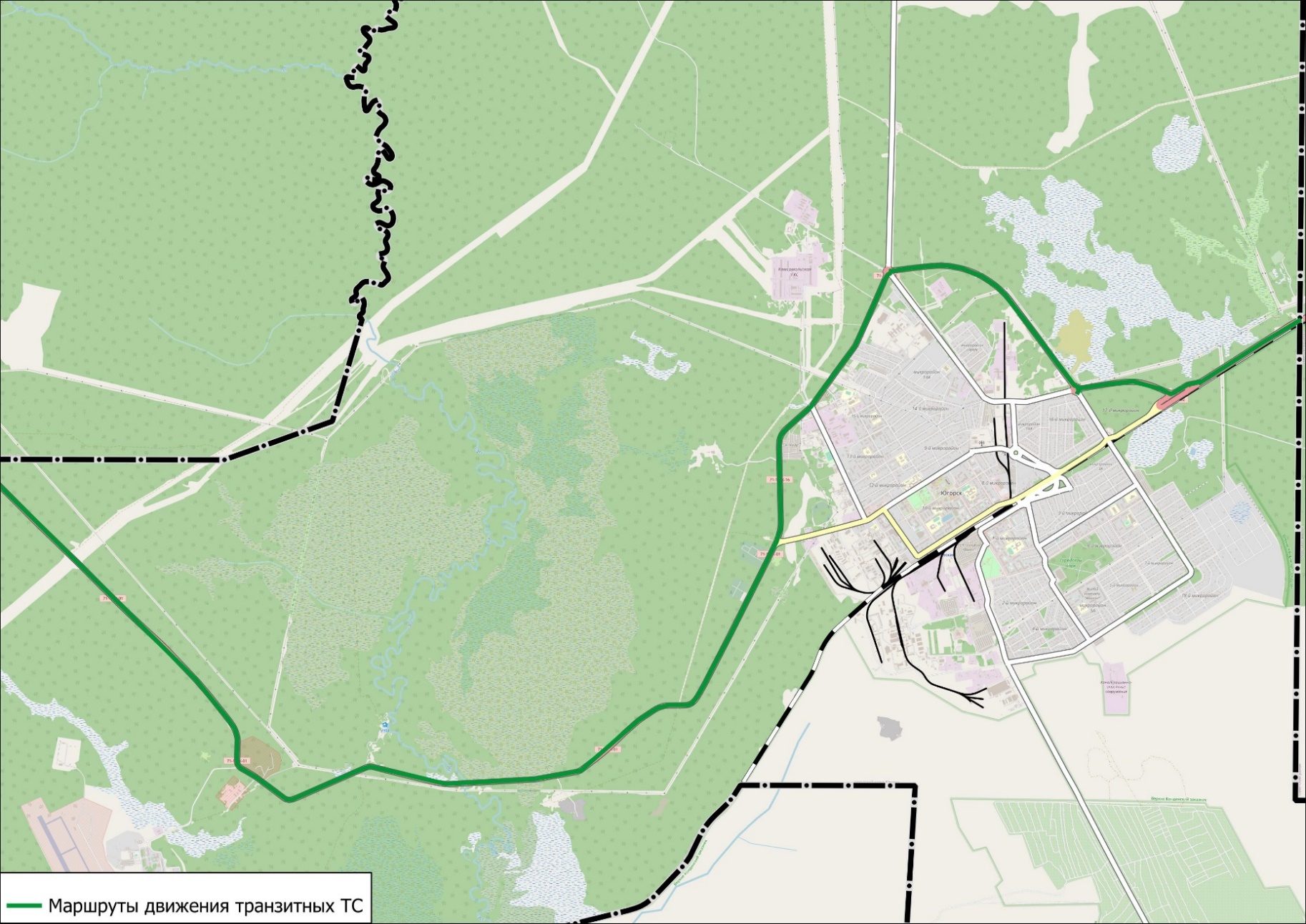 Рисунок 2.20 – Маршруты движения транзитных ТСПо результатам мониторинга основных параметров дорожного движения, проводимого в рамках разработки настоящей ПКРТИ, доля грузовых транспортных средств составляет не более 9 % в общем потоке (среди них основную часть составляют малые грузовые ТС).Рост интенсивности движения грузового транспорта может создать в будущем предпосылки для возникновения социальных, экологических и дорожных проблем, таких как: загрязнение атмосферного воздуха, повышение уровня шума, разрушение дорожного покрытия в населенных пунктах, увеличение числа дорожно-транспортных происшествий, снижение пропускной способности УДС и образование автомобильных заторов.Движение грузовых автомобилей с тяжеловесными и крупногабаритными грузами, а также транспорта, перевозящего опасный груз, осуществляется по специальным разрешениям согласно утвержденным маршрутам.В связи с тем, что южная часть города Югорска практически лишена самостоятельных выходов на внешние транспортные магистрали города, по территории селитебной застройки южной и северной частей города Югорска проходят грузопотоки, направляющиеся в южную промзону города, что оказывает негативное воздействие на жилую застройку, увеличивает нагрузку на внутренние транспортные магистрали города, следствием чего является потенциальная возможность возникновения аварийных ситуаций в жилой застройке.Уборка улично-дорожной сети и обособленных территорий производится механизированным способом и вручную: грейдирование спецтранспортом и подметание вручную, внесезонная уборка урн, номерных знаков на домах, уход за клумбами и т. п. Организацию уборки улично-дорожной сети осуществляет Администрация города Югорска. Механизированная уборка осуществляется специализированными организациями по договору. Работу осуществляет организация МУП «Югорскэнергогаз». Размещение контейнерных площадок на территории города производится в соответствии с требованиями «Санитарных правил содержания населённых мест» - СанПиН42-128-4690-88. Твёрдые коммунальные отходы вывозятся регулярно. Вывозом ТКО занимается МУП «Югорскэнергогаз».Постановлением Правительства РФ от 31.08.2018 № 1039 утверждены правила обустройства мест (площадок) накопления твёрдых коммунальных отходов и ведения их реестра.Правила определяют порядок создания мест (площадок) накопления твёрдых коммунальных отходов, правила формирования и ведения реестра мест (площадок) накопления твёрдых коммунальных отходов, требования к содержанию указанного реестра.Органы местного самоуправления создают места (площадки) накопления твёрдых коммунальных отходов путём принятия решения в соответствии с требованиями правил благоустройства такого муниципального образования, требованиями законодательства Российской Федерации в области санитарно-эпидемиологического благополучия населения и иного законодательства Российской Федерации, устанавливающего требования к местам (площадкам) накопления твёрдых коммунальных отходов.Оценка состояния мест сбора отходов: места накопления и сбора отходов соответствуют требованиям СанПиН 2.1.7.3550-19 «Санитарноэпидемиологические требования к содержанию территорий муниципальных образований»;периодически возникает замусоривание контейнерных площадок, что может быть по причине того, что периодичность вывоза ТКО и КГО не всегда соответствует п. 8.2.4, 8.2.5 СанПиН 2.1.2.2645–10, часть юридических лиц, в том числе СНТ используют контейнерные площадки для МКД и ИЖС.Анализ уровня безопасности дорожного движенияВ соответствии с данными официального сайта Госавтоинспекции Российской Федерации http://stat.gibdd.ru/ выполнен анализ уровня безопасности с выявлением основных причин аварийности.Анализ состояния безопасности дорожного движения проведен на основании официальной статистики аварийности Главного управления по обеспечению безопасности дорожного движения (ГИБДД) РФ. В соответствии c ОДМ 218.6.015–2015 «Рекомендации по учету и анализу дорожно-транспортных происшествий на автомобильных дорогах Российской Федерации» (утв. Распоряжением Федерального дорожного агентства от 12 мая 2015 г. № 853-р) анализ ДТП должен предусматривать комплексное изучение и обобщение данных учета ДТП, совершенных на подведомственных дорогах и улицах.При анализе безопасности дорожного движения были учтены все ДТП, произошедшие на участках автомобильных дорог общего пользования регионального, межмуниципального и местного значения, расположенных на территории города Югорска. Период учета составил 3 полных года: с 2020 г. по 2022 г.Анализ ДТП включает:оценку тенденций изменения основных показателей аварийности;установление недостатков транспортно-эксплуатационного состояния УДС в местах совершения ДТП;выявление мест концентрации ДТП и определение их характеристик.Основные показатели аварийности представлены в таблице 2.20 и на рисунках 2.21 и 2.2.Таблица 2.20 – Основные показатели аварийности в г. Югорск за 2020–2022 гг.Рисунок 2.21 – Динамика изменения количества ДТП с пострадавшими за 2020-2022 гг.Рисунок 2.22 – Динамика изменения численности пострадавших в ДТП за 2020-2022 гг.Распределение всех ДТП по видам на территории города представлено в таблице 2.21.Таблица 2.21 – Распределение ДТП с пострадавшими по видамРисунок 2.23 – Распределение ДТП по видам в 2020-2022 гг.Социальный риск от ДТП представлен в таблице 2.22.Таблица 2.22 – Социальный риск от ДТППри анализе причин и условий совершения ДТП отдельное внимание стоит уделить аварийно-опасным участкам дорог. Федеральным законом от 03.07.2016 № 296-ФЗ «О внесении изменений в Федеральный закон «О безопасности дорожного движения» и статью 4 Федерального закона «О стандартизации в Российской Федерации»» законодательно закреплено определение понятия «аварийно-опасный участок дороги (место концентрации дорожно-транспортных происшествий)»: «аварийно-опасный участок дороги (место концентрации дорожно-транспортных происшествий)» – это участок дороги, улицы, не превышающий 1000 метров вне населенного пункта или 200 метров в населенном пункте, либо пересечение дорог, улиц, где в течение отчетного года произошло три и более ДТП одного вида или пять и более ДТП независимо от их вида, в результате которых погибли или были ранены люди.По результатам анализа статистики ДТП за 2020–2023 гг. на территории г. Югорска аварийно-опасных участков (мест концентрации ДТП) не выявлено, при этом наиболее аварийными улицами по общей статистике являются: ул. Железнодорожная, ул. Ленина, ул. Вавилова, на прочих улицах отсутствует тенденция ежегодно происходящих ДТП.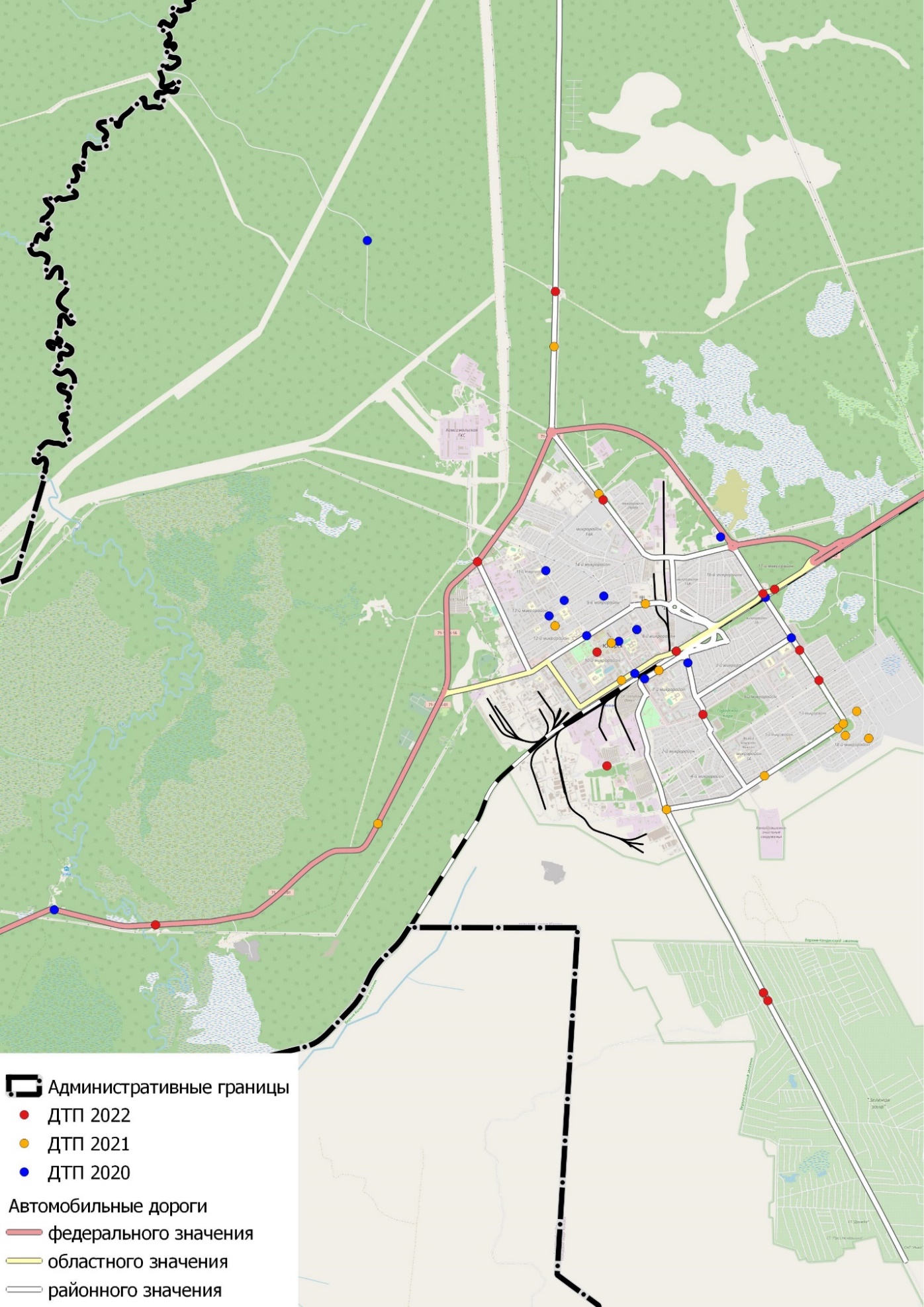 Рисунок 2.24 – Схема мест совершения ДТП в 2020-2022 гг.на территории г. ЮгорскаИсходя из представленных данных можно сделать следующие выводы:количество ДТП в течение трех лет носит стабильный характер и находится в пределах 15–17 ДТП в год;социальный риск от ДТП, возрос с 0,0 до 0,38 в 2022 году, но данный рост не носит статистического характера, так как произошло единственное ДТП с погибшим.основными видами ДТП являются столкновение и наезд на пешехода, которые ежегодно составляют соответственно около 60–50% и 40–20%;основная масса ДТП происходит в светлое время суток при благоприятных погодных условиях;мест концентрации ДТП за последние три года на территории г. Югорска выявлено не былонаиболее аварийными улицами по общей статистике являются: ул. Железнодорожная, ул. Ленина, ул. Вавилова, на прочих улицах отсутствует тенденция ежегодно происходящих ДТП.Оценка уровня негативного воздействия транспортной инфраструктуры на окружающую среду, безопасность и здоровье населенияОсновной причиной высокого загрязнения воздушного бассейна выбросами автотранспорта является увеличение количества автотранспорта, его изношенность и некачественное топливо.Отработавшие газы двигателей внутреннего сгорания содержат вредные вещества и соединения, в том числе канцерогенные. Нефтепродукты, продукты износа шин, тормозных накладок, хлориды, используемые в качестве антиобледенителей дорожных покрытий, загрязняют придорожные полосы и водные объекты.Главный компонент выхлопов двигателей внутреннего сгорания (кроме шума) – окись углерода (угарный газ) – опасен для человека, животных, вызывает отравление различной степени в зависимости от концентрации. При взаимодействии выбросов автомобилей и смесей загрязняющих веществ в воздухе могут образоваться новые вещества, более агрессивные. На прилегающих территориях к автомобильным дорогам вода, почва и растительность являются носителями ряда канцерогенных веществ.На территории г. Югорска наблюдается значительная интенсивность транспортного потока, с преобладанием индивидуального легкого автотранспорта в составе.Расчет объемов выбросов вредных веществ проводился согласно ГОСТ Р 56162–2014 «Выбросы загрязняющих веществ в атмосферу. Метод расчета выбросов от автотранспорта при проведении сводных расчетов для городских населенных пунктов».Выброс загрязняющего вещества движущимся потоком транспортных средств на дороге (или ее участке) рассчитывают по формуле:		(1)где L – протяженность дороги, км;N – количество групп автомобилей; (г/км) – пробеговый выброс i-гo вредного вещества автомобилями k-й группы для городских условий эксплуатации; – фактическая наибольшая интенсивность движения, т. е. количество автомобилей каждой из N групп, проходящих через фиксированное сечение выбранного участка автомагистрали в единицу времени в обоих направлениях по всем полосам движения; – поправочный коэффициент, учитывающий среднюю скорость движения транспортного потока (км/час) на выбранной автомагистрали (или ее участке);Расчет проведен по 8 загрязняющим веществам:оксид углерода СO, код 0337;диоксид азота NО2, код 0301;оксид азота NО, код 0304;углеводороды СH, код 2754;сажа, код 0328;диоксид серы SO2, код 0330;формальдегиды СH2O, код 1325;бенз(а)пирен C20H12, код 0703.Результаты расчета приведены в таблицах 2.23 и 2.24. Суммарный объем выбросов загрязняющих веществ от автотранспорта в атмосферный воздух на наиболее загруженных участках УДС составит 65,58 т/год.Таблица 2.23 – Результаты расчета объема выбросов углерода, диоксида азота, оксида азота, углеводородов от подвижных источников на наиболее загруженных участках УДС г. ЮгорскаТаблица 2.24 – Результаты расчета объема выбросов сажи, диоксида серы, формальдегидов, бенз(а)пирена от подвижных источников на наиболее загруженных участках УДС г. ЮгорскаОдним из направлений в работе по снижению негативного влияния автотранспорта на загрязнение окружающей среды является дальнейшее расширение использования альтернативного топлива – сжатого и сжиженного газа, благоустройство дорог, контроль работы двигателей.Характеристика существующих условий и перспектив развития и размещения транспортной инфраструктуры городаСписок рассмотренных документов планированияСуществующее и перспективное развитие дорог определяется в документах территориального и транспортного планирования.В настоящее время действует ряд территориальных и стратегических документов федерального и регионального значения, определяющих направления перспективного развития транспортного комплекса Ханты-Мансийского автономного округа - Югра:Схема территориального планирования Российской Федерации в области федерального транспорта (железнодорожного, воздушного, морского, внутреннего водного транспорта) и автомобильных дорог федерального значения (далее – СТП РФ) утверждена распоряжением Правительства Российской Федерации от 19 марта 2013 года N 384-р, в редакции распоряжений Правительство Российской Федерации от 26.08.2023 №2297-р);Схема территориального планирования Ханты-Мансийского автономного округа – Югры (далее – СТП ХМАО - Югра), утверждена постановлением Правительства Ханты-мансийского автономного округа - Югры от 26.12.2014 № 506-п с изм. от 05.05.2023 № 194-п;Государственная программа Ханты-Мансийского автономного округа – Югры «Современная транспортная система» на 2022-2025 годы и на период до 2030 года, утвержденную постановлением Правительства Ханты-Мансийского округа – Югры от 31.10.2021 № 485-п с изменениями № 505-п от 13.10.2023);Схема территориального планирования Советского района, утверждена решением Думы Советского района Ханты-Мансийского автономного округа – Югры от 28.03.2012 № 125 с изменениями от 02.04.2020 № 366/НПА.На муниципальном уровне документами, учитывающими планирование и развитие транспортной инфраструктуры муниципального образования, являются:Генеральный план муниципального образования городского округа города Югорск города Ханты-Мансийского автономного округа - Югры, утвержденный решением Думы города Югорска от 07 октября 2014 года № 65, с изм. № 94 от 22.12.2020.Муниципальная программа города Югорска «Автомобильные дороги, транспорт и городская среда», утвержденная постановлением администрации города Югорска Ханты-Мансийского автономного округа – Югры № 2986 от 29 октября 2018 года (с изм. от 09.06.2023 № 778-п);Программа комплексного развития транспортной инфраструктуры города Югорска на 2017-2035 годы, утвержденная решением Думы города Югорска от 25.04.2017 № 38 (с изм. № 26 от 09.04.2019);Комплексная схема организации дорожного движения в городе Югорске, утвержденная постановлением администрации города Югорска Ханты-Мансийского автономного округа – Югры от 16 октября 2018 года № 2844.Схема территориального планирования Ханты-Мансийского автономного округа – Югры (далее – СТП ХМАО - Югра)В соответствии с СТП РФ на территории г. Югорска не предусматривается развитие транспортной инфраструктуры федерального значения.Схема территориального планирования Ханты-Мансийского автономного округа – Югры (далее – СТП ХМАО - Югры)Схема определяет направления и мероприятия по пространственному развитию ХМАО – Югры на первую очередь до конца 2024 года и расчетный срок – до конца 2036 года.Согласно СТП ХМАО – Югры на территории г. Югорск предусмотрено 1 мероприятие по развитию сети автомобильных регионального значения (таблица 2.25).Таблица 2.25 – Планируемые характеристики автомобильных дорог регионального значения, согласно СТП ХМАО - ЮгрыГосударственная программа Ханты-Мансийского автономного округа – Югры «Современная транспортная система» (далее - Государственная программа «Современная транспортная система»)В Государственной программе «Современная транспортная система» предусмотрен перечень создаваемых объектов на 2023 год и на плановый период 2024–2027 годов, включая приобретение объектов недвижимого имущества, объектов, создаваемых в соответствии с соглашениями о государственно-частном партнерстве, муниципально-частном партнерстве и концессионными соглашениями. На территории г. Югорска планируется создание следующих объектов данного перечня – таблица 2.26.Таблица 2.26 – Перечень создаваемых объектов на 2023 год и на плановый период 2024 – 2027, согласно Государственной программе «Современная транспортная система» на территории г. ЮгорскаСхема территориального планирования Советского района (далее – СТП Советского района)СТП Советского района разработана на расчетный период до 2040 года, с выделением первой очереди – до 2030 года и предлагает мероприятия с территориальной принадлежностью к г. Югорску в части развития транспортной сети согласно Схеме территориального планирования Ханты-Мансийского автономного округа – Югры, утвержденной постановлением Правительства Ханты-Мансийского автономного округа - Югры 26.12.2014 № 506-п, что на данный момент является неактуальной редакцией, и согласно государственной программе «Развитие транспортной системы Ханты-Мансийского автономного округа – Югры на 2014-2020 годы», что так же на данный момент является неактуальной редакцией. Перечень мероприятий представлен в таблице 2.27.Таблица 2.27 – Мероприятия по развитию транспортной сети, согласно СТП Советского районаГенеральный план муниципального образования городского округа города Югорск города Ханты-Мансийского автономного округа – Югры (далее – ГП г. Югорск)Генеральный план г. Югорск подготовлен на расчетный срок до 2035 года с выделением первой очереди строительства до 2030 года. Мероприятия по развитию транспортной сети предложены на расчетный срок и представлены в таблицах 2.28–2.30.Таблица 2.28 – Мероприятия в сфере автомобильного транспорта на объектах регионального и местного значения, согласно ГП г. ЮгорскТаблица 2.29 – Мероприятия по строительству искусственных сооружений, согласно ГП г. ЮгорскТаблица 2.30 – Мероприятия по строительству объектов транспортной инфраструктуры, согласно ГП г. ЮгорскГенеральным планом города Югорск так же предусмотрены мероприятия по организации новых открытых парковой и парковочных карманов в УДС города для обслуживания объектов социального и общественно-делового значения и организации транспортного обслуживания населения. В части развития системы городского пассажирского транспорта общего пользования Генеральным планом предлагается модернизация существующих маршрутов общественного транспорта за счет их продления по проектируемым улицам. Плотность сети общественного транспорта к 2035 году должна составить 2,6 км/км², что соответствует нормативной плотности 1,5–2,8 км/км². Мероприятия по модернизации работы городского пассажирского транспорта общего пользования представлены в таблице 2.31.Таблица 2.31 – Мероприятия по модернизации работы городского пассажирского транспорта общего пользования, согласно ГП г. ЮгорскаГенеральный план прогнозирует следующие значения целевых показателей эффективности от внедрения мероприятий (инвестиционных проектов) по проектированию, строительству, реконструкции объектов транспортной инфраструктуры предлагаемого к реализации варианта развития транспортной инфраструктуры – таблица 2.32.Таблица 2.32 – Оценка эффективности мероприятий (инвестиционных проектов) по проектированию, строительству, реконструкции объектов транспортной инфраструктуры предлагаемого к реализации варианта развития транспортной инфраструктуры.Муниципальная программа города Югорска «Автомобильные дороги, транспорт и городская среда» (далее – МП «Автомобильные дороги, транспорт и городская среда»)МП «Автомобильные дороги, транспорт и городская среда» разработана на срок 2019 – 2030 годы и ставит перед собой цели в создании условий для устойчивого развития и сохранности автомобильных дорог местного значения, развития транспорта, обеспечивающее повышение доступности и безопасности транспортных услуг, сокращение дорожно-транспортных происшествий и тяжести их последствий и повышение качества и комфорта городской среды на территории города Югорска.Программа включает в себя три подпрограммы:Подпрограмма 1 «Развитие сети автомобильных дорог и транспорта».Подпрограмма 2 «Формирование законопослушного поведения участников дорожного движения».Подпрограмма 3 «Формирование комфортной городской среды».Основные целевые показатели программы представлены в таблице 2.33.В перечне объектов капитального строительства муниципальной программы отсутствуют объекты строительства дорожного хозяйства, имеющие срок реализации позднее 2023 года.Таблица 2.33 – Основные целевые показатели муниципальной программы «Автомобильные дороги, транспорт и городская среда»Программа комплексного развития транспортной инфраструктуры города Югорска на 2017-2035 годы (далее – ПКРТИ г. Югорска)ПКРТИ г. Югорска регламентирует развитие транспортной сети города до 2035 года. Мероприятия ПКРТИ по развитию транспортной инфраструктуры соответствуют перечню мероприятий генерального плана города.Комплексная схема организации дорожного движения в городе Югорске (далее – КСОДД г. Югорска)КСОДД г. Югорска была разработана на период реализации мероприятий до 2032 года. На данный момент окончен срок действия КСОДД, и схема требует актуализации. Мероприятия КСОДД среднего (2023–2027 год) и долгого (2028–2032 год) сроков реализации в части развития транспортной инфраструктуры представлены в таблице 2.34.Таблица 2.34 – Мероприятия по развитию транспортной инфраструктуры среднего и долгого сроков реализации, согласно КСОДД г. ЮгорскаГрафическое отображение основных мероприятий по развитию сети дорог рассмотренных документов планированияСхема развития дорожной сети г. Югорска, согласно документам территориального и транспортного планирования, представлена на рисунке 2.25.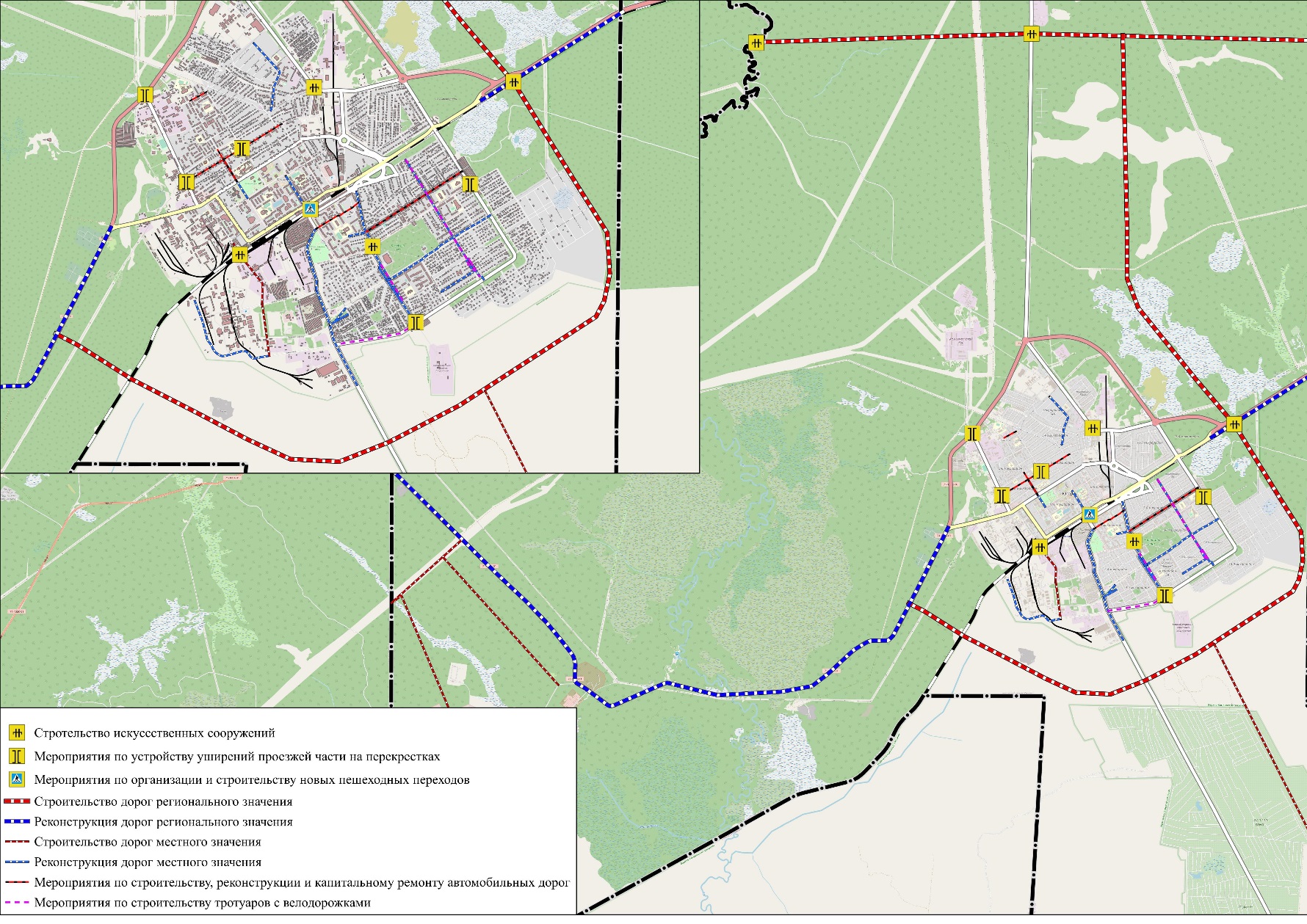 Рисунок 2.25 – Схема развития дорожной сети г. Югорска согласно документам территориального и транспортного планированияОценка нормативно-правовой базы, необходимой для функционирования и развития транспортной инфраструктуры городаНормативно-правовая база, необходимая для функционирования и развития транспортной инфраструктуры г. Югорска представлена следующей документацией:документы федерального уровня:Градостроительный кодекс Российской Федерации (с изменениями на 30 декабря 2021 года; редакция, действующая с 1 марта 2022 года);Указ Президента Российской Федерации от 07.05.2018 № 204 «О национальных целях и стратегических задачах развития Российской Федерации на период до 2024 года» (с изменениями на 21 июля 2020 года);Указ Президента РФ от 21.07.2020 № 474 «О национальных целях развития Российской Федерации на период до 2030 года»;Федеральный закон 29.12.2017 № 443-ФЗ «Об организации дорожного движения в Российской Федерации и о внесении изменений в отдельные законодательные акты Российской Федерации» (с изменениями на 11 июня 2021 года, редакция, действующая с 1 июля 2021 года);Федеральный закон от 10.12.1995 № 196-ФЗ «О безопасности дорожного движения» (с изменениями на 29 ноября 2021 года);Федеральный закон от 13.07.2015 № 220-ФЗ «Об организации регулярных перевозок пассажиров и багажа автомобильным транспортом и городским наземным электрическим транспортом в Российской Федерации и о внесении изменений в отдельные законодательные акты Российской Федерации» (с изменениями на 2 июля 2021 года);Постановление Правительства РФ от 23.10.1993 № 1090 «О правилах дорожного движения» (с изменениями на 31 декабря 2020 года, редакция, действующая с 1 января 2022 года);Постановление Правительства РФ от 25.12.2015 № 1440 «Об утверждении требований к программам комплексного развития транспортной инфраструктуры поселений, городских округов»;Приказ Министерства транспорта РФ от 30.07.2020 № 274 «Об утверждении Правил подготовки документации по организации дорожного движения»;Распоряжение Правительства РФ № 384-р от 19.03.2013 «Об утверждении схемы территориального планирования Российской Федерации в области федерального транспорта (железнодорожного, воздушного, морского, внутреннего водного транспорта) и автомобильных дорог федерального значения» (с изменениями на 10 ноября 2021 года);Распоряжение Правительства РФ от 27 ноября 2021 г. № 3363-р «О Транспортной стратегии Российской Федерации на период до 2030 года с прогнозом на период до 2035 года»;Постановление Правительства РФ от 20 декабря 2017 г. № 1596 «Об утверждении государственной программы Российской Федерации «Развитие транспортной системы» (с изменениями на 24 декабря 2021 года);Национальный проект «Безопасные качественные дороги»;документы регионального уровня:Постановление Правительства Ханты-Мансийского автономного округа – Югры № 506-п от 26.12.2014 «Об утверждении Схемы территориального планирования Ханты-Мансийского автономного округа – Югры» (с изменениями на 1 октября 2021 года, в ред. постановлений Правительства Ханты-Мансийского автономного округа – Югры от 01.10.2021 № 403-п);Распоряжение Правительства Ханты-Мансийского автономного округа – Югры № 101-рп от 22.03.2013 «О Стратегии социально-экономического развития Ханты-Мансийского автономного округа – Югры до 2030 года» (с изменениями на 16 августа 2019 года, в ред. постановления Правительства ХМАО – Югры от 16.08.2019 № 438-рп);Региональный проект «Дорожная сеть» национального проекта «Безопасные качественные дороги» (утвержден протоколом заседания Проектного комитета Ханты-Мансийского автономного округа – Югры от 04.12.2018 г. № 37);Региональный проект «Общесистемные меры развития дорожного хозяйства» национального проекта «Безопасные качественные дороги» (утвержден протоколом заседания Проектного комитета Ханты-Мансийского автономного округа – Югры от 04.12.2018 № 37);Региональный проект «Безопасность дорожного движения» национального проекта «Безопасные качественные дороги» (утвержден протоколом заседания Проектного комитета Ханты-Мансийского автономного округа – Югры от 04.12.2018 № 37);Закон Ханты-Мансийского автономного округа – Югры № 85-оз от 25.11.2021 «О бюджете Ханты-Мансийского автономного округа – Югры на 2022 год и на плановый период 2023 и 2024 годов»;Постановление Правительства Ханты-Мансийского автономного округа – Югры № 485-п от 31.10.2021 «О государственной программе Ханты-Мансийского автономного округа – Югры «Современная транспортная система» (с изменениями на 30 декабря 2021 года, в ред. постановления Правительства Ханты-Мансийского автономного округа – Югры от 30.12.2021 № 636-п);Постановление Правительства Ханты-Мансийского автономного округа – Югры № 636-п от 30.12.2021 «О мерах по реализации государственной программы Ханты-Мансийского автономного округа – Югры «Современная транспортная система».Правовое обеспечение функционирования и развития транспортной инфраструктуры осуществляется в рамках действующего законодательства. Нормативно-правовая база, необходимая для функционирования и развития транспортной инфраструктуры г. Югорска, сформирована.Оценка финансирования транспортной инфраструктуры, включая предпосылки для внебюджетного финансирования с использованием механизмов государственно-частного партнёрстваФинансирование деятельности по развитию транспортной инфраструктуры в муниципальном образовании осуществляется в соответствии со следующими документами:государственная программа Ханты-Мансийского автономного округа – Югры «Современная транспортная система» на 2022-2025 годы и на период до 2030 года;муниципальная программа города Югорска «Автомобильные дороги, транспорт и городская среда» на 2019-2030 годы.Государственная программа Ханты-Мансийского автономного округа – Югры «Современная транспортная система» включает в себя следующие подпрограммы:Подпрограмма 1 «Обеспечение деятельности органов государственной власти в сфере транспортного обслуживания населения и дорожного хозяйства»;Подпрограмма 2 «Автомобильный транспорт»;Подпрограмма 3 «Гражданская авиация»;Подпрограмма 4 «Водный транспорт»;Подпрограмма 5 «Железнодорожный транспорт»;Подпрограмма 6 «Дорожное хозяйство»;Подпрограмма 7 «Обеспечение деятельности органов государственной власти по осуществлению регионального государственного надзора в сфере безопасности при использовании тракторов, самоходных машин, других видов техники, аттракционов, контроля за осуществлением перевозок пассажиров и багажа легковым такси»;Подпрограмма 8 «Безопасность дорожного движения»;Подпрограмма 9 «Перевод автотранспорта на использование альтернативных видов топлива».Финансирование по данным подпрограммам представлено в таблице 2.13.1, финансирование по адресным мероприятиям на территории города в рамках программы представлено в таблице 2.13.2.Основной объем финансирования занимает подпрограмма 6 «Дорожное хозяйство» - 82,39% от общего объема средств программы. Ключевыми мероприятиями данной подпрограммы являются проектирование, строительство и реконструкция дорог и искусственных сооружений на них, их капитальный и текущий ремонт, а также их содержание. Основная доля затрат данной подпрограммы (77,675) ложится на бюджет автономного округа.Таблица 2.35 – Финансовое обеспечение реализации ГП «Современная транспортная система» на 2022-2030 годаТаблица 2.36 – Перечень создаваемых объектов на 2023 год и на плановый период 2024 – 2027 согласно ГП «Современная транспортная система» на территории г. ЮгорскаМуниципальная программа «Автомобильные дороги, транспорт и городская среда» на 2019-2030 годы имеет в своем составе три подпрограммы:Подпрограмма 1 «Развитие сети автомобильных дорог и транспорта»;Подпрограмма 2 «Формирование законопослушного поведения участников дорожного движения»;Подпрограмма 3 «Формирование комфортной городской среды»».Финансирование по муниципальной программе «Автомобильные дороги, транспорт и городская среда» на 2019-2030 годы представлено в таблице 2.13.2. Общая сумма по программе составляет 3 753 961,4 тыс. руб. На подпрограмму 1 «Развитие сети автомобильных дорог и транспорта» выделяется 2188711,3 тыс. руб., из которых 92,48% обеспечивается из местного бюджета. Основные мероприятия, на которые направлены средства финансирования подпрограммы 1: текущее содержание городских дорог (69,4% от общего бюджета подпрограммы) и выполнение работ по строительству (реконструкции), капитальному ремонту и ремонту автомобильных дорог общего пользования местного значения (20 % от общего бюджета подпрограммы).Таблица 2.37 – Финансирование по муниципальной программе «Автомобильные дороги, транспорт и городская среда» на 2019-2030 годыАктуализация прогноза транспортного спроса, изменения объемов и характера передвижения населения и перевозок грузов на территории городаПрогноз социально-экономического и градостроительного развития городаСтратегия социально-экономического развития муниципального образования города Югорска до 2030 года выделяет три основных этапа реализации: 2018–2019 гг., 2020–2025 гг. и 2026–2030 гг.На первом этапе (2018–2019 годы) в условиях проведения жесткой бюджетной политики, основной целью будет устойчивость социально-экономического положения и сохранение устойчивости рынка труда.На втором и третьих этапах по мере дальнейшей стабилизации макроэкономической ситуации в Российской Федерации и в автономном округе прогнозируются позитивные процессы развития хозяйственного комплекса муниципального образования.Динамика основных показателей социально-экономического и градостроительного развития с 2024 года до конца срока разработки Стратегии СЭР представлена в таблице 3.1.Таблица 3.1 – Динамика основных показателей социально-экономического развития г. Югорска по данным Стратегии СЭРГенеральным планом г. Югорска предлагаются к размещению следующие объекты в областях образования, культуры и искусства, физической культуры и спорта – таблица 3.2.Таблица 3.2 – Сведения о планируемых для размещения объектах местного, согласно Генеральному плану г. ЮгорскаГенеральный план также предусматривает увеличение жилого фонда до 2040 года и следующее изменение его характеристик – таблица 3.3.Таблица 3.3 – Характеристика жилого фонда по видам застройки до 2040 года, согласно прогнозу Генерального плана г. ЮгорскаНа сегодняшний момент, по данным Единой информационной системы жилищного строительства и другим открытым источникам информации, на территории г. Югорска есть только два несданных в эксплуатацию объекта многоквартирной жилой застройки. Информация об их характеристиках представлена в таблице 3.4.Таблица 3.4 – Информация о жилой застройке городаПрогноз транспортного спроса города, объемов и характера передвижения населения и перевозок грузов по видам транспорта, имеющегося на территории городаОтносительно стабильная демографическая и социально-экономическая ситуация в г. Югорске позволяет сделать вывод об отсутствии реальных предпосылок к значительному изменению транспортного спроса, объемов и характера передвижения населения на территории муниципального образования в расчетном периоде.Основным видом транспорта на территории округа является автомобильный. Железнодорожный транспорт играет незначительную роль в муниципальном сообщении, объемы грузоперевозок этим видом транспорта носят стабильный характер. Существующая инфраструктура автомобильного транспорта справляется с решаемыми задачами. Перегрузки дорожной сети не наблюдается.Увеличение транспортного спроса прогнозируется в случае преобладания в социально-экономическом развитии муниципального образования тенденций к увеличению численности населения трудоспособного возраста, повышения темпов развития крупных промышленных предприятий и повышения общего уровня благосостояния жителей исследуемого муниципального образования.Прогноз развития транспортной инфраструктуры по видам транспорта (включая велосипедный)Автомобильный транспортНа территории г. Югорска документами территориального, стратегического и транспортного планирования, а также программными документами разных уровней предусмотрено развитие внешней автодорожной сети и автотранспорта в виде реализации следующих мероприятий:строительство улиц и дорог местного значения;реконструкция автодорог федерального значения;реконструкция улиц и дорог местного значения;строительство транспортных развязок в разных уровнях;строительство мостовых сооружений;устройство перекрестков с круговым движением;строительство подземных паркингов;устройство открытых парковок;устройство светофорных объектов;продление маршрутов общественного транспорта;устройство остановок общественного транспорта;обустройство улично-дорожной сети города техническими средствами организации дорожного движения в соответствии с проектами по организации дорожного движения и требованиями национальных стандартов;совершенствование организации дорожного движения на улично-дорожной сети города;внедрение на улично-дорожной сети города автоматической системы фото-видео фиксации нарушений правил дорожного движения;обеспечение проведения организационных и профилактических мероприятий по безопасности дорожного движения;внедрение на улично-дорожной сети города автоматизированной системы управления дорожным движением.Таким образом, в части развития инфраструктуры автомобильного транспорта прогнозируется:увеличение плотности как магистральной, так и городской улично-дорожной сети;повышение качества обслуживания транспортных средств на территории города;повышение пропускной способности дорог и улиц города;повышение доступности, качества, скорости и комфорта пассажироперевозок маршрутным транспортом общего пользования;более рациональное распределение грузопотоков;снижение вероятности заторовых ситуаций и повышение уровня безопасности участников дорожного движения;организация мест хранения и обслуживания автомобильного транспорта.Железнодорожный транспортРазвитие железнодорожного вида транспорта не предусмотрено.Водный транспортРазвитие водного вида транспорта не предусмотрено.Воздушный транспортРазвитие воздушного вида транспорта не предусмотрено.Велосипедный транспортВ части развития велосипедного транспорта прогнозируется развитие велотранспортной инфраструктуры в виде строительства велодорожек и велополос, а также обустройства крупных мест притяжения и объектов приложения труда велопарковками.Прогноз развития дорожной сети городаДокументами территориального, стратегического и транспортного планирования предусмотрено развитие дорожной сети г. Югорска посредством строительства и реконструкции улично-дорожной сети и искусственных дорожных сооружений.Анализ распределения финансовых ресурсов на развитие дорожной сети (подраздел 2.14 данной ПКРТИ) выявил, что программными документами предусмотрены денежные средства на строительство, реконструкцию, капремонт и ремонт дорожной сети г. Югорска.Принимая во внимание уровень реализации мероприятий Генплана, наличие разработанных проектов планировки территории и проектно-сметной документации, а также достаточное финансирование, на расчетный срок (2035 год) степень реализации мероприятий по развитию дорожной сети составит около 30 % от общего числа мероприятий, предусмотренных документами.Прогноз уровня автомобилизации, параметров дорожного движенияНа основании анализа статистических данных по г. Югорску (пункт 2.5.1, таблица 2.7) была проведена оценка уровня автомобилизации на расчетный срок до 2023 г. Путем регрессионного анализа составлен прогноз на 2035 год.На рисунке 3.1 представлены данные по динамике автомобилизации в муниципальном образовании за 2012–2022 гг. (сплошная синяя линия) и линия тренда (нанесена пунктиром), аппроксимирующая значения автомобилизации за рассматриваемый период и отражающая изменения данного показателя на прогнозный период.Рисунок 3.1 – Прогноз уровня автомобилизации населения г. Югорска на 2035 г.В перспективе предполагается сохранение уровня автомобилизации. На базе прогнозных данных можно предположить, что на долгосрочный период до 2035 года обеспеченность жителей г. Югорска индивидуальными транспортом составит 385 автомобилей на 1 000 жителей.Согласно результатам транспортного моделирования, в настоящее время на улицах и дорогах г. Югорска перегрузки не наблюдается. После реализации предлагаемых мероприятий ожидается незначительное перераспределение транспортных потоков. Анализ существующей обстановки и сложившихся трендов социально-экономического развития позволяет сделать вывод, что в муниципальном образовании на расчетный срок ожидаются незначительные изменения параметров дорожного движения, значительный рост плотности дорожной сети не прогнозируется.Прогноз показателей безопасности дорожного движенияПрогноз показателей безопасности дорожного движения представлен в соответствии с данными Муниципальной программы города Югорска «Автомобильные дороги, транспорт и городская среда» (с изм. от 09.06.2023 № 778-п) и существующей статистикой аварийности (таблица 3.5).Таблица 3.5 – Прогноз показателей безопасности дорожного движения на автодорогах г. ЮгорскаВ 2020-2022 годах количество ДТП с пострадавшими составило соответственно 16, 17 и 15, что меньше в сравнении с прогнозируемыми данными, таким образом, можно сделать выводы, что прогноз реализуется и тенденция к снижению показателей аварийности имеется.Прогноз негативного воздействия транспортной инфраструктуры на окружающую среду и здоровье населенияПрогноз негативного воздействия транспортной инфраструктуры на окружающую среду и здоровье населения для территории г. Югорска основан на результатах транспортного моделирования по базовому сценарию (без учета мероприятий ПКРТИ). Расчет объемов выбросов загрязняющих веществ от передвижных источников выполнен в соответствии с ГОСТ Р 56162–2014 с использованием данных о прогнозируемых интенсивностях и составе транспортного потока на расчетный срок ПКРТИ (2035 г.).Результаты расчетов по восьми загрязняющим веществам приведены в 68,68 т/год, что на 4,73 % больше аналогичного показателя, рассчитанного на существующее положение. Увеличение объемов выбросов вредных веществ достигается за счет увеличения интенсивности дорожного движения.Таким образом составленный прогноз негативного воздействия транспортной инфраструктуры на окружающую среду и здоровье населения показывает сохранение текущего уровня выбросов загрязняющих веществ от подвижных источников на 2035 г.Таблица ХХ – Результаты прогноза объема выбросов углерода, диоксида азота, оксида азота, углеводородов от подвижных источников на наиболее загруженных участках УДС г. Югорск на 2035 г.Таблица ХХ – Результаты прогноза объема выбросов сажи, диоксида серы, формальдегидов, бенз(а)пирена от подвижных источников на наиболее загруженных участках УДС г. Югорск на 2035 г.Принципиальные варианты развития транспортной инфраструктуры и их укрупненная оценка по целевым показателям (индикаторам) развития транспортной инфраструктуры с последующим выбором предлагаемого к реализации вариантаЦелью реализации ПКРТИ г. Югорска является эффективное удовлетворение транспортного спроса при обеспечении безопасности перевозок пассажиров и багажа всеми видами транспорта.Достижение поставленной цели обеспечивается за счет решения следующих задач:повышение транспортной доступности территорий города, а также близлежащих мест притяжения грузопотоков, приложения труда и объектов отдыха и туризма;повышение качества транспортного обслуживания населения за счет приведения инфраструктуры ПТОП в нормативное состояние;расширение парковочного пространства для постоянного и временного хранения транспортных средств;развитие велотранспортной инфраструктуры;развитие инфраструктуры, обеспечивающей пешеходное передвижение;реализация комплексных мероприятий, направленных на повышение эффективности и безопасности дорожного движения;внедрение интеллектуальной транспортной системы (ИТС);обеспечение мониторинга и контроля за работой транспортной инфраструктуры и качеством транспортного обслуживания населения и субъектов экономической деятельности.Целевые показатели (индикаторы) развития транспортной инфраструктуры включают технико-экономические, финансовые и социально-экономические показатели развития транспортной инфраструктуры, в том числе показатели безопасности, качества и эффективности транспортного обслуживания населения и субъектов экономической деятельности.Укрупненная оценка принципиальных вариантов развития транспортной инфраструктуры проведена на основе сравнения целевых показателей (индикаторов) развития транспортной инфраструктуры г. Югорска. За базовые показатели приняты показатели, характеризующие существующее состояние транспортной инфраструктуры.При подготовке принципиальных вариантов развития транспортной инфраструктуры г. Югорска был проведен анализ возможных вариантов изменения демографической ситуации в муниципальном образовании, рассмотренных в Генеральном плане города.Исходя из результатов натурных обследований и анализа документов территориального планирования исследуемого муниципального образования, рассматриваются два возможных варианта развития транспортной инфраструктуры: инерционный, инновационный.Инерционный вариант предусматривает развитие транспортной инфраструктуры г. Югорска в условиях жестких бюджетных ограничений. Привлекаемые объемы финансирования несущественно превышают существующий уровень. Запланированные мероприятия реализуются частично.Инновационный вариант развития транспортной инфраструктуры на территории г. Югорска подразумевает реализацию полного набора мероприятий, предусмотренных документами территориального и стратегического планирования, а также разработанных в рамках данной ПКРТИ. Реализация данного сценария требует привлечения существенных инвестиций. Оценка вариантов проектирования ПКРТИ по системе целевых показателей приведена в таблице 4.1.Таблица 4.1 – Результаты оценки вариантов проектирования ПКРТИ по системе целевых показателейРеализация обоих вариантов проектирования ПКРТИ соответствует достижению поставленной цели: улучшение транспортной ситуации фиксируется по всем показателям за исключением объемов выбросов загрязняющих веществ.Рост показателей негативного воздействия объектов транспортной инфраструктуры на окружающую среду и здоровье населения обусловлен развитием улично-дорожной сети, что приводит к увеличению среднего пробега ТС и стимулирует использование индивидуального автомобильного транспорта. По данной группе показателей предпочтительнее реализация Инерционного сценария, при котором рост выбросов загрязняющих веществ незначителен по отношению к существующему положению.По остальным группам целевых показателей предпочтительной является реализация Инновационного сценария.С учетом результатов анализа реализации генерального плана г. Югорска в области развития транспортной инфраструктуры, прогноза перспектив развития, а также сложившейся экономической ситуации, вероятность привлечения необходимого для реализации Инновационного сценария объема инвестиций является высокой. В качестве варианта развития транспортной инфраструктуры был выбран Инновационный сценарий.Перечень мероприятий (инвестиционных проектов) по проектированию, строительству, реконструкции объектов транспортной инфраструктуры предлагаемого к реализации варианта развития транспортной инфраструктуры, технико-экономических параметров объектов транспорта, очередности реализации мероприятий (инвестиционных проектов)Мероприятия по развитию транспортной инфраструктуры по видам транспортаМероприятия по развитию железнодорожного, воздушного и водного видов транспорта не предусмотрены.Мероприятия по развитию автомобильного транспорта описаны в подразделах 5.2, 5.3, 5.5 данной ПКРТИ.Мероприятия по развитию транспорта общего пользования, созданию транспортно-пересадочных узловАнализ прохождения маршрутов регулярных перевозок г. Югорск по участкам дорог, движение по которым связано с потерями времени (задержками) при движении транспортных средств показал отсутствие подобных участков. Затруднения в движении маршрутных транспортных средств возникают преимущественно из-за наличия участков дорог, находящихся в ненормативном состоянии. Вместе с тем оснащение большинства используемых остановочных пунктов не соответствует нормативным требованиям, а в некоторых населенных пунктах они отсутствуют.В целях повышения качества транспортного обслуживания населения реализуются мероприятия по обустройству существующих остановочных пунктов в соответствии с нормативными требованиями. По результатам проведенного анализа составлен перечень мероприятий по приведению остановочных пунктов в соответствие с нормативными требованиями.Оснащение ОП выполняется в соответствии с требованиями ГОСТ Р 52766–2007 «Дороги автомобильные общего пользования. Элементы обустройства. Общие требования», ГОСТ 33062–2014 «Дороги автомобильные общего пользования. Требования к размещению объектов дорожного и придорожного сервиса», ОСТ 218.1.002–2003 «Автобусные остановки на автомобильных дорогах. Общие технические требования».Размеры переходно-скоростных полос принимают в соответствии с требованиями СП 34.13330.2021 «СНиП 2.05.02-85* Автомобильные дороги». Для автомобильных дорог II категории минимальные протяженности составят:полосы разгона – 250 м;полосы торможения – 210 м;участков отгона – 80 м, суммарно 160 м.Для автомобильных дорог III категории минимальные протяженности составят:полосы разгона – 200 м;полосы торможения – 130 м;участков отгона – 60 м, суммарно 120 м.Для автомобильных дорог IV категории минимальные протяженности составят:полосы разгона – 180 м;полосы торможения – 70 м;участков отгона – 30 м, суммарно 60 м.Таким образом, минимальная протяженность переходно-скоростной полосы у остановочного пункта составит 620 м на автомобильных дорогах II категории, 450 м на автомобильных дорогах III категории и 210 м – IV категории.Посадочные площадки вне населенных пунктов устраивают по требованиям ОСТ 218.1.002–2003. Ширина принимается не менее 3 м, длина – не менее 13 м, минимальная площадь – 39 м2. В границах населенных пунктов требования к остановочным и посадочным площадкам определены ГОСТ Р 52766–2007. Длину остановочной площадки принимают в зависимости от одновременно стоящих транспортных средств из расчета 20 м на один автобус или троллейбус, но не более 60 м. Посадочную площадку устраивают на границе остановочной площадки. Длина посадочной площадки должна быть равна длине остановочной площадки, а ее ширина должна быть не менее 2 м. В населенных пунктах в стесненных условиях ширина посадочной площадки может быть уменьшена до 1,5 м. Возвышение посадочной площадки над остановочной должно быть 0,20 м. Таким образом минимальные габариты посадочной площадки в границах населенных пунктов составит 20 м – в длину, 1,5 м по ширине, площадь 30 м2.Существующие посадочные площадки на остановочных пунктах должны быть оснащены пандусами в случае наличия перепада высот относительно пешеходных подходов.Оснащение остановочных пунктов тактильными указателями осуществляется по ОДМ 218.2.007–2011 «Методические рекомендации по проектированию мероприятий по обеспечению доступа инвалидов к объектам дорожного хозяйства». На посадочных площадках применяются следующие типы указателей:информирующий указатель с шестью продольными чередующимися рифами «Границы остановочного павильона»;информирующий указатель с девятью чередующимися продольными рифами «Поле посадки в транспортное средство»;направляющий тактильный указатель «Полоса безопасного движения».Средняя протяженность информационных тактильных указателей из расчета на одну посадочную площадку составит 25 м.Пешеходные подходы к остановочным пунктам также должны быть оснащены тактильными информирующими указателями.На остановочных пунктах предусмотрена замена существующих и при необходимости монтаж новых автобусных павильонов в соответствии с требованиями ОДМ 218.2.007–2011. Автобусные павильоны должны иметь левую сторону павильона открытой или выполненной из прозрачного материала, выделенные места для инвалидов, контрастную разметку. Кроме того, внешний вид и конструкция автобусных павильонов должны соответствовать современным требованиям по удобству и безопасности.На остановочных пунктах должны быть размещены средства информирования пассажиров с актуальной информацией о проходящих маршрутах и расписании движения.Согласно требованиям ГОСТ Р 52289–2019 «Технические средства организации дорожного движения. Правила применения дорожных знаков, разметки, светофоров, дорожных ограждений и направляющих устройств» на остановочных пунктах должны быть установлены двухсторонние дорожные знаки 5.16 «Место остановки автобуса и (или) троллейбуса».Остановочные пункты должны оснащаться пешеходными переходами в случае наличия пешеходных подходов по обоим сторонам автомобильной дороги.На остановочных пунктах должно быть установлено искусственное освещение с питанием от распределительных сетей или автономных источников согласно ГОСТ Р 52766–2007. В таблице 5.1 представлены мероприятия по обустройству существующих ООТ.Документами территориального планирования предлагаются мероприятия по организации маршрутов ОТ и устройству новых ООТ на следующих улицах: Гастелло, Мира, Энтузиастов, Попова, Проектной 1,2, 3,4, 6 и 5, Железнодорожной, Ленина, Толстого, Студенческой, Никольской, Менделеева, Арантурской, Пожарского, Магистральной, Садовой, Южной, Сахарова, Калинина, Спортивной, Агиришской и Нововятской, Славянской, Бажова, Торговой, Декабристов, Кондинской, К. Цеткин, Октябрьской, пер. Северному.Варианты развития маршрутной сети и организации новых ООТ представлены на рисунках 5.1 и 5.2.Таблица 5.1 – Мероприятия по обустройству существующих ООТ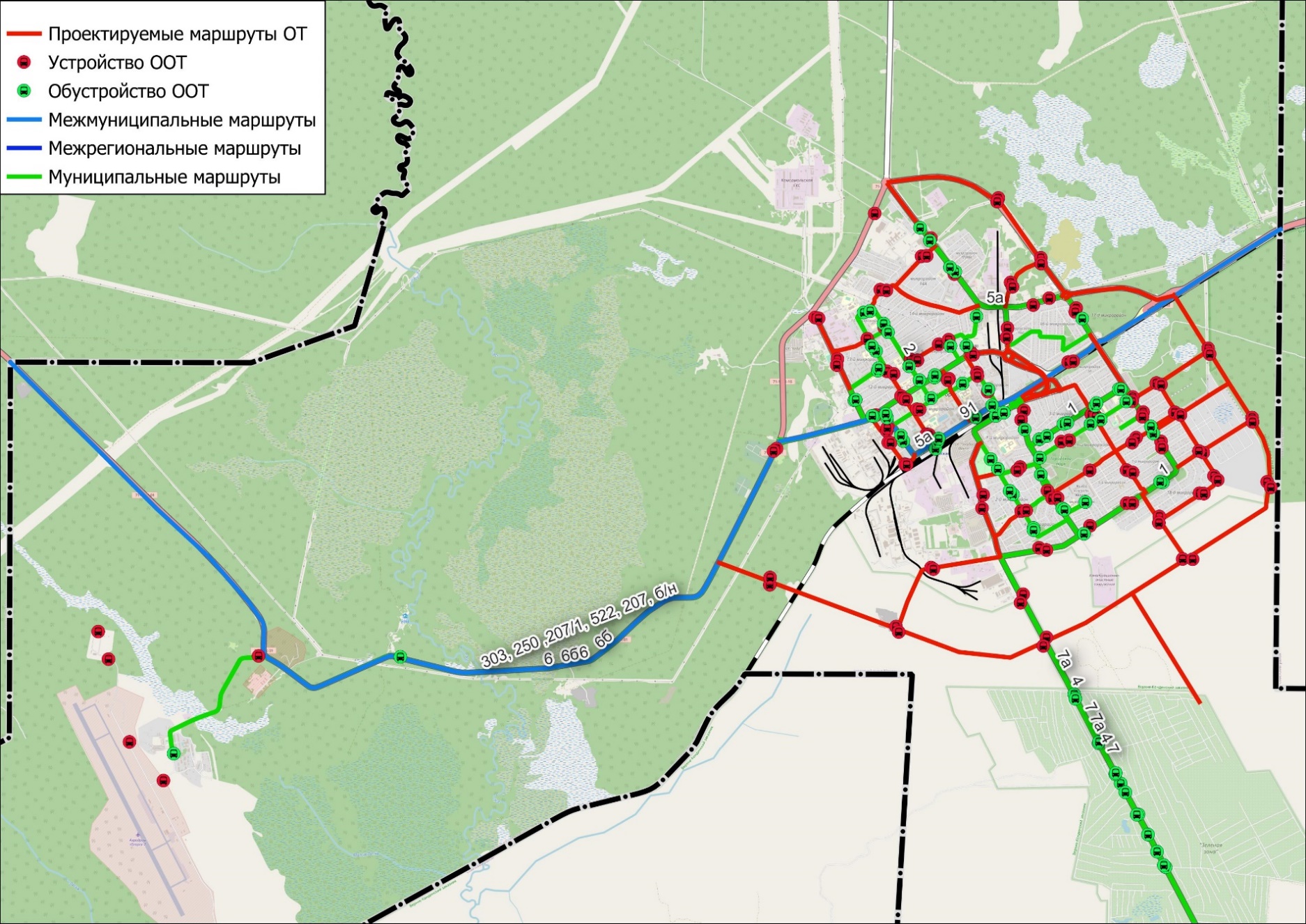 Рисунок 5.1 – Инерционный вариант развития общественного транспорта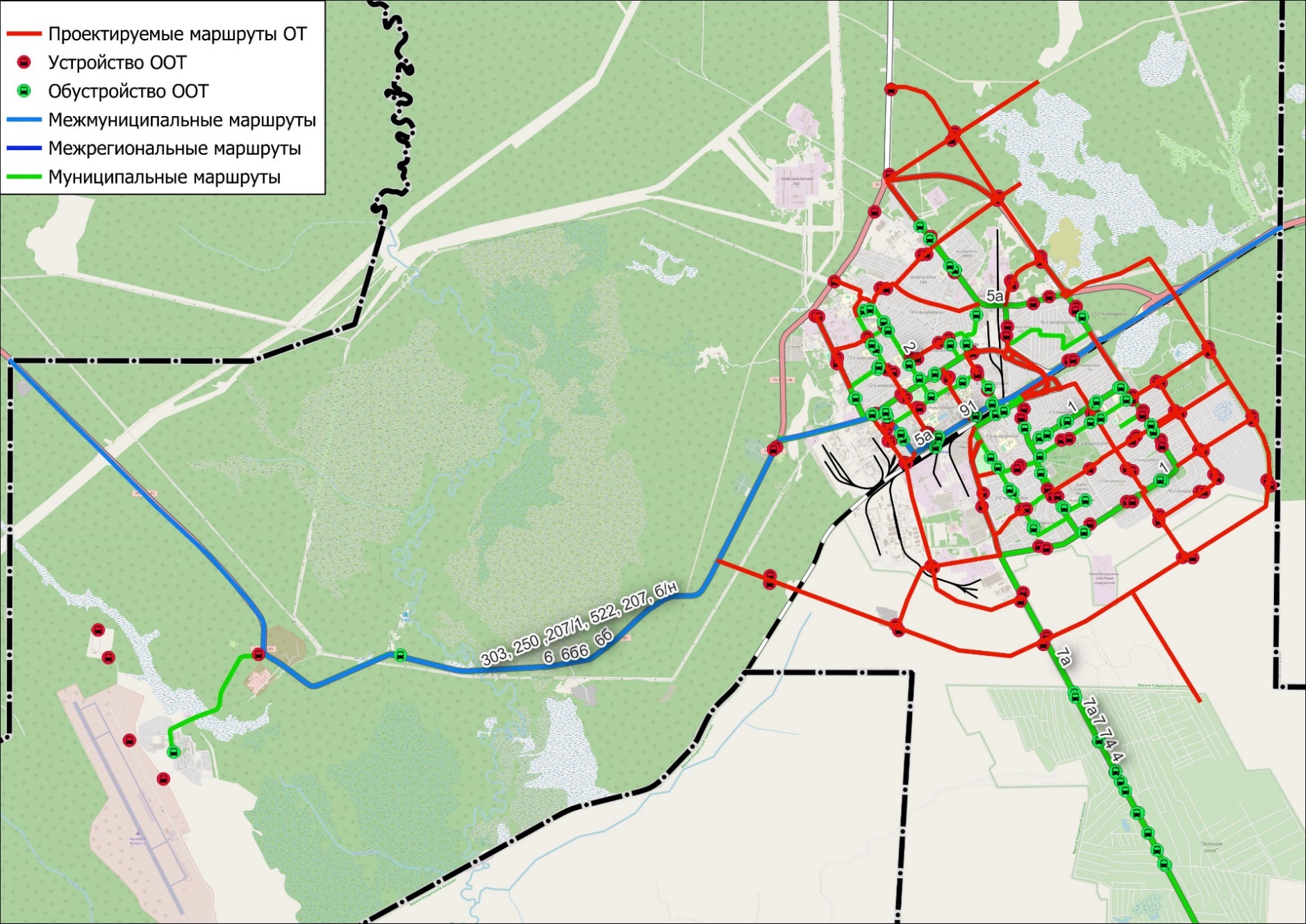 Рисунок 5.2 – Инновационный вариант развития общественного транспортаСводный перечень мероприятий по организации движения маршрутных транспортных средств представлен в таблице 5.2.Таблица 5.2 – Сводный перечень мероприятий по организации движения маршрутных транспортных средствМероприятия по развитию инфраструктуры для легкового автомобильного транспорта, включая развитие парковочного пространстваПо результатам оценки парковочного пространства на территории г. Югорска выявлен дефицит парковок в размере 1 931 машино-места, из них 670 машино-мест – на внутридворовой территории многоквартирных жилых домов ТС и 1 261 машино-место – на уличных парковках и внеуличных парковках у объектов притяжения.Документами территориального планирования предлагается строительство многоуровневых парковок общей вместимостью 670 м/м, для постоянного хранения.В таблице 5.3 перечислены объекты притяжения населения, у которых необходимо исключить дефицит парковочных мест.Таблица 5.3 – Объекты притяжения населения, у которых необходимо исключить дефицит парковочных местПроектами планировки территорий г. Югорска предусмотрены следующие мероприятия:размещение в микрорайонах 5 и 5а парковочных карманов вдоль проезжей части улицы Цветной бульвар в соответствии с проектом, переданным администрацией г. Югорска;размещение в микрорайоне 10 парковочных карманов на планируемом местном проезде вдоль улицы Ленина;размещение в микрорайоне 1 парковочных карманов вдоль всех жилых улиц.В таблице 5.4 представлен сводный перечень мероприятий по развитию парковочного пространства.Таблица 5.4 – Мероприятия по формированию единого парковочного пространстваМероприятия по развитию инфраструктуры пешеходного и велосипедного передвиженияДля улучшения условий передвижения пешеходов и повышения безопасности дорожного движения на улично-дорожной сети г. Югорска в соответствии с СП 42.13330.2016 «Градостроительство. Планировка и застройка городских и сельских поселений», СП 396.1325800.2018 «Улицы и дороги населенных пунктов. Правила градостроительного проектирования», ГОСТ 32944-2014 «Дороги автомобильные общего пользования. Пешеходные переходы. Классификация. Общие требования» предлагаются мероприятия по организации пешеходных переходов, строительству и реконструкции тротуаров, а также устройству линий электроосвещения.В таблице 5.5 приведен перечень дорог и улиц, вдоль которых предлагается строительство тротуаров и пешеходных дорожек, в таблице 5.6 – перечни улиц и дорог со строительством наружных линий освещения.Таблица 5.5 – Перечень мероприятий по строительству тротуаров и пешеходных дорожекТаблица 5.6 – Перечень мероприятий по устройству линий наружного освещенияМероприятия по устройству организации пешеходных переходов на территории г. Югорска предлагается на следующих участках УДС:строительство надземного пешеходного перехода через железнодорожные пути в районе улиц Толстого и Железнодорожная;устройство пешеходного перехода на перекрестке улиц Железнодорожная – Мира;устройство пешеходного перехода на перекрестке улиц Гастелло – Попова;устройство пешеходного перехода на перекрестке улиц Калинина – пер. Калинина;устройство пешеходного перехода на перекрестке улиц Попова – Строителей.Для повышения безопасности пешеходов при переходе через проезжую часть предлагается организация регулируемых пешеходных переходов с вызывной кнопкой:ул. Вавилова и ул. Менделеева (по ул. Менделеева);ул. Студенческая и ул. Менделеева (по ул. Менделеева);ул. Менделеева д.57;ул. Менделеева д. 27 А.По результатам оценки существующей ОДД выявлена необходимость дооснастить пешеходные переходы, находящиеся в непосредственной близости от детских учреждений, техническими средствами ОДД согласно нормативным требованиям, а также организовать новые пешеходные переходы и предупредить водителей о расположении детских учреждений вблизи автомобильных дорог. Перечень мероприятий по обеспечению безопасных маршрутов движения детей к образовательным организациям приведен в таблице 5.7.Детализация мероприятий должна быть осуществлена путем разработки или актуализации Проектов организации дорожного движения (ПОДД) на соответствующие участки дорог.Таблица 5.7 – Перечень мероприятий по обеспечению безопасных маршрутов движения детей к ООДля совершенствования условий велосипедного и пешеходного движения в г. Югорске документами территориального планирования до 2033 года предлагается создание велосипедно-пешеходного маршрута вокруг городского парка (по улицам Студенческая, Сахарова, Березовая), по ул. Магистральная, Южная, Декабристов общей протяженностью 4,295 м.Сводная ведомость мероприятий по развитию инфраструктуры для пешеходов и велосипедистов на территории г. Югорска приведена в таблице 5.8.Таблица 5.8 – Сводная ведомость мероприятий по развитию инфраструктуры для пешеходов и велосипедистовМероприятия по развитию инфраструктуры для грузового транспорта, транспортных средств коммунальных и дорожных службОптимальная схема движения грузового транспорта предполагает максимальный вывод грузового транспорта за пределы города при помощи ограничительных мер и создания специализированных грузовых терминалов, на территории которых будут проводиться логистические операции, связанные с приемом, погрузкой-разгрузкой, хранением и дальнейшей транспортировкой различных партий грузов. Такой подход позволяет повысить безопасность движения, увеличить пропускную способность улично-дорожной сети, дольше сохранять необходимое нормативное состояние дорожного полотна, а также снизить негативное влияние грузовых транспортных средств на экологию и здоровье население и сохранить культурно-исторический облик города.Документами территориального планирования предлагается строительство южного обхода г. Югорск. В результате трассировка маршрутов движения грузовых ТС и ТС с опасными грузами будет проходить в южной части города (рисунок 5.3).В качестве мероприятий по развитию инфраструктуры грузового транспорта к 2035 году предлагается организация 3 парковок для грузового автотранспорта общей вместимостью 300 м/м и 3 СТОА для большегрузной техники в северной части города (таблица 5.9).Таблица 5.9 – Мероприятия по развитию инфраструктуры для грузового транспорта, транспортных средств коммунальных и дорожных служб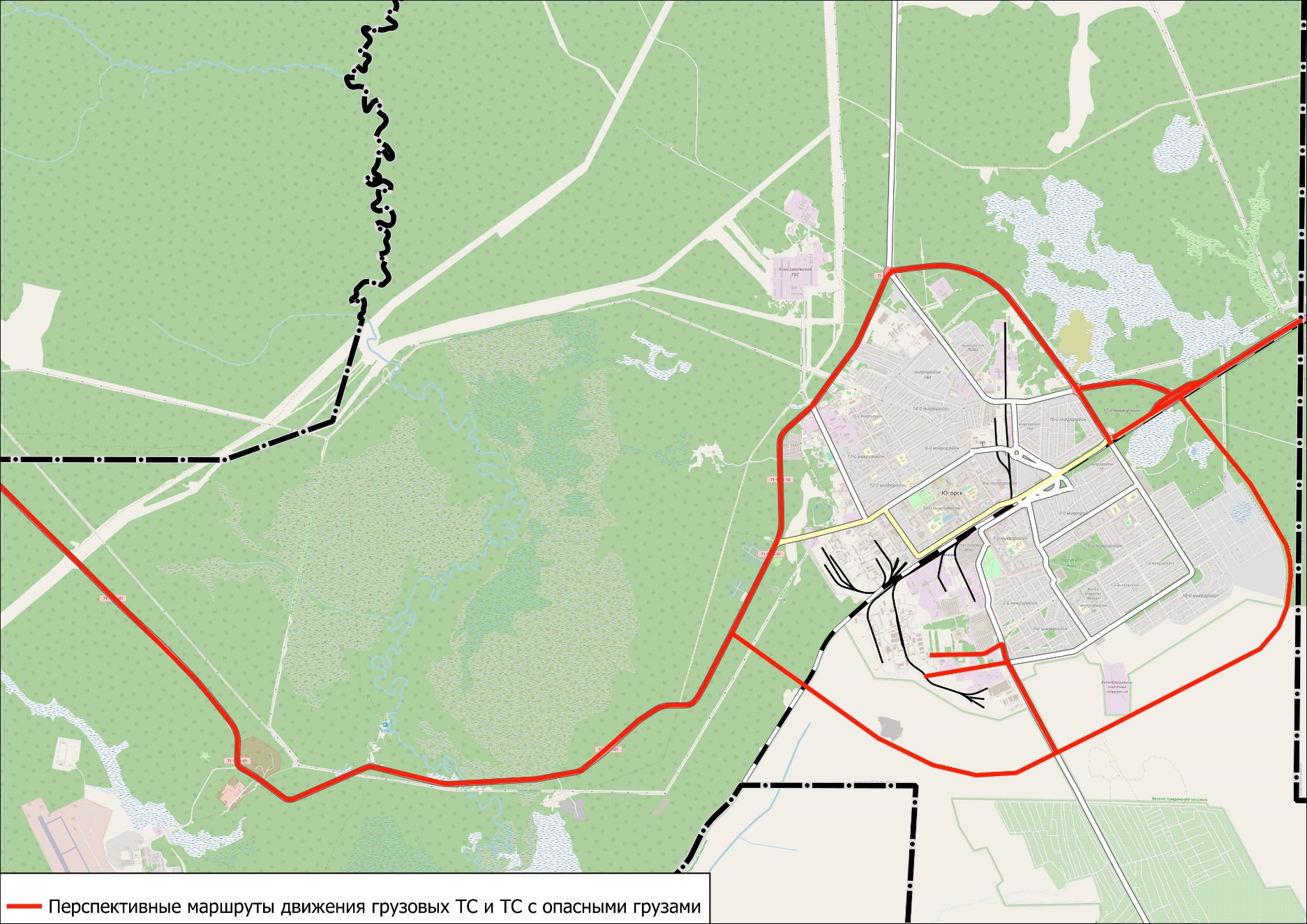 Рисунок 5.3 – Перспективные маршруты движения грузовых ТС и ТС с опасными грузамиМероприятия по развитию сети дорог городаИнновационный вариант предполагает проведение полного перечня мероприятий по развитию сети дорог, предусмотренный документами территориального и стратегического планирования на всех уровнях.В этот вариант включены мероприятия регионального уровня, направленные на формирование сети автомагистралей и скоростных дорог по направлениям международных транспортных коридоров. В частности, реконструкция автодорог, являющихся частью Северного широтного коридора. А также мероприятия местного уровня, направленные на формирование единого транспортного каркаса города и развитие улично-дорожной сети в районах жилой застройки. Перечень мероприятий и их характеристика приведены в таблице 5.10.Таблица 5.10 – Перечень мероприятий по развитию сети дорог (Инновационный вариант)В Инерционном варианте развития исключаются мероприятия местного значения по строительству дорог в зонах перспективной жилой застройки:строительство новых улиц, дорог, проездов и подъездов в проектируемых и перспективных кварталах населенного пункта (14а микрорайон, 17 микрорайон, 19 микрорайон, северная промзона, южная промзона, западная промзона).Мероприятия по развитию транспортной инфраструктурыКомплексные мероприятия по организации дорожного движения, в том числе мероприятия по повышению безопасности дорожного движения, снижению перегруженности дорог и (или) их участковКомплексные мероприятия по организации дорожного движения направлены на повышение безопасности дорожного движения на УДС г. Югорска. Для этого необходима реализация следующих мероприятий:организация одностороннего движения по ул. Попова и ул. Ленина (при условии реконструкции участка ул. Ленина от ул. Октябрьской до ул. Клары Цеткин и строительстве участка ул. Ленина от ул. Клары Цеткин до кольцевой развязки);организация 8 светофорных объектов;устройство 13 уширений проезжей части;актуализация документов транспортного планирования.Мероприятия по устройству уширений проезжей части предлагаются на следующих перекрестках:ул. Южная – ул. Декабристов;ул. Вавилова – ул. Менделеева;ул. Мира – ул. Железнодорожная;ул. Ленина – ул. Лесозаготовителей;ул. Ленина – ул. Мира;ул. Ленина – ул. Октябрьская;ул. Гастелло – ул. Попова;ул. Попова – ул. Мира;ул. Попова – ул. Механизаторов;ул. Калинина – ул. Гастелло;ул. Калинина – ул. Мира;ул. Калинина – ул. Спортивная;Ул. Гастелло – ул. Кольцевая.Для обеспечения безопасного проезда на перекрестках необходимо организовать светофорное регулирование на следующих пересечениях:ул. Железнодорожная – ул. Мира;ул. Ленина – ул. Механизаторов;ул. Ленина – ул. Октябрьская;ул. Попова – ул. Лесозаготовителей;ул. Попова – ул. Октябрьская;ул. Мира – ул. Калинина;ул. Гастелло – ул. Калинина;ул. Гастелло – ул. Попова.В целях повышения эффективности организации дорожного движения на УДС г. Югорска необходима актуализация комплексной схемы организации дорожного движения (КСОДД), программы комплексного развития транспортной инфраструктуры и проектов организации дорожного движения (ПОДД) в соответствии с изменившимися основными параметрами дорожного движения и мероприятиями по развитию транспортной инфраструктуры. Актуализация данных документов в соответствии с приказом Министерства транспорта РФ № 274 от 30 июля 2020 г. «Об утверждении Правил подготовки документации по организации дорожного движения» должна проводиться не реже, чем раз в пять лет.В таблице 5.11 приведен перечень мероприятий в составе комплексных мероприятий по организации дорожного движения.Таблица 5.11 – Комплексные мероприятия по ОДДМероприятия по внедрению интеллектуальных транспортных системВ настоящее время область применения интеллектуальных транспортных систем (ИТС) расширяется от своего первоначального предназначения по управлению дорожным движением, информационному обеспечению участников движения и электронным платежам. Сегодня направления развития ИТС охватывают также:работу транспортных сетей и деятельность по обслуживанию транспорта;мобильность коммерческого транспорта и интермодальная совместимость;мультимодальные перемещения в части, включающей в себя дотранспортную информацию, информацию на маршруте и планирование перевозок;варьирование стоимостных стратегий при персональных и коммерческих перевозках;координацию действий быстрого реагирования при аварийных и природных чрезвычайных ситуациях;требования национальной безопасности в приложении к транспортной инфраструктуре.Категоризация деятельности в секторе ИТС является одним из первых шагов в определении генеральной совокупности деятельности, поддерживаемой принятой архитектурой ИТС. Цель категоризации – очертить различные секторы в индустрии ИТС. В первом приближении наименования секторов ИТС соответствуют наименованиям рабочих групп (подкомитетов) Технического комитета 204 ИСО.Ниже приведены и описаны 11 сервисных доменов ИТС:информирование участников движения – обеспечение пользователей ИТС как статической, так и динамической информацией о состоянии транспортной сети, включая модальные перемещения и перемещения посредством трансферов;управление дорожным движением и действия по отношению к его участникам – управление движением транспортных средств, пассажиров и пешеходов, находящихся в транспортной сети;конструкция транспортных средств – повышение безопасности, надежности и эффективности функционирования транспортных средств посредством предупреждения пользователей или управления системами или агрегатами транспортных средств;грузовые перевозки – управление коммерческими перевозками – перемещением грузов и соответствующим транспортным парком, ускорение разрешительных процедур для грузов на национальных и юридических границах, ускорение кроссмодальных перемещений грузов с полученными разрешениями;общественный транспорт – функционирование служб общественного транспорта и предоставление информации перевозчикам и пользователям, учитывая аспекты мультимодальных перевозок;службы оперативного реагирования – обслуживание инцидентов, определяемых как чрезвычайные обстоятельства (авария);электронные платежи на транспорте – трансакции и резервирование в транспортном секторе;персональная безопасность, связанная с дорожным движением, – защита пользователей транспортного комплекса, включая пешеходов и участников движения с повышенной уязвимостью;мониторинг погодных условий и состояния окружающей среды – деятельность, направленная на мониторинг погоды и уведомление о ее состоянии, а также о состоянии окружающей среды;управление и координация при чрезвычайных ситуациях – деятельность, связанная с транспортом, осуществляемая в рамках реагирования на природные катаклизмы, общественные беспорядки или террористические акты;национальная безопасность – деятельность, которая непосредственно защищает или смягчает последствия причинения вреда или ущерба физическим лицам и предприятиям, вызванные природными катаклизмами, общественными беспорядками или террористическими актами.Список мероприятий по внедрению интеллектуальных транспортных систем в г. Югорске, предусмотренных настоящей Программой комплексного развития транспортной инфраструктуры, приведены в таблице 5.12.Таблица 5.12 – Мероприятия по внедрению ИТСМероприятия по снижению негативного воздействия транспорта на окружающую среду и здоровье населенияМероприятия по снижению негативного воздействия транспорта на окружающую среду и здоровье населения имеют важное значение для повышения качества жизни жителей г. Югорска и с целью обеспечения благоприятной обстановки для туризма и рекреации.Вклад передвижных источников в загрязнение атмосферного воздуха постоянно возрастает, о чем свидетельствуют наблюдения за качеством атмосферного воздуха, т. к. процент неудовлетворительных проб, отобранных вблизи автомагистралей, в среднем на 75 % больше, чем в зоне влияния промпредприятий.Для измерения уровня загрязнения воздуха, обусловленного выбросами автотранспорта, определяются:максимальные значения концентраций основных примесей, выбрасываемых автотранспортом в районах автомагистралей, и периоды их наступления при различных метеоусловиях и интенсивности движения транспорта;границы зон и характер распределения примесей по мере удаления от автомагистралей;особенности распространения примесей в жилых кварталах различного типа застройки и в зеленых зонах, примыкающих к автомагистралям;особенности распределения транспортных потоков по магистралям города.Точки наблюдения выбираются на городских улицах с интенсивным движением транспорта и располагаются на различных участках в местах, где часто производится торможение автомобилей и выбрасывается наибольшее количество вредных примесей. Кроме того, пункты наблюдения организуются в местах скопления вредных примесей из-за слабого рассеяния (под мостами, путепроводами, в туннелях, на узких участках улиц и дорог с многоэтажными зданиями), а также в зонах пересечения двух и более улиц с интенсивным движением транспорта.Приборы размещаются на тротуаре, на середине разделительной полосы при ее наличии и за пределами тротуара на расстоянии половины ширины проезжей части одностороннего движения. Пункт, наиболее удаленный от автомагистрали, должен располагаться на расстоянии не менее 0,5 м от стены здания. На улицах, пересекающих основную автомагистраль, пункты наблюдения размещаются на краях тротуара, а также на расстояниях, превышающих ширину магистрали в 0,5, 2 и 3 раза.Для автоматического отбора проб исследуемого воздуха с целью определения концентраций токсичных аэрозольных и газовых примесей предусмотрена установка автоматических пробоотборных устройств для контроля качества воздуха на наиболее загруженных участках дорог.Стационарный пост предназначен для обеспечения непрерывной регистрации содержания загрязняющих веществ или регулярного отбора проб воздуха для последующего анализа. Из числа стационарных постов выделяются опорные стационарные посты, которые предназначены для выявления долговременных измерений содержания основных и наиболее распространенных специфических загрязняющих веществ.Основными причинами высокого загрязнения воздушного бассейна выбросами автотранспорта являются увеличение количества автотранспорта, его изношенность и некачественное топливо. Одними из направлений в работе по снижению негативного влияния автотранспорта на окружающую среду являются дальнейшее расширение использования альтернативного топлива – сжатого и сжиженного газа, благоустройство дорог, контроль работы двигателей.В рамках Программы предусмотрено проектирование и строительство ливневой канализации. В целях минимизации негативного воздействия на окружающую среду и здоровье населения в комплексе планируется строительство очистных сооружений на выпусках ливневой канализации.Проектирование водоотводных систем автомобильных дорог и мостовых сооружений, обеспечивающих отвод воды с поверхности и из дренирующих слоев оснований, земляного полотна и дорожных одежд, а также их защиту от поступления подземных вод, осуществляется в соответствии с нормативными документами.Мероприятия по мониторингу и контролю за работой транспортной инфраструктуры и качеством транспортного обслуживания населения и субъектов экономической деятельностиМероприятия по мониторингу и контролю за работой транспортной инфраструктуры и качеством транспортного обслуживания населения и субъектов экономической деятельности позволяют проводить качественную и количественную динамическую оценку элементов улично-дорожной сети и системы перевозок.Основу для проведения регулярных мероприятий по мониторингу создают следующие нормативные документы:Федеральный закон от 29 декабря 2017 г. № 443-ФЗ «Об организации дорожного движения в Российской Федерации и о внесении изменений в отдельные законодательные акты Российской Федерации»;Постановление Правительства РФ от 16 ноября 2018 г. № 1379 «Об утверждении Правил определения основных параметров дорожного движения и ведения их учета»;Приказ Министерства транспорта РФ от 18 апреля 2019 г. № 114 «Об утверждении Порядка мониторинга дорожного движения»;Приказ Министерства транспорта РФ от 26 декабря 2018 г. № 479 «Об утверждении методических рекомендаций по разработке и реализации мероприятий по организации дорожного движения в части расчета значений основных параметров дорожного движения»;Распоряжение Министерства транспорта РФ от 28 декабря 2016 г. № НА-197-р «Об утверждении Примерной программы регулярных транспортных и транспортно-социологических обследований функционирования транспортной инфраструктуры поселений, городских округов в Российской Федерации»;Приказ Министерства транспорта РФ от 16 ноября 2012 г. № 402 «Об утверждении Классификации работ по капитальному ремонту, ремонту и содержанию автомобильных дорог»;Приказ Министерства транспорта РФ от 13 ноября 2018 г. № 406 «Об утверждении Классификации работ по организации дорожного движения и о внесении изменений в Классификацию работ по капитальному ремонту, ремонту и содержанию автомобильных дорог, утвержденную приказом Минтранса России от 16 ноября 2012 г. N 402»;ГОСТ 33388–2015 Межгосударственный стандарт. Дороги автомобильные общего пользования. Требования к проведению диагностики и паспортизации.В соответствии с требованиями приведенных нормативных документов формируется перечень регулярных транспортно-социологических обследований, приведенных в таблице 5.13.Таблица 5.13 – Мероприятия по мониторингу и контролю за работой транспортной инфраструктуры и качеством транспортного обслуживания населения и субъектов экономической деятельностиОценка объемов и источников финансирования мероприятий (инвестиционных проектов) по проектированию, строительству, реконструкции объектов транспортной инфраструктуры предлагаемого к реализации варианта развития транспортной инфраструктурыОценка объемов и источников финансирования мероприятий (инвестиционных проектов) по проектированию, строительству, реконструкции объектов транспортной инфраструктуры предлагаемого к реализации варианта развития транспортной инфраструктуры выполнена в соответствии со следующей нормативно-технической документацией:Приказ Министерства строительства и жилищно-коммунального хозяйства Российской Федерации от 29.05.2019 № 314/пр «Об утверждении Методики разработки и применения укрупненных нормативов цены строительства, а также порядка их утверждения»;Приказ Министерства строительства и жилищно-коммунального хозяйства Российской Федерации от 04.08.2020 № 421/пр «Об утверждении Методики определения сметной стоимости строительства, реконструкции, капитального ремонта, сноса объектов капитального строительства, работ по сохранению объектов культурного наследия (памятников истории и культуры) народов Российской Федерации на территории Российской Федерации»;Приказ Министерства строительства и жилищно-коммунального хозяйства Российской Федерации от 21.12.2020 № 812/пр «Об утверждении Методики по разработке и применению нормативов накладных расходов при определении сметной стоимости строительства, реконструкции, капитального ремонта, сноса объектов капитального строительства» (с изм. и доп.);Приказ Министерства строительства и жилищно-коммунального хозяйства Российской Федерации от 11 декабря 2020 года № 774/пр «Об утверждении Методики по разработке и применению нормативов сметной прибыли при определении сметной стоимости строительства, реконструкции, капитального ремонта, сноса объектов капитального строительства»;МДС 81-32.2003 «Методические рекомендации по использованию федеральных единичных расценок на строительные, монтажные, специальные строительные, ремонтно-строительные и пусконаладочные работы (ФЕР-2001) при определении стоимости строительной продукции на территории субъектов Российской Федерации»;НЦС 81-02-07-2021 Укрупненные нормативы цены строительства. Сборник № 07. Железные дороги (утв. Приказом Министерства строительства и жилищно-коммунального хозяйства РФ от 11.03.2021 № 126/пр);НЦС 81-02-08-2021 Укрупненные нормативы цены строительства. Сборник № 08. Автомобильные дороги (утв. Приказом Министерства строительства и жилищно-коммунального хозяйства РФ от 11.03.2021 № 130/пр);НЦС 81-02-09-2022 Укрупненные нормативы цены строительства. Сборник № 09. Мосты и путепроводы (утв. Приказом Министерства строительства и жилищно-коммунального хозяйства РФ от 18.02.2022 № 113/пр);НЦС 81-02-16-2021 Укрупненные нормативы цены строительства. Сборник № 16. Малые архитектурные формы (утв. Приказом Министерства строительства и жилищно-коммунального хозяйства РФ от 12.03.2021 № 139/пр);НЦС 81-02-17-2021 Укрупненные нормативы цены строительства. Сборник № 17. Озеленение (утв. Приказом Министерства строительства и жилищно-коммунального хозяйства РФ от 11.03.2021 № 128/пр);НЦС 81-02-18-2021 Укрупненные нормативы цены строительства. Сборник № 18. Объекты гражданской авиации (утв. Приказом Министерства строительства и жилищно-коммунального хозяйства РФ от 12.03.2021 № 138/пр);НЦС 81-02-19-2021 Укрупненные нормативы цены строительства. Сборник № 19. Здания и сооружения городской инфраструктуры (утв. Приказом Министерства строительства и жилищно-коммунального хозяйства РФ от 11.03.2021 № 123/пр);НЦКР 81-02-22-2014 Государственные сметные нормативы. Укрупненные нормативы цены конструктивных решений. Часть 22. Автомобильные дороги (утв. Приказом Министерства строительства и жилищно-коммунального хозяйства РФ от 07.04 2014 № 167/пр).ФЕР 81-02-27-2001. Сборник 27. Автомобильные дороги (Приложение № 27 к приказу Министерства строительства и жилищно-коммунального хозяйства РФ от 26 декабря 2019 г. № 876/пр, с изм. и доп.);Письмо Минстроя России от 16.02.2022 № 5747-ИФ/09 «О рекомендуемой величине индексов изменения сметной стоимости строительства в I квартале 2022 года, в том числе величине индексов изменения сметной стоимости строительно-монтажных работ, индексов изменения сметной стоимости пусконаладочных работ».Оценка объемов и источников финансирования мероприятий (инвестиционных проектов) по проектированию, строительству, реконструкции объектов транспортной инфраструктуры г. Югорска представлена в таблицах 6.1 и 6.2.Таблица 6.1 – Оценка объемов и источников финансирования мероприятий по проектированию, строительству, реконструкции объектов транспортной инфраструктурыТаблица 69 – Результаты расчетов объемов и источников финансированияОценка эффективности мероприятий (инвестиционных проектов) по проектированию, строительству, реконструкции объектов транспортной инфраструктурыОценка эффективности мероприятий ПКРТИ выполнена на основании методики оценки социально-экономических эффектов от проектов строительства (реконструкции) и эксплуатации объектов транспортной инфраструктуры, планируемых к реализации с привлечением средств федерального бюджета, а также с предоставлением государственных гарантий Российской Федерации и налоговых льгот, утвержденной Постановлением Правительства Российской Федерации от 26 ноября 2019 г. № 1512.Общий социально-экономический эффект оценивается как сумма эффектов от экономии времени, повышения безопасности перевозок и снижения уровня негативного воздействия на окружающую среду и здоровье населения:,где – монетизированный эффект экономии времени в пути пассажиров и грузов; – монетизированный эффект от повышения безопасности перевозок пассажиров и грузов; – монетизированный эффект от снижения выбросов вредных веществ в атмосферный воздух от передвижных источников.Основные исходные данные для расчета монетизированных эффектов экономии времени в пути и повышения безопасности перевозок пассажиров и грузов представлены в таблице 7.1. Расчет монетизированных эффектов приведен в таблице 7.2.Монетизированный эффект от снижения выбросов вредных веществ в атмосферный воздух от передвижных источников рассчитывается как разница между экологическим ущербом от выброса вредных веществ на существующее и перспективное положение. Оценка экологического ущерба выполняется на основании Методики исчисления размера вреда, причиненного атмосферному воздуху как компоненту природной среды, утвержденной приказом Министерства природных ресурсов и экологии РФ от 28 января 2021 г. № 59. Результаты расчета представлены в таблице 7.3.Таблица 7.1 – Основные исходные данные для расчета монетизированных эффектов экономии времени в пути и повышения безопасности перевозок пассажиров и грузовТаблица 7.2 – Расчет монетизированных эффектов экономии времени в пути и повышения безопасности перевозок пассажиров и грузовТаблица 7.3 – Расчет монетизированного эффекта от снижения выбросов вредных веществ в атмосферный воздух от передвижных источниковМонетизированная оценка общего социально-экономического эффекта от реализации мероприятий ПКРТИ до 2035 г. составит 628 736,24 тыс. руб.Предложения по институциональным преобразованиям, совершенствованию правового и информационного обеспечения деятельности в сфере проектирования, строительства, реконструкции объектов транспортной инфраструктуры на территории города ЮгорскаПроведенный в рамках разработки настоящей работы анализ условий функционирования системы экономических, политических, правовых и социальных институтов на территории исследуемого муниципального образования показал, что созданные формальные и неформальные условия хозяйственной деятельности соответствуют рыночным условиям хозяйствования. Отношения собственности урегулированы в соответствии с действующим законодательством:создан частный сектор;сформированы учреждения и организации рыночного типа (коммерческие банки, инвестиционные фонды и т. п.);в системе управления народным хозяйством успешно происходит замена административных рычагов экономическими, прежде всего бюджетными и налоговыми.Развиваются предпринимательство и конкуренция, формируются новые рыночные структуры на основе добровольного соглашения между хозяйствующими субъектами. Действующая нормативно-правовая база требует проведения актуализации. Необходимо периодически обновлять ссылки на действующие редакции нормативно-правовых актов в существующей документации г. Югорска и внести изменения в генеральный план г. Югорска.Проводимая органами местного самоуправления политика направлена на повышение уровня доверия населения к действующей власти, и, тем самым, к улучшению инвестиционного климата и активизации предпринимательства.Таким образом, потребность в проведении институциональных преобразований на территории г. Югорска отсутствует. Характер взаимосвязей при осуществлении деятельности в сфере проектирования, строительства, реконструкции объектов транспортной инфраструктуры предполагается оставить в неизменном виде. Нормативно-правовая база для настоящей Программы требует актуализации.Порядок внесения изменений в ПКРТИВнесение изменений в ПКРТИ должно проводиться в соответствии с Постановлением Правительства РФ от 25.12.2015 № 1440 «Об утверждении требований к программам комплексного развития транспортной инфраструктуры поселений, городских округов».Актуализация Программы комплексного развития транспортной инфраструктуры проводится:а) при внесении изменений в Генеральный план муниципального образования в сфере транспорта и дорожного хозяйства;б) при освоении новых территорий муниципального образования;в) при масштабном жилищном строительстве или введении в эксплуатацию ряда крупных объектов притяжения, или объектов приложения труда, или транспортных объектов (аэропорт, железнодорожная станция, речной причал и т. п.);г) при выявлении новых транспортных проблем, требующих комплексного решения:1) повышения уровня аварийности на дорогах и тяжести последствий дорожно-транспортных происшествий;2) снижения пропускной способности улично-дорожной сети;3) дисбаланса между развитием инфраструктуры для различных типов дорожного движения (пешеходное, велосипедное, автомобильное) или для различных видов транспорта (индивидуальный, общественный, грузовой);4) ухудшения экологической обстановки на территории муниципального образования, повышение уровня негативного влияния транспортной инфраструктуры на окружающую среду и здоровье населения;5) неблагоприятных условий для пользования элементами транспортной системы отдельными группами граждан (несовершеннолетними, маломобильной частью населения, гражданами пенсионного возраста).Актуализация ПКРТИ фактически заключается в разработке новой ПКРТИ с учетом текущего состояния транспортной инфраструктуры муниципального образования согласно соответствующим нормативным документам.Внесенные изменения направляются на согласование:в департамент жилищно-коммунального хозяйства администрации муниципального образования;в департамент градостроительства и земельных отношений администрации муниципального образования;в департамент экономического развития администрации муниципального образования.Согласование закрепляется путем оформления протокола или обмена официальными письмами.При внесении существенных изменений возможна организация публичных слушаний основных результатов разработки Программы.Приложение АХарактеристика автомобильных дорог общего пользования местного значения г. ЮгорскаТаблица А.1 – Характеристика автомобильных дорог общего пользования местного значения г. Югорскаот [Дата документа]№ [Номер документа]НаименованиеПрограммыКорректировка программы комплексного развития транспортной инфраструктуры города Югорска на 2024-2035 годы (период 2024-2035)Основание для разработкиПрограммыГрадостроительный кодекс РФ от 29.12.2004 № 190-ФЗ;Федеральный закон от 06.10.2003 № 131-ФЗ «Об общих принципах организации местного самоуправления в Российской Федерации»;Федеральный закон от 08.11.2007 № 257-ФЗ «Об автомобильных дорогах и о дорожной деятельности в Российской Федерации и о внесении изменений в отдельные законодательные акты Российской Федерации»;Федеральный закон от 10.12.1995 № 196-ФЗ «О безопасности дорожного движения»;Постановление правительства РФ от 25.12.2015 № 1440 «Об утверждении требований к программам комплексного развития транспортной инфраструктуры поселений, городских округов»;Муниципальный контракт № 01873000058230002600001(138.2023)Заказчик ПрограммыДепартамент жилищно-коммунального и строительного комплекса администрации города ЮгорскаРазработчик ПрограммыООО «Институт транспортного планирования»390009, Рязанская обл., г. Рязань, ул. Княжье поле, д. 4, кв. 136Цели и задачи ПрограммыЦель ПКРТИ – эффективное удовлетворение транспортного спроса при обеспечении безопасности перевозок пассажиров и багажа всеми видами транспорта.Достижение поставленной цели обеспечивается за счет решения следующих задач:-	устранение на УДС г. Югорска участков, перегруженных дорожным движением;-	повышение транспортной доступности территорий города, а также близлежащих мест притяжения грузопотоков, приложения труда и объектов отдыха и туризма;-	повышение качества транспортного обслуживания населения за счет приведения инфраструктуры ПТОП в нормативное состояние;-	расширение парковочного пространства для постоянного и временного хранения транспортных средств;-	развитие велотранспортной инфраструктуры;-	развитие инфраструктуры, обеспечивающей пешеходное передвижение;-	реализация комплексных мероприятий, направленных на повышение эффективности и безопасности дорожного движения;-   внедрение интеллектуальной транспортной системы (ИТС);-	обеспечение мониторинга и контроля за работой транспортной инфраструктуры и качеством транспортного обслуживания населения и субъектов экономической деятельности.Целевые показатели (индикаторы) развития транспортной инфраструктурыОсновные показатели безопасности дорожного движения:количество ДТП – 110;количество раненых в ДТП – 0;количество погибших в ДТП – 0;тяжесть последствий ДТП – 0;количество погибших в дорожно-транспортных происшествиях на 100 тыс. человек – 0;количество мест концентрации дорожно-транспортных происшествий (аварийно-опасных участков) на дорожной сети – 0.Параметры, характеризующие дорожное движение:средняя интенсивность дорожного движения – 351;средняя скорость движения транспортных средств – 39;средняя плотность движения – 7,41;средняя пропускная способность УДС – 1955.Параметры эффективности организации дорожного движения:средняя задержка транспортных средств в движении – 1,33;средний уровень обслуживания дорожного движения – B;показатель перегруженности дорог – 0.Параметры, характеризующие уровень развития транспортной инфраструктуры:протяженность автомобильных дорог общего пользования местного значения – 178,853;- плотность УДС – 0,67.Сроки и этапы реализации ПрограммыСрок реализации Программы: 2024-2035 годы.Реализация программы не предусматривает подразделения на этапы.Укрупненное описание запланированных мероприятий (инвестиционных проектов) по проектированию, строительству, реконструкции объектов транспортной инфраструктуры (групп мероприятий, подпрограмм, инвестиционных проектов)В настоящей программе до 2035 года планируется реализация следующих групп мероприятий:мероприятия по развитию транспортной инфраструктуры по видам транспорта;мероприятия по развитию транспорта общего пользования, созданию транспортно-пересадочных узлов;мероприятия по развитию транспорта общего пользования, созданию транспортно-пересадочных узлов;мероприятия по развитию инфраструктуры и применению стимулирующих мер для использования велосипедного транспорта;мероприятия по развитию инфраструктуры пешеходного передвижения;мероприятия по развитию сети дорог города Югорска;комплексные мероприятия по организации дорожного движения, в том числе мероприятия по повышению безопасности дорожного движения, снижению перегруженности дорог и (или) их участков;мероприятия по внедрению интеллектуальных транспортных систем;мероприятия по мониторингу и контролю за работой транспортной инфраструктуры и качеством транспортного обслуживания населения и субъектов экономической деятельности.Объемы и источники финансирования ПрограммыОбщий объем финансовых средств, необходимых для реализации мероприятий Программы в 2024–2035 годах по инновационному сценарию составит 13 989 312,99 тыс. руб., из них:областной бюджет – 10 574 359,39 тыс. руб.местный бюджет – 2 835 612,03 тыс. руб.;внебюджетные источники – 579 341,57 тыс. руб.Ожидаемые результаты реализации ПрограммыВ результате реализации Программы к 2035 году предполагается:снижение количества ДТП на 20,5 %;снижение количества раненых в ДТП на 20,7 %;снижение количества погибших в дорожно-транспортных происшествиях на 100 тыс. человек на 3,8 %;исключение мест концентрации ДТП (аварийно-опасных участков) на дорожной сети;увеличение протяженности автомобильных дорог общего пользования местного значения на 8,1 %;исключение дефицита парковок для постоянного и временного хранения ТС;увеличение протяженности маршрутной сети ПТОП на 7,4 %;увеличение количества остановочных пунктов, находящихся в нормативном состоянии на 27 %;увеличение протяженности тротуаров и пешеходных дорожек на 19 %;увеличение протяженности линий наружного освещения на 26,2 %;создание велотранспортной инфраструктуры протяженностью 4,295 км;снижение основных показателей негативного воздействия объектов транспортной инфраструктуры на окружающую среду и здоровье населения на 2 %.ПоказательЕд. измерения201220132014201520162017201820192020202120222023Всегочеловек34 96935 29435 83336 32736 73437 15037 41137 42237 96638 54438 86538 611Женщинычеловек18 17918 35318 65818 92619 13819 34619 57519 58719 87020 18720 31920 679Мужчинычеловек16 79016 94117 17517 40117 59617 80417 83617 83518 09618 35718 54617 932моложе трудоспособного возрастамоложе трудоспособного возрастамоложе трудоспособного возрастамоложе трудоспособного возрастамоложе трудоспособного возрастамоложе трудоспособного возрастамоложе трудоспособного возрастамоложе трудоспособного возрастамоложе трудоспособного возрастамоложе трудоспособного возрастамоложе трудоспособного возрастамоложе трудоспособного возрастамоложе трудоспособного возрастамоложе трудоспособного возрастаВсегочеловек7 4187 7038 0248 3338 5218 7148 8198 8018 8268 7928 7129 035Женщинычеловек3 5983 7493 9224 0754 1694 2474 3274 3304 3074 2944 2624 352Мужчинычеловек3 8203 9544 1024 2584 3524 4674 4924 4714 5194 4984 4504 683трудоспособный возрасттрудоспособный возрасттрудоспособный возрасттрудоспособный возрасттрудоспособный возрасттрудоспособный возрасттрудоспособный возрасттрудоспособный возрасттрудоспособный возрасттрудоспособный возрасттрудоспособный возрасттрудоспособный возрасттрудоспособный возрасттрудоспособный возрастВсегочеловек22 83022 56722 47322 35322 23822 10321 92221 65722 34422 57023 18622 254Женщинычеловек11 14910 95810 89510 82710 72110 62310 56810 37810 77510 92511 22911 226Мужчинычеловек11 68111 60911 57811 52611 51711 48011 35411 27911 56911 64511 95711 028старше трудоспособного возрастастарше трудоспособного возрастастарше трудоспособного возрастастарше трудоспособного возрастастарше трудоспособного возрастастарше трудоспособного возрастастарше трудоспособного возрастастарше трудоспособного возрастастарше трудоспособного возрастастарше трудоспособного возрастастарше трудоспособного возрастастарше трудоспособного возрастастарше трудоспособного возрастастарше трудоспособного возрастаВсегочеловек4 7215 0245 3365 6415 9756 3336 6706 9646 7967 1826 9677 322Женщинычеловек3 4323 6463 8414 0244 2484 4764 6804 8794 7884 9684 8285 101Мужчинычеловек1 2891 3781 4951 6171 7271 8571 9902 0852 0082 2142 1392 221№ п/пОсновные показатели201220132014201520162017201820192020202120221Число родившихся (без мертворожденных), чел.5525785905455564594634114103653172Число умерших, чел.2662222682612602572502692843563283Естественный прирост (+), убыль (-), чел.2863563222842962022131421269-114Общий коэффициент рождаемости, ‰15,716,316,414,915,112,312,410,910,79,48,25Общий коэффициент смертности, ‰7,66,27,47,176,96,77,17,49,28,56Общий коэффициент естественного прироста, ‰8,110,197,88,15,45,73,83,30,2-0,37Число прибывших, чел.165116931634158115471629150817421797163916218Число выбывших, чел.161215101462145814271570171013401338132713129Миграционный прирост, чел.3918317212312059-202402459312309№ п/пСреднесписочная численность работников организаций (без субъектов малого предпринимательства)Численность работников за январь-декабрь 2022 гЧисленность работников за январь-декабрь 2022 г№ п/пСреднесписочная численность работников организаций (без субъектов малого предпринимательства)человек%Всего по обследуемым видам экономической деятельности, в том числе:Всего по обследуемым видам экономической деятельности, в том числе:12 7091001Раздел C Обрабатывающие производства9517,42Раздел D Обеспечение электрической энергией, газом и паром; кондиционирование воздуха3973,13Раздел F Строительство1971,64Раздел G торговля оптовая и розничная; ремонт автотранспортных средств и мотоциклов6214,95Раздел Н Транспортировка и хранение3 45427,26Раздел I Деятельность гостиниц и предприятий общественного питания2251,87Раздел J Деятельность в области информации и связи4073,28Раздел K Деятельность финансовая и страховая1641,39Раздел M Деятельность профессиональная, научная и техническая6985,510Раздел N Деятельность административная и сопутствующие дополнительные услуги2311,811Раздел O Государственное управление и обеспечение военной безопасности; социальное обеспечение8336,612Раздел P Образование1 78914,113Раздел Q Деятельность в области здравоохранения и социальных услуг1 39410,914Раздел R Деятельность в области культуры, спорта, организации досуга и развлечений5104                      ПоказательГодВведено в действие жилых домов, м2В том числе индивидуальные жилые дома, м2Всего, м22006453671026855635200756090291838527320084359123287668782009502413305183292201023298127323603020115452696366416220122358615411389972013411831257353756201437372182245559620154229312892551852016280711382341894201725410104973590720181418211053252352019201101257132681202032673163904906320211957915549351282022202021346033662№Идентификационный номерНаименованиеШирина проезжей части, мКол-во полосКатегорияМакс. скорость, км/чЧасовая интенсивность движения, авт./чМакс. проектная пропускная способность, авт./сут.Интенсивность движения, авт./сут.Норм. состояние, %Протяженность в пределах города, км171-100 ОП РЗ 71-100К-01г. Югорск - пгт. Таежный72III903106 0003 74710014271-100 ОП РЗ 71-100К-02г. Югорск - г. Советский72III110-9 8108 2771002,5371-100 ОП РЗ 71-100К-16объездная дорога г. Югорска72III904816 0006 3921007,457471-100 ОП МЗ 71-100Н-2403подъезд к п. Мансийский62IV80-630-1001,285ИтогоИтогоИтогоИтогоИтогоИтогоИтогоИтогоИтогоИтогоИтого25,242N п/пИдентификационный номерНаименование улицы/дорогиОбщая протяженность улицы, кмПротяженность улицы, входящая в опорную сеть, кмТип покрытияТип покрытияТип покрытияШирина проезжей части, мКол-во полос движ-яКатегорияМакс. часовая интенсивность, авт./чСреднегодовая суточная интенсивность движения, авт./ч.N п/пИдентификационный номерНаименование улицы/дорогиОбщая протяженность улицы, кмПротяженность улицы, входящая в опорную сеть, кмасфальтбетонгрунтШирина проезжей части, мКол-во полос движ-яКатегорияМакс. часовая интенсивность, авт./чСреднегодовая суточная интенсивность движения, авт./ч.12345678910111213171 187 2 ОП МГ 00140 лет Победы0,6220,4390,4390012,54РЗ3695934271 187 2 ОП МГ 004Южная-Вавилова5,3524,3953,3861,00907,5-8,02ОГЗ/ОГЗ148/11492380/18477371 187 2 ОП МГ 005Арантурская 15,7551,510,850,6606,8-8,02РЗ1432300471 187 2 ОП МГ 017Гастелло1,5681,5681,568007,52РЗ68410999571 187 2 ОП МГ 022Декабристов - Студенческая1,8951,071,07006,02РЗ/РЗ205/1492987/217112345678910111213671 187 2 ОП МГ 027Лесозаготовителей - Железнодорожная3,6953,6953,695007,0-11,52-3РЗ/ОГЗ360/13545789/21773771 187 2 ОП МГ 037Калинина1,7471,7470,2821,46506,0-7,52РЗ3675348871 187 2 ОП МГ 040Транспортная развязка в 2-х уровнях (1-я очередь)1,7071,7071,707008,52ОГЗ2167-971 187 2 ОП МГ 055Ленина1,6111,6111,4270,18406,0-11,52-3РЗ56791181071 187 2 ОП МГ 059Магистральная 1,721,721,03800,6824,0-7,52РЗ--1171 187 2 ОП МГ 060Менделеева1,7961,421,420013,54ОГЗ38061111271 187 2 ОП МГ 063Мира2,4352,4351,9770,45805,5-8,52ОГЗ13419531371 187 2 ОП МГ 077Октябрьская - переулок Северный1,4620,970,97006,0-7,02РЗ275/3484008/50711471 187 2 ОП МГ 089Попова2,5792,5792,579006,0-10,02-3ОГЗ894143761571 187 2 ОП МГ 102Славянская - Агиришская3,0123,0123,012007,02РЗ/РЗ211/1773393/28461671 187 2 ОП МГ 108Спортивная1,4791,4791,479006,0-7,52РЗ35451591771 187 2 ОП МГ 181Студенческая1,0631,0631,063007,0-9,52РЗ46367471871 187 2 ОП МГ 182транспортная развязка в 2-х уровнях (2-я очередь)3,6373,6373,637005,0-13,02ОГЗ1146-ИтогоИтогоИтого54,24836,05731,5993,7760,682-----Год201720172017201820182018201920192019ПоказательЮЛФЛВсегоЮЛФЛВсегоЮЛФЛВсегоАвтомобили легковые45014 67715 12748214 98415 46638615 16815 554Мотоциклы и мотороллеры826427282672756267273Автобусы423785014027948140481485Грузовые автомобили1 2231 2312 4541 1481 2422 3901 1151 2322 347Всего ТС2 10416 25018 3542 04016 57218 6121 91116 74818 659Уровень автомобилизации, легковых автомобилей на 1 000 человек411411411416416416415415415Год202020202020202120212021202220222022ПоказательЮЛФЛВсегоЮЛФЛВсегоЮЛФЛВсегоАвтомобили легковые36415 21615 58042815 11815 54632614 54014 866Мотоциклы и мотороллеры827528362892955281286Автобусы365754403467241831663379Грузовые автомобили1 0601 1852 2459681 1672 1359901 1182 108Всего ТС1 79716 75118 5481 74816 64618 3941 63716 00217 639Уровень автомобилизации, легковых автомобилей на 1 000 человек416416416409409409385385385№ п/пАдрес домаДолготаШиротаСуществующие парковки, машино-местСуществующие парковки, машино-местСуществующие парковки, машино-местВсего парковок, машино-местЗаполняемость, %№ п/пАдрес домаДолготаШиротаВнутридворовыеуличныегаражиВсего парковок, машино-местЗаполняемость, %1Россия, Ханты-Мансийский автономный округ, Югорск, улица 40 лет Победы, 163.33591761.31195418-018832Россия, Ханты-Мансийский автономный округ, Югорск, улица 40 лет Победы, 263.33655561.3126288-08503Россия, Ханты-Мансийский автономный округ, Югорск, улица 40 лет Победы, 363.33575561.3124942-02504Россия, Ханты-Мансийский автономный округ, Югорск, улица 40 лет Победы, 563.33495661.3131212-012675Россия, Ханты-Мансийский автономный округ, Югорск, улица 40 лет Победы, 763.33395861.31340519-019686Россия, Ханты-Мансийский автономный округ, Югорск, улица 40 лет Победы, 963.3338661.31395810-010707Россия, Ханты-Мансийский автономный округ, Югорск, улица 40 лет Победы, 9А63.33295261.31372513-013628Россия, Ханты-Мансийский автономный округ, Югорск, улица 40 лет Победы, 1863.33256661.316562412016569Россия, Ханты-Мансийский автономный округ, Югорск, улица Буряка, 163.33645661.313366-6066710Россия, Ханты-Мансийский автономный округ, Югорск, улица Буряка, 1А63.33680661.312921--00011Россия, Ханты-Мансийский автономный округ, Югорск, улица Буряка, 363.33745361.313664--00012Россия, Ханты-Мансийский автономный округ, Югорск, улица Буряка, 3А63.33713861.3133013-036713Россия, Ханты-Мансийский автономный округ, Югорск, улица Буряка, 3Б63.33758861.3129263-033314Россия, Ханты-Мансийский автономный округ, Югорск, улица Буряка, 3Г63.33790261.31329310-0104015Россия, Ханты-Мансийский автономный округ, Югорск, улица Буряка, 563.33822561.31389718-0188316Россия, Ханты-Мансийский автономный округ, Югорск, улица Буряка, 763.33922361.31425-056017Россия, Ханты-Мансийский автономный округ, Югорск, улица Буряка, 7А63.33991461.3138156-065018Россия, Ханты-Мансийский автономный округ, Югорск, улица Буряка, 7Б63.33920561.3138247-074319Россия, Ханты-Мансийский автономный округ, Югорск, улица Буряка, 1263.33856761.314644-8082520Россия, Ханты-Мансийский автономный округ, Югорск, улица Буряка, 1463.33884561.314424--00021Россия, Ханты-Мансийский автономный округ, Югорск, улица Газовиков, 163.33988761.3101768-14471515122Россия, Ханты-Мансийский автономный округ, Югорск, улица Газовиков, 263.34091161.30918533-0333623Россия, Ханты-Мансийский автономный округ, Югорск, улица Газовиков, 2/163.34165761.3086451370204024Россия, Ханты-Мансийский автономный округ, Югорск, улица Газовиков, 363.34273561.3082223100133125Россия, Ханты-Мансийский автономный округ, Югорск, улица Газовиков, 463.3428761.30766537-0374126Россия, Ханты-Мансийский автономный округ, Югорск, улица Газовиков, 563.3439361.30739710-0103027Россия, Ханты-Мансийский автономный округ, Югорск, улица Газовиков, 663.34412761.30667138-18161854128Россия, Ханты-Мансийский автономный округ, Югорск, улица Гастелло, 7А63.31032461.3145810-0106029Россия, Ханты-Мансийский автономный округ, Югорск, улица Гастелло, 13А63.31001861.3164244-042530Россия, Ханты-Мансийский автономный округ, Югорск, улица Гастелло, 1563.3086861.31697623-0232631Россия, Ханты-Мансийский автономный округ, Югорск, улица Геологов, 763.31995461.30872340-0403032Россия, Ханты-Мансийский автономный округ, Югорск, улица Геологов, 963.31904661.3090255-054033Россия, Ханты-Мансийский автономный округ, Югорск, улица Геологов, 9Б63.31867861.3100531530186734Россия, Ханты-Мансийский автономный округ, Югорск, улица Геологов, 1163.31844561.30947--00035Россия, Ханты-Мансийский автономный округ, Югорск, улица Геологов, 1363.31778961.3099585-05036Россия, Ханты-Мансийский автономный округ, Югорск, улица Декабристов, 263.35811461.30350918-0184437Россия, Ханты-Мансийский автономный округ, Югорск, улица Декабристов, 663.35874361.3029318-0183938Россия, Ханты-Мансийский автономный округ, Югорск, улица Декабристов, 6А63.35979461.30333620-0204539Россия, Ханты-Мансийский автономный округ, Югорск, улица Декабристов, 863.35906661.302628280104040Россия, Ханты-Мансийский автономный округ, Югорск, улица Декабристов, 1063.35939961.30236-8086341Россия, Ханты-Мансийский автономный округ, Югорск, улица Декабристов, 1263.35976761.302058-6065042Россия, Ханты-Мансийский автономный округ, Югорск, улица Декабристов, 1463.36009961.301759-60610043Россия, Ханты-Мансийский автономный округ, Югорск, улица Дружбы Народов, 163.3117761.31404810-0104044Россия, Ханты-Мансийский автономный округ, Югорск, улица Ермака, 563.37159861.31119830-0303045Россия, Ханты-Мансийский автономный округ, Югорск, Железнодорожная улица, 11А63.32906361.31045915-0158046Россия, Ханты-Мансийский автономный округ, Югорск, Железнодорожная улица, 1763.32579361.30895626180444847Россия, Ханты-Мансийский автономный округ, Югорск, Железнодорожная улица, 19А63.32857861.31083122-0225048Россия, Ханты-Мансийский автономный округ, Югорск, Железнодорожная улица, 21А63.32977261.3113231460206049Россия, Ханты-Мансийский автономный округ, Югорск, Железнодорожная улица, 2763.32961161.3101181270195350Россия, Ханты-Мансийский автономный округ, Югорск, Железнодорожная улица, 2963.33123761.31063734-0346851Россия, Ханты-Мансийский автономный округ, Югорск, Железнодорожная улица, 3163.33216261.31089612-0124252Россия, Ханты-Мансийский автономный округ, Югорск, Железнодорожная улица, 3363.33324961.311289-3033353Россия, Ханты-Мансийский автономный округ, Югорск, Железнодорожная улица, 3563.33448861.3115266-0610054Россия, Ханты-Мансийский автономный округ, Югорск, Железнодорожная улица, 3763.33741761.31242--00055Россия, Ханты-Мансийский автономный округ, Югорск, Железнодорожная улица, 4563.33936661.3129774-042556Россия, Ханты-Мансийский автономный округ, Югорск, Железнодорожная улица, 4763.34013961.3132156-065057Россия, Ханты-Мансийский автономный округ, Югорск, Железнодорожная улица, 47А63.33948361.3133756-066758Россия, Ханты-Мансийский автономный округ, Югорск, Железнодорожная улица, 4963.34080461.313431--00059Россия, Ханты-Мансийский автономный округ, Югорск, улица Калинина, 23/163.31837361.317434--00060Россия, Ханты-Мансийский автономный округ, Югорск, улица Калинина, 23/163.31837361.317434--00061Россия, Ханты-Мансийский автономный округ, Югорск, улица Калинина, 2463.31940661.3171883-03062Россия, Ханты-Мансийский автономный округ, Югорск, улица Калинина, 2863.3207861.3176075-054063Россия, Ханты-Мансийский автономный округ, Югорск, улица Калинина, 3063.32121161.3177283-03064Россия, Ханты-Мансийский автономный округ, Югорск, улица Калинина, 3263.32162561.317843-03065Россия, Ханты-Мансийский автономный округ, Югорск, улица Калинина, 4663.32818261.31986126-0266966Россия, Ханты-Мансийский автономный округ, Югорск, улица Кирова, 863.32378961.3091514-045067Россия, Ханты-Мансийский автономный округ, Югорск, улица Кирова, 8А63.32330461.308991--00068Россия, Ханты-Мансийский автономный округ, Югорск, улица Кирова, 1063.32545161.30968238-0383969Россия, Ханты-Мансийский автономный округ, Югорск, Кольцевая улица, 1363.32014261.3344958-085070Россия, Ханты-Мансийский автономный округ, Югорск, улица Ленина, 163.31672961.31118162220846471Россия, Ханты-Мансийский автономный округ, Югорск, улица Ленина, 1/163.31761861.31166423-0239172Россия, Ханты-Мансийский автономный округ, Югорск, улица Ленина, 863.3221961.31177250140646673Россия, Ханты-Мансийский автономный округ, Югорск, улица Ленина, 1063.32509261.31296412-0126774Россия, Ханты-Мансийский автономный округ, Югорск, улица Ленина, 1263.32636861.31335726-0266575Россия, Ханты-Мансийский автономный округ, Югорск, улица Ленина, 1463.32762561.31376822-0227776Россия, Ханты-Мансийский автономный округ, Югорск, улица Ленина, 3063.33786661.3167564-04077Россия, Ханты-Мансийский автономный округ, Югорск, улица Ленина, 3263.34054361.31730510-0105078Россия, Ханты-Мансийский автономный округ, Югорск, Лесная улица, 1063.35573461.312023-120122579Россия, Ханты-Мансийский автономный округ, Югорск, улица Лесозаготовителей, 963.32107761.3094150-0505280Россия, Ханты-Мансийский автономный округ, Югорск, улица Лесозаготовителей, 963.32107761.30941--00081Россия, Ханты-Мансийский автономный округ, Югорск, улица Лесозаготовителей, 2563.31699861.31231742-0424382Россия, Ханты-Мансийский автономный округ, Югорск, Магистральная улица, 19А63.36648661.31270128-0283283Россия, Ханты-Мансийский автономный округ, Югорск, Магистральная улица, 2363.36928961.310598-6061784Россия, Ханты-Мансийский автономный округ, Югорск, улица Менделеева, 30Б63.36873261.31215325-0252885Россия, Ханты-Мансийский автономный округ, Югорск, улица Менделеева, 32/163.36986461.31191115-0155386Россия, Ханты-Мансийский автономный округ, Югорск, улица Менделеева, 32/263.37034961.3114748-086387Россия, Ханты-Мансийский автономный округ, Югорск, улица Менделеева, 33А63.36199561.31084--00088Россия, Ханты-Мансийский автономный округ, Югорск, улица Менделеева, 3663.37056561.31271436-0366789Россия, Ханты-Мансийский автономный округ, Югорск, улица Менделеева, 37А63.36276761.31150932-0326390Россия, Ханты-Мансийский автономный округ, Югорск, улица Менделеева, 4163.36412461.311418120202591Россия, Ханты-Мансийский автономный округ, Югорск, улица Менделеева, 4363.36478961.31170810-0105092Россия, Ханты-Мансийский автономный округ, Югорск, улица Менделеева, 43А63.36424161.31225246-0465493Россия, Ханты-Мансийский автономный округ, Югорск, улица Менделеева, 4963.36737661.3123645-05094Россия, Ханты-Мансийский автономный округ, Югорск, улица Менделеева, 5363.36910961.31348732-0325695Россия, Ханты-Мансийский автономный округ, Югорск, улица Менделеева, 5763.37126561.31357318-0184496Россия, Ханты-Мансийский автономный округ, Югорск, улица Менделеева, 6163.3724661.31389716-01637,597Россия, Ханты-Мансийский автономный округ, Югорск, улица Менделеева, 6563.37369161.31427310-0102098Россия, Ханты-Мансийский автономный округ, Югорск, улица Механизаторов, 163.34064261.3137684-047599Россия, Ханты-Мансийский автономный округ, Югорск, улица Механизаторов, 363.34012161.3141394-040100Россия, Ханты-Мансийский автономный округ, Югорск, улица Механизаторов, 563.3395161.3146066-0617101Россия, Ханты-Мансийский автономный округ, Югорск, улица Механизаторов, 763.33885461.3151026-0633102Россия, Ханты-Мансийский автономный округ, Югорск, улица Механизаторов, 863.33991461.315016-80812,5103Россия, Ханты-Мансийский автономный округ, Югорск, улица Механизаторов, 9А63.33727361.3156210-01040104Россия, Ханты-Мансийский автономный округ, Югорск, улица Механизаторов, 1063.33920561.31547420-02065105Россия, Ханты-Мансийский автономный округ, Югорск, улица Механизаторов, 1263.33892661.31588--000106Россия, Ханты-Мансийский автономный округ, Югорск, улица Механизаторов, 1463.33834261.3161735-0560107Россия, Ханты-Мансийский автономный округ, Югорск, улица Механизаторов, 1663.33811861.316592--000108Россия, Ханты-Мансийский автономный округ, Югорск, улица Механизаторов, 1863.33717461.317188-3603667109Россия, Ханты-Мансийский автономный округ, Югорск, улица Механизаторов, 19А63.33568361.31702410-01060110Россия, Ханты-Мансийский автономный округ, Югорск, улица Механизаторов, 19Б63.33576461.317365--000111Россия, Ханты-Мансийский автономный округ, Югорск, улица Механизаторов, 19В63.33507261.31746920-02030112Россия, Ханты-Мансийский автономный округ, Югорск, улица Механизаторов, 2263.33645661.318264006658113Россия, Ханты-Мансийский автономный округ, Югорск, улица Механизаторов, 2463.33572861.31825581402259114Россия, Ханты-Мансийский автономный округ, Югорск, улица Механизаторов, 2863.33467761.3190456-060115Россия, Ханты-Мансийский автономный округ, Югорск, улица Мира, 463.3278561.31017910601650116Россия, Ханты-Мансийский автономный округ, Югорск, улица Мира, 863.32629661.3118520502560117Россия, Ханты-Мансийский автономный округ, Югорск, улица Мира, 963.32416761.31161752-05273118Россия, Ханты-Мансийский автономный округ, Югорск, улица Мира, 963.32416761.311617--000119Россия, Ханты-Мансийский автономный округ, Югорск, улица Мира, 963.32416761.311617--000120Россия, Ханты-Мансийский автономный округ, Югорск, улица Мира, 1063.32810161.312394-1801861121Россия, Ханты-Мансийский автономный округ, Югорск, улица Мира, 11/163.3231761.3123620-02045122Россия, Ханты-Мансийский автономный округ, Югорск, улица Мира, 1263.32977261.31267140-04040123Россия, Ханты-Мансийский автономный округ, Югорск, улица Мира, 1463.33027561.31319330-03050124Россия, Ханты-Мансийский автономный округ, Югорск, улица Мира, 1663.33098561.313418--000125Россия, Ханты-Мансийский автономный округ, Югорск, улица Мира, 1863.32514661.3122916-060126Россия, Ханты-Мансийский автономный округ, Югорск, улица Мира, 18/163.32588361.312468101302374127Россия, Ханты-Мансийский автономный округ, Югорск, улица Мира, 18/263.3264461.31266671201963128Россия, Ханты-Мансийский автономный округ, Югорск, улица Мира, 18/363.32710461.31286961301958129Россия, Ханты-Мансийский автономный округ, Югорск, улица Мира, 3863.31782561.31777110801822130Россия, Ханты-Мансийский автономный округ, Югорск, улица Мира, 4363.31524761.3190024-040131Россия, Ханты-Мансийский автономный округ, Югорск, улица Мира, 43А63.3146961.3188684-0475132Россия, Ханты-Мансийский автономный округ, Югорск, улица Мира, 4563.31428561.3194816-0633133Россия, Ханты-Мансийский автономный округ, Югорск, улица Мира, 4763.31347761.3197318-0813134Россия, Ханты-Мансийский автономный округ, Югорск, улица Мира, 48Б63.31653161.3209924-040135Россия, Ханты-Мансийский автономный округ, Югорск, улица Мира, 4963.31418661.319968-0825136Россия, Ханты-Мансийский автономный округ, Югорск, улица Мира, 5163.31213861.3206214-040137Россия, Ханты-Мансийский автономный округ, Югорск, улица Мира, 51А63.31328861.32070316-01650138Россия, Ханты-Мансийский автономный округ, Югорск, улица Мира, 5363.31268661.3203016-0633139Россия, Ханты-Мансийский автономный округ, Югорск, улица Мира, 53А63.31188761.3197665-0520140Россия, Ханты-Мансийский автономный округ, Югорск, улица Мира, 54А63.31426761.321951--000141Россия, Ханты-Мансийский автономный округ, Югорск, улица Мира, 54А63.31426761.321951-1601613142Россия, Ханты-Мансийский автономный округ, Югорск, улица Мира, 5663.313161.322158--000143Россия, Ханты-Мансийский автономный округ, Югорск, улица Мира, 56А63.31323461.32267216-01644144Россия, Ханты-Мансийский автономный округ, Югорск, улица Мира, 5763.31243561.32115620-02025145Россия, Ханты-Мансийский автономный округ, Югорск, улица Мира, 5863.31195961.3226466-0633146Россия, Ханты-Мансийский автономный округ, Югорск, улица Мира, 6063.31111461.3233938-0813147Россия, Ханты-Мансийский автономный округ, Югорск, улица Мира, 6163.312361.321553--000148Россия, Ханты-Мансийский автономный округ, Югорск, улица Мира, 6263.31200461.32379912-01225149Россия, Ханты-Мансийский автономный округ, Югорск, улица Мира, 71А63.31038761.322416-01656150Россия, Ханты-Мансийский автономный округ, Югорск, улица Мира, 7563.3096561.3239154-040151Россия, Ханты-Мансийский автономный округ, Югорск, улица Мичурина, 1363.33082361.32567228-02839152Россия, Ханты-Мансийский автономный округ, Югорск, улица Мичурина, 1563.33136261.32530516-01625153Россия, Ханты-Мансийский автономный округ, Югорск, улица Мичурина, 1763.33211761.32591830-03033154Россия, Ханты-Мансийский автономный округ, Югорск, улица Мичурина, 17/163.33122861.326087--000155Россия, Ханты-Мансийский автономный округ, Югорск, улица Мичурина, 1963.33277361.32640620-02035156Россия, Ханты-Мансийский автономный округ, Югорск, улица Мичурина, 2163.33167761.3265420-02050157Россия, Ханты-Мансийский автономный округ, Югорск, улица Мичурина, 2363.33207261.32721816-01663158Россия, Ханты-Мансийский автономный округ, Югорск, улица Монтажников, 1А63.31440261.32165714-01450159Россия, Ханты-Мансийский автономный округ, Югорск, улица Монтажников, 3А63.31573261.32200212-01225160Россия, Ханты-Мансийский автономный округ, Югорск, улица Монтажников, 3А63.31573261.322002--000161Россия, Ханты-Мансийский автономный округ, Югорск, улица Монтажников, 3А63.31573261.322002--000162Россия, Ханты-Мансийский автономный округ, Югорск, Никольская улица, 163.34511561.30639512-01283163Россия, Ханты-Мансийский автономный округ, Югорск, Никольская улица, 1А63.34562861.30655--000164Россия, Ханты-Мансийский автономный округ, Югорск, Никольская улица, 363.34594261.30691834-03456165Россия, Ханты-Мансийский автономный округ, Югорск, Никольская улица, 563.34656261.306572--000166Россия, Ханты-Мансийский автономный округ, Югорск, Никольская улица, 5А63.3471161.3067412-01275167Россия, Ханты-Мансийский автономный округ, Югорск, Никольская улица, 763.34748761.30712922-02268168Россия, Ханты-Мансийский автономный округ, Югорск, Никольская улица, 963.34812561.306801--000169Россия, Ханты-Мансийский автономный округ, Югорск, Никольская улица, 9А63.34861961.30694810-01060170Россия, Ханты-Мансийский автономный округ, Югорск, Никольская улица, 1163.34932961.3071920-02040171Россия, Ханты-Мансийский автономный округ, Югорск, Никольская улица, 1363.35066761.307177103204231172Россия, Ханты-Мансийский автономный округ, Югорск, Никольская улица, 1563.35179961.30749227202955173Россия, Ханты-Мансийский автономный округ, Югорск, Октябрьская улица, 663.33949261.31702440863174Россия, Ханты-Мансийский автономный округ, Югорск, Октябрьская улица, 6А63.33999561.317184-50520175Россия, Ханты-Мансийский автономный округ, Югорск, улица Попова, 2В63.30961461.3112766-0633176Россия, Ханты-Мансийский автономный округ, Югорск, улица Попова, 463.31049461.31123712-01242177Россия, Ханты-Мансийский автономный округ, Югорск, улица Попова, 4А63.31140261.3108712-01275178Россия, Ханты-Мансийский автономный округ, Югорск, улица Попова, 663.31119561.31132810-01040179Россия, Ханты-Мансийский автономный округ, Югорск, улица Попова, 863.31178861.3114112-01250180Россия, Ханты-Мансийский автономный округ, Югорск, улица Попова, 60А63.33341961.31799510-01030181Россия, Ханты-Мансийский автономный округ, Югорск, улица Попова, 60Б63.33446161.31779716-01644182Россия, Ханты-Мансийский автономный округ, Югорск, улица Попова, 6263.33368961.31830610-01010183Россия, Ханты-Мансийский автономный округ, Югорск, улица Попова, 6663.33560261.31885910-01050184Россия, Ханты-Мансийский автономный округ, Югорск, Садовая улица, 3А63.34840361.30940128-02854185Россия, Ханты-Мансийский автономный округ, Югорск, Садовая улица, 23А63.35734261.3119544-0425186Россия, Ханты-Мансийский автономный округ, Югорск, Садовая улица, 4663.35939961.3114444-040187Россия, Ханты-Мансийский автономный округ, Югорск, Садовая улица, 4863.35966861.3112414-040188Россия, Ханты-Мансийский автономный округ, Югорск, Садовая улица, 5063.35997461.3116214-040189Россия, Ханты-Мансийский автономный округ, Югорск, Садовая улица, 5263.36024361.3114234-0425190Россия, Ханты-Мансийский автономный округ, Югорск, Садовая улица, 5463.36056761.3118074-040191Россия, Ханты-Мансийский автономный округ, Югорск, Садовая улица, 5663.36084561.3116044-040192Россия, Ханты-Мансийский автономный округ, Югорск, Садовая улица, 5863.36141161.31191110-01010193Россия, Ханты-Мансийский автономный округ, Югорск, Садовая улица, 6063.36211261.31227820-02010194Россия, Ханты-Мансийский автономный округ, Югорск, Садовая улица, 6863.36514861.312887--000195Россия, Ханты-Мансийский автономный округ, Югорск, Садовая улица, 6863.36514861.31288718-01856196Россия, Ханты-Мансийский автономный округ, Югорск, Садовая улица, 7063.36597461.31341828-02857197Россия, Ханты-Мансийский автономный округ, Югорск, Садовая улица, 72/163.36748461.313824--000198Россия, Ханты-Мансийский автономный округ, Югорск, Садовая улица, 7463.3687561.31426424-02433199Россия, Ханты-Мансийский автономный округ, Югорск, Садовая улица, 7663.37032261.31413112-01242200Россия, Ханты-Мансийский автономный округ, Югорск, Садовая улица, 7863.37056561.31482610-0100201Россия, Ханты-Мансийский автономный округ, Югорск, Садовая улица, 80А63.37170661.31515422-02214202Россия, Ханты-Мансийский автономный округ, Югорск, Садовая улица, 84/163.3738861.31474415-4224371203Россия, Ханты-Мансийский автономный округ, Югорск, Садовая улица, 84А63.37355661.314973--000204Россия, Ханты-Мансийский автономный округ, Югорск, улица Сахарова, 2А63.35783661.30395424-0240205Россия, Ханты-Мансийский автономный округ, Югорск, улица Сахарова, 2Б63.35914761.3043618-01850206Россия, Ханты-Мансийский автономный округ, Югорск, улица Свердлова, 163.34124461.310153121002245207Россия, Ханты-Мансийский автономный округ, Югорск, улица Свердлова, 263.34139661.3096735-0580208Россия, Ханты-Мансийский автономный округ, Югорск, улица Свердлова, 363.34153161.31060217-01765209Россия, Ханты-Мансийский автономный округ, Югорск, улица Свердлова, 463.34219661.309535--000210Россия, Ханты-Мансийский автономный округ, Югорск, улица Свердлова, 663.34293361.30977338-03855211Россия, Ханты-Мансийский автономный округ, Югорск, улица Свердлова, 863.34368761.3083615-01573212Россия, Ханты-Мансийский автономный округ, Югорск, улица Свердлова, 1063.34612261.308006421605840213Россия, Ханты-Мансийский автономный округ, Югорск, улица Свердлова, 1463.3455261.31041660-06063214Россия, Ханты-Мансийский автономный округ, Югорск, Советская улица, 563.31701661.319176-060215Россия, Ханты-Мансийский автономный округ, Югорск, Спортивная улица, 1563.321461.318823-030216Россия, Ханты-Мансийский автономный округ, Югорск, Спортивная улица, 2463.318461.32178212-01242217Россия, Ханты-Мансийский автономный округ, Югорск, Спортивная улица, 3163.31572361.32234412-01250218Россия, Ханты-Мансийский автономный округ, Югорск, Спортивная улица, 3563.3167261.322486--000219Россия, Ханты-Мансийский автономный округ, Югорск, Спортивная улица, 3563.3167261.3224866-0617220Россия, Ханты-Мансийский автономный округ, Югорск, Спортивная улица, 3763.31604661.32292214-01429221Россия, Ханты-Мансийский автономный округ, Югорск, Спортивная улица, 37А63.31512161.3236630-03040222Россия, Ханты-Мансийский автономный округ, Югорск, Спортивная улица, 4363.31285761.323637-0757223Россия, Ханты-Мансийский автономный округ, Югорск, Спортивная улица, 4563.31384561.3238892-020224Россия, Ханты-Мансийский автономный округ, Югорск, Спортивная улица, 4963.31317161.32499914-01443225Россия, Ханты-Мансийский автономный округ, Югорск, Студенческая улица, 16/163.34903261.3118536-03667226Россия, Ханты-Мансийский автономный округ, Югорск, Студенческая улица, 1663.34907761.311215--000227Россия, Ханты-Мансийский автономный округ, Югорск, Студенческая улица, 1863.3487961.31044610-01040228Россия, Ханты-Мансийский автономный округ, Югорск, Студенческая улица, 18/163.34786461.31016116-01656229Россия, Ханты-Мансийский автономный округ, Югорск, Студенческая улица, 2063.34986861.30981670-07063230Россия, Ханты-Мансийский автономный округ, Югорск, Таёжная улица, 463.30926461.31732612-01267231Россия, Ханты-Мансийский автономный округ, Югорск, Таёжная улица, 463.30926461.3173265-0560232Россия, Ханты-Мансийский автономный округ, Югорск, Таёжная улица, 863.30877961.3183756-0633233Россия, Ханты-Мансийский автономный округ, Югорск, Таёжная улица, 1163.31267761.3164978-0825234Россия, Ханты-Мансийский автономный округ, Югорск, Таёжная улица, 1263.31090861.3177456-060235Россия, Ханты-Мансийский автономный округ, Югорск, Таёжная улица, 12/163.31012661.3183066-0617236Россия, Ханты-Мансийский автономный округ, Югорск, Таёжная улица, 12/263.31059361.3186954-0425237Россия, Ханты-Мансийский автономный округ, Югорск, Таёжная улица, 12/363.31104261.3183810-01030238Россия, Ханты-Мансийский автономный округ, Югорск, Таёжная улица, 12/463.31168961.31790528-02857239Россия, Ханты-Мансийский автономный округ, Югорск, Таёжная улица, 1363.31314461.3166353801136240Россия, Ханты-Мансийский автономный округ, Югорск, Таёжная улица, 1463.31073761.31687310-01040241Россия, Ханты-Мансийский автономный округ, Югорск, Таёжная улица, 1663.31245361.3172014-040242Россия, Ханты-Мансийский автономный округ, Югорск, Таёжная улица, 16/163.31176161.31698914-01421243Россия, Ханты-Мансийский автономный округ, Югорск, Таёжная улица, 16/263.31307361.31739520-02025244Россия, Ханты-Мансийский автономный округ, Югорск, Таёжная улица, 16А63.31228261.31762424-02446245Россия, Ханты-Мансийский автономный округ, Югорск, Таёжная улица, 1863.31365661.3178186-060246Россия, Ханты-Мансийский автономный округ, Югорск, Таёжная улица, 18А63.31289361.3183718-0838247Россия, Ханты-Мансийский автономный округ, Югорск, Таёжная улица, 20А63.31171661.31871710-01020248Россия, Ханты-Мансийский автономный округ, Югорск, Таёжная улица, 2163.3156661.3174256-0617249Россия, Ханты-Мансийский автономный округ, Югорск, Таёжная улица, 2263.3154861.3183158-0813250Россия, Ханты-Мансийский автономный округ, Югорск, Таёжная улица, 22А63.31481561.3179658-0813251Россия, Ханты-Мансийский автономный округ, Югорск, Таёжная улица, 22Б63.314661.31845310-01030252Россия, Ханты-Мансийский автономный округ, Югорск, Таёжная улица, 22В63.31391761.3182464-0425253Россия, Ханты-Мансийский автономный округ, Югорск, Таёжная улица, 22Г63.31366561.31877710-01040254Россия, Ханты-Мансийский автономный округ, Югорск, Таёжная улица, 2363.31613661.3175774-040255Россия, Ханты-Мансийский автономный округ, Югорск, Таёжная улица, 2463.31595661.318476-0633256Россия, Ханты-Мансийский автономный округ, Югорск, Таёжная улица, 2563.31820261.31831916-01638257Россия, Ханты-Мансийский автономный округ, Югорск, Таёжная улица, 2863.31718761.3188638-0838258Россия, Ханты-Мансийский автономный округ, Югорск, Таёжная улица, 3063.31773561.3190286-0633259Россия, Ханты-Мансийский автономный округ, Югорск, переулок Титова, 163.32203861.31754622-02223260Россия, Ханты-Мансийский автономный округ, Югорск, улица Титова, 963.31176161.3135136-060261Россия, Ханты-Мансийский автономный округ, Югорск, улица Титова, 1163.31336961.31402740-04055262Россия, Ханты-Мансийский автономный округ, Югорск, улица Толстого, 263.33984261.3108878-0863263Россия, Ханты-Мансийский автономный округ, Югорск, улица Толстого, 463.34106461.3111336-060264Россия, Ханты-Мансийский автономный округ, Югорск, улица Толстого, 663.34197161.31111210-01050265Россия, Ханты-Мансийский автономный округ, Югорск, улица Толстого, 1263.34530461.311755-5405426266Россия, Ханты-Мансийский автономный округ, Югорск, улица Толстого, 1463.34567261.31260248-04846267Россия, Ханты-Мансийский автономный округ, Югорск, улица Толстого, 1663.34684961.31309812-01267268Россия, Ханты-Мансийский автономный округ, Югорск, улица Толстого, 1863.34763161.31332790-09046269Россия, Ханты-Мансийский автономный округ, Югорск, улица Толстого, 18/163.34852961.31271--000270Россия, Ханты-Мансийский автономный округ, Югорск, улица Чкалова, 7к163.36038761.304369461606258271Россия, Ханты-Мансийский автономный округ, Югорск, улица Чкалова, 7к363.36580461.30401602508546272Россия, Ханты-Мансийский автономный округ, Югорск, улица Чкалова, 7к563.36266961.30452470-0700273Россия, Ханты-Мансийский автономный округ, Югорск, улица Чкалова, 7к563.36266961.30452434-0340274Россия, Ханты-Мансийский автономный округ, Югорск, улица Чкалова, 7к663.36332461.30400240-04058275Россия, Ханты-Мансийский автономный округ, Югорск, улица Чкалова, 7к763.36403461.30346670-07047276Россия, Ханты-Мансийский автономный округ, Югорск, улица Энтузиастов, 263.31365661.32424316-01663277Россия, Ханты-Мансийский автономный округ, Югорск, улица Энтузиастов, 363.31209361.32456718-01833278Россия, Ханты-Мансийский автономный округ, Югорск, улица Энтузиастов, 3А63.31156361.32500716-01613279Россия, Ханты-Мансийский автономный округ, Югорск, улица Энтузиастов, 3Б63.31183361.324779--000280Россия, Ханты-Мансийский автономный округ, Югорск, улица Энтузиастов, 563.31320761.32458910-01040281Россия, Ханты-Мансийский автономный округ, Югорск, улица Энтузиастов, 763.31220161.32524516-01638282Россия, Ханты-Мансийский автономный округ, Югорск, микрорайон Югорск-2, 163.15147561.27491810-01060283Россия, Ханты-Мансийский автономный округ, Югорск, микрорайон Югорск-2, 263.1513461.2754296-0650284Россия, Ханты-Мансийский автономный округ, Югорск, микрорайон Югорск-2, 363.1510761.27624120-02060285Россия, Ханты-Мансийский автономный округ, Югорск, микрорайон Югорск-2, 463.15020861.2761778-0838286Россия, Ханты-Мансийский автономный округ, Югорск, микрорайон Югорск-2, 563.15048661.275113-402673075287Россия, Ханты-Мансийский автономный округ, Югорск, микрорайон Югорск-2, 663.1545261.27430415-01560288Россия, Ханты-Мансийский автономный округ, Югорск, микрорайон Югорск-2, 763.1542561.27504838-03858289Россия, Ханты-Мансийский автономный округ, Югорск, микрорайон Югорск-2, 863.15276861.2727736-0633290Россия, Ханты-Мансийский автономный округ, Югорск, микрорайон Югорск-2, 963.15259861.27324514-01471№п/пНаименованиеМестоположениеКоличество машино/местСуществующая площадь гаражного комплекса, м21ГК «Строительный»ул. Промышленная, 3а13210 0752ГТВА «Голубой факел»ул. Промышленная, 11 27479 1433ГТВА «Южный»ул. Промышленная, 21 556110 8694ГТ «Подснежник»ул. Промышленная, 3б1025 7975ГК «Север»ул. Калинина, 7735833 7986ТВАГ «Строитель»ул. Железнодорожная, 2816 1347ГТ «Газовик»ул. Толстого, 11906 2178ГК «Елочка»ул. Торговая, 3 а39126 2489НП «ГТ «Кедр»ул. Гастелло, 30а1 04068 26910ГСК «Хвойный»ул. Вавилова, 357937 05311ГТ «Тайга»ул. Промышленная, 956343 11712НПВАГ «Транспортник»ул. Железнодорожная, 18926 06613ПГК «Колос»ул. Труда, 3819112 38514ГТ «Восточный»ул. Декабристов, 2421222 52015ГТ «Западный»ул. Попова, 2г221 23216ПГК «Росток»ул. Попова, 2д5722 05517Блок гаражейул. Попова, 4б261 54618Гараж ООО «ГТЮ»ул. 40 лет Победы, 101093319ГСК «Авиатор»Югорск-2, территория, 3836343 94020Блок гаражейул. Промышленная, 2б293 31021ГК «Строитель-2»ул.  Промышленная, 3г271 10922ГК «Вектор»ул. Промышленная, 3е714 33023Блок гаражейул. Попова, 2е271 930№ п/пНаименование объектаАдресЕдиница изм-яКол-воСущест-вующие м/мТребуемое количество м/мДефицит («-»)/ профицит, м/м1МАДОУ Детский сад «Радуга»ул. Мира, 18 корп.4мест220307232МАДОУ Детский сад «Золотой ключик»ул. Мира, 45а мест1567253МАДОУ Детский сад "Гусельки"ул. Чкалова,1мест1635234МАДОУ Детский сад «Снегурочка»ул. Спортивная, 40мест324185135МБОУ «Средняя общеобразовательная школа №2» (дошкольные группы) МДОУ «Белоснежка»ул. Таежная, 27мест25010556МБОУ «Средняя общеобразовательная школа №3» (дошкольные группы) Детский сад «Якорек»ул. Геологов, 21мест130303277МБОУ «Средняя общеобразовательная школа №4» (дошкольные группы) Детский сад «Лесная сказка»Район Югорск-2, 38мест705238МБОУ «Средняя общеобразовательная школа №5» (дошкольные группы) Детский сад «Брусничка»ул. Свердлова, 12мест3245509МБОУ «Средняя школа № 6» (дошкольные группы) Детский сад «Светлячок»ул. Уральская, 16Амест32185310МБОУ «Лицей имени Г.Ф.Атякшева» (дошкольные группы) Детский сад «Чебурашка»ул. Буряка, 6мест16272511МБОУ «Средняя общеобразовательная школа №2»ул. Мира, 85учащихся7171510512МБОУ «Средняя общеобразовательная школа №3»ул. Мира, 6учащихся83958-313МБОУ «Средняя общеобразовательная школа №5»ул. Садовая, 1Бучащихся9291010014МБОУ «Средняя школа № 6»ул. Ермака, 7учащихся760710-315МБОУ «Лицей имени Г.Ф. Атякшева»ул. Ленина, 24учащихся789128416МБОУ «Вечерняя (сменная) общеобразовательная школа г. Югорска»ул. Железнодорожная, 43учащихся32062417Югорский политехнический колледжул. Ленина, 39учащихся7912016418Центральная городская больница (поликлиникой)ул. Попова, 29посещений в смену900193329-13618Центральная городская больница (детская поликлиника)ул. Попова, 29посещений в смену227193329-13618Центральная городская больница (инфекционное отделение)ул. Попова, 29посещений в смену20193329-13618Центральная городская больница (корпус № 1)ул. Попова, 29коек211193329-13618Центральная городская больница (инфекционное отделение)ул. Попова, 29коек211193329-13618Центральная городская больница (новый лечебный корпус)ул. Попова, 29коек211193329-13619Санаторий-профилакторий ООО «Газпром трансгаз Югорск» (стационар)ул. Железнодорожная, 23акоек300149520КСК «Норд»ул. Ленина, 18мест497775-6821МАУ «Центр культуры «Югра-презент»ул. Спортивная, 6мест6152293-7122МБУК «МиГ»Район Югорск-2, 11мест1502323023Ресторан «Белые ночи» (ООО «Юграгазторг»)ул. Мира, 15посадочные места1404242024Кафетерий «Белые ночи» № 2 (ООО «Юграгазторг»)ул. Мира, 15посадочные места2488025Буфет № 3 (ООО «Юграгазторг»)ул. Попова,1посадочные места242481626Кафе «Студенческое» (ИП Тарасов Н.А.)ул. Ленина, 41посадочные места4027121527Кафе «Ночь и день» (ООО «Ночь и день»)ул. Менделеева, 27посадочные места6065184728Столовая «62 параллель» (ИП Султанова В.В.)ул. Октябрьская, 2апосадочные места801522412829Кафе в здании «Дворец семьи» (ООО ТК «Трапеза»)ул. Спортивная, 2посадочные места184063430Кафе «Корейско- азиатская кухня» (ИП Хан Г.Н.)ул. Механизаторов, 33посадочные места20126631Ресторан «Village» (ООО «АЛИЗЕ»)ул. Попова, 13апосадочные места451414032Ночной клуб «Орфей» (ООО «АЛИЗЕ»)ул. Попова, 13посадочные места501515033Кафе (ООО «Ява»)ул. Остравская, 2посадочные места701021-1134Кафе «Пицца Рио» (ИП Ващенко Я.Х.)ул. Ленина,10посадочные места501515035Кафе в здании ЦК «Югра – Презент» (ООО «Провиантъ»)ул. Спортивная, 6посадочные места401212036Кафе в здании администрации (ООО «Югорскгазторг»)ул. 40 лет Победы, 11посадочные места2899037Кафе «Селена» (Лодочникова Н.А.)ул. Югорская, 48посадочные места30159638Кафе «Римские каникулы» (ООО «Юграгазторг»)ул. Геологов, 9апосадочные места352011939Детское кафе с игровым залом (ИП Кабанов В.Б.)ул. Буряка, 1/1посадочные места2066040Кафе «Сибирское» (ООО «Гостиница «Сибирская»)ул. Сибирская, 11посадочные места351111041Кафе (ООО «Космик»)ул. Гастелло, 6посадочные места561717042Кафе «Осенний марафон» в здании отеля «Спорт» (ООО «Юграгазторг»)ул. Гастелло, 22дпосадочные места501515043Ресторан «Малиновка» (ООО «Пегас»)ул. Гастелло, 20посадочные места1063232044Кафе «Десятое королевство» в гостинице «Солнечная» (ИП Черниченко Т.Г.)ул. Ермака, 2посадочные места3069-345Кофейня «Чайкоффский» (Садриев Р.Г.)Территория ЦПКиО «Аттракцион»посадочные места4432141846«Трапезный зал» (ИП Кармацких В.Н.)ул. Попова, 2жпосадочные места1033047Ресторан «Сезам» (ООО «Апшерон»)ул. Агиришская, 1посадочные места1581548-3348Ресторан «Лас-Вегас» (ООО «Югра-Престиж»)ул. Попова, 2кпосадочные места1202536-1149Кафе «Ирландский паб «Дублин» (ООО «Дублин»)ул. Геологов, 9бпосадочные места561717050Кафе «Ретро» (ОАО «Квант-плюс»)ул. Ленина, 26апосадочные места401212051Гостиница «Сосновый бор» (гостиница переведена в разряд административных зданий ООО «Газпром трансгаз Югорск», с 01.01.2011г. услуги по проживанию сторонним гостям не предоставляются, используется только для проживания корпоративных клиентов)ул. Гастелло, 22мест24104652Гостиница «Кедр»ул. Гастелло, 19мест3355053Гостиничный комплекс «Югорск» ул. Ленина, 16мест1101717054Гостиница «Студенческая»ул. Геологов, 9амест1372121055Отель «АМОТЕА»ул. Гастелло, 20мест15103756Гостиница «Сибирская»ул. Сибирская, 11мест3055057Гостиница «Солнечная»ул. Ермака, 2мест2254158Отель «Спорт»ул. Гастелло, 22дмест197110308059Гостиница/общежитие «Строитель»ул. Промышленная, 25амест6099060Филиал гостиницы «Россия»ул. 40 лет Победы, 4мест3566061Гостевой дом «Брусника»ул. Студенческая, 9мест1222062ФГУП «Ростехинвентаризация» Федеральное БТИ в г.Югорскул. Механизаторов, 17кол-во рабочих мест1822063МАУ «Многофункциональный центр предоставления государственных и муниципальных услуг»ул. Механизаторов, 2кол-во рабочих мест153382564МАУ «Молодежный центр «Гелиос»ул. 40 лет Победы, 11Акол-во рабочих мест1255163-1265Администрация города Югорскаул. 40 лет Победы, 11Акол-во рабочих мест1635182-8266КУ ХМАО-Югры «Югорский центр занятости населения»ул. Буряка, 6кол-во рабочих мест1508-867Управление образования администрации города Югорскаул. Геологов, 13кол-во рабочих мест13207068МКУ «Централизованная бухгалтерия управления образования»ул. Геологов, 13кол-во рабочих мест262013069МКУ «Производственная группа»ул. Геологов, 9кол-во рабочих мест271414070ГУ - Управление Пенсионного фонда РФ в г. Югорске ХМАО-Югрыул. Толстого, 8кол-во рабочих мест333817071Управление социальной защиты населения по г.Югорску и Советскому районуул. Толстого, 8кол-во рабочих мест12386072КУ «Центр социальных выплат Югры»ул. Толстого, 8кол-во рабочих мест383819-473Межрайонная ИФНС России по ХМАО-Югреул. Гастелло, 1кол-во рабочих мест823041-1174Филиал «Газпромбанк» (ООО) в г.Югорскеул. Ленина, 31кол-во рабочих мест1477474075Административное здание с 60 организациямиул. Железнодорожная, 53акол-во рабочих мест1632525076Специализированное управление ООО Фирма «Сервисгазавтоматика» в г. Югорскул. Гастелло, 12кол-во рабочих мест1964059-1977ООО «Газпром Трансгаз Югорск» ОАО «ГАЗПРОМ» (аппарат управления)ул. Мира, 15кол-во рабочих мест667115201-8678Управление связи ООО «Газпром Трансгаз Югорск»ул. 40 лет Победы, 14кол-во рабочих мест37152112-6079Учебно-производственный центр ООО «Газпром Трансгаз Югорск»ул. Ленина, 16кол-во рабочих мест1774454-1080Управление по эксплуатации зданий и сооружений ООО «Газпром Трансгаз Югорск»ул. Гастелло, 24кол-во рабочих мест56550170-12081Комсомольское ЛПУ МГа/я 153кол-во рабочих мест1019-306-82Югорское УТТиСТ ООО «Газпром трансгаз Югорск»ул. Промышленная, 8кол-во рабочих мест777240234683Югорское Управление материального снабжения и комплектации ООО «Газпром трансгазЮгорск»ул. Геологов, 15акол-во рабочих мест65460197-13784Инженерно-технический центр ООО «Газпром трансгаз Югорск» ул. Промышленная, 21кол-во рабочих мест2698181085Югорский филиал ЗАО «Газпром СтройТЭК Салават»ул. Промышленная, 21кол-во рабочих мест2296969086Югорское управление аварийно-восстановительных работ ООО «Газпром Трансгаз Югорск»ул. Промышленная, 21акол-во рабочих мест2527676087Филиал «Югорскэлектрогаз» АО «Газпром электрогаз»ул. Промышленная, 23кол-во рабочих мест36250109-5988ДОАО «Центрэнергогаз»ул. Гастелло, 20кол-во рабочих мест2267068289Филиал № 9 ГП «Северавтодор»ул. Славянская , 6кол-во рабочих мест12065362990ООО «Корпорация-ЯВА»ул. Железнодорожная, 53акол-во рабочих мест112442091УМС ООО «ЮРСГ»ул. Арантурская, 4кол-во рабочих мест53888162-7492ООО «Стройавтокомплект»ул. Промышленная, 5Бкол-во рабочих мест2899093ООО «Тайга»ул. Гастелло, 6, офис 314кол-во рабочих мест4424141094Специализированное управление ООО «Югорскремстройгаз» ул. Промышленная, 11кол-во рабочих мест3149595095ООО «Югорскремстройгаз» СМУ № 8ул. Железнодорожная, 16кол-во рабочих мест2365871-1396ООО «Югорскремстройгаз» ул. Железнодорожная, 16кол-во рабочих мест1295839-3997ООО «Реванш»ул. Садовая, 42Вкол-во рабочих мест652020098ООО РПФ «Витязь»ул. Гастелло, 36кол-во рабочих мест5830181299ООО СК «ДИОНИС»ул. Буряка, 3/1кол-во рабочих мест7122220100Управление организации ремонта, реконструкции и строительства основных фондов ООО «Газпром Трансгаз Югорск»ул. Попова, 14кол-во рабочих мест397105120-15101ООО «Прайд»ул. Торговая, 19численность работников22770102ООО «Спецбетон»Южная промзоначисленность работников10330103ООО «РесурсСтрой»ул. Спортивная, 11Ачисленность работников21770104МУП «Югорскэнергогаз»ул. Геологов, 15численность работников58230175-145105ОАО «ЮТЭК-Югорск»ул. Геологов, 8численность работников5216160106Советский филиал АО «ЮРЭСК»ул. Геологов, 8численность работников11936360107Югорский филиал ОАО «СОГАЗ»Ленина, 1/1кол-во рабочих мест5923185108ОАО «Служба заказчика»ул. Ленина, 29кол-во рабочих мест3520119109ОАО «Ремонтно-строительное управление»ул. Промышленная, 3кол-во рабочих мест9830300110ООО «Гарант-Югорск»ул. Титова, 63кол-во рабочих мест221578111ООО «КОСМИК» ул. Гастелло, 6кол-во рабочих мест301394112ООО «РостелекомУрал» Х-Мансийский филиалул. Ленина, 29кол-во рабочих мест3611110113ООО «Энергопром»ул. Геологов, 15кол-во рабочих мест1531846-28ИтогоИтогоИтого--3 3334 288-1 261/612Регистрационный номерПорядковый номер маршрутаНаименование маршрута регулярных перевозокНаименованияпромежуточныхостановочных пунктовпо маршруту регулярных перевозокНаименования улиц, автомобильных дорог, по которым предполагается движение транспортных средств между остановочными пунктами по маршруту регулярных перевозокПротяженность маршрута Вид регулярных перевозокДанные о транспортных средствахДанные о транспортных средствахДанные о транспортных средствахДанные о транспортных средствахДанные о юридических лицах, индивидуальных предпринимателях, осуществляющих перевозки по маршруту регулярных перевозокДанные о юридических лицах, индивидуальных предпринимателях, осуществляющих перевозки по маршруту регулярных перевозокПериод действия маршрута РПРегистрационный номерПорядковый номер маршрутаНаименование маршрута регулярных перевозокНаименованияпромежуточныхостановочных пунктовпо маршруту регулярных перевозокНаименования улиц, автомобильных дорог, по которым предполагается движение транспортных средств между остановочными пунктами по маршруту регулярных перевозокПротяженность маршрута Вид регулярных перевозокВидКлассМаксимальное количество транспортных средствЭкологические характеристики транспортных средствнаименование юридического лицаместо нахождения Период действия маршрута РП123456789101112131411«Авалон – Школа №2»Авалон-5 мкр-18 мкр- Вишневая- 7 «Б» мкр - Вавилова- Финский комплекс-Сбербанк-Смена-Лидия- Студенческая- МФЦ- Ж/д вокзал-Общежитие -Почта-Больница-Светлана-Школа №2-Торговый центр - Таежная-ЮГА-Ромашка  - ЮИИЦ – Ж/д вокзал – Рынок – Горгаз – Лидия – Смена - Сбербанк – Финский комплекс – 7 мкр – Вавилова – 18 мкр- Южная- Авалонул. Чкалова, ул. Декабристов, ул. Садовая, ул. Студенческая, ул. Железнодорожная, ул. Лесозаготовителей, ул. 40 лет Победы, ул. Спортивная, ул. Энтузиастов, ул. Мира, ул. Таежная, ул. Гастелло23,8НРТАМ104ИП Стахеев Д.А.628241, Тюменская область, Ханты-Мансийский автономный округ – Югра, г. Советский, ул. Наладчиков, д. 7, кв. 101.01.2017-31.12.202101.01.2022-31.12.202622«Школа №6 –Школа №2»Школа №6- Финский комплекс-Сбербанк- Смена- Лидия-ФСК-5 мкр - Декабристов- Авалон – 5 мкр – Декабристов- Лайнер-Школа №1-почта-Больница- Светлана-Школа №2-Торговый центр - Таежная-ЮГА - Ромашка-ЮИИЦ- Общежитие - Ж/д вокзал-Рынок - Горгаз- Лидия-Смена-Сбербанк-Финский комплексул. Ермака, ул. Вавилова, ул. Садовая, ул. Декабристов, ул. Чкалова, ул. Октябрьская, ул. Ленина, ул. 40 лет Победы, ул. Спортивная, ул. Энтузиастов, ул. Мира, ул. Таежная, ул. Гастелло, ул. Лесозаготовителей, ул. Железнодорожная, ул. Студенческая32,3НРТАМ1434«Школа №2 –Зеленая зона»Парус – Светлана Школа №2 – Торговый центр –Таежная – ЮГА – Ромашка – ЮИИЦ - Общежитие– ж/д вокзал – Рынок –- КСЗН – 30 лет ТТГ  –ФСК– 5 мкр –Березка 1 км– УЖ и Еж-Морошка – Котлован –Озерный Березка – 7 км Тихая – Зеленый луг-Зеленый бор-Нива-Тополя-Зеленый бор-Зеленый луг-Тихая-Березка 7 км-Котлован – Озерный - Морошка-Уж и Еж- Березка 1 км-5 мкр-30 лет ТТГ-КСЗН-МФЦ-ж/д вокзал-Общежитие-ЮИИЦ-Ромашка-ЮГА-Таежная-Торговый центр-Школа №2-Парусул. Энтузиастов, ул. Мира, ул. Таежная, ул. Гастелло, ул. Попова, ул. Лесозаготовителей, ул. Железнодорожная, ул. Толстого, ул. Газовиков, ул. Бородинская, ул. Декабристов, ул. Южная, ул. Арантурская 26,9НРТАМ23ИП Стахеев Д.А.628241, Тюменская область, Ханты-Мансийский автономный округ – Югра, г. Советский, ул. Наладчиков, д. 7, кв. 101.01.2017-31.12.202101.01.2022-31.12.202645«А»«Финский комплекс-16 мкр-Экспоцентр»Экспоцентр (Светофор) – Столичный Плаза – ПМК – Покровская – Ремизова – Защитников Отечества – пер. Северный – Механизаторов – Хобби – Больница – Светлана – Школа № 2 – Торговый центр – Таежная – ЮГА – Ромашка-ЮИИЦ – Общежитие (Столичный Сити) – Железнодорожный вокзал – Рынок – КСЗН (ГИБДД) – 30 лет ТТГ – Пожарского – Дзержинского – Остравская – 5 мкр. Декабристов – Менделеева 1 (Парк) – Менделеева 2 (Прометей) – Финский комплекс – Сбербанк – Смена – Лидия – ФСК – 5 мкр. Декабристов – Остравская – Дзержинского – Пожарского – 30 лет ТТГ – КСЗН (Толстого) – МФЦ – Железнодорожный вокзал – Общежитие (Столичный Сити) – ЮИИЦ – Ромашка – ЮГА – Таежная – Торговый центр (Торос) – Школа № 2 – Светлана (Бизнес-Центр) – Больница – Храм – Октябрьский – ПМК – Столичный Плаза – Экспоцентр (Светофор)ул. Агиришская, ул. Калинина, ул. Механизаторов, ул. Попова, ул. Спортивная, ул. Энтузиастов, ул. Мира, ул. Таежная, ул. Гастелло, ул. Лесозаготовителей, ул. Железнодорожная, ул. Толстого, ул. Газовиков, ул. Бородинская, ул. Никольская, ул. Декабристов, ул. Студенческая, ул. Менделеева, ул. Садовая, ул. Остравская, ул. Дзержинского, ул. Пожарского, ул. Плеханова, ул. Октябрьская28,6РТАСК14ООО «Русское»628408, Ханты-Мансийский Автономный округ - Югра АО, г Сургут, ул. Энергетиков, д.4, офис 31416.03.2022-05.12.202256«Югорск (МФЦ) – Югорск 2»МФЦ-ж/д вокзал – Столичный Сити (Общежитие)- ЮИИЦ - Ромашка-кладбище-Югорск-2- кладбище- Ромашка-ЮИИЦ – Общежитие (Лесозаготовителей,9) - ж/д вокзал- рынокул. Железнодорожная, ул. Лесозаготовителей, ул. Попова, мкр. Югорск-228,0РТАСК14ООО «Русское»628408, Ханты-Мансийский Автономный округ - Югра АО, г Сургут, ул. Энергетиков, д.4, офис 31416.03.2022-05.12.202266 «Б»«Югорск (МФЦ) – Югорск 2»МФЦ-ж/д вокзал-Столичный Сити (Общежитие) – ЮИИЦ - Ромашка-кладбище-Югорск-2- кладбище – Ромашка - Аврора (Храм)ул. Железнодорожная, ул. Лесозаготовителей, ул. Попова, мкр. Югорск-2 28,0РТАСК14ООО «Русское»628408, Ханты-Мансийский Автономный округ - Югра АО, г Сургут, ул. Энергетиков, д.4, офис 31416.03.2022-05.12.202277«Зеленая зона – Лайнер - Школа №2»Парус – Светлана - Школа №2 – Торговый центр – Таежная – ЮГА – Ромашка – ЮИИЦ – Общежитие – ж/д вокзал – Рынок – КСЗН (ГИБДД) – ул. 30 лет ТТГ  – ул. Бородинская – 5 мкр – Березка 1 км – УЖ и Еж-Морошка – Котлован (Озерный) - Березка – 7 км - Тихая – Зеленый луг - Зеленый бор-Нива (Тополя) - Зеленый бор - Зеленый луг – Тихая - Березка 7 км - Котлован (Озерный) – Морошка - Уж и Еж - Березка 1 км -5 мкр – ул. 30 лет ТТГ-КСЗН (Толстого) – Лайнер – Почта – Больница – Светлана – Школа №2 – Парус ул. Октябрьская- ул. Ленина-Спортивная - ул. Энтузиастов, ул. Мира, ул. Таежная, ул. Гастелло, ул. Попова, ул. Лесозаготовителей, ул. Железнодорожная, ул. Толстого, ул. Газовиков, ул. Бородинская, ул. Декабристов, ул. Южная, ул. Арантурская27,0РТАСК14ООО «Русское»628408, Ханты-Мансийский Автономный округ - Югра АО, г Сургут, ул. Энергетиков, д.4, офис 31416.03.2022-05.12.202287«А»«Зеленая зона – Финский комплекс» Финский комплекс – Сбербанк – Смена – Лидия - Студенческая -КСЗН (ГИБДД) – ул. 30 лет ТТГ  – - ФСК – 5 мкр – Березка 1 км – УЖ и Еж-Морошка – Котлован (Озерный) - Березка – 7 км - Тихая – Зеленый луг - Зеленый бор-Нива (Тополя) - Зеленый луг – Тихая - Березка 7 км - Котлован (Озерный) – Морошка - Уж и Еж - Березка 1 км -5 мкр – ул. 30 лет ТТГ-КСЗН (Толстого) – Горгаз – Лидия – Смена – - Сбербанк - Финский комплексул. Садовая – ул. Студенческая - ул. Толстого- ул. Газовиков – ул. Декабристов – ул. Арантурская- ул. Декабристов - ул. Газовиков - ул. Толстого - ул. Студенческая – ул. Садовая24,0РТАСК14ООО «Русское»628408, Ханты-Мансийский Автономный округ - Югра АО, г Сургут, ул. Энергетиков, д.4, офис 31416.03.2022-05.12.2022Регистра ционный номер маршрутаВид перевозок (по регулируемым тарифам - С, по нерегулируемым тарифам - К)Порядковый номер маршрута, Наименование улиц, автомобильных дорог между остановочными пунктамиПериод действия Дни отправления транспортных средств Дни отправления транспортных средств Планируемое расписание или интервалы отправления транспортных средств Планируемое расписание или интервалы отправления транспортных средств Протяженность маршрута, кмВид (автобус-А) и классы транспортных средств, м количество макс. ТС каждого класса Наименование предприятияРегистра ционный номер маршрутаВид перевозок (по регулируемым тарифам - С, по нерегулируемым тарифам - К)Порядковый номер маршрута, Наименование улиц, автомобильных дорог между остановочными пунктамиПериод действия в прямом направлении в обратном направлениииз начального остановочного пунктаиз конечного остановочного пункта Протяженность маршрута, кмВид (автобус-А) и классы транспортных средств, м количество макс. ТС каждого класса Наименование предприятия015К207г.п. Таежный Ж/Д вокзал по ул. Железнодорожная; г.п. Малиновский остановочный пункт «Школа»; г.п.Пионерский «Больница» по ул. Советская; г. Югорск, Ж/Д вокзала по ул. Железнодорожная 8; пгт. Советский Ж/Д вокзал по ул. Железнодорожная. круглогодичныйпн., вт., ср., чт., пт., кроме пр. дн.




сб. кроме пр.дн.



вс. и пр. дн.пн., вт., ср., чт., пт., кроме пр. дн.




сб. кроме пр.дн.



вс. и пр. дн.06:30, 06:45, 07:00, 07:20, 08:00, 08:30, 09:30, 10:20, 11:45, 12:20, 13:30, 14:15, 15:30, 16:10, 17:00, 18:30

06:45, 07:00, 08:00, 09:30, 10:20, 11:30, 13:00, 14:10, 15:00, 18:30

06:45, 07:00, 08:00, 10:20, 11:30, 15:00, 
18:3008:15, 08:45, 10:00, 10:30, 11:00, 12:30, 13:00, 14:00, 15:40, 16:20, 16:50, 17:15, 17:45, 18:45, 19:30, 21:00

08:45, 10:45, 11:45, 13:00, 13:30, 14:45, 
15:45, 16:45, 17:10, 21:00

08:45, 10:00, 13:00, 15:00, 15:45, 17:10, 21:00705, М-5 (1 резерв)
Индивидуальный предприниматель Мартемьянов Иван Дмитриевич016С303г.п.Алябьевский, остановочный пункт «Конечная» по ул. Ленина; г. п. Малиновский остановочный пункт «Школа»; г.п.Пионерский «Больница» по ул. Советская; г. Югорск, Ж/Д вокзала по ул. Железнодорожная 8; пгт. Советский Ж/Д вокзал по ул. Железнодорожная.круглогодичный66,51, М-1 (1 резерв)017К303г.п.Алябьевский, остановочный пункт «Конечная» по ул. Ленина; г.п. Малиновский остановочный пункт «Школа»; г.п. Пионерский «Болница» по ул. Советская; г. Югорск, Ж/Д вокзала по ул. Железнодорожная 8; пгт. Советский Ж/Д вокзал по ул. Железнодорожная.круглогодичныйпн., вт., ср., чт., пт., кроме пр. дн.

сб., вс. и пр.дн.

ежедневно кроме вс. и пр. дн.пн., вт., ср., чт., пт., кроме пр. дн.

сб., вс. и пр.дн.

ежедневно кроме вс. и пр. дн.06:30, 09:00, 11:00, 13:00, 15:00, 18:00
                       
07:00, 12:00, 17:50

06:45                                                   
09:30, 11:30, 13:30, 14:30, 18:15, 20:00

 
10:30, 14:00, 20:00

15:05662, М-2 (1 резерв)
Индивидуальный предприниматель Баталов Николай Николаевич041С522В прямом направлении: с. Хулимсунт: 6 мкр.; ведомственная а/д «п. Агириш – п. Хулимсунт»; а/д «Подъезд к п. Агириш»; п. Агириш: ул. Вокзальная, ул. Дзержинского; а/д «Подъезд к п. Агириш»; ведомственная а/д «Югорск – поворот на п. Агириш»; г. Югорск: ул. Кольцевая, ул. Гастелло, ул. Попова, ул. Лесозаготовителей, ул. Железнодорожная.
В обратном направлении: г. Югорск: ул. Железнодорожная, ул. Лесозаготовителей, ул. Попова, ул. Гастелло, ул. Кольцевая; ведомственная а/д «Югорск – поворот на п. Агириш»; а/д «Подъезд к п. Агириш»; п. Агириш: ул. Вокзальная, ул. Дзержинского; а/д «Подъезд к п. Агириш»; а/д «п. Агириш – п. Хулимсунт»; с.Хулимсунт: 6 мкр.; ведомственная. зимнийвт.

пт.ср., сб.09:00

08:0015:002601, Б-1 (1 резерв)042К303г.п.Таежный Ж/Д вокзал по ул. Железнодорожная; г.п. Юбилейный остановочный пункт по ул. Советская; г.п.Алябьевский, остановочный пункт «Конечная» по ул. Ленина; г.п. Малиновский остановочный пункт «Школа»; г.п. Пионерский «Болница» по ул. Советская; г. Югорск, Ж/Д вокзала по ул. Железнодорожная 8; пгт. Советский Ж/Д вокзал по ул. Железнодорожная. круглогодично792, С-2 (1 резерв)043С303г.п.Алябьевский, остановочный пункт «Конечная» по ул. Ленина; г.п. Малиновский остановочный пункт «Школа»; г.п. Пионерский «Болница» по ул. Советская; г. Югорск, Ж/Д вокзала по ул. Железнодорожная 8; пгт. Советский Ж/Д вокзал по ул. Железнодорожная.круглогодично74,51, С-1 (1 резерв)053К91пгт. Советский ул. Железнодорожная, г. Югорск ул. Железнодорожнаякруглогодичныйежедневноежедневно06:45, 07:10, 07:35, 07:55, 08:20, 08:45, 09:05, 09:30, 09:55, 11:10, 11:50, 12:15, 12:35, 13:00, 13:25, 13:45, 14:10, 14:35, 16:05, 16:30, 16:55, 17:15, 18:05, 18:25, 18:50, 19:15, 19:35, 20:00, 20:2507:20, 07:45, 08:10, 08:30, 08:55, 09:20, 09:40, 10:05, 10:30, 12:00, 12:25, 12:50, 13:10, 13:35, 14:00, 14:20, 14:45, 15:40, 16:40, 17:05, 17:30, 17:50, 18:15, 18:40, 19:00, 19:25, 19:50, 20:10, 20:35, 21:0017,75, М-5, (1-резерв)Индивидуальный предприниматель Стахеев Анатолий Александрович113Кб/нВ прямом направлении: г. Югорск: ул. Железнодорожная; а/д «Югра» г. Югорск - г. Советский; г. Советский: ул. Железнодорожная; а/д «Югра» пгт. Талинка- г. Советский, г. Ханты-Мансийск- пгт. Талинка; г. Ханты-Мансийск: ул. Объездная, ул. Луговая, ул. Свободы, ул. Конева, ул. Бориса Щербины;
В обратном направлении: г. Ханты-Мансийск: ул. Бориса Щербины, ул. Конева, ул. Свободы, ул. Луговая, ул. Объездная; а/д «Югра» пгт. Талинка- г. Советский, г. Ханты-Мансийск- пгт. Талинка; г. Советский: ул. Железнодорожная; а/д «Югра» г. Югорск - г. Советский; г. Югорск: ул. Железнодорожнаякруглогодичныйпн., вт., ср., чт., пт.

сб., вс., пр. дн.пн., вт., ср., чт., пт.

сб., вс., пр. дн.04:00, 07:30

05:00, 08:0012:30, 16:00

13:30, 16:003753, М-3 (1 резерв)Индивидуальный предприниматель
Стахеев Дмитрий Анатольевич146С207/1В прямом направлении: г. Югорск: ул. Железнодорожная, ул. Лесозаготовителей; а/д Югра «г. Югорск – пгт. Таежный»; а/д «подъезд к Пионерский»; г.п. Пионерский: ул. Кирова, ул. Советская, ул. Морозова, ул. Железнодорожная; п. Малиновский: ул. Строителей; ул. Кузнецова; а/д Югра «г. Югорск – пгт. Таежный»; г.п. Юбилейный: ул. Лесная; а/д Югра «г. Югорск – пгт. Таежный»; г.п. Таежный: ул. Железнодорожная В обратном направлении:
: г.п. Таежный: ул. Железнодорожная; а/д Югра «г. Югорск – пгт. Таежный»; г.п. Юбилейный: ул. Лесная; а/д Югра «г. Югорск – пгт. Таежный»; 
п. Малиновский: ул. Кузнецова, ул. Строителей; г.п. Пионерский: ул. Кирова, ул. Советская, ул. Морозова, ул. Железнодорожная; а/д «подъезд к Пионерский»; а/д Югра «г. Югорск – пгт. Таежный»; г. Югорск: ул. Лесозаготовителей, ул. Железнодорожная; круглогодичныйвт., чтвт., чт23:0002:30581, М-1 (1-резер)ООО «Советское автотранспортное предприятие», 
Ханты-Мансийский автономный округ – Югра, 
г. Советский, пер. Свободы 1-1148К250В прямом направлении: г.п. Таежный: ул. Железнодорожная; а/д «подъезд к п. Юбилейный»; п. Юбилейный: ул. Советская, ул. Железнодорожная;
а/д «Малиновский-Юбилейный»; гп. Малиновский: ул. Кузнецова, ул. Строителей; а/д «Малиновский- пост ГАИ п. Пионерский»;
гп. Пионерский: ул. Железнодорожная, ул. Коммунистическая, ул. Ленина, ул. Комсомольская, ул. Советская, ул. Мира, ул. Заводская; а/д «подъезд к пгт. Пионерский»; а/д «г. Югорск- пгт Таежный»; г. Югорск: ул. Попова, ул. Лесозаготовителей, ул. Железнодорожная; а/д «г. Югорск- г. Советский»; гп. Советский: ул. Железнодорожная, ул. Гастелло, ул. Киевская, ул. Мира, ул. Трассовиков; а/д «г. Советский – пгт. Зеленоборск»; гп. Зеленоборск: ул. Южная; а/д «пгт. Зеленоборск – пгт. Коммунистический»; гп. Коммунистический: ул. Южная; а/д «пгт. Коммунистический – п. Унъюган»; а/д «г. Нягань – п. Унъюган»; г. Нягань: ул. Сибирская.
В обратном направлении»; г. Нягань: ул. Сибирская»; а/д «г. Нягань – п. Унъюган»; а/д «пгт. Коммунистический – п. Унъюган»; гп. Коммунистический: ул. Южная; а/д «пгт. Зеленоборск – пгт. Коммунистический»; гп. Зеленоборск: ул. Южная; а/д «г. Советский – пгт. Зеленоборск»; гп. Советский: ул. Трассовиков, ул. Мира, ул. Киевская, ул. Гастелло, ул. Железнодорожная; а/д «г. Югорск- г. Советский»; г. Югорск: ул. Железнодорожная, ул. Лесозаготовителей, ул. Попова; а/д «г. Югорск- пгт Таежный»; а/д «подъезд к пгт. Пионерский»; гп. Пионерский: ул. Заводская, ул. Ленина, ул. Мира, ул. Советская, ул. Комсомольская, ул. Ленина, ул. Коммунистическая, 
ул. Железнодорожная; а/д «Малиновский- пост ГАИ п. Пионерский»; гп. Малиновский: ул. Строителей, ул.Кузнецова; а/д «Малиновский-Юбилейный»; п. Юбилейный: ул. Железнодорожная, ул. Советская; а/д «подъезд к п. Юбилейный»;
г.п. Таежный: ул. Железнодорожная.круглогодичныйежедневноежедневно04:1516:00217,51, М-1 (1 резерв)
Индивидуальный предприниматель Баталов Николай НиколаевичРегистрационный номер маршрута в реестреПорядковый номер маршрутаНаименование маршрутаНаименование перевозчикаВид регулярных перевозокНаименование улиц и автомобильных дорог в прямом направленииНаименование улиц и автомобильных дорог в обратном направленииПротяженность маршрутаДата начала осуществления перевозок66.86.0031304Автостанция г. Краснотурьинск – Остановочный пункт г. ЮгорскИП Афонина Елена Николаевнапо нерегулируемым тарифамг. Краснотурьинск (ул. Октябрьская, ул. К. Маркса, ул. Рюмина, ул. Средняя); а/д "Карпинск-Краснотурьинск"; г. Карпинск (ул. Республики, ул. Советская, ул. Суворова, ул. Мира); а/д  "Карпинск-Волчанск"; а/д "Серов-Ивдель"; г. Североуральск (ул. П-Баянова, ул. 50 лет Субра); а/д "Серов-Ивдель"; г. Ивдель (ул. Горбунова, ул. Механышкина, ул. Данилова); а/д "Ивдель - Ханты-Мансийск"; г. Югорск (ул. Попова, ул. Лесозаготовителей, ул. Геологическая, ул. Железнодорожная)359.725.12.201466.86.0104623АВ "Северный" г. Екатеринбург – Остановочный пункт г. ЮгорскООО «СК «Диамант»по нерегулируемым тарифамг. Екатеринбург (ул. Вокзальная, ул. Стрелочников, ул. Черепанова, ул. Бебеля, ул. Таватуйская, ул. Билимбаевская, ул. Расточная); 65К-4103000; г. Серов (ул. Каквинская, ул. Октябрьской Революции, ул. Кирова, ул. Орджоникидзе, ул. Кутузова); 65К-2302000; 65К-2301000; 65К-2301120; г. Краснотурьинск (ул. Мира, ул. Максима Горького, ул. Абоимова, ул. Революции, ул. Свободы, ул. Набережная, ул. Октябрьская, ул. Карла Маркса, ул. Рюмина, ул. Краснотурьинская, ул. Средняя); 65К-5003000; г. Карпинск (ул. Советская, ул. Суворова, ул. Серова, ул. Мира, ул. Тельмана); 65К-2301150; 65К-2301000; 65К-2301180; г. Волчанск (ул. Базарная, ул. Школьная, ул. Максима Горького, Ул. Угольная, ул. Садовая); 65К-2301190; 65К-2301000; 65К-4304000; г. Ивдель (ул. Механошина, ул. Данилова, ул. Школьная, ул. Атымская, ул. Матросова, ул. Гидролизная); 65К-4302000; 65К-4310000; 71-100К-01; г. Югорск (ул. Попова, ул. Лесозаготовителей, Ул. Железнодорожная)Ул. Железнодорожная, ул. Лесозаготовителей, ул. Попова); 71-100К-01; 65К-4310000; 65К-4302000; г. Ивдель (ул. Гидролизная, ул. Матросова, ул. Атымская, ул. Школьная, ул. Данилова, ул. Механошина); 65К-4304000; 65К-2301000; 65К-2301190; г. Волчанск (ул. Садовая, Ул. Угольная, ул. Максима Горького, ул. Школьная, ул. Базарная); 65К-2301180; 65К-2301000; 65К-2301150; г. Карпинск (ул. Тельмана, ул. Мира, ул. Серова, ул. Суворова, ул. Советская); 65К-5003000; г. Краснотурьинск (ул. Средняя, ул. Краснотурьинская, ул. Рюмина, ул. Карла Маркса, ул. Октябрьская, ул. Набережная, ул. Свободы, ул. Максима Горького, ул. Мира); 65К-2301120; 65К-2301000; 65К-2302000; г. Серов (ул. Кутузова, ул. Орджоникидзе, ул. Кирова, ул. Октябрьской Революции, ул. Каквинская); 65К-4103000; 65К-1901000; 65К-4103000; г. Екатеринбург (ул. Расточная, ул. Билимбаевская, ул. Таватуйская, ул. Бебеля, ул. Техническая, ул. Бебеля, ул. Черепанова, ул. Стрелочников, пер. Невьянский, ул. Вокзальная)720.510.09.202166.86.0094365АВ "Северный" г. Екатеринбург – Остановочный пункт г. ЮгорскООО «СК «Диамант»по нерегулируемым тарифамг. Екатеринбург (ул. Вокзальная, ул. Стрелочников, ул. Черепанова, ул. Бебеля, ул. Таватуйская, ул. Билимбаевская, ул. Расточная); 65К-4103000; г. Серов (ул. Каквинская, ул. Октябрьской Революции, ул. Кирова, ул. Орджоникидзе, ул. Кутузова); 65К-2302000; 65К-2301000; 65К-2301120; г. Краснотурьинск (ул. Мира, ул. Максима Горького, ул. Абоимова, ул. Революции, ул. Свободы, ул. Набережная, ул. Октябрьская, ул. Карла Маркса, ул. Рюмина, ул. Краснотурьинская, ул. Средняя); 65К-5003000; г. Карпинск (ул. Советская, ул. Суворова, ул. Серова, ул. Мира, ул. Тельмана); 65К-2301150; 65К-2301000; 65К-2301180; г. Волчанск (ул. Базарная, ул. Школьная, ул. Максима Горького, Ул. Угольная, ул. Садовая); 65К-2301190; 65К-2301000; 65К-4304000; г. Ивдель (ул. Механошина, ул. Данилова, ул. Школьная, ул. Атымская, ул. Матросова, ул. Гидролизная); 65К-4302000; 65К-4310000; 71-100К-01; г. Югорск (ул. Попова, ул. Лесозаготовителей, Ул. Железнодорожная)Ул. Железнодорожная, ул. Лесозаготовителей, ул. Попова); 71-100К-01; 65К-4310000; 65К-4302000; г. Ивдель (ул. Гидролизная, ул. Матросова, ул. Атымская, ул. Школьная, ул. Данилова, ул. Механошина); 65К-4304000; 65К-2301000; 65К-2301190; г. Волчанск (ул. Садовая, Ул. Угольная, ул. Максима Горького, ул. Школьная, ул. Базарная); 65К-2301180; 65К-2301000; 65К-2301150; г. Карпинск (ул. Тельмана, ул. Мира, ул. Серова, ул. Суворова, ул. Советская); 65К-5003000; г. Краснотурьинск (ул. Средняя, ул. Краснотурьинская, ул. Рюмина, ул. Карла Маркса, ул. Октябрьская, ул. Набережная, ул. Свободы, ул. Максима Горького, ул. Мира); 65К-2301120; 65К-2301000; 65К-2302000; г. Серов (ул. Кутузова, ул. Орджоникидзе, ул. Кирова, ул. Октябрьской Революции, ул. Каквинская); 65К-4103000; 65К-1901000; 65К-4103000; г. Екатеринбург (ул. Расточная, ул. Билимбаевская, ул. Таватуйская, ул. Бебеля, ул. Техническая, ул. Бебеля, ул. Черепанова, ул. Стрелочников, пер. Невьянский, ул. Вокзальная)720.510.06.202166.86.0061112АВ "Северный" г. Екатеринбург – ж/д станция г. СоветскийООО «Континент»по нерегулируемым тарифамАвтовокзал "Северный" г. Екатеринбург; ул. Вокзальная; 15А; пер. Невьянский; ул. Стрелочников; ул. Черепанова; ул. Бебеля; ул. Таватуйская; ул. Расточная; Р-352; Тех. ост. 169 км; Р-352; 65К-4103250; г. Новая Ляля: ул. Розы Люксембург; Автостанция г. Новая Ляля; ул. Розы Люксембург; 81; ул.Розы Люксембург; 65К-4103250; Р-352; Автостанция р.п. Лобва; Р-352; г. Серов: ул. Каквинская; ул. Октябрьской Революции; Автостанция г. Серов; ул. Октябрьской Революции; 1; ул. Октябрьской Революции; ул. Кирова; ул. Орджоникидзе; ул. Кутузова; 65К-2301000; 65К-2301120; п. Рудничный: ул. Октябрьская; ул. Набережная; ул. Колхозная; ул. Горняков; 65К-2301120; г. Краснотурьинск: ул. Мира; ул. Абоимова; ул. Революции; ул. Свободы; ул. Набережная; ул. Октябрьская; Автовокзал г. Краснотурьинск; ул. Октябрьская; 9; ул. Октябрьская; ул. Карла Маркса; ул. Рюмина; ул. Краснтурьинская; ул. Средняя; 65К-5003000; г. Карпинск: ул. Советская; ул. Суворова; ул. Серова; Автостанция г. Карпинск; ул. Серова; 2; Ул. Мира; ул. Тельмана; 65К-2301150; 65К-2301000; 65К-2301180; г. Волчанск: ул. Базарная; ул. Школьная; ул. Максима Горького; Автостанция г. Волчанск; ул. Максима Горького; 8; ул. Максима Горького; ул. Угольная; ул. Садовая; 65К-2301190; 65К-2301000; г. Североуральск: ул. Куйбышева; ул. Павла Баянова; ул.50 лет СУБРа; Автостанция г. Североуральск; ул. Мира; 20; ул.50 лет СУБРа; ул. Павла Баянова; ул. Куйбышева; 65К-2301000; павильон п. Калья; 65К-2301000; павильон п.Черемухово; 65К-2301000; павильон п.Красный Октябрь; 65К-2301000; г. Ивдель: ул. Механошина; ул. Данилова; ул. Трошева; Автостанция; г. Ивдель; ул.Трошева; 40; ул.Трошева; ул.Данилова; ул.Школьшая; ул.Атымская; ул.Матросова; ул.Гидролизная; 65К-4310000; Тех. ост. 612 км; 65К-4310000; поворот на п.Оус; 65К-4310000; п.Пелым: ул.Павлика Морозова; ул.Строителей; ул.Вокзальная; ЖД вокзал п.Пелым; ул.Вокзальная; ул.Вокзальная; ул.Строителей; ул.Павлика Морозова; 65К-4310000; поворот на п.Атымья; 65К-4310000; 71-100К-01; поворот на п.Таежный; 71-100К-01; поворот на п.Малиновский; 71-100К-01; поворот на п.Пионерский; 71-100К-01; поворот на Аэропорт Югорск-2; 71-100К-01; г.Югорск: ул.Попова; ул.Лесозаготовителей; ул.Железнодорожная; ЖД вокзал г.Югорск; ул.Железнодорожная; 6; ул.Железнодорожная; 71-100К-01; г.Советский: ул.Железнодорожная; ЖД вокзал г.Советский; ул.Железнодорожная; 9774.507.05.201466.86.0051111АВ "Северный" г. Екатеринбург – ЖДВ пгт ПриобьеООО «Континент»по нерегулируемым тарифамг.Екатеринбург (ул.Вокзальная, пер.Невьянский, ул.Стрелочников, ул.Черепанова, ул.Бебеля, ул. Таватуйская, ул.Расточная); Р352; 65К-4103250; г.Новая Ляля (ул.Розы Люксембург); 65К-4103250; г.Серов (ул.Каквинская, ул.Октябрьской Революции, ул. Кирова, ул.Орджоникидзе, ул.Кутузова); 65К-2301000; 65К-2301120; п. Рудничный (ул. Октябрьская, ул. Набережная, ул. Колхозная, ул. Горняков); 65К-2301120; г. Краснотурьинск (ул. Мира, ул. Абоимова, ул. Революции, ул. Свободы, ул. Набережная, ул. Октябрьская, ул. Карла Маркса, ул. Рюмина, ул. Краснтурьинская, ул. Средняя); 65К-5003000; г. Карпинск (ул. Советская, ул. Суворова, ул. Серова, ул.Мира, ул.Тельмана); 65К-2301150; 65К-2301000; 65К-2301180; г. Волчанск (ул. Базарная, ул. Школьная, ул. Максима Горького, ул. Угольная, ул. Садовая); 65К-2301190; 65К-2301000; г. Североуральск (ул. Куйбышева, ул. Павла Баянова, ул.50 лет СУБРа, ул. Мира, 20, ул. Куйбышева); 65К-2301000; 65К-2301000 г. Ивдель (ул. Механошина, ул. Данилова, ул. Трошева, ул. Школьная, ул. Атымская, ул. Матросова, ул. Гидролизная); 65К-4310000; п. Пелым (ул. Павлика Морозова, ул. Строителей, ул. Вокзальная); 65К-4310000; 71-100К-01; г. Югорск (ул. Попова, ул. Лесозаготовителей, ул. Железнодорожная); 71-100К-01; г. Советский (ул. Железнодорожная); 71-100К-12; 71-100К-03; 71-100Н-2102; г. Нягань (ул. Сибирская, пр. Нефтяников, ул. Ташкентская, ул. Сергинская, ул. Чернышова, ул. Железнодорожная, ул. Завокзальная, ул. Строительная, ул. Железнодорожная, ул. Магистральная); 71-100Н-2104; п.г.т.Приобье (ул. Центральная)1094.307.05.201486.66.0011110ОП г. Ханты-Мансийск – АВ "Северный" г. ЕкатеринбургОАО «Ханты-Мансийское АТП»по нерегулируемым тарифамг. Ханты-Мансийск (ул. Бориса Щербины; ул. Конева; ул. Свободы; ул. Луговая; ул. Объездная); 71-100К-04; 71-100К-04; 71-100К-12; 71-100К-12; 71-100К-03; г. Советский (ул. Железнодорожная); 71-100К-01; г. Югорск (ул. Железнодорожная, ул. Лесозаготовителей, ул. Попова); 71-100К-01; 65К-4310000; 65К-4310000; п. Пелым (ул. Павлика Морозова, ул. Строителей, ул. Вокзальная, ул. Строителей, ул. Павлика Морозова); 65К-4310000; г. Ивдель (ул. Гидролизная, ул. Данилова, ул. Трошева, ул. Данилова, ул. Механошина); 65К-2301000; г. Североуральск (ул. Загородная, ул. Белинского, ул.50 лет СУБРа, ул. Мира, ул.50 лет СУБРа, ул. Павла Баянова, ул. Куйбышева); 65К-2301000; 65К-2301190; г. Волчанск (ул. Садовая, ул. Молодежная, ул. Максима Горького, ул. Школьная, ул. Базарная); 65К-2301000; 65К-2301150; г. Карпинск (ул. Суворова, ул. Серова, ул. Суворова, ул. Советская); 65К-5003000; 65К-2301120; г. Краснотурьинск (ул. Средняя, ул. Краснтурьинская, ул. Рюмина, ул. Карла Маркса, ул. Октябрьская, ул. Свбоды, ул. Мира); п. Рудничный (ул. Горняков, ул. Колхозная, ул. Набережная); 65К-2301000; Р352; г. Серов (ул. Орджоникидзе, ул. Кирова, ул. Октябрьской Революции, ул. Каквинская); Р352; рп. Лобва (пер. Свердловский); 65К-4103250; г. Новая Ляля (ул. Розы Люксембург); Р352; г. Екатеринбург (ул. Расточная; ул. Таватуйская; ул. Бебеля; ул. Черепанова; ул. Стрелочников; пер. Невьянский; ул. Вокзальная)1148.929.07.2014№ п/пГеолокацияНаименование ООТМестоположениеРасположениеЗнак 5.16ПавильонПос. площадкаПешеходный переходПСПОсвещениеУмная остановка163.1499098000000032 61.27441340000000025Югорск-2Югорск-2Л1-+----263.36149580000000014 61.28111289999999656Березкаул. АрантурскаяП-++----363.36177510000000268 61.28060370000000034Березкаул. АрантурскаяЛ1--+-+-463.31494359999999944 61.31982169999999854Торговый центрул. МираП1++-++-563.31395119999999821 61.32039199999999823Торговый центрул. МираЛ1---+--663.33853490403644315 61.32372714080224796Северныйул. КалининаЛ1+++-+-763.33354539999999844 61.32876089999999891ПМКул. АгиришскаяП2-++-+-863.33230220000000088 61.32926280000000219ПМКул. АгиришскаяЛ2+++---963.3275636999999989 61.33226969999999767Столичный Плазаул. АгиришскаяП1+++---1063.32528888440599957 61.33371714987296741Экспоцентр-Светофорул. АгиришинскаяЛ1++--+-1163.34222290000000299 61.31369420000000048МФЦул. ЖелезнодорожниковЛ1+++-++1263.34133949999999658 61.31550940000000338Лайнерул. ОктябрьскаяП1+++---1363.33618059999999872 61.32041830000000004маг. Октябрьскийул. ОктябрьскаяП1+++-+-1463.33527741363798214 61.31615908744211652Школа №1Ул. ЛенинаЛ2--+-+-1563.32788599999999946 61.31450689999999781Почтаул. СпортивнаяЛ---+---1663.32270520000000147 61.31810600000000022Больницаул. СпортивнаяЛ---+---1763.31354429999999667 61.32433400000000034Школа №2ул. ЭнтузиастовЛ1+++---1863.31202799999999797 61.32416369999999972Школа №2ул. ЭнтузиастовП1++----1963.31672789999999651 61.32291459999999717Светланаул. СполртивнаяП1++--+-2063.31775629999999921 61.32193209999999794маг.Светланаул. СпортивнаяЛ1-++---2163.31556049999999658 61.31790459999999854Селенаул. ТаежнаяЛ1+++---2263.3153525999999971 61.31760469999999685Селенаул. ТаежнаяП1+++-+-2363.31014710000000179 61.31433049999999696ЮГАул. ГастеллоП1+++-+-2463.3098534000000015 61.31426520000000124ЮГАул. ГастеллоЛ1-++-+-2563.3140611999999976 61.31251350000000144маг.Ромашкаул. ПоповаЛ1+++---2663.31438969999999955 61.31246389999999735маг.Ромашкаул. ПоповаП--++-+-2763.31721139999999792 61.31272919999999971ЮИИЦул. ЛесозаготовителейЛ1-++-+-2863.31750509999999821 61.31229530000000238ЮИИЦул. ЛесозаготовителейП1+++---2963.32513130000000245 61.31653159999999758Больницаул. СпортивнаяП2+++-+-3063.3673204824553622 61.27574019171223796Уж и Ежул. АрантурскаяЛ1+-+---3163.36722579999999994 61.27557809999999705Уж и Ежул. АрантурскаяП1--+---3263.37124276681269208 61.2722281957156838Морошкаул. АрантурскаяЛ1+-+-+-3363.37113420000000019 61.27208499999999702Морошкаул. АраткрскаяП1--+---3463.37661097803054133 61.26754403564937235Котлован-Озерныйул. АрантурскаяЛ1+-+---3563.37620656170557254 61.26751740397594403Котлован-Озерныйул. АрантурскаяП1--+---3663.38256069999999909 61.26180939999999708Электронул. АрантурскаяЛ-+-+---3763.38297380000000203 61.26159359999999765Березкаул. АрантурскаяП1+-+---3863.38096720000000062 61.26335170000000119Белые росы 2ул. АрантурскаяП-------3963.37884110000000248 61.2652762000000024Белые Росы1ул. АрантурскаяП-------4063.37352020000000152 61.27004929999999661Морошка 2, Практикумул. АрантурскаяП-------4163.35918629999999752 61.301931299999999685-й микрорайонул. ДекабристовП1+++-+-4263.35869280000000003 61.302070899999996815-й микрорайонул. ДекабристовЛ1+++-+-4363.3435600999999977 61.3065342000000015330 лет ТТГул. ГазовиковП1+++-+-4463.3418806000000032 61.3076288999999974330 лет ТТГул. ГазовиковЛ1+++---4563.37242189999999908 61.27104729999999932Морошка 1, Тупиковаяул. АрантурскаяП-------4663.34306120000000107 61.31249869999999902ГИБДДул. ТолстогоЛ1+++---4763.34498570000000228 61.31287720000000263КСЗНул. ТолстогоП1+++---4863.34985520000000037 61.31097030000000103Гор. Газул. СтуденческаяП1+++---4963.35511840000000205 61.31024899999999889Лидияул. СадоваяП1+++-+-5063.35332400000000064 61.30987429999999705Лидияул. СадоваяЛ1------5163.35898610000000275 61.31160609999999878Сменаул. СадоваяЛ-+++-+-5263.35988460000000089 61.31173880000000054Сибирякул. СадоваяП1------5363.36638909999999925 61.31366630000000129Сбербанкул. СадоваяП1--+---5463.36674570000000273 61.31395080000000064Сбербанкул. СадоваяЛ1+++-+-5563.37245620000000201 61.31553439999999711Финский комплексул. СадоваяП1------5663.37195729999999827 61.31551379999999796Финский комплексул. СадоваяЛ1++--+-5763.32940870000000189 61.30961709999999698Ж/Д вокзалул. ЖелезнодорожнаяП1+++---5863.3296676000000005 61.30995180000000033Ж/Д вокзалул. ЖелезнодорожнаяЛ1+++-++5963.32891419999999982 61.30879540000000105Геологическаяул. ЖелезнодорожнаяП-------6063.33834989999999721 61.31233970000000255Рынокул. ЖелезнодорожнаяП1+++-+-6163.20317930000000217 61.2853279999999998Суеват ПаульЮграЛ-------6263.36411760000000015 61.30280150000000106Авалонул. ЧкаловаП1+++-+-6363.38009837633986621 61.310524732918075597-й Микрорайонул. ВавиловаЛ-++-+--6463.3795249915503689 61.311317260260011617Б-Микрорайонул. ВавилонаП-++-++-6563.35342074876547258 61.30778663615703294Менделеева-1ул. МенделееваЛ2-++-+-6663.3737357441585516 61.31414812135909642Менделеева 65ул. МенделееваП1-++-+-6763.36775259852873177 61.31208982216180203Менделеева 2ул. МенделееваЛ1-++-+-6863.36534272042784011 61.31160846913308404Менделеева 3ул. МенделееваП1-++---6963.35364788670143099 61.30589682429743448ФСКул. СтуденческаяП1-++---7063.35194712215665191 61.2996281108401746ул.Дзержинскогоул. ДзержинскогоП1+++---7163.35194460000000305 61.29987049999999726улица Дзержинскогоул. ДзержинскогоЛ---+---7263.34632950000000307 61.30405319999999847ул.Пожарскогоул. ПожарскогоЛ1-++-+-7363.34710729999999757 61.30366680000000201ул.Пожарскогоул. ПожарскогоП1-++---7463.38231712617763236 61.3050097304766339318 микрорайонул. ЮжнаяЛ1+++---7563.38168557191671937 61.3050868700658426718 микрорайонул. ЮжнаяП1+++---7663.36379153452381985 61.29922106003152038ул. Южнаяул. ЮжнаяЛ1-++---7763.36338157824917516 61.32347259783109195ул. Бажоваул. БажоваЛ1++----7863.32865579999999994 61.31684080000000137Храмул. ПоповаЛ1+++---7963.3287723999999983 61.31711119999999937маг. Хоббиул. ПоповаЛ1+++---8063.33241749999999826 61.32038029999999651ул. Механизаторовул. МеханизаторовЛ1++----8163.32134330000000233 61.30967369999999761Общежитиеул. ЛесозаготовителейП2+++---8263.32078280000000348 61.31030270000000115Общежитиеул. ЗаготовителейЛ1+++-+-№ п/пНаименование участка УДСРасположение (сторона)ШиринаПротяженность, м1Мраморнаячет1 м2242ул. Валентины Лопатинойчет1.5 м953Гранитнаячет1.5 м2174Агришскаячет1.5 м975ул. Мичуринанечет1.5 м3356Мичурина д13, 15,17.нечет1.5 м4797ул. Спортивнаянечет1.5 м11558ул. Энтузиастовчет1.5 м2129ул. Энтузиастовнечет1.5 м21010ул. Миранечет1.5 м6911ул. Мирачет1.5 м5812ул. Энтузиастовнечет1.5 м11213Покровскаячет1.5 м38114Солнечнаянечет1.5 м163152й переулокчет1.5 м29216ул. Чехованечет1.5 м4217ул. Защитников отечествачет1.5 м39418ул. Мотнажниковнечет1.5 м30319ул. миранечет1.5 м6820ул. Мирачет1.5 м6921уд. Миранечет1.5 м39822ул. Мирачет1.5 м2723ул. Миранечет1.5 м3024ул. Гастеллонечет1.5 м144625ул. Гастеллочет1.5 м45226ул. таежнаячет1.5 м49027ул. Таежнаянечет1.5 м31728ул. Калининанечет1.5 м50529ул. Титованечет1.5 м53430ул. Титовачет1.5 м53131ул. Попованечет1.5 м47832ул. Поповачет1.5 м33133ул. Попованечет1.5 м22934ул. Попованечет1.5 м55435ул. Попованечет1.5 м13936ул. Поповачет1.5 м25737ул. Попованечет1.5 м22238ул. Поповачет1.5 м25839ул. Попованечет1.5 м21840ул. Поповачет1.5 м3541ул. Попованечет1.5 м29042ул. Поповачет1.5 м8643ул. Октябрьскаянечет1.5 м15644Поповачет1.5 м8345ул. Поповачет1.5 м30446октябрьскаянечет1.5 м25147октябрьскаянечет1.5 м5248ул. Механизаторовчет1.5 м23449ул. Механизаторовнечет1.5 м25550ул. Лениначет1.5 м8151ул. Ленинанечет1.5 м27852ул. Лениначет1.5 м29553ул. Механизаторовнечет1.5 м37654ул. Механизаторовчет1.5 м36755ул. Монтажниковнечет1.5 м32056цл. Монтажниковчет1.5 м23157ул. Таежнаячет1.5 м24458ул. Таежнаянечет1.5 м24859ул. Калининанечет1.5 м24960ул. Калининанечет1.5 м48761ул. Калининачет1.5 м20062ул. Калининанечет1.5 м6463ул. Калининачет1.5 м23764ул. Октябрьскаянечет1.5 м2665ул. Калининанечет1.5 м32466ул. Калининачет1.5 м10367ул. Геологовнечет1.5 м11468ул. Геологовчет1.5 м11969ул. Геологовнечет1.5 м17270ул. Ленинанечет1.5 м13671ул. Геологовчет1.5 м8272ул. Кированечет1.5 м7473ул. Лесоизготовителейчет1.5 м10974ул. Лесоизготовителейнечет1.5 м12875ул. Железнодорожнаячет1.5 м7776ул. Железнодорожнаянечет1.5 м19177ул. Железнодорожнаячет1.5 м7278ул. Железнодорожнаянечет1.5 м3679ул. Железнодорожнаянеч1.5 м93580ул. Железнодорожнаянечет1.5 м93781ул. Октябрьскаянечет1.5 м42882ул. Октябрьскаячет1.5 м6883ул. Октябрьскаячет1.5 м4484ул. Железнодорожнаянечет1.5 м15185ул. Торговаячет1.5 м11886ул. Железнодорожнаянечет1.5 м35587ул. Транспортнаянечет1.5 м29988ул. Строителейчет1.5 м22089ул. Лесоизготовителейнечет1.5 м21790ул. Ленинанечет1.5 м13791ул. Лениначет1.5 м13492ул. Ленинанечет1.5 м13993ул. Ленинанечет1.5 м15294ул. Лениначет1.5 м25195ул. Лениначет1.5 м25296ул. Лениначет1.5 м13897ул. Ленинанечет1.5 м27898ул. Лениначет1.5 м9999ул. 40 лет победынечет1.5 м438100ул. 40 лет победычет1.5 м398101ул. Миранечет1.5 м84102ул. мирачет1.5 м52103ул. миранечет1.5 м94104ул. Мирачет1.5 м211105ул. Миранечет1.5 м219106ул. Мирачет1.5 м441107ул. Миранечет1.5 м310108ул. Мирачет1.5 м107109ул. Толстогочет1.5 м573110ул. Садоваянечет1.5 м653111ул. Садоваячет1.5 м1384112ул. Садоваянечет1.5 м661113ул. Менделеевачет1.5 м492114ул. Менделееванечет1.5 м498115ул. Менделеевачет1.5 м183116ул. Менделееванечет1.5 м180117ул. Магистральнаячет1.5 м158118ул. Вавилованечет1.5 м93119ул. Южнаянечет1.5 м439120ул. Студенческаянечет1.5 м326121ул. Широкаячет1.5 м260122ул. Никольскаячет1.5 м279123ул. Никольскогонечет1.5 м271124ул. Газовиковчет1.5 м164125ул. Газовиковнечет1.5 м158126ул. Газовиковчет1.5 м113127ул. Газовиковнечет1.5 м91128ул. Пожарскогочет1.5 м93129ул. Пожарскогонечет1.5 м86130ул. Пожарскогочет1.5 м161131ул. Пожарскогонечет1.5 м190132ул. Дзержинскогочет1.5 м174133ул. Дзержинскогонечет1.5 м168134ул. Дзержинсскогочет1.5 м156135ул. Декабристовнечет1.5 м760136ул. Менделеевачет1.5 м684137ул. Менделееванечет1.5 м670138ул. Никольскаянечет1.5 м456139ул. Цветной бульварчет1.5 м602140ул. Цветной бульварнечет1.5 м600141ул. Магистральнаячет1.5 м722142ул. Магистральнаячет1.5 м260143ул. Лесоизготовителейнечет1.5 м313144ул. Кировачет1.5 м273145ул. Кированечет1.5 м158146ул. Спортивнаячет1.5 м222147ул. Механизаторовнечет1.5 м289148-чет1.5 м198149-нечет1.5 м59150ул. Гастеллочет1.5 м184151ул. октябрьскаянечет1.5 м41152ул. Поповачет1.5 м268153ул. Попованечет1.5 м68154ул. Лесозаготовителейчет1.5 м312155ул. Лесозаготовителейчет1.5 м55156ул. Ермаканечет1.5 м466157ул. Сахаровачет1.5 м634158ул. Чкалованечет1.5 м426159ул. Молодежнаячет1.5 м278160ул. Молодежнаянечет1.5 м280161ул. Пожарскогочет1.5 м68162ул. Газовиковнечет1.5 м320163ул. Свердловачет1.5 м333164ул. Газовиковнечет1.5 м157165ул. Газовиковчет1.5 м153166ул. Южнаянечет1.5 м287№ п/пНаименование участка УДСРасположениеПротяженность, м1ул. Кольцеваяслева13272ул. Кольцеваясправа21273ул. Няганьскаяслева29124ул. Наганьскаясправа4455ул. Славянскаясправа10546ул. Бажоваслева6417ул. Менделеевасправа8138ул. Вавиловаслева9849ул. Южнаясправа217410ул. Пожарскогосправа56411ул. Газовиковслева60112ул. Толстогосправа59213ул. Студенческаяслева185414ул. Менделеевасправа138515ул. Менделееваслева140716ул. Садоваяслева71117ул. Садоваясправа88318ул. Ермакаслева27919ул. Космонавтовсправа107620ул. Грибоедовасправа48421ул. Молодежнаясправа27722Цветной бул.справа26923Цветной бул.слева14324Цветной бул.справа14325ул. Уральскаясправа137026ул. Сахароваслева44627ул.  Калининасправа78728ул. Калининаслева55629ул. Калининасправа24430ул. Калининаслева44531ул. Поповаслева23932ул. Поповасправа24833ул. Поповаслева30634ул. Поповасправа26435ул. Поповаслева66836ул. Поповасправа23637ул. Поповаслева21138ул. Дружбы Народовслева52939ул. Титоваслева36440ул. Таежнаясправа77041ул. Таежнаяслева47842ул. Таежнаясправа26543ул. Советскаясправа62644ул. Советскаяслева29945ул. Новаяслева11646ул. Новаясправа63847ул. Новаяслева14148ул. Монтажниковсправа14949ул. Энтузиастовслева21550ул. Гастеллослева148951ул. Мираслева29752ул. Мирасправа10953ул. Мираслева72954ул. Спортивнаяслева114855ул. Спортивнаясправа21356ул. Титоваслева33257ул. Титовасправа37358ул. Лесозатовителейслева66759ул. Железнодорожнаясправа109560ул. Железнодорожнаяслева155561ул. Мираслева68662ул.40лет Победыслева11163ул. Ленинасправа67364ул. Ленинаслева29065ул. Ленинасправа13566ул. Кедроваясправа16067ул. Кедроваяслева24068ул. Снежнаяслева20669ул. Снежнаясправа21170ул. Монтажниковслева26171ул. Монтажниковсправа20172ул. Транспортнаясправа35173Пер. Радужныйсправа16174пер. Ясныйсправа18275ул. Мичуринаслева55076ул. Ленинасправа28077ул. Механизаторовсправа64878ул. Механизаторовслева13479ул. Механизаторовсправа13180ул. Октябрьскаяслева36181ул.8 Мартасправа35982ул. Гагаринасправа65383ул. Защ. Отечестваслева32184ул. Юбилейнаяслева32885ул. Чеховасправа39686ул. Чеховаслева22387ул. Чеховасправа41788ул. Покровскаяслева35389ул. Покровскаясправа37190ул. Светлаясправа16191ул. Новослободскаясправа25892ул. К.Цеткинсправа11693Развязкасправа80094Развязкаслева77095Развязкасправа19896ул. Киевскаяслева34297ул. Киевскаясправа22198ул. Киевскаяслева25299ул. Киевскаясправа470100ул. Буденногослева252101ул. Пушкинасправа94102ул. Пушкинаслева190103ул. Шевченкослева242104ул. Котовскогосправа203105ул. Котовскогослева298106ул. Дубининасправа199107ул. Дубининаслева166108ул. Гайдараслева205109ул. Гайдарасправа139110ул. Королеваслева103111ул. Королевасправа81112ул. Королеваслева98113ул. Леснаясправа715114ул. Леснаяслева450115Пер. Зеленыйсправа151116ул. Свердловасправа353117ул. Никольскаяслева467118ул. Спасскаясправа186119ул. Багратионасправа271120ул. Агиришскаяслева593121ул. Энтузиастовсправа308122ул. Нововятскаясправа211123ул. Трудаслева732124ул. Бурякаслева245125ул. Заводскаяслева417126Звезднаясправа246127Звезднаяслева1013128микрорайон Югорск-2слева841129микрорайон Югорск-2слева259130Арантурскаясправа70713140 лет Победыслева32713240 Лет победысправа420133Геологовслева139134Октябрьскаяслева139135Ленинаслева235136Торговаясправа738137Торговаяслева430138а/д 71-100К-02слева155139Ермакасправа596140Магистральнаясправа736141Магистральнаяслева153142Магистральнаясправа469143Кондинскаясправа934144Уральскаяслева1367145Чкаловаслева187146Чкаловасправа261147Декабристовсправа480148Молодежнаяслева277149Дзержинскогослева516№ п/пНаименование ОУАдрес5.19Разметка 1.141.23 Пред.1.23 Основные3.241.175.20ИНОсвещениеОграждениеСветофор типа Т.71МБОУ «Лицей им. Г.Ф. Атякшева»г. Югорск, ул. Ленина, 244++++++++++2МБОУ «Лицей им. Г.Ф. Атякшева» дошкольные группыг. Югорск, ул. Буряка, 64++++++++++3МБОУ «Средняя общеобразовательная я школа № 2»г. Югорск, ул. Мира, 854++++++++++4МБОУ «Средняя общеобразовательная я школа № 2» дошкольные группыг. Югорск, ул. Таежная, 274++++++++++5МБОУ «Гимназия»г. Югорск, ул. Мира, 64+++++++++-6МБОУ «Гимназия» дошкольные группыг. Югорск, ул. Геологов, 214++++++++++7МБОУ «Средняя общеобразовательная я школа № 5»г. Югорск, ул. Садовая, 1 б4++++++++++8МБОУ «Средняя общеобразовательная я школа № 5» дошкольные группыг. Югорск, ул. Свердлова, 124++++++++++9МБОУ «Средняя общеобразовательнаяя школа № 5» мкр. Югорск -2г. Югорск, мкр. Югорск-2, 39-----------10МБОУ «Средняя общеобразовательная я школа № 5» дошкольные группы мкр. Югорск -2г. Югорск, мкр. Югорск-2, 38-----------11МБОУ «Средняя общеобразовательная школа № 6»г. Югорск, ул. Ермака, 74++++++++++12МБОУ «Средняя общеобразовательная школа № 6» дошкольные группыг. Югорск, ул. Уральская, 16 а4++++++++++13МАДОУ «Детский сад общеразвивающего вида «Гусельки» (корпус 1)г. Югорск, ул. Менделеева, 634++++++++++14МАДОУ «Детский сад общеразвивающего вида «Гусельки» (корпус 2)г. Югорск, ул. Чкалова, 14++++++++++15МАДОУ «Детский сад комбинированного вида «Радуга» (корпус 1)г. Югорск, ул. Мира, 18/44++++++++++16МАДОУ «Детский сад комбинированного вида «Радуга» (корпус 2)г. Югорск, ул. В. Лопатиной, 44+++++++++-17МАДОУ «Детский сад общеразвивающего вида с приоритетным осуществлением деятельности по физическому развитию детей «Снегурочка» (корпус 1)г. Югорск, ул. Спортивная, 404-+++---+--18МАДОУ «Детский сад общеразвивающего вида с приоритетным осуществлением деятельности по физическому развитию детей «Снегурочка» (корпус 2)г. Югорск, ул. Мира, 45 а4-+++---+--19МБУ ДО «Детско-юношеский центрг. Югорск, ул. Менделеева, 304++++++++++19«Прометей»г. Югорск, ул. Менделеева, 304++++++++++№ п/пНазвание улиц и дорогНаименование пересекаемой улицы1ТаежнаяГастеэлло2КалининаГастеэлло3ТитоваГастеэлло4МираКольцевая5БагратионаЮжная6ДзержинскогоЮжная7ПихтоваяЮжная8СтуденческаяЮжная9МолодежнаяЮжная10КондинскаяВавилова11УральскаяВавилова12ЗвезднаяВавилова13Сибирский бульварВавилова14МосковскаяВавилова15СахароваВавилова16КосмонавтовВавилова17ЕрмакаВавилова18ЛеснаяВавилова19ЖелезнодорожнаяВавилова21МолодежнаяЧкалова22ПокровскаяБажова23НяганьскаяСлавянская24ТорговаяСлавянская25СоветскаяСлавянская26МраморнаяСлавянская27ГранитнаяСлавянская28АгиришскаяКольцеваяВид показателя2020 г.2021 г.2022 г.Количество ДТП с пострадавшими161715Ранено, чел.181915Погибло, чел.001Вид ДТПКол-во ДТПв 2020 г.Кол-во ДТП в 2021 г.Кол-во ДТПв 2022 г.Съезд с дороги6,255,880,00Столкновение43,7552,9560,00Наезд на пешехода43,7517,6526,66Наезд на велосипедиста0,005,886,67Наезд на стоящее ТС0,005,880,00Наезд на препятствие0,005,880,00Опрокидывание0,005,886,67Иной вид ДТП6,250,000,00Всего100 %100 %100 %Вид показателя 2020 г.2021 г.2022 г.Общее количество погибших в ДТП, чел.001Численность населения, чел.37 96638 54438 865Социальный риск, погибших на 100 тыс. населения0,00,00,38№ п.п.Наименование дороги/улицыКоличество выбросов оксида углерода СOКоличество выбросов оксида углерода СOКоличество выбросов диоксида азота NО2Количество выбросов диоксида азота NО2Количество выбросов оксида азота NОКоличество выбросов оксида азота NОКоличество выбросов углеводородов СHКоличество выбросов углеводородов СH№ п.п.Наименование дороги/улицыг/ст/годг/ст/годг/ст/годг/ст/год1ул. Попова0,214382,894160,265213,580300,099451,342610,054000,729012ул. Торговая0,065460,883710,081941,106180,030730,414820,016450,222033ул. Южная0,047730,644330,062180,839410,023320,314780,011940,161164ул. Арантурская0,268363,622910,340484,596540,127681,723700,067790,915195ул. Бажова0,017770,239900,023080,311570,008650,116840,004500,060716ул. Славянская0,058870,794680,073770,995890,027660,373460,014730,198847ул. Няганьская0,109011,471680,137321,853790,051490,695170,027320,368798ул. Железнодорожная0,245713,317070,302434,082860,113411,531070,061860,835129ул. Кольцевая0,167992,267850,208252,811320,078091,054250,042170,5693010а/д Югорск-Агириш-Игрим0,256793,466690,323964,373400,121481,640030,064680,8731111ул. Толстого0,126421,706730,157342,124140,059000,796550,031850,4299412ул. Спортивная0,018940,255730,025260,340970,009470,127870,004740,0640213ул. Октябрьская0,019790,267150,024910,336230,009340,126080,004940,0666414ул. Калинина0,005450,073590,006840,092380,002570,034640,001360,01839№ п.п.Наименование дороги/улицыКоличество выбросов сажиКоличество выбросов сажиКоличество выбросов диоксида серы SO2Количество выбросов диоксида серы SO2Количество выбросов формальдегидов СH2OКоличество выбросов формальдегидов СH2OКоличество выбросов бенз(а)пирена C20H12Количество выбросов бенз(а)пирена C20H12№ п.п.Наименование дороги/улицыг/ст/годг/ст/годг/ст/годг/ст/год1ул. Попова0,002470,033330,001350,018170,0002900,0039130,0000000330,0000004482ул. Торговая0,000770,010440,000410,005540,0000880,0011900,0000000100,0000001363ул. Южная0,000630,008480,000300,003990,0000630,0008550,0000000070,0000000974ул. Арантурская0,003340,045030,001680,022700,0003620,0048910,0000000410,0000005585ул. Бажова0,000240,003180,000110,001500,0000240,0003230,0000000030,0000000376ул. Славянская0,000700,009420,000370,004950,0000790,0010630,0000000090,0000001217ул. Няганьская0,001310,017630,000680,009190,0001460,0019730,0000000170,0000002258ул. Железнодорожная0,002770,037460,001550,020860,0003330,0044900,0000000380,0000005159ул. Кольцевая0,001930,026010,001050,014220,0002260,0030550,0000000260,00000035010а/д Югорск-Агириш-Игрим0,003130,042230,001610,021690,0003460,0046690,0000000390,00000053311ул. Толстого0,001470,019910,000790,010720,0001710,0023070,0000000200,00000026412ул. Спортивная0,000260,003530,000120,001590,0000250,0003390,0000000030,00000003813ул. Октябрьская0,000240,003200,000120,001660,0000260,0003560,0000000030,00000004114ул. Калинина0,000060,000880,000030,000460,0000070,0000980,0000000010,000000011№п/пНаименование автомобильной дороги/участкаПоказателиПоказателиПоказателиПоказателиСрок реализации№п/пНаименование автомобильной дороги/участкаСтроительство (С)/ Реконструкция (Р)Длина участка, кмКатегорияЧисло полос движенияСрок реализации1Реконструкция автомобильной дороги г. Югорск – пгт. Таежный, протяженностью 18,938 км (2023 – 2025 гг), в том числе: реконструкция автомобильной дороги г. Югорск – пгт. Таежный. Переустройство коммуникаций.Р18,938III4до 2025 г.Наименование объектаМощ-ностьСрок строи-тельства, проекти-рования (характер работ)Стоимость объекта в ценах соответствующих лет с учетом периода реализации проекта (планируемый объем инвестиций)Остаток стоимости на 01.01.2023Источники финансированияИнвестицииИнвестицииИнвестицииИнвестицииИнвестицииНаименование объектаМощ-ностьСрок строи-тельства, проекти-рования (характер работ)Стоимость объекта в ценах соответствующих лет с учетом периода реализации проекта (планируемый объем инвестиций)Остаток стоимости на 01.01.2023Источники финансирования2023 год2024 год2025 год2026 год2027 годРеконструкция автомобильной дороги г. Югорск - пгт. Таежный18,93784 км2003 - 2010, 2014 - 2022 (ПИР), 2023 - 2025 (СМР)2656434,62628543,6Всего969542,01596911,11072716,80,00,0Реконструкция автомобильной дороги г. Югорск - пгт. Таежный18,93784 км2003 - 2010, 2014 - 2022 (ПИР), 2023 - 2025 (СМР)2656434,62628543,6федеральный бюджет0,0621547,3389079,00,00,0Реконструкция автомобильной дороги г. Югорск - пгт. Таежный18,93784 км2003 - 2010, 2014 - 2022 (ПИР), 2023 - 2025 (СМР)2656434,62628543,6бюджет автономного округа969542,0975363,8683637,80,00,0Реконструкция автомобильной дороги г. Югорск - пгт. Таежный18,93784 км2003 - 2010, 2014 - 2022 (ПИР), 2023 - 2025 (СМР)2656434,62628543,6местный бюджет0,00,00,00,00,0Реконструкция автомобильной дороги г. Югорск - пгт. Таежный18,93784 км2003 - 2010, 2014 - 2022 (ПИР), 2023 - 2025 (СМР)2656434,62628543,6иные источники0,00,00,00,00,0№ НаименованиеКраткая характе-ристика объектаМестополо-жение планируемого объектаСтатус объектаПоказатели сроков строительства (реконструкции)Стадия реализации1Реконструкция автомобильной дороги г.Югорск-пгт.Таёжный. В том числе: Реконструкция автомобильной дороги г.Югорск-пгт.Таёжный. Переустройство коммуникаций18,53 кмг. Югорск, г. СоветскийП2018 – 2019 гг.реализ.2Строительство автомобильной дороги в обход г. ЮгорскаОпредел. проектомСоветский р-онП2030 г.не реализ.3Реконструкция автомобильной дороги г. Югорск – пгт. АгиришОпредел. проектомСоветский р-онП, Р2014 - 2025 гг.не реализ.4Реконструкция автомобильной дороги г. Югорск - г. Советский10,23 км в границах автономного округаСоветский р-он-2030 г.не реализ.№п/пНаименование автомобильной дороги/участкаПоказателиПоказателиПоказателиПоказателиСрок реализации№п/пНаименование автомобильной дороги/участкаСтроительство (С)/ Реконструкция (Р)Длина участка, кмКатегорияЧисло полос движенияСрок реализацииМероприятия на объектах регионального значенияМероприятия на объектах регионального значенияМероприятия на объектах регионального значенияМероприятия на объектах регионального значенияМероприятия на объектах регионального значенияМероприятия на объектах регионального значенияМероприятия на объектах регионального значения1Строительство участка автодороги регионального значения «Северный обход городского округа город Югорск», с прокладкой его по землям лесного фонда, севернее существующих водозаборных сооружений, в районе КС-11С12,0---2Реконструкция автомобильной дороги г. Югорск – г. СоветскийР2,75III420353Реконструкция автомобильной дороги г. Югорск - пгт. Таежный. В том числе: Реконструкция автомобильной дороги г. Югорск - пгт. Таежный. Переустройство коммуникаций.Р6,34III220354Строительство объездной дороги населенного пункта города Югорска (включая Южный объезд)С17,26-22025Мероприятия на объектах местного значенияМероприятия на объектах местного значенияМероприятия на объектах местного значенияМероприятия на объектах местного значенияМероприятия на объектах местного значенияМероприятия на объектах местного значенияМероприятия на объектах местного значения1Строительство 2-ой подъездной Автодороги к территории коллективных садов и огородовС5,9-220252Строительство подъездной автодороги к промышленной зоне Югорск-2С3,3V220303Реконструкция автомобильной дороги местного значения «Полигон ТБО»Р6,2V320354Строительство новых улиц, дорог, проездов и подъездов в проектируемых и перспективных кварталах населенного пункта (14а микрорайон, 17 микрорайон, 19 микрорайон, северная промзона, южная промзона, западная промзона)С---20355Реконструкция улицы Уральская в городе Югорске (участок от Цветного бульвара до ул. Магистральная)Р0,52разработана ПСД6Реконструкция автомобильной дороги по ул. СадоваяР1,62разработана ПСД7Реконструкция ул. МагистральнойР1,652разработана ПСД8Реконструкция ул. 40 лет ПобедыР0,434разработана ПСД9Реконструкция ул. Арантурская (устройство тротуара)Р3,52разработана ПСД10Реконструкция автомобильной дороги ул. Студенческая – ул. ДекабристовР1,822разработана ПСД11Строительство ул. Геологов в Южной промзоне (участок от планируемого путепровода через железную дорогу до ул. Промышленная)С0,6722022-203512Строительство ул. Геологов в Южной промзоне (участок от ул. Промышленная до ул. Южная)С0,6822022-203513Реконструкция автомобильной дороги по ул. Мичурина – ул. ЛуннаяР1,222022-203514Реконструкция ул. Сахарова (на участке от ул. Декабристов до ул. Вавилова)Р1,522022-203515Реконструкция ул. Арантурская в г. Югорске (строительство тротуара от ул. Газовиков до поворота на ЗСМ)Р0,822022-203516Реконструкция ул. Мира (от ул. Калинина до ул. Ленина)Р0,5522022-203517Реконструкция ул. Южная (на участке от ул. Южная до нового участка ул. Геологов)Р0,7822022-203518Реконструкция ул. Сахарова (на участке от ул. Декабристов до ул. Шаумяна)Р0,6722022-203519Реконструкция ул. Шаумяна (на участке от ул. Пихтовая до ул. Арантурская)Р0,2822022-203520Строительство второй дороги в м/р Зеленая зонаС2,922022-2035№п/пНаименование автомобильной дороги/участкаДлина участка, кмСрок реализации1Строительство перекрестка кольцевого типа на пересечении улиц Агиришская-Славянская-пер. Северный-Советская0,520352Строительство перекрестка кольцевого типа на пересечении ул. Никольская – ул. Студенческая – ул. Менделеева0,520353Строительство путепровода на пересечении проектируемого участка автомобильной дороги «Северный обход городского округа город Югорск" и р. Эсс0,320354Строительство путепровода на пересечении проектируемой автодороги «Северный обход городского округа город Югорск" и частной автомобильной дороги «пос. Комсомольский - Узюм-Юганская КС»0,220355Строительство путепровода на пересечении железной дороги «Свердловск – Приобье» и проектируемой объездной дороги населенного пункта города Югорска (в районе 17 микрорайона)0,1520356Строительство путепровода через железную дорогу «Свердловск – Приобье» на продолжении улицы Геологов-2019-2025№п/пНаименование автомобильной дороги/участка1Станция технического обслуживания автомобилей на 5 постов на пересечении ул. Арантурская и проектируемой объездной а/д района Югорск2Станция технического обслуживания автомобилей на 6 постов на пересечении ул. Кольцевая и проектируемой объездной а/д района Югорск3Станция технического обслуживания автомобилей на 5 постов на пересечении ул. Кольцевая и проектируемой объездной а/д района Югорск в 380 м на восток от проектируемого городского кладбища4Станция технического обслуживания для грузовых и легковых машин на 5 постов на проектируемом участке автомобильной дороги регионального значения «Северный обход городского округа город Югорск», направление прямое5Станция технического обслуживания для грузовых и легковых машин на 5 постов на проектируемом участке автомобильной дороги регионального значения «Северный обход городского округа город Югорск», направление обратное6Автогазозаправочная станция на 5 колонок (4 бензин и 1 газ) на проектируемом участке автомобильной дороги регионального значения «Северный обход городского округа город Югорск», направление прямое7Автогазозаправочная станция на 5 колонок (4 бензин и 1 газ) на проектируемом участке автомобильной дороги регионального значения «Северный обход городского округа город Югорск», направление обратноеМикрорайонПредложения по трассам маршрутов ГПТОППредложения по организации новых остановочных пунктовПредложения по реконструкции существующих остановочных пунктовПредложения по ликвидации существующих остановочных пунктов14Движение общественного транспорта предлагается осуществлять по магистральным улицам районного значения Гастелло, Мира, Энтузиастов.размещение 4 остановочных комплексов по улицам Гастелло и Мира––19Обеспечение пассажирских перевозок посредством корректировки существующих маршрутов. Маршруты организуются по магистральным улицам и дорогамстроительство 14 остановочных павильонов ––Зап. промзонаДвижение общественного транспорта предлагается осуществлять по магистральным улице общегородского значения Попова и по улицам местного значения Попова, Проектная 6 и Проектная 5размещение 4 остановочных комплексов по улице попова, 2 остановочных комплексов по улице проектная 5––11Движение общественного транспорта предлагается осуществлять по магистральным улицам общегородского и районного значения Попова, Ленина, Геологов, Железнодорожная и Мираразмещение 12 остановочных пунктов по улицам Попова, Ленина, Геологов, Железнодорожная и Мира––1Движение общественного транспорта предлагается сохранить по магистральным улицам общегородского и районного значения Толстого, Студенческая, Никольская и Менделееваразмещение 2 остановочных пунктов на ул. Никольская ––2Движение общественного транспорта предлагается осуществлять по магистральным улицам общегородского и районного значения Арантурская и Пожарскогоразмещение 4 остановочных комплексов по улицам Студенческая и Арантурская––3Перенос маршрутов общественного транспорта на магистральные улицы районного значения Магистральная, Менделеева, и городского значения ул. Вавилова (В связи с понижением категории магистральной улицы Садовая районного значения до категории жилой улицы)размещение 4 остановочных комплексов на пересечении улиц: Магистральная – Менделеева, Вавилова – Менделеева––4Движение общественного транспорта предлагается осуществлять по магистральным улицам общегородского и районного значения Южная, Сахарова и Арантурскаяразмещение 6 остановочных комплексов по улицам Южная, Сахарова и Арантурская––9Движение общественного транспорта предлагается осуществлять по магистральным улицам районного значения Калинина и Спортивная.размещение 2 остановочных комплексов на ул. Спортивная и 3 остановочных комплексов по улице Калинина–ликвидация остановочного комплекса, расположенного в районе дома 33/2 по улице Механизаторов12Движение общественного транспорта предлагается осуществлять по магистральным улицам районного значения Гастелло, Калинина и Мираразмещение 2 остановочных комплексов по ул. Мира, 2 остановочных комплексов по ул. Калинина реконструкция 2 остановочных комплексов по ул. Гастелло в связи с расширением дорожного полотна–13Движение общественного транспорта предлагается осуществлять по магистральным улицам общегородского и районного значения Гастелло и Мира.размещение 2 остановочных комплексов по улице Мира,2 остановочных комплекса по ул. Гастеллореконструкция 1 остановочного пункта «Кедр» –14Движение общественного транспорта предусмотрено по магистральным улицам Агиришская и Нововятскаяразмещение 6 остановочных комплексов на ул. Агиришская и на ул. Нововятская––16 и 16аДвижение общественного транспорта предлагается осуществлять по магистральным улицам общегородского значения Славянская, Бажова, Железнодорожная и Торговаяразмещение 8 остановочных комплексов на ул. Славянская, Бажова, Железнодорожная и Торговая––10Движение общественного транспорта предлагается осуществлять по магистральным улицам общегородского и районного значения Попова, Ленина и Железнодорожная.–реконструкция 1 остановочного пункта по ул. Попова и 2 остановочных пунктов по ул. Ленина–5 и 5аДвижение общественного транспорта предлагается осуществлять по магистральным улицам общегородского и районного значения Южная, Сахарова и Декабристов–––6Движение общественного транспорта предлагается осуществлять по магистральным улицам районного значения Магистральная и Менделееваразмещение 4 остановочных комплексов по ул. Менделеева ––7Движение общественного транспорта предлагается осуществлять по магистральным улицам общегородского значения Южная и районного значения Магистральная и Сахароваразмещение 2 остановочных комплексов по ул. Магистральная, 2 остановочных комплексов по ул. Сахарова и 3 остановочных комплексов по ул. Южная––7бДвижение общественного транспорта предлагается осуществлять по магистральным улицам общегородского значения Вавилова, Южная и районного значения Магистральная, Сахарова и Кондинскаяразмещение 4 остановочных комплексов по ул. Вавилова.––8Движение общественного транспорта предлагается осуществлять:- по магистральным улицам общегородского и районного значения Попова, Ленина, Октябрьская и Железнодорожная;- по улицам, являющимися основными транспортными подъездами к крупным торговым зонам и автостанции, Торговая, Проектная 3 и Клары Цеткин.проектом предлагается размещение пассажирской автостанции вместимостью 75 пассажиров, в квартале улиц Попова – Клары Цеткин – Ленина.Размещение остановочных комплексов, в том числе:- 2 по ул. Железнодорожная - 4 по ул. Октябрьская и ул. Проектная 3 - 2 по ул. Попова реконструкция 1 остановочного пункта по улице Железнодорожная–ПП Восточная промзонаДвижение общественного транспорта предлагается осуществлять:- по магистральным улицам общегородского и районного значения Няганьская, Торговая, Агиришская - Славянская, Нововятская, Калинина и пер. Северный;- по улице Проектная 4, являющейся основным транспортным подъездом к крупной торговой зоне и промышленным площадкам.размещение остановочных комплексов, в том числе:- 6 по ул. Няганьская- 4 по ул. Проектная 4 - 2 по ул. Калинина- 2 по ул. Нововятская–ликвидация 2 остановочных пунктов по ул. Октябрьская и 1 остановочного пункта по ул. Калинина.Югорск-2Движение общественного транспорта предлагается осуществлять по магистральным улицам общегородского значения Проектная 1 и Проектная 2, а также районного значения Проектная 3 и Проектная 2.размещение 6 остановочных комплексов по ул. Проектная 2 и 2 по ул. Проектная 3 –ликвидация 1 остановочного комплекса по улице Проектная 3 в районе дома 33 Югорск-2Южн. промзонаДвижение общественного транспорта предлагается осуществлять по магистральным улицам общегородского и районного значения Геологов, Южная, Арантурская и Никольскаяразмещение 5 остановочных комплексов по ул. Геологов, 2 по ул. Южная,3 по ул. Арантурская–ликвидация 2 остановочных пунктов по ул. Газовиков в связи с переносом движения пассажирского транспорта с ул. Газовиков на ул. АрантурскуюНаименование мероприятийНаименование целевого показателяЕдиницы измеренияЗначение целевого показателя по годамЗначение целевого показателя по годамЗначение целевого показателя по годамНаименование мероприятийНаименование целевого показателяЕдиницы измерения202020212022-2040Мероприятия по развитию транспорта общего пользования, созданию транспортно-пересадочных узловКоличество маршрутов ГПТОПед.8814Мероприятия по развитию транспорта общего пользования, созданию транспортно-пересадочных узловКоличество остановочных пунктов ГПТОПед.616189Мероприятия по развитию транспорта общего пользования, созданию транспортно-пересадочных узловКоличество рейсов для перевозки пассажиров на муниципальных маршрутахрейсов/год23 60423 60435 104Мероприятия по развитию транспорта общего пользования, созданию транспортно-пересадочных узловКоличество автостанцийед.001Мероприятия по развитию инфраструктуры для легкового автомобильного транспортаКоличество парковочных местед.7 5977 5978 267Мероприятия по развитию инфраструктуры пешеходного и велосипедного передвиженияПротяженность велодорожеккм2,6782,6787,148Мероприятия по развитию инфраструктуры для грузового транспорта, транспортных средств коммунальных и дорожных служб;Число стоянок большегрузного транспортаед.003Мероприятия по развитию инфраструктуры для грузового транспорта, транспортных средств коммунальных и дорожных служб;Число СТО для грузового транспортаед.003Мероприятия по развитию сети дорог городаПротяженность УДС городакм159161173Комплексные мероприятия по организации дорожного движения, в том числе мероприятия по повышению безопасности дорожного движения, снижению перегруженности дорог и (или) их участковЧисло зарегистрированных ДТПДТП/год431424338Комплексные мероприятия по организации дорожного движения, в том числе мероприятия по повышению безопасности дорожного движения, снижению перегруженности дорог и (или) их участковКоличество светофорных объектов на УДСед.171717Комплексные мероприятия по организации дорожного движения, в том числе мероприятия по повышению безопасности дорожного движения, снижению перегруженности дорог и (или) их участковКоличество внедренных ИТСед.011Наименование целевых показателей Единица измеренияБазовый показатель на начало реализации муниципальной программыЗначение показателяЗначение показателяЗначение показателяЗначение показателяЗначение показателяЗначение показателяЗначение показателяЗначение показателяЗначение показателяЗначение показателяЗначение показателяЗначение показателяЦелевое значение показателя на момент окончания реализации муниципальной программыНаименование целевых показателей Единица измеренияБазовый показатель на начало реализации муниципальной программы201920202021202220232024202520262027202820292030Целевое значение показателя на момент окончания реализации муниципальной программыКоличество рейсов для перевозки пассажиров на муниципальных маршрутахшт.24 08224 08224 08224 08228 38631 47031 47031 47031 47031 47031 47031 47031 47031 470Объемы ввода в эксплуатацию после строительства и реконструкции автомобильных дорог общего пользования местного значениякм3,70,300,50000000000,8Протяженность автомобильных дорог, на которых выполнен капитальный ремонт и ремонт автомобильных дорогкм7,6317,580,3052,002,6173,0191,6933,6780,39020,39020,39020,39020,390222,843Поддержание автомобильных дорог общего пользования местного значения в соответствии нормативным требованиям%100100100100100100100100100100100100100100 Общее количество дорожно-транспортных происшествий2шт.411370332289269242218196179162145128110110Количество дорожно-транспортных происшествий с пострадавшимишт.3025211816141210864200Количество дорожно-транспортных происшествий с пострадавшими с участием несовершеннолетних2 шт.76543210000000Число погибших в дорожно-транспортных происшествияхчел.20000000000000Число детей, погибших в дорожно-транспортных происшествияхчел.00000000000000Число пострадавших в дорожно-транспортных происшествияхчел.42353027242118151296300Число детей, пострадавших в дорожно-транспортных происшествияхчел.76543210000000№ п/пНаименование мероприятияПериод реализацииМероприятия по строительству, реконструкции и капитальному ремонту автомобильных дорогМероприятия по строительству, реконструкции и капитальному ремонту автомобильных дорогМероприятия по строительству, реконструкции и капитальному ремонту автомобильных дорог1Реконструкция ул. 40 Лет Победы на участке от ул. Попова до ул. Железнодорожная2023 – 2027 гг.2Реконструкция ул. Магистральная. 2 этап: на участке от ул. Южная до ул. Сибирский бульвар2023 – 2027 гг.3Реконструкция автомобильной дороги ул. Студенческая – ул. Декабристов2028 – 2032 гг.4Реконструкция ул. Сахарова от ул. Декабристов до ул. Магистральная2028 – 2032 гг.5Капитальный ремонт ул. Калинина от ул. Гастелло до ул. Механизаторов2023 – 2027 гг.6Капитальный ремонт участка ул. Энтузиастов от ул. Спортивная до ул. Мира2028 – 2032 гг.7Капитальный ремонт участка ул. Мира от ул. Таежная до ул. Попова2023 – 2027 гг.8Реконструкция ул. Свердлова от дома ул. Свердлова, 12 до ул. Студенческая2028 – 2032 гг.9Реконструкция ул. Садовая от ул. Студенческая до ул. Вавилова2023 – 2027 гг.Мероприятия по устройству уширений проезжей части на перекресткахМероприятия по устройству уширений проезжей части на перекресткахМероприятия по устройству уширений проезжей части на перекрестках10ул. Южная – ул. Декабристов2023 – 2027 гг.11ул. Вавилова – ул. Менделеева2023 – 2027 гг.12ул. Калинина – ул. Гастелло2023 – 2027 гг.13ул. Калинина – ул. Спортивная2023 – 2027 гг.14Ул. Гастелло – ул. Кольцевая2023 – 2027 гг.Мероприятия по строительству тротуаров с велодорожкамиМероприятия по строительству тротуаров с велодорожкамиМероприятия по строительству тротуаров с велодорожками15ул. Магистральная (1,10 км)2028 – 2032 гг.16ул. Декабристов (1,20 км)2023 – 2027 гг.17ул. Южная (1,00 км)2028 – 2032 гг.Мероприятия по организации и строительству новых пешеходных переходовМероприятия по организации и строительству новых пешеходных переходовМероприятия по организации и строительству новых пешеходных переходов18Строительство надземного пешеходного перехода через железнодорожные пути в районе улиц Толстого и Железнодорожная2028 – 2032 гг.№Наименование подпрограммы / мероприятияИсточники финансирования Всего,  (тыс. руб.). на срок действия ГП 2022-2030Объемы финансирования по годам (тыс. руб.)Объемы финансирования по годам (тыс. руб.)Объемы финансирования по годам (тыс. руб.)Объемы финансирования по годам (тыс. руб.)Объемы финансирования по годам (тыс. руб.)Объемы финансирования по годам (тыс. руб.)Объемы финансирования по годам (тыс. руб.)№Наименование подпрограммы / мероприятияИсточники финансирования Всего,  (тыс. руб.). на срок действия ГП 2022-20302022 г.2023 г.2024 г.2025 г.2026 г.2027 г.2028-2030 г.1Подпрограмма 1 «Обеспечение деятельности органов государственной власти в сфере транспортного обслуживания населения и дорожного хозяйства»всего21574865,82397256,92417286,52419594,82412505,12385644,52385644,57156933,51Подпрограмма 1 «Обеспечение деятельности органов государственной власти в сфере транспортного обслуживания населения и дорожного хозяйства»бюджет автономного округа21574865,82397256,92417286,52419594,82412505,12385644,52385644,57156933,52Подпрограмма 2 «Автомобильный транспорт»всего6361235,6530411,51748589,4637793,0669945,2554899,3554899,31664697,92Подпрограмма 2 «Автомобильный транспорт»бюджет автономного округа6354164,9530411,51748589,4637793,0669945,2554899,3554899,31664697,93Подпрограмма 3 «Гражданская авиация»всего7401736,81590677,41681008,01459740,51430430,9247976,0247976,0743928,03Подпрограмма 3 «Гражданская авиация»бюджет автономного округа6102063,81322729,51186995,31190884,31161574,7247976,0247976,0743928,03Подпрограмма 3 «Гражданская авиация»иные источники финансирования1299673,0267947,9494012,7268856,2268856,20,00,00,04Подпрограмма 4 «Водный транспорт»всего4327632,3738619,3894477,3723399,2748113,0244604,7244604,7733814,14Подпрограмма 4 «Водный транспорт»бюджет автономного округа2383989,0314985,1332786,2244240,2268954,0244604,7244604,7733814,4Подпрограмма 4 «Водный транспорт»иные источники финансирования1943643,3423634,2561691,1479159,0479159,00,00,00,05Подпрограмма 5 «Железнодорожный транспорт»всего4347983,5934174,0815759,2729618,51010646,3209197,120997,1627591,35Подпрограмма 5 «Железнодорожный транспорт»бюджет автономного округа3867771,2732771,9536949,0729618,51010646,3209197,120997,1627591,35Подпрограмма 5 «Железнодорожный транспорт»иные источники финансирования480212,3201402,1278810,20,00,00,00,00,06Подпрограмма 6 «Дорожное хозяйство»всего220502080,820103162,236185366,826807128,036436731,139393417,718658548,442917726,66Подпрограмма 6 «Дорожное хозяйство»федеральный бюджет10731057,9820692,31601631,02338408,35970326,30,00,00,06Подпрограмма 6 «Дорожное хозяйство»бюджет автономного округа171274110,218545287,633506646,520877866,123156496,633010357,710501269,131676186,66Подпрограмма 6 «Дорожное хозяйство»бюджет Томской области180343,2180343,20,000,000,000,000,000,006Подпрограмма 6 «Дорожное хозяйство»местный бюджет3256831,6395591,1999038,7927953,6934248,20,00,00,06Подпрограмма 6 «Дорожное хозяйство»в том числе, привлеченные средства (от хозяйствующих субъектов, осуществляющих деятельность на территории автономного округа)77300,077300,00,00,00,00,00,00,06Подпрограмма 6 «Дорожное хозяйство»иные источники финансирования35059737,9161248,078050,62662900,06375660,06383060,08157279,311241540,7Подпрограмма 7 «Обеспечение деятельности органов государственной власти по осуществлению регионального государственного надзора в сфере безопасности при использовании тракторов, самоходных машин, других видов техники, аттракционов, контроля за осуществлением перевозок пассажиров и багажа легковым такси»всего2003598,9221303,6313575,6246430,0233424,7197773,0197773,0593319,07Подпрограмма 7 «Обеспечение деятельности органов государственной власти по осуществлению регионального государственного надзора в сфере безопасности при использовании тракторов, самоходных машин, других видов техники, аттракционов, контроля за осуществлением перевозок пассажиров и багажа легковым такси»бюджет автономного округа2003598,9221303,6313575,6246430,0233424,7197773,0197773,0593319,08Подпрограмма 8 «Безопасность дорожного движения»всего992201,4297111,8322765,5192441,9179882,20,00,00,08Подпрограмма 8 «Безопасность дорожного движения»федеральный бюджет167578,089762,052266,313588,411961,30,00,00,08Подпрограмма 8 «Безопасность дорожного движения»бюджет автономного округа640930,7177825,7257989,8
107882,597232,70,00,00,08Подпрограмма 8 «Безопасность дорожного движения»местный бюджет183692,729524,112509,470971,070688,20,00,00,09Подпрограмма 9 «Перевод автотранспорта на использование альтернативных видов топлива»всего108590,30,00,00,0108590,30,00,00,09Подпрограмма 9 «Перевод автотранспорта на использование альтернативных видов топлива»федеральный бюджет46693,80,00,0
0,046693,80,00,00,09Подпрограмма 9 «Перевод автотранспорта на использование альтернативных видов топлива»бюджет автономного округа61896,50,00,00,061896,50,00,00,0Наиме-нование муници-пального образо-вания автоном-ного округаНаименование объектаМощ-ностьСрок строи-тельства, проекти-рования (характер работ)Стоимость объекта в ценах соответствующих лет с учетом периода реализации проекта (планиру-емый объем инвестиций)Остаток стоимости на 01.01.2023Источники финансированияИнвестицииИнвестицииИнвестицииИнвестицииИнвестицииМеха-низм реали-зацииЗаказчик по строи-тельству (приоб-ретению)Наиме-нование муници-пального образо-вания автоном-ного округаНаименование объектаМощ-ностьСрок строи-тельства, проекти-рования (характер работ)Стоимость объекта в ценах соответствующих лет с учетом периода реализации проекта (планиру-емый объем инвестиций)Остаток стоимости на 01.01.2023Источники финансирования2023 год2024 год2025 год2026 год2027 годМеха-низм реали-зацииЗаказчик по строи-тельству (приоб-ретению)1234567891011121314Совет-ский муници-пальный районРеконструкция автомобильной дороги г. Югорск - пгт. Таежный18,93784 км2003 - 2010, 2014 - 2022 (ПИР), 2023 - 2025 (СМР)2656434,62628543,6Всего969542,01596911,11072716,80,00,0прямые инвестиции КУ "УАД"Совет-ский муници-пальный районРеконструкция автомобильной дороги г. Югорск - пгт. Таежный18,93784 км2003 - 2010, 2014 - 2022 (ПИР), 2023 - 2025 (СМР)2656434,62628543,6федераль-ный бюджет0,0621547,3389079,00,00,0прямые инвестиции КУ "УАД"Совет-ский муници-пальный районРеконструкция автомобильной дороги г. Югорск - пгт. Таежный18,93784 км2003 - 2010, 2014 - 2022 (ПИР), 2023 - 2025 (СМР)2656434,62628543,6бюджет автоном-ного округа969542,0975363,8683637,80,00,0прямые инвестиции КУ "УАД"Совет-ский муници-пальный районРеконструкция автомобильной дороги г. Югорск - пгт. Таежный18,93784 км2003 - 2010, 2014 - 2022 (ПИР), 2023 - 2025 (СМР)2656434,62628543,6местный бюджет0,00,00,00,00,0прямые инвестиции КУ "УАД"Совет-ский муници-пальный районРеконструкция автомобильной дороги г. Югорск - пгт. Таежный18,93784 км2003 - 2010, 2014 - 2022 (ПИР), 2023 - 2025 (СМР)2656434,62628543,6иные источники0,00,00,00,00,0прямые инвестиции КУ "УАД"№Основные мероприятия муниципальной программы Источники финансированияФинансовые затраты на реализацию (тыс. рублей)Финансовые затраты на реализацию (тыс. рублей)Финансовые затраты на реализацию (тыс. рублей)Финансовые затраты на реализацию (тыс. рублей)Финансовые затраты на реализацию (тыс. рублей)Финансовые затраты на реализацию (тыс. рублей)Финансовые затраты на реализацию (тыс. рублей)Финансовые затраты на реализацию (тыс. рублей)Финансовые затраты на реализацию (тыс. рублей)Финансовые затраты на реализацию (тыс. рублей)Финансовые затраты на реализацию (тыс. рублей)Финансовые затраты на реализацию (тыс. рублей)Финансовые затраты на реализацию (тыс. рублей)№Основные мероприятия муниципальной программы Источники финансированияВсегов том числе по годам:в том числе по годам:в том числе по годам:в том числе по годам:в том числе по годам:в том числе по годам:в том числе по годам:в том числе по годам:в том числе по годам:в том числе по годам:в том числе по годам:в том числе по годам:№Основные мероприятия муниципальной программы Источники финансированияВсего201920202021202220232024202520262027202820292030Подпрограмма 1 «Развитие сети автомобильных дорог и транспорта»Подпрограмма 1 «Развитие сети автомобильных дорог и транспорта»Подпрограмма 1 «Развитие сети автомобильных дорог и транспорта»Подпрограмма 1 «Развитие сети автомобильных дорог и транспорта»Подпрограмма 1 «Развитие сети автомобильных дорог и транспорта»Подпрограмма 1 «Развитие сети автомобильных дорог и транспорта»Подпрограмма 1 «Развитие сети автомобильных дорог и транспорта»Подпрограмма 1 «Развитие сети автомобильных дорог и транспорта»Подпрограмма 1 «Развитие сети автомобильных дорог и транспорта»Подпрограмма 1 «Развитие сети автомобильных дорог и транспорта»Подпрограмма 1 «Развитие сети автомобильных дорог и транспорта»Подпрограмма 1 «Развитие сети автомобильных дорог и транспорта»Подпрограмма 1 «Развитие сети автомобильных дорог и транспорта»Подпрограмма 1 «Развитие сети автомобильных дорог и транспорта»Подпрограмма 1 «Развитие сети автомобильных дорог и транспорта»Подпрограмма 1 «Развитие сети автомобильных дорог и транспорта»1.1Оказание услуг по осуществлению пассажирских перевозок по маршрутам регулярного сообщенияВсего224 916,413 853,512 870,06 597,220 258,921 536,821 400,021 400,021 400,021 400,021 400,021 400,021 400,01.1Оказание услуг по осуществлению пассажирских перевозок по маршрутам регулярного сообщенияместный бюджет224 916,413 853,512 870,06 597,220 258,921 536,821 400,021 400,021 400,021 400,021 400,021 400,021 400,01.2Выполнение мероприятий по разработке программ, нормативных документов в сфере дорожной деятельностиВсего5 932,20,00,00,00,05 932,20,00,00,00,00,00,00,01.2Выполнение мероприятий по разработке программ, нормативных документов в сфере дорожной деятельностиместный бюджет5 932,20,00,00,00,05 932,20,00,00,00,00,00,00,01.3 Выполнение работ по строительству (реконструкции), капитальному ремонту и ремонту автомобильных дорог общего пользования местного значенияВсего438 816,4103 152,316 927,061 340,436 055,968 000,038 697,464 643,410 000,010 000,010 000,010 000,010 000,01.3 Выполнение работ по строительству (реконструкции), капитальному ремонту и ремонту автомобильных дорог общего пользования местного значениябюджет автономного округа164 394,492 193,47 005,032 025,60,00,03 848,729 321,70,00,00,00,00,01.3 Выполнение работ по строительству (реконструкции), капитальному ремонту и ремонту автомобильных дорог общего пользования местного значенияместный бюджет274 422,010 958,99 922,029 314,836 055,968 000,034 848,735 321,710 000,010 000,010 000,010 000,010 000,01.4Текущее содержание городских дорогВсего1 519 046,393 944,8111 488,9117 545,9130 598,3136 468,4132 000,0132 000,0133 000,0133 000,0133 000,0133 000,0133 000,01.4Текущее содержание городских дорогместный бюджет1 519 046,393 944,8111 488,9117 545,9130 598,3136 468,4132 000,0132 000,0133 000,0133 000,0133 000,0133 000,0133 000,0Итого по подпрограмме 1Всего2 188 711,3210 950,6141 285,9185 483,5186 913,1231 937,4192 097,4218 043,4164 400,0164 400,0164 400,0164 400,0164 400,0Итого по подпрограмме 1бюджет автономного округа164 394,492 193,47 005,032 025,60,00,03 848,729 321,70,00,00,00,00,0Итого по подпрограмме 1местный бюджет2 024 316,9118 757,2134 280,9153 457,9186 913,1231 937,4188 248,7188 721,7164 400,0164 400,0164 400,0164 400,0164 400,0Подпрограмма 2. «Формирование законопослушного поведения участников дорожного движения»Подпрограмма 2. «Формирование законопослушного поведения участников дорожного движения»Подпрограмма 2. «Формирование законопослушного поведения участников дорожного движения»Подпрограмма 2. «Формирование законопослушного поведения участников дорожного движения»Подпрограмма 2. «Формирование законопослушного поведения участников дорожного движения»Подпрограмма 2. «Формирование законопослушного поведения участников дорожного движения»Подпрограмма 2. «Формирование законопослушного поведения участников дорожного движения»Подпрограмма 2. «Формирование законопослушного поведения участников дорожного движения»Подпрограмма 2. «Формирование законопослушного поведения участников дорожного движения»Подпрограмма 2. «Формирование законопослушного поведения участников дорожного движения»Подпрограмма 2. «Формирование законопослушного поведения участников дорожного движения»Подпрограмма 2. «Формирование законопослушного поведения участников дорожного движения»Подпрограмма 2. «Формирование законопослушного поведения участников дорожного движения»Подпрограмма 2. «Формирование законопослушного поведения участников дорожного движения»Подпрограмма 2. «Формирование законопослушного поведения участников дорожного движения»Подпрограмма 2. «Формирование законопослушного поведения участников дорожного движения»2.1Реализация мероприятий, направленных на формирование законопослушного поведения участников дорожного движенияВсего150,00,00,00,00,00,00,00,030,030,030,030,030,02.1Реализация мероприятий, направленных на формирование законопослушного поведения участников дорожного движенияместный бюджет150,00,00,00,00,00,00,00,030,030,030,030,030,0Итого по подпрограмме 2Всего150,00,00,00,00,00,00,00,030,030,030,030,030,0Итого по подпрограмме 2местный бюджет150,00,00,00,00,00,00,00,030,030,030,030,030,0Подпрограмма 3. «Формирование комфортной городской среды»Подпрограмма 3. «Формирование комфортной городской среды»Подпрограмма 3. «Формирование комфортной городской среды»Подпрограмма 3. «Формирование комфортной городской среды»Подпрограмма 3. «Формирование комфортной городской среды»Подпрограмма 3. «Формирование комфортной городской среды»Подпрограмма 3. «Формирование комфортной городской среды»Подпрограмма 3. «Формирование комфортной городской среды»Подпрограмма 3. «Формирование комфортной городской среды»Подпрограмма 3. «Формирование комфортной городской среды»Подпрограмма 3. «Формирование комфортной городской среды»Подпрограмма 3. «Формирование комфортной городской среды»Подпрограмма 3. «Формирование комфортной городской среды»Подпрограмма 3. «Формирование комфортной городской среды»Подпрограмма 3. «Формирование комфортной городской среды»Подпрограмма 3. «Формирование комфортной городской среды»3.1 Выполнение работ по благоустройствуВсего266 752,89 996,615 659,528 659,145 499,693 438,010 500,010 500,010 500,010 500,010 500,010 500,010 500,03.1 Выполнение работ по благоустройствубюджет автономного округа36 226,0500,00,010 000,017 164,98 561,10,00,00,00,00,00,00,03.1 Выполнение работ по благоустройствуместный бюджет230 526,89 496,615 659,518 659,128 334,784 876,910 500,010 500,010 500,010 500,010 500,010 500,010 500,0 3.2Санитарный отлов безнадзорных и бродячих животных, деятельность по обращению с животными без владельцевВсего42 792,22 226,92 745,516 975,02 130,63 586,02 654,62 473,62 000,02 000,02 000,02 000,02 000,0 3.2Санитарный отлов безнадзорных и бродячих животных, деятельность по обращению с животными без владельцевбюджет автономного округа8 559,4795,42 283,92 175,61 146,31 030,0654,6473,60,00,00,00,00,0 3.2Санитарный отлов безнадзорных и бродячих животных, деятельность по обращению с животными без владельцевместный бюджет34 232,81 431,5461,614 799,4984,32 556,02 000,02 000,02 000,02 000,02 000,02 000,02 000,03.3Информирование населения о благоустройствеВсего150,00,00,00,00,00,00,00,030,030,030,030,030,03.3Информирование населения о благоустройствеместный бюджет150,00,00,00,00,00,00,00,030,030,030,030,030,03.4Демонтаж информационных конструкцийВсего342,40,00,042,40,050,00,00,050,050,050,050,050,03.4Демонтаж информационных конструкцийместный бюджет342,40,00,042,40,050,00,00,050,050,050,050,050,0 3.5Содержание и текущий ремонт объектов благоустройстваВсего1 107 344,887 741,784 831,491 372,979 719,4117 269,094 455,294 455,291 500,091 500,091 500,091 500,091 500,0 3.5Содержание и текущий ремонт объектов благоустройствабюджет автономного округа24 488,67 315,22 751,19 001,51 355,21 355,21 355,21 355,20,00,00,00,00,0 3.5Содержание и текущий ремонт объектов благоустройстваместный бюджет1 082 856,280 426,582 080,382 371,478 364,2115 913,893 100,093 100,091 500,091 500,091 500,091 500,091 500,03.6Участие в реализации регионального проекта «Формирование комфортной городской среды»Всего147 717,954 733,913 980,832 903,112 310,112 086,713 450,78 252,60,00,00,00,00,03.6Участие в реализации регионального проекта «Формирование комфортной городской среды»федеральный бюджет36 984,917 124,63 293,84 020,14 080,84 006,74 458,90,0 0,00,00,0 0,0 0,0 3.6Участие в реализации регионального проекта «Формирование комфортной городской среды»бюджет автономного округа84 389,629 152,75 151,823 446,46 382,86 267,06 974,27 014,70,00,00,00,00,03.6Участие в реализации регионального проекта «Формирование комфортной городской среды»местный бюджет26 343,48 456,65 535,25 436,61 846,51 813,02 017,61 237,90,00,00,00,00,0Итого по подпрограмме 3Итого по подпрограмме 3Всего1 565 100,1154 699,1117 217,2169 952,5139 659,7226 429,7121 060,5115 681,4104 080,0104 080,0104 080,0104 080,0104 080,0Итого по подпрограмме 3Итого по подпрограмме 3федеральный бюджет36 984,917 124,63 293,84 020,14 080,84 006,74 458,90,00,00,00,00,00,0Итого по подпрограмме 3Итого по подпрограмме 3бюджет автономного округа153 663,637 763,310 186,844 623,526 049,217 213,38 984,08 843,50,00,00,00,00,0Итого по подпрограмме 3Итого по подпрограмме 3местный бюджет1 374 451,699 811,2103 736,6121 308,9109 529,7205 209,7107 617,6106 837,9104 080,0104 080,0104 080,0104 080,0104 080,0Всего по муниципальной программеВсего по муниципальной программеВсего3 753 961,4365 649,7258 503,1355 436,0326 572,8458 367,1313 157,9333 724,8268 510,0268 510,0268 510,0268 510,0268 510,0Всего по муниципальной программеВсего по муниципальной программефедеральный бюджет36 984,917 124,63 293,84 020,14 080,84 006,74 458,90,00,00,00,00,00,0Всего по муниципальной программеВсего по муниципальной программебюджет автономного округа318 058,0129 956,717 191,876 649,126 049,217 213,312 832,738 165,20,00,00,00,00,0Всего по муниципальной программеВсего по муниципальной программеместный бюджет3 398 918,5218 568,4238 017,5274 766,8296 442,8437 147,1295 866,3295 559,6268 510,0268 510,0268 510,0268 510,0268 510,0№ п/пНаименование показателяЭтап IIЭтап IIЭтап IIIЭтап IIIЭтап IIIЭтап IIIЭтап III№ п/пНаименование показателя20242025202620272028202920301Численность населения (среднегодовая), тыс. человек  40,541,041,542,142,743,343,92Общая площадь жилых помещений, приходящаяся в среднем на одного жителя, кв. м30,830,930,931,031,031,230,83Доля ветхого и аварийного жилищного фонда в общем объеме жилищного фонда муниципального образования, в % 5,75,35,04,94,74,25,74Доля площади жилищного фонда, обеспеченного всеми видами благоустройства, в общей площади жилищного фонда муниципального образования, в %88,588,989,189,489,891,288,55Число субъектов малого и среднего предпринимательства (в т.ч. индивидуальные предприниматели), ед. на 10 тыс. чел. населения485,5485,9486,2486,5486,7487,3488,06Оборот малых и средних предприятий, млн. руб.8,08,58,99,39,810,310,87Уровень зарегистрированной безработицы, %1,01,00,90,90,90,90,85№ п/пНаименование объектаОсновные характеристикиМестоположение1Здание культурно-досугового назначения с клубом на 180 мест, библиотекой и помещениями для кружковых занятийплощадь 3822,0 м2г. Югорск, микрорайон 19, общественно-деловые зоны2Таежный театрвместительность 300 местМузейно-туристический комплекс «Ворота в Югру», зона отдыха3Таежный зоопаркобщая площадь 450 м2Музейно-туристический комплекс «Ворота в Югру», зона отдыха4Плоскостные спортивные сооруженияплощадь 2 511,0 м2г. Югорск, восточнее гаражного товарищества «Хвойный», зона озелененных территорий общего пользования5Плоскостные спортивные сооруженияплощадь 1 106,0 м2г. Югорск, восточнее гаражного товарищества «Хвойный», зона отдыха6Спортивное ядро (в составе хоккейного корта, спортивных площадок и универсальных спортивных площадок)площадь 30594 м2 + 13042,7 м2г. Югорск, микрорайон 8, зона смешанной и общественно-деловой застройки; зона озелененных территорий общего пользования7Учреждение дополнительного образования для детей (Детская и юношеская спортивная школа)на 290 местг. Югорск, микрорайон 14 А, общественно-деловые зоны8Спортивный зал800 м2 общей площадиг. Югорск, микрорайон 14 А, общественно-деловые зоны9Физкультурно-оздоровительный центр2400 м2 общей площадиг. Югорск, микрорайон 17, общественно-деловые зоны10Физкультурный комплекс с плавательным бассейном2572 м2 общей площадиг. Югорск, микрорайон 19, общественно-деловые зоны11Физкультурно-оздоровительный комплекс с универсальны залом2572 м2 общей площадиг. Югорск, микрорайон 19, общественно-деловые зоны12Лыже-роллерная трасса, снегоходная трасса с сафари-парком-г. Югорск, зона рекреационного назначения13Плоскостные спортивные сооружения28975 м2западная часть микрорайона Югорск-2, общественно-деловые зоны14Дошкольное образовательное учреждениевместительность 300 местг. Югорск, микрорайон 1, общественно-деловые зоны15Общеобразовательное учреждениевместительность 500 местг. Югорск, микрорайон 8, зона смешанной и общественно-деловой застройки16Дошкольное образовательное учреждениевместительность 140 местг. Югорск, микрорайон 14А, (2 шт.) общественно-деловые зоны17Дошкольное образовательное учреждениевместительность 220 местг. Югорск, микрорайон 13, общественно-деловые зоны18Общеобразовательное учреждениевместительность 651 местг. Югорск, микрорайон 14А и микрорайон ПМК-5, общественно-деловые зоны19Дошкольное образовательное учреждениевместительность 180 местг. Югорск, микрорайон 16 и микрорайон 16А, общественно-деловые зоны20Дошкольное образовательное учреждениевместительность 300 местг. Югорск, микрорайон 17, общественно-деловые зоны21Общеобразовательное учреждениеначальная школа на 200 местг. Югорск, микрорайон 17, общественно-деловые зоны22Дошкольное образовательное учреждениевместительность 156 местг. Югорск, микрорайон 19, общественно-деловые зоны23Общеобразовательное учреждениевместительность 900 местг. Югорск, микрорайон 19, общественно-деловые зоны24Общеобразовательное учреждениевместительность 900 местг. Югорск, микрорайон 11, зона смешанной и общественно-деловой застройки25Дошкольное образовательное учреждениевместительность 180 местмикрорайон Югорск-2, общественно-деловые зоны26Общеобразовательное учреждениевместительность 146 местмикрорайон Югорск-2, общественно-деловые зоны27Учреждения дополнительного образованиявместительность 70 местмикрорайон Югорск-2, общественно-деловые зоны№ микрорайона в соответствии с утвержденным проектом планировки территорииРасчетная общая площадь проектируемого жилого фонда, м²В том числеВ том числе№ микрорайона в соответствии с утвержденным проектом планировки территорииРасчетная общая площадь проектируемого жилого фонда, м²индивидуального жилого фонда, м²многоквартирного жилого фонда, м²«Жилой микрорайон «1-ый»35451 -35451«Микрорайон «2-ой»»300300-«Микрорайон «3-ий»»74927,257005,117922,2«Микрорайон «4-ый»»600600-«Микрорайон «5-ый»2468324683-«Микрорайон «5-ый А»14553,4-14553,4«Микрорайон «6-ой»9401,25-9401,25«Микрорайон «8-ой»»23991,8-23991,8«Микрорайон «11-ый»»19318-19318«Микрорайон «12-ый»»27614,24350,223264«Микрорайон «13-ый»»48200-48200«Жилой микрорайон «14-ый А», жилой микрорайон «ПМК-5»34989230735042542«Микрорайон «15-ый»»26960,3-26960,3«Комплексная застройка 17 микрорайона»68804,9-68804,9«Территория 19 микрорайона»138400138400-«Жилой район «Югорск-2»»10806,757005106,7Северная промышленная зона города Югорска2832-2832Наименование объектаМестонахождениеОбъем сдающейся жилой площади, тыс. кв. м.Срок сдачиЖилой многоквартирный домг. Югорск, ул. Титова, д. 302 2192024Жилой многоквартирный домг. Югорск, ул. Чкалова, д. 7, корп. 29 080,52024№ п/пНаименование целевых показателей Единица измеренияБазовый показатель на начало реализации муниципальной программыЗначение показателяЗначение показателяЗначение показателяЗначение показателяЗначение показателяЗначение показателяЗначение показателяЗначение показателяЗначение показателяЗначение показателяЗначение показателяЗначение показателя№ п/пНаименование целевых показателей Единица измеренияБазовый показатель на начало реализации муниципальной программы2019202020212022202320242025202620272028202920301Общее количество ДТПшт.4113703322892692422181961791621451281102Количество ДТП с пострадавшимишт.3025211816141210864203Количество ДТП с пострадавшими с участием несовершеннолетнихшт.76543210000004Число погибших в ДТПчел.20000000000005Число детей, погибших в ДТПчел.00000000000006Число пострадавших в ДТП чел.42353027242118151296307Число детей, пострадавших в ДТПчел.7654321000000№ п.п.Наименование дороги/улицыКоличество выбросов оксида углерода СOКоличество выбросов оксида углерода СOКоличество выбросов диоксида азота NО2Количество выбросов диоксида азота NО2Количество выбросов оксида азота NОКоличество выбросов оксида азота NОКоличество выбросов углеводородов СHКоличество выбросов углеводородов СH№ п.п.Наименование дороги/улицыг/ст/годг/ст/годг/ст/годг/ст/год1ул. Попова0,228053,078620,280643,788580,105241,420720,057410,775002ул. Торговая0,069560,939130,086011,161130,032250,435420,017520,236463ул. Южная0,049760,671750,064160,866220,024060,324830,012520,169084ул. Арантурская0,282673,816000,360864,871590,135321,826840,071030,958975ул. Бажова0,018610,251230,024410,329540,009150,123580,004670,063026ул. Славянская0,060670,819070,075541,019740,028330,382400,015250,205887ул. Няганьская0,114831,550190,143081,931530,053650,724320,028850,389458ул. Железнодорожная0,254093,430250,312724,221740,117271,583150,063860,862129ул. Кольцевая0,176312,380150,216482,922420,081181,095910,044370,5990510а/д Югорск-Агириш-Игрим0,268963,630940,339614,584750,127351,719280,067670,9135011ул. Толстого0,132791,792640,164572,221720,061710,833150,033420,4512112ул. Спортивная0,019610,264710,025910,349750,009720,131160,004930,0666113ул. Октябрьская0,020490,276550,025590,345420,009600,129530,005140,0693614ул. Калинина0,005600,075590,006990,094330,002620,035370,001410,01897№ п.п.Наименование дороги/улицыКоличество выбросов СажиКоличество выбросов СажиКоличество выбросов диоксида серы SO2Количество выбросов диоксида серы SO2Количество выбросов формальдегидов СH2OКоличество выбросов формальдегидов СH2OКоличество выбросов бенз(а)пирена C20H12Количество выбросов бенз(а)пирена C20H12№ п.п.Наименование дороги/улицыг/ст/годг/ст/годг/ст/годг/ст/год1ул. Попова0,002580,034900,001430,019330,0003080,0041630,0000000350,0000004772ул. Торговая0,000800,010800,000440,005890,0000940,0012690,0000000110,0000001453ул. Южная0,000640,008650,000310,004190,0000670,0009010,0000000080,0000001034ул. Арантурская0,003520,047500,001770,023860,0003790,0051230,0000000430,0000005845ул. Бажова0,000250,003350,000120,001560,0000250,0003350,0000000030,0000000386ул. Славянская0,000710,009560,000380,005130,0000820,0011040,0000000090,0000001267ул. Няганьская0,001340,018130,000720,009710,0001550,0020870,0000000180,0000002398ул. Железнодорожная0,002860,038590,001600,021550,0003430,0046340,0000000390,0000005319ул. Кольцевая0,001980,026740,001110,014960,0002390,0032200,0000000270,00000036910а/д Югорск-Агириш-Игрим0,003260,043990,001690,022750,0003620,0048890,0000000410,00000055911ул. Толстого0,001530,020650,000830,011260,0001790,0024230,0000000210,00000027712ул. Спортивная0,000270,003590,000120,001650,0000260,0003540,0000000030,00000004013ул. Октябрьская0,000240,003250,000130,001730,0000280,0003710,0000000030,00000004214ул. Калинина0,000070,000890,000040,000470,0000080,0001020,0000000010,000000012№ п/пПоказательВариант реализацииБазовое значение показателя (2023 г.)Базовое значение показателя (2023 г.)Значение показателя по годамЗначение показателя по годамЗначение показателя по годамЗначение показателя по годамЗначение показателя по годамЗначение показателя по годамЗначение показателя по годамЗначение показателя по годамЗначение показателя по годам№ п/пПоказательВариант реализацииБазовое значение показателя (2023 г.)Базовое значение показателя (2023 г.)2024 г.2025 г.2025 г.2026 г.2026 г.2027 г.2027 г.2028 г.2029–2035 гг.1Основные показатели безопасности дорожного движенияОсновные показатели безопасности дорожного движенияОсновные показатели безопасности дорожного движенияОсновные показатели безопасности дорожного движенияОсновные показатели безопасности дорожного движенияОсновные показатели безопасности дорожного движенияОсновные показатели безопасности дорожного движенияОсновные показатели безопасности дорожного движенияОсновные показатели безопасности дорожного движенияОсновные показатели безопасности дорожного движенияОсновные показатели безопасности дорожного движенияОсновные показатели безопасности дорожного движенияОсновные показатели безопасности дорожного движения1.1Количество ДТП, шт.Инерционный2422422352152152012011871871651441.1Количество ДТП, шт.Инновационный2422422181961961791791621621451101.2Количество раненых в ДТП, чел.Инерционный1414131212101088621.2Количество раненых в ДТП, чел.Инновационный14141210108866401.3Количество погибших в ДТП, чел.Инерционный000000000001.3Количество погибших в ДТП, чел.Инновационный000000000001.4Тяжесть последствий ДТП, %Инерционный000000000001.4Тяжесть последствий ДТП, %Инновационный000000000001.5Количество погибших в дорожно-транспортных происшествиях на 100 тыс. человек, чел. Инерционный000000000001.5Количество погибших в дорожно-транспортных происшествиях на 100 тыс. человек, чел. Инновационный000000000001.6Количество мест концентрации дорожно-транспортных происшествий (аварийно-опасных участков) на дорожной сети, шт.Инерционный000000000001.6Количество мест концентрации дорожно-транспортных происшествий (аварийно-опасных участков) на дорожной сети, шт.Инновационный000000000002Параметры, характеризующие дорожное движениеПараметры, характеризующие дорожное движениеПараметры, характеризующие дорожное движениеПараметры, характеризующие дорожное движениеПараметры, характеризующие дорожное движениеПараметры, характеризующие дорожное движениеПараметры, характеризующие дорожное движениеПараметры, характеризующие дорожное движениеПараметры, характеризующие дорожное движениеПараметры, характеризующие дорожное движениеПараметры, характеризующие дорожное движениеПараметры, характеризующие дорожное движениеПараметры, характеризующие дорожное движение2.1Средняя интенсивность дорожного движения, прив. авт./часИнерционный3253253253283283313313483483503562.1Средняя интенсивность дорожного движения, прив. авт./часИнновационный3253253273303303353353383383403512.2Средняя скорость движения транспортных средств, км/чИнерционный363636,136,336,336,436,436,536,536,638,02.2Средняя скорость движения транспортных средств, км/чИнновационный363636,436,636,637,037,037,337,337,839,02.3Средняя плотность движения, прив. авт./часИнерционный7,157,157,257,277,277,287,287,297,297,307,342.3Средняя плотность движения, прив. авт./часИнновационный7,157,157,257,287,287,297,297,327,327,357,412.4Средняя пропускная способность УДС, ТС/часИнерционный192519251927193319331935193519371937193919552.4Средняя пропускная способность УДС, ТС/часИнновационный192519251926193019301931193119321932193319403Параметры качества и эффективности организации дорожного движенияПараметры качества и эффективности организации дорожного движенияПараметры качества и эффективности организации дорожного движенияПараметры качества и эффективности организации дорожного движенияПараметры качества и эффективности организации дорожного движенияПараметры качества и эффективности организации дорожного движенияПараметры качества и эффективности организации дорожного движенияПараметры качества и эффективности организации дорожного движенияПараметры качества и эффективности организации дорожного движенияПараметры качества и эффективности организации дорожного движенияПараметры качества и эффективности организации дорожного движенияПараметры качества и эффективности организации дорожного движенияПараметры качества и эффективности организации дорожного движения3.1Средняя задержка транспортных средств в движении, чИнерционныйИнерционный1,391,391,391,381,381,381,381,371,361,333.1Средняя задержка транспортных средств в движении, чИнновационныйИнновационный1,391,391,391,381,381,371,371,361,341,303.2Средний уровень обслуживания дорожного движенияИнерционныйИнерционныйBBBBBBBBBB3.2Средний уровень обслуживания дорожного движенияИнновационныйИнновационныйBBBBBBBBBB3.3Показатель перегруженности дорогИнерционныйИнерционный00000000003.3Показатель перегруженности дорогИнновационныйИнновационный00000000004Параметры, характеризующие уровень развития транспортной инфраструктурыПараметры, характеризующие уровень развития транспортной инфраструктурыПараметры, характеризующие уровень развития транспортной инфраструктурыПараметры, характеризующие уровень развития транспортной инфраструктурыПараметры, характеризующие уровень развития транспортной инфраструктурыПараметры, характеризующие уровень развития транспортной инфраструктурыПараметры, характеризующие уровень развития транспортной инфраструктурыПараметры, характеризующие уровень развития транспортной инфраструктурыПараметры, характеризующие уровень развития транспортной инфраструктурыПараметры, характеризующие уровень развития транспортной инфраструктурыПараметры, характеризующие уровень развития транспортной инфраструктурыПараметры, характеризующие уровень развития транспортной инфраструктурыПараметры, характеризующие уровень развития транспортной инфраструктуры4.1Протяженность автомобильных дорог общего пользования местного значения, кмИнерционныйИнерционный170,323170,323170,323170,323170,323171,003171,003171,883176,213181,1634.1Протяженность автомобильных дорог общего пользования местного значения, кмИнновационныйИнновационный170,323170,323170,323170,323170,323171,003171,003171,883176,213177,7134.2Плотность УДС, км/км2ИнерционныйИнерционный0,650,650,650,650,650,650,650,650,650,664.2Плотность УДС, км/км2ИнновационныйИнновационный0,650,650,650,650,650,650,650,650,650,67Примечание – Значения основных показателей БДД представлены за 2022 год.Примечание – Значения основных показателей БДД представлены за 2022 год.Примечание – Значения основных показателей БДД представлены за 2022 год.Примечание – Значения основных показателей БДД представлены за 2022 год.Примечание – Значения основных показателей БДД представлены за 2022 год.Примечание – Значения основных показателей БДД представлены за 2022 год.Примечание – Значения основных показателей БДД представлены за 2022 год.Примечание – Значения основных показателей БДД представлены за 2022 год.Примечание – Значения основных показателей БДД представлены за 2022 год.Примечание – Значения основных показателей БДД представлены за 2022 год.Примечание – Значения основных показателей БДД представлены за 2022 год.Примечание – Значения основных показателей БДД представлены за 2022 год.Примечание – Значения основных показателей БДД представлены за 2022 год.Примечание – Значения основных показателей БДД представлены за 2022 год.№ п/пГеолокацияНаименование ООТМестоположениеРасположениеЗнак 5.16ПавильонПос. площадкаПешеходный переходПСПОсвещение163.1499098000000032 61.27441340000000025Югорск-2Югорск-2Л110101263.36149580000000014 61.28111289999999656Березкаул. АрантурскаяП200101363.36177510000000268 61.28060370000000034Березкаул. АрантурскаяЛ111000463.31494359999999944 61.31982169999999854Торговый центрул. МираП100100563.31395119999999821 61.32039199999999823Торговый центрул. МираЛ111101663.33853490403644315 61.32372714080224796Северныйул. КалининаЛ100000763.33354539999999844 61.32876089999999891ПМКул. АгиришскаяП010000863.33230220000000088 61.32926280000000219ПМКул. АгиришскаяЛ000001963.3275636999999989 61.33226969999999767Столичный Плазаул. АгиришскаяП1000011063.32528888440599957 61.33371714987296741Экспоцентр-Светофорул. АгиришинскаяЛ1001001163.34222290000000299 61.31369420000000048МФЦул. ЖелезнодорожниковЛ1000001263.34133949999999658 61.31550940000000338Лайнерул. ОктябрьскаяП1000011363.33618059999999872 61.32041830000000004маг. Октябрьскийул. ОктябрьскаяП1000001463.33527741363798214 61.31615908744211652Школа №1Ул. ЛенинаЛ0110001563.32788599999999946 61.31450689999999781Почтаул. СпортивнаяЛ2110011663.32270520000000147 61.31810600000000022Больницаул. СпортивнаяЛ2110011763.31354429999999667 61.32433400000000034Школа №2ул. ЭнтузиастовЛ1000011863.31202799999999797 61.32416369999999972Школа №2ул. ЭнтузиастовП1001011963.31672789999999651 61.32291459999999717Светланаул. СпортивнаяП1001002063.31775629999999921 61.32193209999999794маг. Светланаул. СпортивнаяЛ1100012163.31556049999999658 61.31790459999999854Селенаул. ТаежнаяЛ1000012263.3153525999999971 61.31760469999999685Селенаул. ТаежнаяП1000002363.31014710000000179 61.31433049999999696ЮГАул. ГастеллоП1000002463.3098534000000015 61.31426520000000124ЮГАул. ГастеллоЛ1100002563.3140611999999976 61.31251350000000144маг. Ромашкаул. ПоповаЛ1000012663.31438969999999955 61.31246389999999735маг. Ромашкаул. ПоповаП2100002763.31721139999999792 61.31272919999999971ЮИИЦул. ЛесозаготовителейЛ1100002863.31750509999999821 61.31229530000000238ЮИИЦул. ЛесозаготовителейП1000012963.3673204824553622 61.27574019171223796Уж и Ежул. АрантурскаяЛ1010013063.36722579999999994 61.27557809999999705Уж и Ежул. АрантурскаяП1110013163.37124276681269208 61.2722281957156838Морошкаул. АрантурскаяЛ1010003263.37113420000000019 61.27208499999999702Морошкаул. АраткрскаяП1110013363.37661097803054133 61.26754403564937235Котлован-Озерныйул. АрантурскаяЛ1010013463.37620656170557254 61.26751740397594403Котлован-Озерныйул. АрантурскаяП1110013563.38256069999999909 61.26180939999999708Электронул. АрантурскаяЛ2010013663.38297380000000203 61.26159359999999765Березкаул. АрантурскаяП1010013763.38096720000000062 61.26335170000000119Белые росы 2ул. АрантурскаяП2111013863.37884110000000248 61.2652762000000024Белые Росы1ул. АрантурскаяП2111013963.37352020000000152 61.27004929999999661Морошка 2, Практикумул. АрантурскаяП2111014063.35918629999999752 61.301931299999999685-й микрорайонул. ДекабристовП1000004163.35869280000000003 61.302070899999996815-й микрорайонул. ДекабристовЛ1000004263.3435600999999977 61.3065342000000015330 лет ТТГул. ГазовиковП1000004363.3418806000000032 61.3076288999999974330 лет ТТГул. ГазовиковЛ1000014463.37242189999999908 61.27104729999999932Морошка 1, Тупиковаяул. АрантурскаяП2111014563.34306120000000107 61.31249869999999902ГИБДДул. ТолстогоЛ1000014663.34498570000000228 61.31287720000000263КСЗНул. ТолстогоП1000014763.34985520000000037 61.31097030000000103Гор. Газул. СтуденческаяП1000014863.35511840000000205 61.31024899999999889Лидияул. СадоваяП1000004963.35332400000000064 61.30987429999999705Лидияул. СадоваяЛ1111015063.35898610000000275 61.31160609999999878Сменаул. СадоваяЛ2000005163.35988460000000089 61.31173880000000054Сибирякул. СадоваяП1111015263.36638909999999925 61.31366630000000129Сбербанкул. СадоваяП1110015363.36674570000000273 61.31395080000000064Сбербанкул. СадоваяЛ1000005463.37245620000000201 61.31553439999999711Финский комплексул. СадоваяП1111015563.37195729999999827 61.31551379999999796Финский комплексул. СадоваяЛ1001005663.32940870000000189 61.30961709999999698Ж/д вокзалул. ЖелезнодорожнаяП1000015763.3296676000000005 61.30995180000000033Ж/д вокзалул. ЖелезнодорожнаяЛ1000005863.32891419999999982 61.30879540000000105Геологическаяул. ЖелезнодорожнаяП2111015963.33834989999999721 61.31233970000000255Рынокул. ЖелезнодорожнаяП1000006063.20317930000000217 61.2853279999999998Суеват ПаульЮграЛ2111116163.36411760000000015 61.30280150000000106Авалонул. ЧкаловаП1000006263.38009837633986621 61.310524732918075597-й Микрорайонул. ВавиловаЛ2001016363.3795249915503689 61.311317260260011617Б-Микрорайонул. ВавилонаП2001006463.35342074876547258 61.30778663615703294Менделеева-1ул. МенделееваЛ0100006563.3737357441585516 61.31414812135909642Менделеева 65ул. МенделееваП1100006663.36775259852873177 61.31208982216180203Менделеева 2ул. МенделееваЛ1100006763.36534272042784011 61.31160846913308404Менделеева 3ул. МенделееваП1100016863.35364788670143099 61.30589682429743448ФСКул. СтуденческаяП1100016963.35194712215665191 61.2996281108401746ул. Дзержинскогоул. ДзержинскогоП1000017063.35194460000000305 61.29987049999999726улица Дзержинскогоул. ДзержинскогоЛ2110017163.34632950000000307 61.30405319999999847ул. Пожарскогоул. ПожарскогоЛ1100007263.34710729999999757 61.30366680000000201ул. Пожарскогоул. ПожарскогоП1100017363.38231712617763236 61.3050097304766339318 микрорайонул. ЮжнаяЛ1000017463.38168557191671937 61.3050868700658426718 микрорайонул. ЮжнаяП1000017563.36379153452381985 61.29922106003152038ул. Южнаяул. ЮжнаяЛ1100017663.36338157824917516 61.32347259783109195ул. Бажоваул. БажоваЛ1001017763.32865579999999994 61.31684080000000137Храмул. ПоповаЛ1000017863.3287723999999983 61.31711119999999937маг. Хоббиул. ПоповаЛ1000017963.33241749999999826 61.32038029999999651ул. Механизаторовул. МеханизаторовЛ1001018063.32134330000000233 61.30967369999999761Общежитиеул. ЛесозаготовителейП0000018163.32078280000000348 61.31030270000000115Общежитиеул. ЗаготовителейЛ100000№ п/пНаименование мероприятияЕд. изм-яВариантВариантВариант№ п/пНаименование мероприятияЕд. изм-яИнерционныйИнновационныйИнновационный1Проектирование маршрутов ОТ----1.1а/д местного значениякм27,2337,2337,231.2а/д регионального значениякм17,2617,2617,262Устройство новых ООТ----2.1а/д местного значенияед.1021071072.2а/д регионального значенияед.2121213Строительство переходно-скоростных полос:----3.1а/д регионального значенияед.1114Строительство посадочных площадок----4.1а/д местного значенияед.2323234.2а/д регионального значенияед.1115Установка автобусных павильонов----5.1а/д местного значенияед.3232325.2а/д регионального значенияед.1116Обустройство остановочных пунктов знаками 5.16 «Место остановки автобуса или троллейбуса»----6.1а/д местного значенияед.8989896.2а/д регионального значенияед.2227Организация пешеходных переходов на остановочных пунктах7.1а/д местного значенияед.2020207.2а/д регионального значенияед.1118Обустройство остановочных пунктов искусственным освещением----8.1а/д местного значенияед.4949498.2а/д регионального значенияед.1119Строительство автостанцииед.111Примечание – Уточнение объемов работ выполняется при разработке и актуализации проектов организации дорожного движения (ПОДД).Примечание – Уточнение объемов работ выполняется при разработке и актуализации проектов организации дорожного движения (ПОДД).Примечание – Уточнение объемов работ выполняется при разработке и актуализации проектов организации дорожного движения (ПОДД).Примечание – Уточнение объемов работ выполняется при разработке и актуализации проектов организации дорожного движения (ПОДД).Примечание – Уточнение объемов работ выполняется при разработке и актуализации проектов организации дорожного движения (ПОДД).№ п/пНаименование объектаАдресДефицит («-»)/ профицит, м/м1МБОУ «Средняя общеобразовательная школа №3»ул. Мира, 632МБОУ «Средняя школа № 6»ул. Ермака, 733Центральная городская больница (поликлиникой)ул. Попова, 291363Центральная городская больница (детская поликлиника)ул. Попова, 291363Центральная городская больница (инфекционное отделение)ул. Попова, 291363Центральная городская больница (корпус № 1)ул. Попова, 291363Центральная городская больница (инфекционное отделение)ул. Попова, 291363Центральная городская больница (новый лечебный корпус)ул. Попова, 291364КСК «Норд»ул. Ленина, 18685МАУ «Центр культуры «Югра-презент»ул. Спортивная, 6716Кафе (ООО «Ява»)ул. Остравская, 2117Кафе «Десятое королевство» в гостинице «Солнечная» (ИП Черниченко Т.Г.)ул. Ермака, 238Ресторан «Сезам» (ООО «Апшерон»)ул. Агиришская, 1339Ресторан «Лас-Вегас» (ООО «Югра-Престиж»)ул. Попова, 2к1110МАУ «Молодежный центр «Гелиос»ул. 40 лет Победы, 11А1211Администрация города Югорскаул. 40 лет Победы, 11А8212КУ ХМАО-Югры «Югорский центр занятости населения»ул. Буряка, 6813КУ «Центр социальных выплат Югры»414Межрайонная ИФНС России по ХМАО-Югреул. Гастелло, 11115Специализированное управление ООО Фирма «Сервисгазавтоматика» в г. Югорскул. Гастелло, 121916ООО «Газпром Трансгаз Югорск» ОАО «ГАЗПРОМ» (аппарат управления)ул. Мира, 158617Управление связи ООО «Газпром Трансгаз Югорск»ул. 40 лет Победы, 146018Учебно-производственный центр ООО «Газпром Трансгаз Югорск»ул. Ленина, 161019Управление по эксплуатации зданий и сооружений ООО «Газпром Трансгаз Югорск»ул. Гастелло, 2412020Югорское Управление материального снабжения и комплектации ООО «Газпром трансгазЮгорск»ул. Геологов, 15а13721Филиал «Югорскэлектрогаз» АО «Газпром электрогаз»ул. Промышленная, 235922УМС ООО «ЮРСГ»ул. Арантурская, 47423ООО «Югорскремстройгаз» СМУ № 8ул. Железнодорожная, 161324ООО «Югорскремстройгаз» ул. Железнодорожная, 163925Управление организации ремонта, реконструкции и строительства основных фондов ООО «Газпром Трансгаз Югорск»ул. Попова, 141526МУП «Югорскэнергогаз»ул. Геологов, 1514527ООО «Энергопром»ул. Геологов, 1528№ п/пНаименование мероприятияЕдиница измеренияМощность мероприятий1Организация парковок на внутридворовой территории многоквартирных жилых домовм/м6702Организация парковок на уличных парковках и внеуличных парковках у объектов притяжениям/м1 2613Организация уличных парковок по улицам г. Югорска: ул. Цветной бульвар, ул. Ленина, в мкр. 1Согласно проектам реконструкции улицСогласно проектам реконструкции улиц№ п/пНаименование улицы/дорогиПротяженность, кмШирина, м1ул. Калинина0,31,52ул. Мира0,31,53пер. Поперечный0,2101,54ул. Спортивная0,0601,55ул. Таежная0,0451,56ул. Титова0,7401,57ул. Гоголя0,4451,58ул. Грибоедова0,3951,59ул. Кутузова0,2501,510ул. Петровская0,3121,511ул. Садовая2051,512ул. Южная- ул. Вавилова1,3321,513ул. Декабристов0,6001,514ул. Магистральная1,001,5№ п/пНаименование улицы/дорогиПротяженность, км1ул. Васильевская0,2502ул. Геологов0,3503ул. Гранитная0,1604ул. Десантников0,0455ул. Калинина0,0506ул. Лазурная0,2007ул. Лермонтова1,4108ул. Малахитовая0,3109ул. Механизаторов0,05010ул. Мира0,15011ул. Михайловская0,20012ул. Монтажников0,27013ул. Мраморная0,21014ул. Новая0,05015ул. Нововятская0,34016ул. Новослободская0,22017ул. Октябрьская0,20018ул. Полевая0,07019ул. Попова0,75020пер. Радужный0,06421ул. Самоцветная0,23222ул. Сергеевская0,05023ул. Славянская-Агиришская1,20024ул. Советская0,05025ул. Спортивная0,02826ул. Строителей0,10027Проезд 1580,30028Проезд 1680,05029Проезд 1700,05030ул. Титова0,59531ул. Торговая0,47032ул. Труда0,36532ул. Энтузиастов0,12333ул. Юбилейная0,05034ул. Арантурская5,95035пер. Арантурский0,05036ул. Вишневая1,47037ул. Гоголя0,05038ул. Добрая1,05039ул. Ермака0,25040ул. Комсомольская0,49041ул. Кондинская0,55042ул. Котовского0,05043ул. Минина0,05044ул. Московская0,05045ул. Первопроходцев0,55146ул. Песчаная0,05047ул. Петровская0,35048ул. Промышленная1,55549ул. Сахарова0,97550ул. Свердлова0,11551ул. Семейная0,77052ул. Сибирский бульвар0,65053ул. Смородиновая0,05054ул. Спасская0,07755ул. Суворова0,07256ул. Тихая1,05057ул. Уральская0,05058ул. Чкалова0,05059ул. Шаумяна0,90060ул. Южная- ул. Вавилова1,55061Проезд 50 0,05062Проезд 310,18063Проезд 1640,15064Проезд 1650,15065Проезд 1660,15066Проезд 1670,04767Проезд 1810,40068Б-р Цветной0,09469ул. Дачная0,80070ул. Летняя0,60071ул. Малиновая2,25072ул. Огородников1,10073ул. Осенняя0,90074ул. Основателей1,35075ул. Практиков0,70076ул. Садоводов1,25077ул. Урожайная1,20078ул. Цветочная2,50079ул. Ягодная1,20080ул. Крымская0,25081ул. Севастопольская0,25082ул. Ставропольская0,10083Проезд 176 0,05084Проезд 1760,250№ п/пНаименование ОУАдрес5.19Разметка 1.141.23 Пред.1.23 Основные3.241.175.20ИНОсвещениеОграждениеСветофор типа Т.71МБОУ «Средняя общеобразовательнаяя школа № 5» мкр. Югорск -2г. Югорск, мкр. Югорск-2, 39+++++++++++2МБОУ «Средняя общеобразовательная я школа № 5» дошкольные группы мкр. Югорск -2г. Югорск, мкр. Югорск-2, 38+++++++++++3МБОУ «Средняя общеобразовательная школа № 6»г. Югорск, ул. Ермака, 7-----------4МАДОУ «Детский сад комбинированного вида «Радуга» (корпус 2)г. Югорск, ул. В. Лопатиной, 4----------+5МАДОУ «Детский сад общеразвивающего вида с приоритетным осуществлением деятельности по физическому развитию детей «Снегурочка» (корпус 1)г. Югорск, ул. Спортивная, 40-+---+++-++6МАДОУ «Детский сад общеразвивающего вида с приоритетным осуществлением деятельности по физическому развитию детей «Снегурочка» (корпус 2)г. Югорск, ул. Мира, 45 а-+---+++-++7МБУ ДО «Детско-юношеский центрг. Югорск, ул. Менделеева, 30-----------7«Прометей»г. Югорск, ул. Менделеева, 30-----------№ п/пНаименование мероприятияЕд. изм.Мощность мероприятий№ п/пНаименование мероприятияЕд. изм.местные дороги1Строительство тротуаров и пешеходных дорожек-7,5262Устройство линий наружного освещениякм43,8083Организация велодорожкикм4,2954Организация надземных ППед.15Организация наземных ППед.56Устройство регулируемых ПП с вызывной кнопкойед.47Нанесение разметки 1.14ед.48Установка знаков 1.23 «Дети»ед.89Установка знаков 3.24 «Ограничение максимальной скорости»ед.810Установка знаков 1.17ед.811Установка знаков 5.20ед.812Монтаж ИНед.813Устройство освещения на ППед.214Устройство ограждений перильного типам80015Устройство светофоров типа Т.8ед.10№МероприятиеКол-воЕд. измеренияСрокМероприятия местного значенияМероприятия местного значенияМероприятия местного значенияМероприятия местного значенияМероприятия местного значения1Организация 3 парковок для грузового автотранспорта300машино-местадо 2035 г2Строительство 3 СТОА для большегрузной техники3ед.до 2035 г№ п/пНаименование автомобильной дороги/участкаПоказателиПоказателиПоказателиПоказателиСрок реализации№ п/пНаименование автомобильной дороги/участкаСтроительство (С)/ Реконструкция (Р)Длина участка, кмКатегорияЧисло полос движенияСрок реализации1Реконструкция автомобильной дороги г. Югорск - пгт. Таежный (с переустройством коммуникаций)Р6,34III4до 2025 г.2Строительство участка автодороги регионального значения «Северный обход городского округа город Югорск», с прокладкой его по землям лесного фонда, севернее существующих водозаборных сооружений, в районе КС-11С12Определ. ПроектомОпредел. Проектомдо 2030 г.3Реконструкция автомобильной дороги г. Югорск – пгт. АгиришРОпредел. ПроектомОпредел. ПроектомОпредел. Проектомдо 2025 г.4Реконструкция автомобильной дороги г. Югорск - г. СоветскийР2,75III4до 2030 г.5Строительство объездной дороги населенного пункта города Югорска (включая Южный объезд)С17,26-22025 г.6Строительство 2-ой подъездной Автодороги к территории коллективных садов и огородовС5,9-22025 г.7Строительство подъездной автодороги к промышленной зоне Югорск-2С3,3V22030 г.8Реконструкция автомобильной дороги местного значения «Полигон ТБО»Р6,2V32035 г.9Строительство новых улиц, дорог, проездов и подъездов в проектируемых и перспективных кварталах населенного пункта (14а микрорайон, 17 микрорайон, 19 микрорайон, северная промзона, южная промзона, западная промзона)С---2035 г.10Реконструкция улицы Уральская в городе Югорске(участок от Цветного бульвара до ул. Магистральная)Р0,5-2разработана ПСД11Реконструкция автомобильной дороги по ул. СадоваяР1,6-2разработана ПСД12Реконструкция ул. МагистральнойР1,65-2разработана ПСД13Реконструкция ул. 40 лет ПобедыР0,43-4разработана ПСД14Реконструкция автомобильной дороги ул. Студенческая – ул. ДекабристовР1,82-2разработана ПСД15Строительство ул. Геологов в Южной промзоне (участок от планируемого путепровода через железную дорогу до ул. Промышленная)С0,67-22024-2035 гг.16Строительство ул. Геологов в Южной промзоне (участок от ул. Промышленная до ул. Южная)С0,68-22024-2035 гг.17Реконструкция автомобильной дороги по ул. Мичурина – ул. ЛуннаяР1,2-22024-2035 гг.18Реконструкция ул. Сахарова (на участке от ул. Декабристов до ул. Вавилова)Р1,5-22024-2035 гг.19Реконструкция ул. Мира (от ул. Калинина до ул. Ленина)Р0,55-22024-2035 гг.20Реконструкция ул. Южная (на участке от ул. Южная до нового участка ул. Геологов)Р0,78-22024-2035 гг.21Реконструкция ул. Сахарова (на участке от ул. Декабристов до ул. Шаумяна)Р0,67-22024-2035 гг.22Реконструкция ул. Шаумяна (на участке от ул. Пихтовая до ул. Арантурская)Р0,28-22024-2035 гг.23Строительство второй дороги в м/р Зеленая зонаС2,9-22024-2035 гг.24Строительство перекрестка кольцевого типа на пересечении улиц Агиришская-Славянская-пер. Северный-СоветскаяС0,5--2035 г.25Строительство перекрестка кольцевого типа на пересечении ул. Никольская – ул. Студенческая – ул. МенделееваС0,5--2035 г.26Строительство путепровода на пересечении проектируемого участка автомобильной дороги «Северный обход городского округа город Югорск" и р. ЭссС0,3--2035 г.27Строительство путепровода на пересечении проектируемой автодороги «Северный обход городского округа город Югорск" и частной автомобильной дороги «пос. Комсомольский - Узюм-Юганская КС»С0,2--2035 г.28Строительство путепровода на пересечении железной дороги «Свердловск – Приобье» и проектируемой объездной дороги населенного пункта города Югорска (в районе 17 микрорайона)С0,15--2035 г.29Строительство путепровода через железную дорогу «Свердловск – Приобье» на продолжении улицы ГеологовС---2024-2025 гг.30Реконструкция ул. 40 Лет Победы на участке от ул. Попова до ул. ЖелезнодорожнаяР---2024–2027 гг.31Реконструкция ул. Магистральная. 2 этап: на участке от ул. Южная до ул. Сибирский бульварР---2024–2027 гг.32Реконструкция ул. Студенческая от ул. Садовая до ул. ТолстогоР---2028–2032 гг.33Реконструкция ул. Сахарова от ул. Декабристов до ул. МагистральнаяР---2028–2032 гг.34Реконструкция ул. Садовая от ул. Студенческая до ул. ВавиловаР---2024–2027 гг.35Реконструкция участка ул. Ленина от ул. Октябрьской до ул. Клары Цеткин(для организации одностороннего движения)Р0,19--2024–2027 гг.36Строительства участка ул. Ленина от ул. Клары Цеткин до кольцевой развязки(для организации одностороннего движения)С0,21--2024–2027 гг.37Реконструкция ул. Южной от ул. Арантурской до промзоны в южно-западной части городаР1,46III22035 г.38Строительство автомобильной дороги местного значения от ул. Южной в промзоне в южно-западной части города до ул. ПоповаС2,1III22035 г.39Строительство путепровода на пересечении железной дороги «Свердловск – Приобье» и проектируемой автомобильной дороги местного значения от ул. Южной в промзоне в южно-западной части города до ул. ПоповаС---2035 г.Примечание – Мероприятия №№ 37–39 не включены в действующие документы территориального и стратегического планирования, уточнение технических параметров возможно после разработки проектно-сметной документации.Примечание – Мероприятия №№ 37–39 не включены в действующие документы территориального и стратегического планирования, уточнение технических параметров возможно после разработки проектно-сметной документации.Примечание – Мероприятия №№ 37–39 не включены в действующие документы территориального и стратегического планирования, уточнение технических параметров возможно после разработки проектно-сметной документации.Примечание – Мероприятия №№ 37–39 не включены в действующие документы территориального и стратегического планирования, уточнение технических параметров возможно после разработки проектно-сметной документации.Примечание – Мероприятия №№ 37–39 не включены в действующие документы территориального и стратегического планирования, уточнение технических параметров возможно после разработки проектно-сметной документации.Примечание – Мероприятия №№ 37–39 не включены в действующие документы территориального и стратегического планирования, уточнение технических параметров возможно после разработки проектно-сметной документации.Примечание – Мероприятия №№ 37–39 не включены в действующие документы территориального и стратегического планирования, уточнение технических параметров возможно после разработки проектно-сметной документации.№ п/пНаименование мероприятияЕд. изм.МощностьСрок реализации1Организация светофорных объектовобъект82026 г.2Устройство уширений проезжей частиобъект132025 г.3Актуализация ПКРТИед.12024г.2029 г.2034 г.4Актуализация КСОДДед.12024г.2029 г.2034 г.5Актуализация ПОДДкм170,323 км2026 г.,2029 г.2032 г.2035 г.№ п/пНаименование мероприятияЕд. изм.МощностьМощностьСрок реализации№ п/пНаименование мероприятияЕд. изм.ИнновационныйИнерционныйСрок реализации1Разработка и интеграция аппаратной и программной частей ИТС---2028 г.2Реконструкция существующих светофорных объектов для обеспечения возможности их дальнейшей интеграции в ИТСед.13-2028 г.3Внедрение автоматизированной системы управления дорожным движением для координации работы светофоровед.1-2025 г.4Обновление мобильного приложения для пассажиров городского и пригородного общественного транспортаед.1-2025 г.№ п/п№ п/пНаименование мероприятияЕд. изм.МощностьМощностьСрок реализации№ п/п№ п/пНаименование мероприятияЕд. изм.ИнновационныйИнерционныйСрок реализации11Проведение мониторинга основных параметров дорожного движения на улично-дорожной сети г. Югорскастационарных пунктов учета, ед.не менее 10не менее 10Ежегодно2Проведение обследований пассажирских потоков на муниципальных маршрутах пассажирского транспорта общего пользованияПроведение обследований пассажирских потоков на муниципальных маршрутах пассажирского транспорта общего пользованияМаршрутов, ед.10не менее 10Ежегодно3Оценка качества содержания остановок общественного транспортаОценка качества содержания остановок общественного транспортаед.8282Ежегодно4Выполнение инструментальной диагностики и паспортизации автомобильных дорог общего пользования местного значения на территории г. ЮгорскаВыполнение инструментальной диагностики и паспортизации автомобильных дорог общего пользования местного значения на территории г. Югорскакм170,323170,3232024 г., 2027 г.№ п/пНаименование мероприятияИсточник финансированияИсточник финансированияИсточник финансированияИсточник финансирования№ п/пНаименование мероприятияФедеральный бюджет, тыс. руб.Областной бюджет, тыс. руб.Местный бюджет, тыс. руб.Внебюджетные источникиI этап (2024-2028 годы), всего затрат, тыс. руб.I этап (2024-2028 годы), всего затрат, тыс. руб.0,004 560 658,891 927 250,2920 280,00Мероприятия по развитию транспорта общего пользования, созданию транспортно-пересадочных узловМероприятия по развитию транспорта общего пользования, созданию транспортно-пересадочных узловМероприятия по развитию транспорта общего пользования, созданию транспортно-пересадочных узловМероприятия по развитию транспорта общего пользования, созданию транспортно-пересадочных узловМероприятия по развитию транспорта общего пользования, созданию транспортно-пересадочных узловМероприятия по развитию транспорта общего пользования, созданию транспортно-пересадочных узлов1Строительство переходно-скоростных полос0,00500,000,000,002Строительство посадочных площадок0,0050,001150,000,003Установка автобусных павильонов0,00200,006400,000,004Обустройство остановочных пунктов знаками 5.16 «Место остановки автобуса или троллейбуса»0,0040,001780,000,005Организация пешеходных переходов на остановочных пунктах0,00100,002000,000,006Обустройство остановочных пунктов искусственным освещением0,00100,004900,000,00Мероприятия по развитию инфраструктуры для легкового автомобильного транспорта, включая развитие единого парковочного пространстваМероприятия по развитию инфраструктуры для легкового автомобильного транспорта, включая развитие единого парковочного пространстваМероприятия по развитию инфраструктуры для легкового автомобильного транспорта, включая развитие единого парковочного пространстваМероприятия по развитию инфраструктуры для легкового автомобильного транспорта, включая развитие единого парковочного пространстваМероприятия по развитию инфраструктуры для легкового автомобильного транспорта, включая развитие единого парковочного пространстваМероприятия по развитию инфраструктуры для легкового автомобильного транспорта, включая развитие единого парковочного пространства1Организация парковок на внутридворовой территории многоквартирных жилых домов0,000,0013400,000,002Организация парковок на уличных парковках и внеуличных парковках у объектов притяжения0,000,004940,00202803Организация уличных парковок по улицам г. Югорска: ул. Цветной бульвар, ул. Ленина, в мкр. 10,000,00Согласно проектам реконструкции улиц0,00Мероприятия по развитию инфраструктуры пешеходного и велосипедного передвиженияМероприятия по развитию инфраструктуры пешеходного и велосипедного передвиженияМероприятия по развитию инфраструктуры пешеходного и велосипедного передвиженияМероприятия по развитию инфраструктуры пешеходного и велосипедного передвиженияМероприятия по развитию инфраструктуры пешеходного и велосипедного передвиженияМероприятия по развитию инфраструктуры пешеходного и велосипедного передвижения1Строительство тротуаров и пешеходных дорожек0,000,0022578,000,002Устройство линий наружного освещения0,000,00122662,400,003Организация велодорожки0,000,0019327,500,004Организация надземных ПП0,000,0075000,000,005Организация наземных ПП0,000,00500,000,006Устройство регулируемых ПП с вызывной кнопкой0,000,0016000,000,007Нанесение разметки 1.140,000,0024,000,008Установка знаков 1.23 «Дети»0,000,00160,000,009Установка знаков 3.24 «Ограничение максимальной скорости»0,000,00160,000,0010Установка знаков 1.170,000,00160,000,0011Установка знаков 5.200,000,00160,000,0012Монтаж ИН0,000,00160,000,0013Устройство освещения на ПП0,000,00200,000,0014Устройство ограждений перильного типа0,000,004000,000,0015Устройство светофоров типа Т.80,000,00300,000,00Мероприятия по развитию сети дорогМероприятия по развитию сети дорогМероприятия по развитию сети дорогМероприятия по развитию сети дорогМероприятия по развитию сети дорогМероприятия по развитию сети дорог1Реконструкция автомобильной дороги г. Югорск - пгт. Таежный (с переустройством коммуникаций)0,00474777,240,000,002Реконструкция автомобильной дороги г. Югорск – пгт. Агириш0,000,00120833,520,003Строительство объездной дороги населенного пункта города Югорска (включая Южный объезд)0,002585064,720,000,004Строительство 2-ой подъездной Автодороги к территории коллективных садов и огородов0,000,00883654,800,005Реконструкция улицы Уральская в городе Югорске (участок от Цветного бульвара до ул. Магистральная)0,000,0012586,830,006Реконструкция автомобильной дороги ул. Студенческая – ул. Декабристов0,000,0045816,040,007Строительство ул. Геологов в Южной промзоне (участок от планируемого путепровода через железную дорогу до ул. Промышленная)0,000,0033732,690,008Строительство ул. Геологов в Южной промзоне (участок от ул. Промышленная до ул. Южная)0,000,0034236,160,009Реконструкция автомобильной дороги по ул. Мичурина – ул. Лунная0,000,0030208,380,0010Реконструкция ул. Сахарова (на участке от ул. Декабристов до ул. Вавилова)0,000,0037760,480,0011Реконструкция ул. Арантурская в г. Югорске (строительство тротуара от ул. Газовиков до поворота на ЗСМ)0,000,0020138,920,0012Реконструкция ул. Мира (от ул. Калинина до ул. Ленина)0,000,0013845,510,0013Реконструкция ул. Южная (на участке от ул. Южная до нового участка ул. Геологов)0,000,0019635,450,0014Реконструкция ул. Сахарова (на участке от ул. Декабристов до ул. Шаумяна)0,000,0016866,350,0015Реконструкция ул. Шаумяна (на участке от ул. Пихтовая до ул. Арантурская)0,000,007048,620,0016Реконструкция ул. 40 Лет Победы на участке от ул. Попова до ул. Железнодорожная0,000,0010824,670,0017Реконструкция ул. Магистральная. 2 этап: на участке от ул. Южная до ул. Сибирский бульвар0,000,0041536,520,0018Реконструкция ул. Садовая от ул. Студенческая до ул. Вавилова0,000,0040277,840,0019Реконструкция участка ул. Ленина от ул. Октябрьской до ул. Клары Цеткин(для организации одностороннего движения)0,000,004782,990,0020Строительства участка ул. Ленина от ул. Клары Цеткин до кольцевой развязки (для организации одностороннего движения)0,000,0010572,930,0021Строительство путепровода через железную дорогу «Свердловск – Приобье» на продолжении улицы Геологов0,001499826,930,000,00Комплексные мероприятия по организации дорожного движения, в том числе мероприятия по повышению безопасности дорожного движения, снижению перегруженности дорог и (или) их участковКомплексные мероприятия по организации дорожного движения, в том числе мероприятия по повышению безопасности дорожного движения, снижению перегруженности дорог и (или) их участковКомплексные мероприятия по организации дорожного движения, в том числе мероприятия по повышению безопасности дорожного движения, снижению перегруженности дорог и (или) их участковКомплексные мероприятия по организации дорожного движения, в том числе мероприятия по повышению безопасности дорожного движения, снижению перегруженности дорог и (или) их участковКомплексные мероприятия по организации дорожного движения, в том числе мероприятия по повышению безопасности дорожного движения, снижению перегруженности дорог и (или) их участковКомплексные мероприятия по организации дорожного движения, в том числе мероприятия по повышению безопасности дорожного движения, снижению перегруженности дорог и (или) их участков1Организация светофорных объектов0,000,0032000,000,002Устройство уширений проезжей части0,000,006500,000,003Актуализация ПКРТИ0,000,001000,000,004Актуализация КСОДД0,000,00500,000,005Актуализация ПОДД0,000,001703,230,00Мероприятия по внедрению интеллектуальных транспортных системМероприятия по внедрению интеллектуальных транспортных системМероприятия по внедрению интеллектуальных транспортных системМероприятия по внедрению интеллектуальных транспортных системМероприятия по внедрению интеллектуальных транспортных системМероприятия по внедрению интеллектуальных транспортных систем1Разработка и интеграция аппаратной и программной частей ИТС0,000,00182000,000,002Реконструкция существующих светофорных объектов для обеспечения возможности их дальнейшей интеграции в ИТС0,000,006500,000,003Внедрение автоматизированной системы управления дорожным движением для координации работы светофоров0,000,0010000,000,004Обновление мобильного приложения для пассажиров городского и пригородного общественного транспорта0,000,00500,000,00Мероприятия по мониторингу и контролю за работой транспортной инфраструктуры и качеством транспортного обслуживания населения и субъектов экономической деятельностиМероприятия по мониторингу и контролю за работой транспортной инфраструктуры и качеством транспортного обслуживания населения и субъектов экономической деятельностиМероприятия по мониторингу и контролю за работой транспортной инфраструктуры и качеством транспортного обслуживания населения и субъектов экономической деятельностиМероприятия по мониторингу и контролю за работой транспортной инфраструктуры и качеством транспортного обслуживания населения и субъектов экономической деятельностиМероприятия по мониторингу и контролю за работой транспортной инфраструктуры и качеством транспортного обслуживания населения и субъектов экономической деятельностиМероприятия по мониторингу и контролю за работой транспортной инфраструктуры и качеством транспортного обслуживания населения и субъектов экономической деятельности1Проведение мониторинга основных параметров дорожного движения на улично-дорожной сети г. Югорска0,000,00500,000,002Проведение обследований пассажирских потоков на муниципальных маршрутах пассажирского транспорта общего пользования0,000,001500,000,003Оценка качества содержания остановок общественного транспорта0,000,00820,000,004Выполнение инструментальной диагностики и паспортизации автомобильных дорог общего пользования местного значения на территории г. Югорска0,000,003406,460,00II очередь (2029-2035 годы), всего затрат, тыс. руб.II очередь (2029-2035 годы), всего затрат, тыс. руб.0,006 013 700,50908 361,74559 061,57Мероприятия по развитию транспорта общего пользования, созданию транспортно-пересадочных узловМероприятия по развитию транспорта общего пользования, созданию транспортно-пересадочных узловМероприятия по развитию транспорта общего пользования, созданию транспортно-пересадочных узловМероприятия по развитию транспорта общего пользования, созданию транспортно-пересадочных узловМероприятия по развитию транспорта общего пользования, созданию транспортно-пересадочных узловМероприятия по развитию транспорта общего пользования, созданию транспортно-пересадочных узлов1Устройство новых ООТ0,0010500,0053500,000,002Строительство автостанции0,000,00111365,920,00Мероприятия по развитию инфраструктуры для грузового транспорта, транспортных средств коммунальных и дорожных службМероприятия по развитию инфраструктуры для грузового транспорта, транспортных средств коммунальных и дорожных службМероприятия по развитию инфраструктуры для грузового транспорта, транспортных средств коммунальных и дорожных службМероприятия по развитию инфраструктуры для грузового транспорта, транспортных средств коммунальных и дорожных службМероприятия по развитию инфраструктуры для грузового транспорта, транспортных средств коммунальных и дорожных службМероприятия по развитию инфраструктуры для грузового транспорта, транспортных средств коммунальных и дорожных служб1Организация 3 парковок для грузового автотранспорта0,000,0035100,000,002Строительство 3 СТОА для большегрузной техники0,000,000,00559061,57Мероприятия по развитию сети дорогМероприятия по развитию сети дорогМероприятия по развитию сети дорогМероприятия по развитию сети дорогМероприятия по развитию сети дорогМероприятия по развитию сети дорог1Строительство участка автодороги регионального значения «Северный обход городского округа город Югорск», с прокладкой его по землям лесного фонда, севернее существующих водозаборных сооружений, в районе КС-110,001797264,000,000,002Реконструкция автомобильной дороги г. Югорск - г. Советский0,00205936,500,000,003Строительство подъездной автодороги к промышленной зоне Югорск-20,000,00166146,090,004Реконструкция автомобильной дороги местного значения «Полигон ТБО»0,000,00156076,630,005Реконструкция ул. Студенческая от ул. Садовая до ул. Толстого0,000,0012586,830,006Реконструкция ул. Сахарова от ул. Декабристов до ул. Магистральная0,000,0023914,970,007Строительство второй дороги в м/р Зеленая зона0,000,00146007,170,008Реконструкция ул. Южной от ул. Арантурской до промзоны в южно-западной части города0,000,0050322,190,009Строительство автомобильной дороги местного значения от ул. Южной в промзоне в южно-западной части города до ул. Попова0,000,0072381,230,0010Строительство перекрестка кольцевого типа на пересечении улиц Агиришская-Славянская-пер. Северный-Советская0,000,0034451,520,0011Строительство перекрестка кольцевого типа на пересечении ул. Никольская – ул. Студенческая – ул. Менделеева0,000,0034451,520,0012Строительство путепровода на пересечении проектируемого участка автомобильной дороги «Северный обход городского округа город Югорск" и р. Эсс0,001000000,000,000,0013Строительство путепровода на пересечении проектируемой автодороги «Северный обход городского округа город Югорск" и частной автомобильной дороги «пос. Комсомольский - Узюм-Юганская КС»0,001000000,000,000,0014Строительство путепровода на пересечении железной дороги «Свердловск – Приобье» и проектируемой объездной дороги населенного пункта города Югорска (в районе 17 микрорайона)0,001000000,000,000,0015Строительство путепровода на пересечении железной дороги «Свердловск – Приобье» и проектируемой автомобильной дороги местного значения от ул. Южной в промзоне в южно-западной части города до ул. Попова0,001000000,000,000,00Комплексные мероприятия по организации дорожного движения, в том числе мероприятия по повышению безопасности дорожного движения, снижению перегруженности дорог и (или) их участковКомплексные мероприятия по организации дорожного движения, в том числе мероприятия по повышению безопасности дорожного движения, снижению перегруженности дорог и (или) их участковКомплексные мероприятия по организации дорожного движения, в том числе мероприятия по повышению безопасности дорожного движения, снижению перегруженности дорог и (или) их участковКомплексные мероприятия по организации дорожного движения, в том числе мероприятия по повышению безопасности дорожного движения, снижению перегруженности дорог и (или) их участковКомплексные мероприятия по организации дорожного движения, в том числе мероприятия по повышению безопасности дорожного движения, снижению перегруженности дорог и (или) их участковКомплексные мероприятия по организации дорожного движения, в том числе мероприятия по повышению безопасности дорожного движения, снижению перегруженности дорог и (или) их участков1Актуализация ПКРТИ0,000,002000,000,002Актуализация КСОДД0,000,001000,000,003Актуализация ПОДД0,000,005109,690,00Мероприятия по мониторингу и контролю за работой транспортной инфраструктуры и качеством транспортного обслуживания населения и субъектов экономической деятельностиМероприятия по мониторингу и контролю за работой транспортной инфраструктуры и качеством транспортного обслуживания населения и субъектов экономической деятельностиМероприятия по мониторингу и контролю за работой транспортной инфраструктуры и качеством транспортного обслуживания населения и субъектов экономической деятельностиМероприятия по мониторингу и контролю за работой транспортной инфраструктуры и качеством транспортного обслуживания населения и субъектов экономической деятельностиМероприятия по мониторингу и контролю за работой транспортной инфраструктуры и качеством транспортного обслуживания населения и субъектов экономической деятельностиМероприятия по мониторингу и контролю за работой транспортной инфраструктуры и качеством транспортного обслуживания населения и субъектов экономической деятельности1Проведение мониторинга основных параметров дорожного движения на улично-дорожной сети г. Югорска0,000,00700,000,002Проведение обследований пассажирских потоков на муниципальных маршрутах пассажирского транспорта общего пользования0,000,002100,000,003Оценка качества содержания остановок общественного транспорта0,000,001148,000,00Источникфинансирования2024год2025год2026год2027год2028год2029-2035годыФедеральный бюджет, тыс. руб.0,000,000,000,000,000,00Областной бюджет, тыс. руб.1 974 802,172 585 262,72198,00198,00198,006 013 700,50Местный бюджет, тыс. руб.59 291,611 077 576,7105 147,54159 600,64525 633,8908 361,74Внебюджетные источники0,000,000,0010 140,0010 140,00559 061,57ИТОГО2 034 093,783 662 839,42105 345,54169 938,64535 971,87 481 123,81№ п/пНаименованиеЕд. изм.ЗначениеЗначение№ п/пНаименованиеЕд. изм.2023 г.2035 г.1Среднемесячная номинальная начисленная заработная плата работников в ХМАОтыс. руб.100,500138,2472Средняя стоимость перевозимого грузатыс. руб.753,79984,603Прогнозный индекс потребительских цен%1,051,084Прогнозная численность мужчин в РФ чел.68 378 42967 738 4005Прогнозная численность женщин в РФ чел.78 601 63277 144 5006Возраст, установленный законодательством РФ о трудовых пенсиях, по достижении которого мужчины получают право на трудовую пенсию по старостилет61,5657Возраст, установленный законодательством РФ о трудовых пенсиях, по достижении которого женщины получают право на трудовую пенсию по старости лет56,5608Прогнозное количество пассажиров различных видов транспорта при реализации инфраструктурного проекта чел.75 42079 3549Прогнозное количество персонала, осуществляющего эксплуатацию транспортных средств, при реализации инфраструктурного проектачел.2 9493 18710Прогнозная интенсивность движения грузового транспортатранспортных средств/год382 547396 48211Среднегодовая суточная интенсивность движения автомобилей на каждой автодороге в рамках запланированного сценария, в году tавтомобилей/сутки6 4267 05912Среднегодовая суточная интенсивность движения пассажиров на каждом маршруте в рамках запланированного сценария, в году tпассажиров/сутки5 3795 96413Экономия времени в пути транспортных средств при реализации инфраструктурного проектачасов01,4514Высвобождение времени нахождения груза в пути при реализации инфраструктурного проектачасов01,32№ п/пНаименование показателяЕд. изм.2023202420252026202720282029-2035Расчет монетизированного эффекта экономии времени в пути пассажиров и грузов Расчет монетизированного эффекта экономии времени в пути пассажиров и грузов Расчет монетизированного эффекта экономии времени в пути пассажиров и грузов Расчет монетизированного эффекта экономии времени в пути пассажиров и грузов Расчет монетизированного эффекта экономии времени в пути пассажиров и грузов Расчет монетизированного эффекта экономии времени в пути пассажиров и грузов Расчет монетизированного эффекта экономии времени в пути пассажиров и грузов Расчет монетизированного эффекта экономии времени в пути пассажиров и грузов Расчет монетизированного эффекта экономии времени в пути пассажиров и грузов Расчет монетизированного эффекта экономии времени в пути пассажиров и грузов 1МЭбВР - монетизированный эффект экономии времени в пути пассажиров и грузов при реализации инфраструктурного проектатыс. руб.0,0019 597,5733 808,8444 056,3851 191,3255 380,70319 740,871.1МЭtВР - монетизированный эффект экономии времени в пути пассажиров и грузов при реализации инфраструктурного проекта в году tтыс. руб.0,0025 761,6753 331,4583 395,60116 281,86150 957,72846 175,751.1.1МЭtВРэан - монетизированный эффект экономии времени в пути экономически активного населения при реализации инфраструктурного проекта в году tтыс. руб.0,0010 133,2020 854,6532 853,7145 112,3257 915,02323 244,761.1.2МЭtВРгр - монетизированный эффект экономии времени транспортировки грузов в году t при реализации инфраструктурного проектатыс. руб.0,0015 628,4732 476,8050 541,8971 169,5493 042,70522 930,99Расчет монетизированного эффекта повышения безопасности перевозок пассажиров и грузовРасчет монетизированного эффекта повышения безопасности перевозок пассажиров и грузовРасчет монетизированного эффекта повышения безопасности перевозок пассажиров и грузовРасчет монетизированного эффекта повышения безопасности перевозок пассажиров и грузовРасчет монетизированного эффекта повышения безопасности перевозок пассажиров и грузовРасчет монетизированного эффекта повышения безопасности перевозок пассажиров и грузовРасчет монетизированного эффекта повышения безопасности перевозок пассажиров и грузовРасчет монетизированного эффекта повышения безопасности перевозок пассажиров и грузовРасчет монетизированного эффекта повышения безопасности перевозок пассажиров и грузовРасчет монетизированного эффекта повышения безопасности перевозок пассажиров и грузов2МЭбПБ - монетизированный эффект повышения безопасности перевозок пассажиров и грузов при реализации инфраструктурного проектатыс. руб.0,0035 765,7845 824,6456 086,8870 596,3572 972,36434 144,112.1МЭtПБ - монетизированный эффект повышения безопасности перевозок пассажиров и грузов при реализации инфраструктурного проекта в автодорожной сфере в году tтыс. руб.0,0047 015,3472 285,66106 168,49160 360,66198 909,361 133 218,912.1.1МЭtПБпас - монетизированный эффект повышения безопасности перевозок пассажиров при реализации инфраструктурного проекта в автодорожной сфере в году tтыс. руб.0,0052 959,0577 314,41108 208,48153 802,51192 454,761 078 071,532.1.2МЭtПБгр - монетизированный эффект повышения безопасности транспортировки грузов при реализации инфраструктурного проекта в году tтыс. руб.0,00-5 943,71-5 028,75-2 039,996 558,156 454,6155 147,38№ п.п.ВеществоКод веществаКласс опасностиТаксы за выброс 1 тонны загрязняющих веществ, руб.Объем выброса вредного вещества на существующее положение, 2023 г., т/годОбъем выброса вредного вещества на расчетный срок, 2035 г., т/годЭкономический ущерб от выброса вредного вещества на существующее положение, 2023 г., тыс. р.Экономический ущерб от выброса вредного вещества на расчетный срок, 2035 г., тыс. р. Монетизированный эффект от снижения выбросов вредных веществ, тыс. р. 1Оксид углерода СO033745 00037,407438,0397187,04190,20-3,162Диоксида азота NО20301364 28914,396414,6397925,53941,17-15,643Оксида азота NО0304364 2895,39865,49347,07352,95-5,884Углеводороды СH2754412 29210,000410,1694122,92125,00-2,085Сажа 03283344 8500,480,4881165,53168,32-2,796Диоксид серы SO203303110 7230,25080,25527,7728,23-0,477Формальдегиды СH2O1325250 0000,0550,0562,752,80-0,058Бенз(а)пирен C20H120703119 185 0000,00000640,00000650,120,12-0,0019ИТОГО:ИТОГО:ИТОГО:ИТОГО:ИТОГО:67,9969,141778,731808,80-30,07№Идентификационный номерНаименованиеПротяженность, мМатериал покрытияМатериал покрытияМатериал покрытияШирина проезжей части, мКатегория№Идентификационный номерНаименованиеПротяженность, масфальтбетонгрунтШирина проезжей части, мКатегория123456789171 187 2 ОП МГ 00140 лет Победы0,6220,43900,183разнаяРЗ271 187 2 ОП МГ 0028 Марта 0,399000,3995,87МЗ371 187 2 ОП МГ 003переулок Толстого0,1820,1820012МЗ471 187 2 ОП МГ 004Южная-Вавилова5,3523,3861,050,916разнаяОГЗ/ОГЗ571 187 2 ОП МГ 005Арантурская 15,7550,857,5377,3686,67РЗ/МЗ**671 187 2 ОП МГ 006Арантурский (переулок)0,228000,2285,53МЗ771 187 2 ОП МГ 007Багратиона0,282000,2826МЗ871 187 2 ОП МГ 009Березовая0,295000,2954,88МЗ971 187 2 ОП МГ 010Бородинская0,367000,3676МЗ1071 187 2 ОП МГ 011Буденого0,361000,3616,71МЗ1171 187 2 ОП МГ 012Восточная0,531000,5315,98МЗ1271 187 2 ОП МГ 013Гагарина0,764000,7647,48МЗ1371 187 2 ОП МГ 014Газовиков - Пожарского - Дзержинского1,7821,3460,4360разнаяМЗ/МЗ/МЗ1471 187 2 ОП МГ 015Гайдара - Дубинина (переулок)0,511000,5116МЗ/МЗ1571 187 2 ОП МГ 016Гайдара (переулок)0,15000,156МЗ1671 187 2 ОП МГ 017Гастелло1,5681,568008,14РЗ1771 187 2 ОП МГ 018Геологов - Кирова1,01401,01406МЗ/МЗ1871 187 2 ОП МГ 019Гоголя0,7160,0250,4310,266,16МЗ1971 187 2 ОП МГ 020Горького0,3460,346006,07МЗ2071 187 2 ОП МГ 021Грибоедова0,5250,525005,75МЗ2171 187 2 ОП МГ 022Декабристов - Студенческая1,8951,11900,7766РЗ/РЗ1234567892271 187 2 ОП МГ 023Дружбы Народов0,52700,120,4075,4МЗ2371 187 2 ОП МГ 024Дубинина0,4000,46МЗ2471 187 2 ОП МГ 025Ермака0,9030,31500,5886,6МЗ2571 187 2 ОП МГ 026Есенина0,289000,2896,1МЗ2671 187 2 ОП МГ 027Лесозаготовителей - Железнодорожная3,6953,69500разнаяРЗ/ОГЗ2771 187 2 ОП МГ 028Заводская0,692000,6926МЗ2871 187 2 ОП МГ 029проезд 290,165000,1655,2МЗ2971 187 2 ОП МГ 030проезд 300,1790,179005,96МЗ3071 187 2 ОП МГ 031проезд 310,177000,1776,07МЗ3171 187 2 ОП МГ 032Загородная0,588000,5886,09МЗ3271 187 2 ОП МГ 033Западная0,211000,2116,1МЗ3371 187 2 ОП МГ 034Защитников Отечества0,4690,469006МЗ3471 187 2 ОП МГ 035Звездная1,685001,6856,1МЗ3571 187 2 ОП МГ 036Зеленый - Лесная1,393001,3936МЗ/МЗ3671 187 2 ОП МГ 037Калинина1,7470,2821,46506,2РЗ3771 187 2 ОП МГ 038Кедровая0,452000,4527,21МЗ3871 187 2 ОП МГ 039Киевская - Толстого2,0690,81401,2558МЗ/МЗ3971 187 2 ОП МГ 040Транспортная развязка в 2-х уровнях (1-я очередь)1,7071,707008ОГЗ4071 187 2 ОП МГ 041Клары Цеткин 10,263000,2636,02МЗ4171 187 2 ОП МГ 042Клары Цеткин 20,221000,2216,15МЗ4271 187 2 ОП МГ 043Кондинская1,413001,4136,2МЗ4371 187 2 ОП МГ 044Кооперативная0,464000,4645,98МЗ4471 187 2 ОП МГ 045Королева0,347000,3476,1МЗ4571 187 2 ОП МГ 046Космонавтов1,13100,2150,9166,22МЗ4671 187 2 ОП МГ 047Котовского (улица)0,223000,2236МЗ4771 187 2 ОП МГ 048Котовского (переулок) - Студенческий (переулок)0,681000,6815,98МЗ/МЗ4871 187 2 ОП МГ 049Красина0,2110,211006МЗ4971 187 2 ОП МГ 050Красина - Широкая0,7860,3660,1560,2646МЗ/МЗ5071 187 2 ОП МГ 051Буряка0,2570,257006,3МЗ5171 187 2 ОП МГ 052Красный 0,118000,1184,97МЗ5271 187 2 ОП МГ 053Курчатова0,282000,2825,92МЗ5371 187 2 ОП МГ 054Кутузова0,6400,2220,4186МЗ5471 187 2 ОП МГ 055Ленина1,6111,4270,1840разнаяРЗ5571 187 2 ОП МГ 056Компрессорная3,29503,29504МЗ5671 187 2 ОП МГ 057Югорск 20,8140,814006МЗ5771 187 2 ОП МГ 058Лии Карастояновой0,30300,0390,2646,97МЗ5871 187 2 ОП МГ 059Магистральная 1,721,03800,682разнаяРЗ5971 187 2 ОП МГ 060Менделеева1,7961,4200,376разнаяОГЗ6071 187 2 ОП МГ 061Механизаторов1,0071,007007,64МЗ6171 187 2 ОП МГ 062Минина0,284000,2846,53МЗ6271 187 2 ОП МГ 063Мира2,4351,9770,45807ОГЗ6371 187 2 ОП МГ 064проезд 640,23200,23206,08МЗ6471 187 2 ОП МГ 065Мичурина0,7980,16500,6336МЗ6571 187 2 ОП МГ 066Молодежная0,313000,3136,87МЗ6671 187 2 ОП МГ 067Монтажников0,9830,7300,2536МЗ6771 187 2 ОП МГ 068Морозова0,335000,3355,14МЗ6871 187 2 ОП МГ 069Московская1,406001,4065,88МЗ6971 187 2 ОП МГ 070Невская0,359000,3596,17МЗ7071 187 2 ОП МГ 071Некрасова0,3320,332006,39МЗ7171 187 2 ОП МГ 072Никольская0,7840,784008МЗ7271 187 2 ОП МГ 073Новая1,0190,18500,8346МЗ7371 187 2 ОП МГ 074Десантников0,7010,0490,290,362разнаяМЗ7471 187 2 ОП МГ 075Нововятская0,496000,4965,86МЗ7571 187 2 ОП МГ 076Новослободская0,331000,3316,05МЗ7671 187 2 ОП МГ 077Октябрьская - переулок Северный1,4621,0330,42906,73РЗ/МЗ7771 187 2 ОП МГ 078Ольховая - Серова0,571000,5716,41МЗ/МЗ7871 187 2 ОП МГ 079Остравская0,750,43400,316разнаяМЗ7971 187 2 ОП МГ 080Парковая0,304000,3046,48МЗ8071 187 2 ОП МГ 081Первомайская0,446000,4466,21МЗ8171 187 2 ОП МГ 082Песчаная0,6140,02300,5916МЗ8271 187 2 ОП МГ 083Петровская0,8900,3520,5385,96МЗ8371 187 2 ОП МГ 084Пихтовая - Рябиновая0,852000,8526,16МЗ8471 187 2 ОП МГ 085Плеханова0,567000,5675,5МЗ8571 187 2 ОП МГ 086Покровская0,8070,39500,4126МЗ8671 187 2 ОП МГ 087Полевая0,3810,32600,055разнаяМЗ8771 187 2 ОП МГ 088Поперечный0,310,31005,62МЗ8871 187 2 ОП МГ 089Попова2,5792,579008ОГЗ8971 187 2 ОП МГ 090Пушкина0,302000,3026,1МЗ9071 187 2 ОП МГ 091Радужный (переулок)0,357000,3577,46МЗ9171 187 2 ОП МГ 092Ремизова0,63000,636МЗ9271 187 2 ОП МГ 093Садовая1,6311,631006,45МЗ9371 187 2 ОП МГ 094Сахарова2,7470,49302,2546МЗ9471 187 2 ОП МГ 095Свердлова0,6340,30400,337МЗ9571 187 2 ОП МГ 096Светлая 10,208000,2086МЗ9671 187 2 ОП МГ 097Светлая 20,112000,1126МЗ9771 187 2 ОП МГ 098Северный(переулок) - Октябрьская0,596000,5964,93МЗ/МЗ9871 187 2 ОП МГ 099Северная0,212000,2125,89МЗ9971 187 2 ОП МГ 100Сибирская0,3540,354005,22МЗ10071 187 2 ОП МГ 101Сибирский (бульвар)3,366003,3665,04МЗ10171 187 2 ОП МГ 102Славянская - Агиришская3,0123,012007,4РЗ/РЗ10271 187 2 ОП МГ 103Снежная0,497000,4976,53МЗ10371 187 2 ОП МГ 104Советская1,40200,1031,2995,75МЗ10471 187 2 ОП МГ 105Солнечная0,5540,32900,2256МЗ10571 187 2 ОП МГ 106Сосновая0,293000,2934,98МЗ10671 187 2 ОП МГ 107Спасская 0,8550,32800,5276МЗ10771 187 2 ОП МГ 108Спортивная1,4791,479006РЗ10871 187 2 ОП МГ 109Спортивнный (переулок)0,414000,4145,82МЗ10971 187 2 ОП МГ 110Столыпина 1 0,2910,291005,97МЗ11071 187 2 ОП МГ 111Столыпина 20,6450,645006,46МЗ11171 187 2 ОП МГ 112Строителей0,570,2650,0130,2926,68МЗ11271 187 2 ОП МГ 113Суворова0,3630,03300,335МЗ11371 187 2 ОП МГ 114Таёжная1,6090,79100,818разнаяМЗ11471 187 2 ОП МГ 115Титова1,8140,8240,8150,1756МЗ11571 187 2 ОП МГ 116Титова (переулок)0,263000,2634,2МЗ11671 187 2 ОП МГ 117Тополиная0,621000,6216МЗ11771 187 2 ОП МГ 118Транспортная0,373000,3737,11МЗ11871 187 2 ОП МГ 119Труда1,349001,3496МЗ11971 187 2 ОП МГ 120Тюменская1,405001,4056МЗ12071 187 2 ОП МГ 121Уральская1,677001,6775,88МЗ12171 187 2 ОП МГ 122Цветной (бульвар)0,650,65006МЗ12271 187 2 ОП МГ 123проезд 1230,266000,2665МЗ12371 187 2 ОП МГ 124проезд 1240,38000,386,15МЗ12471 187 2 ОП МГ 125проезд 1250,676000,6764,89МЗ12571 187 2 ОП МГ 126Школьный0,4720,25800,2145МЗ12671 187 2 ОП МГ 127Чехова 1,110,06401,0466МЗ12771 187 2 ОП МГ 128Пограничников0,3010,301006МЗ12871 187 2 ОП МГ 129Чкалова0,4930,493006,6МЗ12971 187 2 ОП МГ 130Шаумяна0,239000,2395,12МЗ13071 187 2 ОП МГ 131Шевченко0,269000,2696МЗ13171 187 2 ОП МГ 132Шолохова0,222000,2224,89МЗ13271 187 2 ОП МГ 133Энтузиастов0,68100,3560,3256,69МЗ13371 187 2 ОП МГ 134Юбилейная0,386000,3866,37МЗ13471 187 2 ОП МГ 135Югорская0,751000,7516МЗ13571 187 2 ОП МГ 136Ясный (переулок)0,197000,1974,1МЗ13671 187 2 ОП МГ 137Лермонтова1,375001,3756МЗ13771 187 2 ОП МГ 138Торговая1,1131,113006,97МЗ13871 187 2 ОП МГ 139Красная0,2560,256005,92МЗ13971 187 2 ОП МГ 140Гранитная0,4720,23100,2416МЗ14071 187 2 ОП МГ 141Мраморная0,527000,5276МЗ14171 187 2 ОП МГ 142Лазурная0,302000,3026МЗ14271 187 2 ОП МГ 143Малахитовая0,325000,3256МЗ14371 187 2 ОП МГ 144Самоцветная0,63000,636МЗ14471 187 2 ОП МГ 145Лопатиной0,4890,09700,3926МЗ14571 187 2 ОП МГ 146Попова 10,800,806ПЗ14671 187 2 ОП МГ 147Промышленная 10,9500,9507,2ПЗ14771 187 2 ОП МГ 148Промышленная 20,900,908,2ПЗ14871 187 2 ОП МГ 149Андреевская0,583000,5836МЗ14971 187 2 ОП МГ 150Александровская0,552000,5526МЗ15071 187 2 ОП МГ 151Давыдовская0,537000,5376МЗ15171 187 2 ОП МГ 152Луговая0,181000,1816МЗ15271 187 2 ОП МГ 153Красный переулок 20,177000,1776МЗ15371 187 2 ОП МГ 154Родниковая0,406000,4066МЗ15471 187 2 ОП МГ 155Нововятская 21,211001,2116МЗ15571 187 2 ОП МГ 156Красная20,175000,1756МЗ15671 187 2 ОП МГ 157Васильковая0,293000,2936МЗ15771 187 2 ОП МГ 158проезд 1580,498000,4986МЗ15871 187 2 ОП МГ 159Смородиновая1,261001,2616МЗ15971 187 2 ОП МГ 160Клюквенная1,631001,6316МЗ16071 187 2 ОП МГ 161Брусничная1,162001,1626МЗ16171 187 2 ОП МГ 162Вишневая1,635001,6356МЗ16271 187 2 ОП МГ 163переулок Брусничный0,207000,2076МЗ16371 187 2 ОП МГ 164проезд 1640,1000,16МЗ16471 187 2 ОП МГ 165проезд 1650,402000,4026МЗ16571 187 2 ОП МГ 166проезд 1660,258000,2586МЗ16671 187 2 ОП МГ 167проезд 1670,174000,1746МЗ16771 187 2 ОП МГ 168проезд 1680,164000,1646МЗ16871 187 2 ОП МГ 169Михайловская0,341000,3416МЗ16971 187 2 ОП МГ 170проезд 1700,155000,1556МЗ17071 187 2 ОП МГ 171Рассветная0,524000,5246МЗ17171 187 2 ОП МГ 172Рождественская0,48000,486МЗ17271 187 2 ОП МГ 173Васильевская0,282000,2826МЗ17371 187 2 ОП МГ 174Сергеевская0,153000,1536МЗ17471 187 2 ОП МГ 175проезд 175 (в Югорске 2)0,578000,5786МЗ17571 187 2 ОП МГ 176проезд 176 (в Югорске 2)0,417000,4176МЗ17671 187 2 ОП МГ 177Ставропольская0,783000,7836МЗ17771 187 2 ОП МГ 178Армавирская0,313000,3136МЗ17871 187 2 ОП МГ 179проезд 179 (в Югорске 2)0,27000,276МЗ17971 187 2 ОП МГ 180проезд 180 (в Югорске 2)0,349000,3496МЗ18071 187 2 ОП МГ 181Студенческая1,0631,063006РЗ18171 187 2 ОП МГ 182транспортная развязка в 2-х уровнях (2-я очередь)3,6373,637008ОГЗ18271 187 2 ОП МГ 183Крымская0,314000,31420МЗ18371 187 2 ОП МГ 184Севастопольская0,406000,4066МЗ18471 187 2 ОП МГ 185Ермака 10,717000,7176МЗ18571 187 2 ОП МГ 186Сахарова 10,716000,71614МЗ18671 187 2 ОП МГ 187Сибирский (бульвар) 10,836000,8366МЗ18771 187 2 ОП МГ 188Кондинская 10,717000,71714МЗ18871 187 2 ОП МГ 189проезд 1810,71000,716МЗ18971 187 2 ОП МГ 190проезд 1820,482000,4826МЗ19071 187 2 ОП МГ 191проезд 1830,803000,8036МЗ19171 187 2 ОП МГ 192Вишневая 11,024001,0246МЗ19271 187 2 ОП МГ 193Добрая1,048001,0486МЗ19371 187 2 ОП МГ 194Тихая1,371001,3716МЗ19471 187 2 ОП МГ 195Семейная1,477001,4776МЗ19571 187 2 ОП МГ 196Комсомольская1,281001,2816МЗ19671 187 2 ОП МГ 197Первопроходцев1,685001,6856МЗИтогоИтогоИтого170,32352,05121,86296,41--Примечание – ОГЗ - улицы общегородского значения; РЗ - улицы районного значения; МЗ - улицы и дороги местного значения; ПЗ - улицы и дороги в производственных зонах.Примечание – ОГЗ - улицы общегородского значения; РЗ - улицы районного значения; МЗ - улицы и дороги местного значения; ПЗ - улицы и дороги в производственных зонах.Примечание – ОГЗ - улицы общегородского значения; РЗ - улицы районного значения; МЗ - улицы и дороги местного значения; ПЗ - улицы и дороги в производственных зонах.Примечание – ОГЗ - улицы общегородского значения; РЗ - улицы районного значения; МЗ - улицы и дороги местного значения; ПЗ - улицы и дороги в производственных зонах.Примечание – ОГЗ - улицы общегородского значения; РЗ - улицы районного значения; МЗ - улицы и дороги местного значения; ПЗ - улицы и дороги в производственных зонах.Примечание – ОГЗ - улицы общегородского значения; РЗ - улицы районного значения; МЗ - улицы и дороги местного значения; ПЗ - улицы и дороги в производственных зонах.Примечание – ОГЗ - улицы общегородского значения; РЗ - улицы районного значения; МЗ - улицы и дороги местного значения; ПЗ - улицы и дороги в производственных зонах.Примечание – ОГЗ - улицы общегородского значения; РЗ - улицы районного значения; МЗ - улицы и дороги местного значения; ПЗ - улицы и дороги в производственных зонах.Примечание – ОГЗ - улицы общегородского значения; РЗ - улицы районного значения; МЗ - улицы и дороги местного значения; ПЗ - улицы и дороги в производственных зонах.